ВВЕДЕНИЕ В ЯЗЫКОВЕДЕНИЕХРЕСТОМАТИЯСоставителиА. В. Блинов, И. И. Богатырева, В. П. Мурат, Г. И. Рапова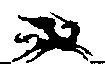 АСПЕКТ ПРЕССМосква 2000УДК 80/81 ББК 81В 24В 24 Введение в языковедение: Хрестоматия: Учебн. пособие для студентов вузов/Сост. А. В. Блинов, И. И. Богатырева, В. П. Мурат, Г. И. Рапова. — М.: Аспект Пресс, 2000.— 342 с. ISBN 5-7567-0252-0Хрестоматия составлена для использования вместе с учебником А.А. Реформатского «Введение в языковедение». В нее включены важнейшие труды отечественных и зарубежных лингвистов, освещающие проблемы языковедения и основные методы научного исследования языка.Для студентов-филологов, а также студентов и аспирантов, специализирующихся в области общего и сравнительно-исторического языкознания.УДК 80/81 ББК81ISBN 5-7567-0252-0© «Аспект Пресс», 2000ОТ СОСТАВИТЕЛЕЙНастоящая Хрестоматия составлена для лекционного курса, читаемого на всех филологических факультетах университетов. «Введение в языковедение» представляет собой начальный курс в образовании филологов широкого профиля, т.е. будущих лингвистов и литературоведов — специалистов в области русской, славянской, романской, германской, классической и востоковедческой филологии. Он знакомит студентов с системой понятий и терминов, которыми пользуется любая филологическая дисциплина и поэтому является основой лингвистической педагогики. Стратегическая линия курса заключается в том, чтобы определить отношение теории лингвистики к языку как реальному объекту: это значит, что данный курс имеет целью теоретическую подготовку студентов к изучению языков (родного, иностранных и классических) и в связи с этим ставит задачу помочь им овладеть языками практически. В этом смысле курс является подготовительным: он знакомит слушателей с кругом проблем, которые в последующие годы обучения обобщаются в курсах «Общее языкознание», «Теория языка», «История лингвистических учений», отчасти в курсе «Теория литературы».Классическим учебником по данному курсу является «Введение в языковедение» А. А. Реформатского, на базе которого строятся лекционные и практические занятия. Настоящая Хрестоматия представляет собой текстовое пособие к этому учебнику. Подбор работ, вошедших в состав Хрестоматии, ориентирован на его композиционное построение и воспроизводит в основных чертах предложенную А. А. Реформатским последовательность изложения как предмета языкознания, так и методов лингвистического исследования. Открывают Хрестоматию работы общетеоретического характера. Состав понятий и проблем, представленный в них, затем подробно развертывается и интерпретируется в описаниях отдельных ярусов языковой системы. Все авторы текстов, включенных в Хрестоматию, являются признанными классиками отечественного и зарубежного языкознания.Составители настоящей Хрестоматии — преподаватели кафедры общего и сравнительно-исторического языкознания филологического факультета МГУ им. М. В. Ломоносова, ведущие практические занятия по курсу «Введение в языковедение». На протяжении ряда лет лекции по этому курсу читал заведующий нашей кафедры, доктор филологических наук, профессор Юрий Владимирович Рождественский, ушедший из жизни 24 октября . Новое издание предлагаемой Хрестоматии — дань памяти нашему учителю и коллеге.А. В. Блинов, И. И. Богатырева, В. П. Мурат, Г. И. РаповаI. Общий разделФ. де Соссюр. Курс общей лингвистики*ВВЕДЕНИЕГлава 1 Общий взгляд на историю лингвистикиНаука о языке прошла три последовательные фазы развития, прежде чем было осознано, что является подлинным и единственным ее объектом.* Соссюр Ф. де. Труды по языкознанию/Перевод с франц. М., 1977. С. 39—61, 98-127, 155-159.Начало было положено так называемой «грамматикой». Эта дисциплина, появившаяся впервые у греков и в дальнейшем процветавшая главным образом во Франции, основывалась на логике и была лишена научного и объективного воззрения на язык как таковой: ее единственной целью было составление правил для отличения правильных форм от форм неправильных. Это была дисциплина нормативная, весьма далекая от чистого наблюдения: в силу этого ее точка зрения была, естественно, весьма узкой.Затем возникла филология. «Филологическая» школа существовала уже в Александрии, но этот термин применяется преимущественно к тому научному направлению, начало которому было положено в . Фридрихом Августом Вольфом и которое продолжает существовать до наших дней. Язык не является единственным объектом филологии: она прежде всего ставит себе задачу устанавливать, толковать и комментировать тексты. Эта основная задача приводит ее также к занятиям историей литературы, быта, социальных институтов и т.п. Всюду она применяет свой собственный метод, метод критики источников. Если она касается лингвистических вопросов, то главным образом для того, чтобы сравнивать тексты различных эпох, определять язык, свойственный данному автору, расшифровывать и разъяснять надписи на архаических или плохо известных языках. Без сомнения, именно исследования такого рода и расчистили путь для исторической лингвистики. < ... > Но в этой области филологическая критика имеет один существенный недостаток: она питает слишком рабскую приверженность к письменному языку и забывает о живом языке: к тому же ее интересы лежат почти исключительно в области греческих и римских древностей.Начало третьего периода связано с открытием возможности сравнивать языки между собою. Так возникла сравнительная филология, или, иначе, сравнительная грамматика. В . Франц Бопп в своей работе «О системе спряжения санскритского языка...» исследует отношения, связывающие санскрит с греческим, латинским и другими языками. Но Бопп не был первым, кто установил эти связи и высказал предположение, что все эти языки принадлежат к одному семейству. Это, в частности, установил и высказал до него английский востоковед Вильям Джоунз (1746—1794). Однако отдельных разрозненных высказываний еще недостаточно для утверждения, будто в . значение и важность этого положения уже были осознаны всеми. Итак, заслуга Боппа заключается не в том, что он открыл родство санскрита с некоторыми языками Европы и Азии, а в том, что он понял возможность построения самостоятельной науки, предметом которой являются отношения родственных языков между собою. Анализ одного языка на основе другого, объяснение форм одного языка формами другого — вот что было нового в работе Боппа.Бопп вряд ли мог бы создать (да еще в такой короткий срок) свою науку, если бы предварительно не был открыт санскрит. База изысканий Боппа расширилась и укрепилась именно благодаря тому, что наряду с греческим и латинским языками ему был доступен третий источник информации — санскрит; это преимущество усугублялось еще тем обстоятельством, что, как оказалось, санскрит обнаруживал исключительно благоприятные свойства, проливающие свет на сопоставляемые с ним языки.Покажем это на одном примере. Если рассматривать парадигмы склонения латинского genus (genus, generis, genere, genera, generum и т.д.) и греческого génos (génos, géneos, géneï, génea, genéōn и т.д.), то получаемые ряды не позволяют сделать никаких выводов, будем ли мы брать эти ряды изолированно или сравнивать их между собою. Но картина резко изменится, если с ними сопоставить соответствующую санскритскую парадигму (janas,janasas,janasi,janassu, janasam и т.д.). Достаточно беглого взгляда на эту парадигму, чтобы установить соотношение, существующее между двумя другими парадигмами: греческой и латинской. Предположив, что janas представляет первоначальное состояние (такое допущение способствует объяснению), можно заключить, что s исчезало в греческих формах géne(s)os и т.д. всякий раз, как оказывалось между двумя гласными. Далее, можно заключить, что при тех же условиях в латинском языке s переходило в r. Кроме того, с грамматической точки зрения санскритская парадигма уточняет понятие индоевропейского корня, поскольку этот элемент оказывается здесь вполне определенной и устойчивой единицей (janas-). Латинский и греческий языки лишь на самых своих начальных стадиях знали то состояние, которое представлено санскритом. Таким образом, в данном случае санскрит показателен тем, что в нем сохранились все индоевропейские s. Правда, в других отношениях он хуже сохранил характерные черты общего прототипа: так, в нем катастрофически изменился вокализм. Но в общем сохраняемые им первоначальные элементы прекрасно помогают исследованию, и в огромном большинстве случаев именно санскрит оказывается в положении языка, разъясняющего различные явления в других языках.С самого начала рядом с Боппом выдвигаются другие выдающиеся лингвисты: Якоб Гримм, основоположник германистики (его «Грамматика немецкого языка» была опубликована в 1819—1837 гг.); Август Фридрих Потт, чьи этимологические разыскания снабдили лингвистов большим материалом; Адальберт Кун, работы которого касались как сравнительного языкознания, так и сравнительной мифологии; индологи Теодор Бенфей и Теодор Ауфрехт и др.Наконец, среди последних представителей этой школы надо выделить Макса Мюллера, Георга Курциуса и Августа Шлейхера. Каждый из них сделал немалый вклад в сравнительное языкознание. Макс Мюллер популяризировал его своими блестящими лекциями («Лекции по науке о языке», 1861, на английском языке); впрочем, в чрезмерной добросовестности его упрекнуть нельзя. Выдающийся филолог Курциус, известный главным образом своим трудом «Основы греческой этимологии» (1858—1862, 5-е прижизненное изд. .), одним из первых примирил сравнительную грамматику с классической филологией. Дело в том, что представители последней с недоверием следили за успехами молодой науки, и это недоверие становилось взаимным. Наконец, Шлейхер является первым лингвистом, попытавшимся собрать воедино результаты всех частных сравнительных исследований. Его «Компендиум по сравнительной грамматике индогерманских языков» (1861) представляет собой своего рода систематизацию основанной Боппом науки. Эта книга, оказывавшая ученым великие услуги в течение многих лет, лучше всякой другой характеризует облик школы сравнительного языкознания в первый период развития индоевропеистики.Но этой школе, неотъемлемая заслуга которой заключается в том, что она подняла плодородную целину, все же не удалось создать подлинно научную лингвистику. Она так и не попыталась выявить природу изучаемого ею предмета. А между тем без такого предварительного анализа никакая наука не в состоянии выработать свой метод.Основной ошибкой сравнительной грамматики — ошибкой, которая в зародыше содержала в себе все прочие ошибки, — было то, что в своих исследованиях, ограниченных к тому же одними лишь индоевропейскими языками, представители этого направления никогда не задавались вопросом, чему же соответствовали производимые ими сопоставления, что же означали открываемые ими отношения. Их наука оставалась исключительно сравнительной, вместо того чтобы быть исторической. Конечно, сравнение составляет необходимое условие для всякого воссоздания исторической действительности. Но одно лишь сравнение не может привести к правильным выводам. А такие выводы ускользали от компаративистов еще и потому, что они рассматривали развитие двух языков совершенно так же, как естествоиспытатель рассматривал бы рост двух растений. Шлейхер, например, всегда призывающий исходить из индоевропейского праязыка, следовательно выступающий, казалось бы, в некотором смысле как подлинный историк, не колеблясь, утверждает, что в греческом языке е и о суть две «ступени» (Stufen) одного вокализма. Дело в том, что в санскрите имеется система чередования гласных, которая может породить представление об этих ступенях. Предположив, таким образом, что развитие должно идти по этим ступеням обособленно и параллельно в каждом языке, подобно тому как растения одного вида проходят независимо друг от друга одни и те же фазы развития, Шлейхер видит в греческом о усиленную ступень е, подобно тому как в санскритском ā он видит усиление ă. В действительности же все сводится к индоевропейскому чередованию звуков, которое различным образом отражается в греческом языке и в санскрите, тогда как вызываемые им в обоих языках грамматические следствия вовсе не обязательно тождественны. <...>Лингвистика в точном смысле слова, которая отвела сравнительному методу его надлежащее место, родилась на почве изучения романских и германских языков. В частности, именно романистика (основатель которой Фридрих Диц в 1836—1838 гг. выпустил свою «Грамматику романских языков») очень помогла лингвистике приблизиться к ее настоящему объекту. Дело в том, что романисты находились в условиях гораздо более благоприятных, чем индоевропеисты, поскольку им был известен латинский язык, прототип романских языков, и поскольку обилие памятников позволяло им детально прослеживать эволюцию отдельных романских языков. Оба эти обстоятельства ограничивали область гипотетических построений и сообщали всем изысканиям романистики в высшей степени конкретный характер. Германисты находились в аналогичном положении; правда, прагерманский язык непосредственно неизвестен, но зато история происходящих от него языков может быть прослежена на материале многочисленных памятников на протяжении длинного ряда столетий. Поэтому-то германисты, как более близкие к реальности, и пришли к взглядам, отличным от взглядов первых индоевропеистов.Первый импульс был дан американцем Вильямом Уитни, автором книги «Жизнь и развитие языка» (1875). Вскоре образовалась новая школа, школа младограмматиков (Junggrammatiker), во главе которой стояли немецкие ученые Карл Бругман, Герман Остгоф, германисты Вильгельм Брауне, Эдуард Сивере, Герман Пауль, славист Август Лески́н и др. Заслуга их заключалась в том, что результаты сравнения они включали в историческую перспективу и тем самым располагали факты в их естественном порядке. Благодаря им язык стал рассматриваться не как саморазвивающийся организм, а как продукт коллективного духа языковых групп. Тем самым была осознана ошибочность и недостаточность идей сравнительной грамматики и филологии.* Однако, сколь бы ни были велики заслуги этой школы, не следует думать, будто она пролила полный свет на всю проблему в целом: основные вопросы общей лингвистики и ныне все еще ждут своего разрешения.* Новая школа, стремясь более точно отражать действительность, объявила войну терминологии компаративистов, в частности, ее нелогичным метафорам. Теперь уже нельзя сказать: «язык делает то-то и то-то» или говорить о «жизни языка» и т.п., ибо язык не есть некая сущность, имеющая самостоятельное бытие, он существует лишь в говорящих. Однако в этом отношении не следует заходить слишком далеко; самое важное состоит в том, чтобы понимать, о чем идет речь. Есть такие метафоры, избежать которых нельзя. Требование пользоваться лишь терминами, отвечающими реальным явлениям языка, равносильно претензии, будто в этих явлениях для нас уже ничего неизвестного нет. А между тем до этого еще далеко; поэтому мы не будем стесняться иной раз прибегать к таким выражениям, которые порицались младограмматиками.Глава 2Материал и задача лингвистики; ее отношение к смежным дисциплинамМатериалом лингвистики являются прежде всего все факты речевой деятельности человека как у первобытных народов, так и у культурных наций, как в эпоху расцвета того или другого языка, так и во времена архаические, а также в период его упадка, с охватом в каждую эпоху как форм обработанного, или «литературного», языка, так и форм просторечных — вообще всех форм выражения. Это, однако, не все: поскольку речевая деятельность в большинстве случае недоступна непосредственному наблюдению, лингвисту приходится учитывать письменные тексты как единственный источник сведений о языках далекого прошлого или далеких стран. В задачу лингвистики входит:а) описание и историческое обследование всех доступных ей языков, что ведет к составлению истории всех языковых семейств и по мере возможности к реконструкции их праязыков;б) обнаружение факторов, постоянно и универсально действующих во всех языках, и установление тех общих законов, к которым можно свести отдельные явления в истории этих языков;в) определение своих границ и объекта.Лингвистика весьма тесно связана с рядом других наук, которые то заимствуют у нее ее данные, то предоставляют ей свои. Границы, отделяющие ее от этих наук, не всегда выступают вполне отчетливо. Так, например, лингвистику следует строго отграничивать от этнографии и от истории древних эпох, где язык учитывается лишь в качестве документа. Ее необходимо также отличать и от антропологии, изучающей человека как зоологический вид, тогда как язык есть факт социальный. Но не следует ли включить ее в таком случае в социологию? Каковы взаимоотношения лингвистики и социальной психологии? В сущности, в языке все психично, включая его и материальные и механические проявления, как, например, изменения звуков; и, поскольку лингвистика снабжает социальную психологию столь ценными данными, не составляет ли она с нею единое целое? Всех этих вопросов мы касаемся здесь лишь бегло, с тем чтобы вернуться к их рассмотрению в дальнейшем.Отношение лингвистики к физиологии выясняется с меньшим трудом: отношение это является односторонним в том смысле, что при изучении языков требуются данные по физиологии звуков, тогда как лингвистика со своей стороны в распоряжение физиологии подобных данных предоставить не может. Во всяком случае, смешение этих двух дисциплин недопустимо: сущность языка, как мы увидим, не связана со звуковым характером языкового знака.Что же касается филологии, то, как мы уже знаем, она резко отличается от лингвистики, несмотря на наличие между обеими науками точек соприкосновения и те взаимные услуги, которые они друг другу оказывают.В чем заключается практическое значение лингвистики? Весьма немногие люди имеют на этот счет ясное представление, и здесь не место о нем распространяться. Во всяком случае, очевидно, что лингвистические вопросы интересны для всех тех, кто, как, например, историки, филологи и др., имеет дело с текстами. Еще очевидно значение лингвистики для общей культуры: в жизни как отдельных людей, так и целого общества речевая деятельность является важнейшим из всех факторов. Поэтому немыслимо, чтобы ее изучение оставалось в руках немногих специалистов. Впрочем, в действительности ею в большей или меньшей степени занимаются все; но этот всеобщий интерес к вопросам речевой деятельности влечет за собой парадоксальное следствие: нет другой области, где возникало бы больше нелепых идей, предрассудков, миражей и фикций. Все эти заблуждения представляют определенный психологический интерес, и первейшей задачей лингвиста является выявление и по возможности окончательное их устранение.Глава 3 Объект лингвистики§ 1. Определение языкаЧто является целостным и конкретным объектом лингвистики? Вопрос этот исключительно труден, ниже мы увидим, почему. Ограничимся здесь показом этих трудностей.Другие науки оперируют заранее данными объектами, которые можно рассматривать под различными углами зрения; ничего подобного нет в лингвистике. Некто произнес французское слово пи «обнаженный»: поверхностному наблюдателю покажется, что это конкретный лингвистический объект; однако более пристальный взгляд обнаружит в пи три или четыре совершенно различные вещи в зависимости от того, как он будет рассматривать это слово: только как звучание, как выражение определенного понятия, как соответствие латинскому nūdum «нагой» и т.д. В лингвистике объект вовсе не предопределяет точки зрения; напротив, можно сказать, что здесь точка зрения создает самый объект; вместе с тем ничто не говорит нам о том, какой из этих способов рассмотрения данного факта является первичным или более совершенным по сравнению с другими.Кроме того, какой бы способ мы ни приняли для рассмотрения того или иного явления речевой деятельности, в ней всегда обнаруживаются две стороны, каждая из которых коррелирует с другой и значима лишь благодаря ей.Приведем несколько примеров:1. Артикулируемые слоги — это акустические явления, воспринимаемые слухом, но сами звуки не существовали бы, если бы не было органов речи: так, звук п существует лишь в результате корреляции этих двух сторон: акустической и артикуляционной. Таким образом, нельзя ни сводить язык к звучанию, ни отрывать звучание от артикуляторной работы органов речи; с другой стороны, нельзя определить движение органов речи, отвлекаясь от акустического фактора.2. Но допустим, что звук есть нечто простое: исчерпывается ли им то, что мы называем речевой деятельностью? Нисколько, ибо он есть лишь орудие для мысли и самостоятельного существования не имеет. Таким образом возникает новая, осложняющая всю картину корреляция: звук, сложное акустико-артикуляционное единство, образует в свою очередь новое сложное физиолого-мыслительное единство с понятием. Но и это еще не все.3. У речевой деятельности есть две стороны: индивидуальная и социальная, причем одну нельзя понять без другой.4. В каждый данный момент речевая деятельность предполагает и установившуюся систему и эволюцию; в любой момент речевая деятельность есть одновременно и действующее установление (institution actuelle) и продукт прошлого. На первый взгляд различение между системой и историей, между тем, что есть, и тем, что было, представляется весьма простым, но в действительности то и другое так тесно связано между собой, что разъединить их весьма затруднительно. Не упрощается ли проблема, если рассматривать речевую деятельность в самом ее возникновении, если, например, начать с изучения речевой деятельности ребенка? Нисколько, ибо величайшим заблуждением является мысль, будто в отношении речевой деятельности проблема возникновения отлична от проблемы постоянной обусловленности. Таким образом, мы продолжаем оставаться в том же порочном кругу.Итак, с какой бы стороны ни подходить к вопросу, нигде объект не дан нам во всей целостности; всюду мы натыкаемся на ту же дилемму: либо мы сосредоточиваемся на одной лишь стороне каждой проблемы, тем самым рискуя не уловить присущей ей двусторонности, либо, если мы изучаем явления речевой деятельности одновременно с нескольких точек зрения, объект лингвистики выступает перед нами как груда разнородных, ничем между собою не связанных явлений. Поступая так, мы распахиваем дверь перед целым рядом наук: психологией, антропологией, нормативной грамматикой, филологией и т.д., которые мы строго отграничиваем от лингвистики, но которые в результате методологической ошибки могут притязать на речевую деятельность как на один из своих объектов.По нашему мнению, есть только один выход из всех этих затруднений: надо с самого начала встать на почву языка и считать его основанием (norme) для всех прочих проявлений речевой деятельности. Действительно, среди множества двусторонних явлений только язык, по-видимому, допускает независимое (autonome) определение и дает надежную опору для мысли.Но что же такое язык? По нашему мнению, понятие языка не совпадает с понятием речевой деятельности вообще; язык — только определенная часть — правда, важнейшая часть — речевой деятельности. Он является социальным продуктом, совокупностью необходимых условностей, принятых коллективом, чтобы обеспечить реализацию, функционирование способности к речевой деятельности, существующей у каждого носителя языка. Взятая в целом, речевая деятельность многообразна и разнородна; протекая одновременно в ряде областей, будучи одновременно физической, физиологической и психической, она, помимо того, относится и к сфере индивидуального и к сфере социального; ее нельзя отнести определенно ни к одной категории явлений человеческой жизни, так как неизвестно, каким образом всему этому можно сообщить единство.В противоположность этому язык представляет собою целостность сам по себе, являясь, таким образом, отправным началом (principe) классификации. Отводя ему первое место среди явлений речевой деятельности, мы тем самым вносим естественный порядок в эту совокупность, которая иначе вообще не поддается классификации.На это выдвинутое нами положение об отправном начале классификации, казалось, можно было бы возразить, утверждая, что осуществление речевой деятельности покоится на способности, присущей нам от природы, тогда как язык есть нечто усвоенное и условное, и что, следовательно, язык должен занимать подчиненное положение по отношению к природному инстинкту, а не стоять над ним. Вот что можно ответить на это. Прежде всего, вовсе не доказано, что речевая деятельность в той форме, в какой она проявляется, когда мы говорим, есть нечто вполне естественное, иначе говоря, что наши органы речи предназначены для говорения точно так же, как наши ноги для ходьбы. Мнения лингвистов по этому поводу существенно расходятся. Так, например, Уитни, приравнивающий язык к общественным установлениям со всеми их особенностями, полагает, что мы используем органы речи в качестве орудия речи чисто случайно, просто из соображений удобства; люди, по его мнению, могли бы с тем же успехом пользоваться жестами, употребляя зрительные образы вместо слуховых. Несомненно, такой тезис чересчур абсолютен: язык не есть общественное установление, во всех отношениях подобное прочим; кроме того, Уитни заходит слишком далеко, утверждая, будто наш выбор лишь случайно остановился на органах речи: ведь этот выбор до некоторой степени был нам навязан природой. Но по основному пункту американский лингвист, кажется, безусловно прав: язык — условность, а какова природа условно избранного знака, совершенно безразлично. Следовательно, вопрос об органах речи — вопрос второстепенный в проблеме речевой деятельности.Положение это может быть подкреплено путем определения того, что разуметь под членораздельной речью (langage articulé). По-латыни articulus означает «составная часть», «член(ение)»; в отношении речевой деятельности членораздельность может означать либо членение звуковой цепочки на слоги, либо членение цепочки значений на значимые единицы; в этом именно смысле по-немецки и говорят gegliederte Sprache. Придерживаясь этого второго определения, можно было бы сказать, что естественной для человека является не речевая деятельность как говорение (langage parlé), а способность создавать язык, то есть систему дифференцированных знаков, соответствующих дифференцированным понятиям.Брока́ открыл, что способность говорить локализована в третьей лобной извилине левого полушария большого мозга; и на это открытие пытались опереться, чтобы приписать речевой деятельности естественно-научный характер. Но, как известно, эта локализация была установлена в отношении всего, имеющего отношение к речевой деятельности, включая письмо; исходя из этого, а также из наблюдений, сделанных относительно различных видов афазии в результате повреждения этих центров локализации, можно, по-видимому, допустить: 1) что различные расстройства устной речи разнообразными путями неразрывно связаны с расстройствами письменной речи и 2) что во всех случаях афазии или аграфии нарушается не столько способность произносить те или иные звуки или писать те или иные знаки, сколько способность любыми средствами вызывать в сознании знаки упорядоченной речевой деятельности. Все это приводит нас к предположению, что над деятельностью различных органов существует способность более общего порядка, которая управляет этими знаками и которая и есть языковая способность по преимуществу. Таким путем мы приходим к тому же заключению, к какому пришли раньше.Наконец, в доказательство необходимости начинать изучение речевой деятельности именно с языка можно привести и тот аргумент, что способность (безразлично, естественная она или нет) артикулировать слова осуществляется лишь с помощью орудия, созданного и предоставляемого коллективом. Поэтому нет ничего невероятного в утверждении, что единство в речевую деятельность вносит язык.§ 2. Место языка в явлениях речевой деятельностиДля того чтобы во всей совокупности явлений речевой деятельности найти сферу, соответствующую языку, надо рассмотреть индивидуальный акт речевого общения. Такой акт предполагает по крайней мере двух лиц — это минимум, необходимый для полноты ситуации общения. Итак, пусть нам даны два разговаривающих друг с другом лица: А и В (см. рисунок на следующей странице).Отправная точка акта речевого общения находится в мозгу одного из разговаривающих, скажем А, где явления сознания, называемые нами «понятиями», ассоциируются с представлениями языковых знаков, или с акустическими образами, служащими для выражения понятий. Предположим, что данное понятие вызывает в мозгу соответствующий акустический образ — это явление чисто психического порядка, за которым следует физиологический процесс: мозг передает органам речи соответствующий образу импульс, затем звуковые волны распространяются из уст А к ушам В — это уже чисто физический процесс. Далее процесс общения продолжается в В, но в обратном порядке: от уха к мозгу — физиологическая передача акустического образа; в мозгу — психическая ассоциация этого образа с соответственным понятием. Когда В заговорит в свою очередь, во время этого нового акта речи будет проделан в точности тот же самый путь, что и во время первого, — от мозга В к мозгу А речь пройдет через те же самые фазы.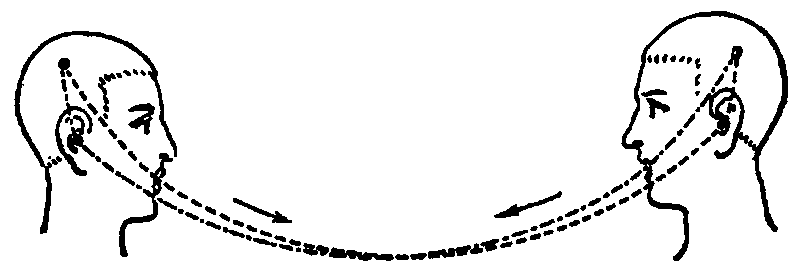 Все это можно изобразить следующим образом: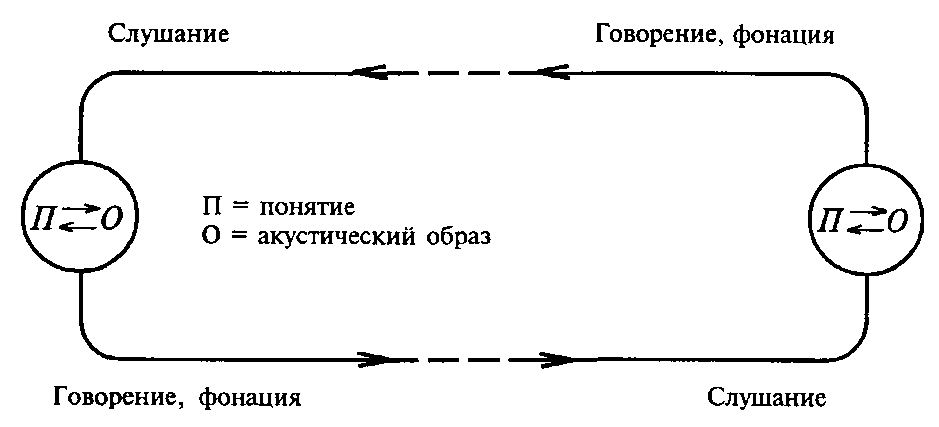 Этот анализ не претендует на полноту. <...> Но мы приняли во внимание лишь те элементы, которые считаем существенными; наша схема позволяет сразу же отграничить элементы физические (звуковые волны) от элементов физиологических (говорение, фонация и слушание) и психических (словесные образы и понятия). При этом в высшей степени важно отметить, что словесный образ не совпадает с самим звучанием и что он столь же психичен, как и ассоциируемое с ним понятие.Речевой акт, изображенный нами выше, может быть расчленен на следующие части:а) внешняя часть (звуковые колебания, идущие из уст к ушам) и внутренняя часть, включающая все прочее;б) психическая часть и часть непсихическая, из коих вторая включает как происходящие в органах речи физиологические явления, так и физические явления вне человека;в) активная часть и пассивная часть: активно все то, что идет от ассоциирующего центра одного из говорящих к ушам другого, а пассивно все то, что идет от ушей этого последнего к его ассоциирующему центру.Наконец, внутри локализуемой в мозгу психической части можно называть экзекутивным все то, что активно (П → О), и рецептивным все то, что пассивно (О ← П).К этому надо добавить способность к ассоциации и координации, которая обнаруживается, как только мы переходим к рассмотрению знаков в условиях взаимосвязи; именно эта способность играет важнейшую роль в организации языка как системы.Но чтобы верно понять эту роль, надо отойти от речевого акта как явления единичного, которое представляет собою всего лишь зародыш речевой деятельности, и перейти к языку как к явлению социальному.У всех лиц, общающихся вышеуказанным образом с помощью речевой деятельности, неизбежно происходит известного рода выравнивание: все они воспроизводят, хотя, конечно, и не вполне одинаково, примерно одни и те же знаки, связывая их с одними и теми же понятиями.Какова причина этой социальной «кристаллизации»? Какая из частей речевого акта может быть ответственна за это? Ведь весьма вероятно, что не все они принимают в этом одинаковое участие.Физическая часть может быть отвергнута сразу. Когда мы слышим разговор на незнакомом нам языке, мы, правда, слышим звуки, но вследствие непонимания того, что говорится, сказанное не составляет для нас социального факта.Психическая часть речевого акта также мало участвует в «кристаллизации»; ее экзекутивная сторона остается вообще непричастной к этому, ибо исполнение никогда не производится коллективом; оно всегда индивидуально, и здесь всецело распоряжается индивид; мы будем называть это речью.Формирование у говорящих примерно одинаковых для всех психических образов обусловлено функционированием рецептивной и координативной способностей. Как же надо представлять себе этот социальный продукт, чтобы язык вполне выделился, обособившись от всего прочего? Если бы мы были в состоянии охватить сумму всех словесных образов, накопленных у всех индивидов, мы бы коснулись той социальной связи, которая и образует язык. Язык — это клад, практикой речи отлагаемый во всех, кто принадлежит к одному общественному коллективу, это грамматическая система, виртуально существующая у каждого в мозгу, точнее сказать, у целой совокупности индивидов, ибо язык не существует полностью ни в одном из них, он существует в полной мере лишь в коллективе.Разделяя язык и речь, мы тем самым отделяем: 1) социальное от индивидуального; 2) существенное от побочного и более или менее случайного.Язык не деятельность (fonction) говорящего. Язык — это готовый продукт, пассивно регистрируемый говорящим; он никогда не предполагает преднамеренности, и сознательно в нем проводится лишь классифицирующая деятельность, о которой речь будет идти ниже.Наоборот, речь есть индивидуальный акт воли и разума; в этом акте надлежит различать: 1) комбинации, в которых говорящий использует код (code) языка с целью выражения своей мысли;2) психофизический механизм, позволяющий ему объективировать эти комбинации.Следует заметить, что мы занимаемся определением предметов, а не слов; поэтому установленные нами различия ничуть не страдают от некоторых двусмысленных терминов, не вполне соответствующих друг другу в различных языках. Так, немецкое Sprache соответствует французскому langue «язык» и langage «речевая деятельность»; немецкое Rede приблизительно соответствует французскому parole «речь»; однако в нем. Rede содержится дополнительное значение: «ораторская речь» (= франц. discours); латинское sermo означает скорее и langage «речевая деятельность» и parole «речь», тогда как lingua означает langue «язык» и т.д. Ни для одного из определенных выше понятий невозможно указать точно соответствующее ему слово, поэтому-то определять слова абсолютно бесполезно; плохо, когда при определении вещей исходят из слов.Резюмируем теперь основные свойства языка:1. Язык есть нечто вполне определенное в разнородном множестве фактов речевой деятельности. Его можно локализовать в определенном отрезке рассмотренного нами речевого акта, а именно там, где слуховой образ ассоциируется с понятием. Он представляет собою социальный аспект речевой деятельности, внешний по отношению к индивиду, который сам по себе не может ни создавать его, ни изменять. Язык существует только в силу своего рода договора, заключенного членами коллектива. Вместе с тем, чтобы знать его функционирование, индивид должен учиться; ребенок овладевает им лишь мало-помалу. Язык до такой степени есть нечто вполне особое, что человек, лишившийся дара речи, сохраняет язык, поскольку он понимает слышимые им языковые знаки.2. Язык, отличный от речи, составляет предмет, доступный самостоятельному изучению. Мы не говорим на мертвых языках, но мы отлично можем овладеть их механизмом. Что же касается прочих элементов речевой деятельности, то наука о языке вполне может обойтись без них; более того, она вообще возможна лишь при условии, что эти прочие элементы не примешаны к ее объекту.3. В то время как речевая деятельность в целом имеет характер разнородный, язык, как он нами определен, есть явление по своей природе однородное — это система знаков, в которой единственно существенным является соединение смысла и акустического образа, причем оба эти компонента знака в равной мере психичны.4. Язык не в меньшей мере, чем речь, конкретен по своей природе, и это весьма способствует его исследованию. Языковые знаки хотя и психичны по своей сущности, но вместе с тем они — не абстракции; ассоциации, скрепленные коллективным согласием и в своей совокупности составляющие язык, суть реальности, локализующиеся в мозгу. Более того, знаки языка, так сказать, осязаемы: на письме они могут фиксироваться посредством условных написаний, тогда как представляется невозможным во всех подробностях фотографировать акты речи; произнесение самого короткого слова представляет собою бесчисленное множество мускульных движений, которые чрезвычайно трудно познать и изобразить. В языке же, напротив, не существует ничего, кроме акустического образа, который может быть передан посредством определенного зрительного образа. В самом деле, если отвлечься от множества отдельных движений, необходимых для реализации акустического образа в речи, всякий акустический образ оказывается, как мы далее увидим, лишь суммой ограниченного числа элементов, или фонем, которые в свою очередь можно изобразить на письме, при помощи соответствующего числа знаков. Именно возможность фиксировать явления языка позволяет сделать словарь и грамматику верным изображением его: ведь язык — это сокровищница акустических образов, а письмо обеспечивает им осязаемую форму.§ 3. Место языка в ряду явлений человеческой жизни. СемиологияСформулированная в § 2 характеристика языка ведет нас к установлению еще более важного положения. Язык, выделенный таким образом из совокупности явлений речевой деятельности, в отличие от этой деятельности в целом, занимает особое место среди проявлений человеческой жизни.Как мы только что видели, язык есть общественное установление, которое во многом отличается от прочих общественных установлении: политических, юридических и др. Чтобы понять его специфическую природу, надо привлечь ряд новых фактов.Язык есть система знаков, выражающих понятия, а следовательно, его можно сравнивать с письменностью, с азбукой для глухонемых, с символическими обрядами, с формами учтивости, с военными сигналами и т.д. и т.п. Он только наиважнейшая из этих систем.Следовательно, можно представить себе науку, изучающую жизнь знаков в рамках жизни общества; такая наука явилась бы частью социальной психологии, а следовательно, и общей психологии; мы назвали бы ее семиологией (от греч. sēmeîon «знак»). Она должна открыть нам, что такое знаки и какими законами они управляются. < ... >Задача лингвиста сводится к выяснению того, что выделяет язык как особую систему в совокупности семиологических явлений. Вопрос этот будет рассмотрен нами ниже; пока запомним лишь одно: если нам впервые удается найти лингвистике место среди наук, то это только потому, что мы связали ее с семиологией. < ... >Существует поверхностная точка зрения широкой публики, усматривающей в языке лишь номенклатуру; эта точка зрения уничтожает самое возможность исследования истинной природы языка.Затем существует точка зрения психологов, изучающих механизм знака у индивида; этот метод самый легкий, но он не ведет далее индивидуального акта речи и не затрагивает знака, по природе своей социального.Но, даже заметив, что знак надо изучать как общественное явление, обращают внимание лишь на те черты языка, которые связывают его с другими общественными установлениями, более или менее зависящими от нашей воли, и таким образом проходят мимо цели, пропуская те черты, которые присущи только или семиологическим системам вообще, или языку в частности. Ибо знак всегда до некоторой степени ускользает от воли как индивидуальной, так и социальной, в чем и проявляется его существеннейшая, но на первый взгляд наименее заметная черта.Именно в языке эта черта проявляется наиболее отчетливо, но обнаруживается она в такой области, которая остается наименее изученной; в результате остается неясной необходимость или особая полезность семиологии. Для нас же проблемы лингвистики — это прежде всего проблемы семиологические, и весь ход наших рассуждений получает свой смысл лишь в свете этого основного положения. Кто хочет обнаружить истинную природу языка, должен прежде всего обратить внимание на то, что в нем общего с иными системами того же порядка; а многие лингвистические факторы, кажущиеся на первый взгляд весьма существенными (например, функционирование органов речи), следует рассматривать лишь во вторую очередь, поскольку они служат только для выделения языка из совокупности семиологических систем. Благодаря этому не только прольется свет на проблемы лингвистики, но, как мы полагаем, при рассмотрении обрядов, обычаев и т.п. как знаков все эти явления также выступят в новом свете, так что явится потребность объединить их все в рамках семиологии и разъяснить их законами этой науки.Глава 4Лингвистика языка и лингвистика речиУказав науке о языке принадлежащее ей по праву место в той области знания, которая занимается изучением речевой деятельности, мы тем самым определили место лингвистики в целом. Все остальные элементы речевой деятельности, образующие речь, естественно подчиняются этой науке, и именно благодаря этому подчинению все части лингвистики располагаются по своим надлежащим местам.Рассмотрим для примера производство необходимых для речи звуков. Все органы речи являются столь же посторонними по отношению к языку, сколь посторонни по отношению к азбуке Морзе служащие для передачи ее символов электрические аппараты. Фонация, то есть реализация акустических образов, ни в чем не затрагивает самой их системы. В этом отношении язык можно сравнивать с симфонией, реальность которой не зависит от способа ее исполнения; ошибки, которые могут сделать исполняющие ее музыканты, никак не вредят этой реальности.Возражая против такого разделения фонации и языка, можно указать на факт фонетических трансформаций, то есть на те изменения звуков, которые происходят в речи и оказывают столь глубокое влияние на судьбы самого языка. В самом деле, вправе ли мы утверждать, что язык существует независимо от этих явлений? Да, вправе, ибо эти явления касаются лишь материальной субстанции слов. Если даже они и затрагивают язык как систему знаков, то лишь косвенно, через изменения происходящей в результате этого интерпретации знаков, а это явление ничего фонетического в себе не содержит. Могут представить интерес поиски причин этих изменений, чему и помогает изучение звуков, но не в этом суть: для науки о языке вполне достаточно констатировать звуковые изменения и выяснить их последствия. <...>Итак, изучение речевой деятельности распадается на две части; одна из них, основная, имеет своим предметом язык, то есть нечто социальное по существу и независимое от индивида; это наука чисто психическая; другая, второстепенная, имеет предметом индивидуальную сторону речевой деятельности, то есть речь, включая фонацию; она психофизична.Несомненно, оба эти предмета тесно связаны между собой и предполагают друг друга: язык необходим, чтобы речь была понятна и тем самым была эффективна; речь в свою очередь необходима для того, чтобы сложился язык; исторически факт речи всегда предшествует языку. Каким образом была бы возможна ассоциация понятия со словесным образом, если бы подобная ассоциация предварительно не имела места в акте речи? С другой стороны, только слушая других, научаемся мы своему родному языку; лишь в результате бесчисленных опытов язык отлагается в нашем мозгу. Наконец, именно явлениями речи обусловлена эволюция языка: наши языковые навыки изменяются от впечатлений, получаемых при слушании других. Таким образом, устанавливается взаимозависимость между языком и речью: язык одновременно и орудие и продукт речи. Но все это не мешает языку и речи быть двумя совершенно различными вещами.Язык существует в коллективе как совокупность отпечатков, имеющихся у каждого в голове, наподобие словаря, экземпляры которого, вполне тождественные, находились бы в пользовании многих лиц. Это, таким образом, нечто имеющееся у каждого, вместе с тем общее всем и находящееся вне воли тех, кто им обладает. Этот модус существования языка может быть представлен следующей формулой:1+1+1+1...=I (коллективный образец).Но каким образом в этом же самом коллективе проявляется речь? Речь — сумма всего того, что говорят люди; она включает:а) индивидуальные комбинации, зависящие от воли говорящих;б) акты фонации, равным образом зависящие от воли говорящих и необходимые для реализации этих комбинаций.Следовательно, в речи нет ничего коллективного: проявления ее индивидуальны и мгновенны; здесь нет ничего, кроме суммы частных случаев по формуле(1 + 1' + 1" + 1''' + ...).Учитывая все эти соображения, было бы нелепо объединять под одним углом зрения язык и речь. Речевая деятельность, взятая в целом, непознаваема, так как она неоднородна; предлагаемые же нами различения и иерархия (subordination) разъясняют все.Такова первая дихотомия, с которой сталкиваешься, как только приступаешь к построению теории речевой деятельности. Надо избрать либо один, либо другой из двух путей и следовать по избранному пути независимо от другого; следовать двумя путями одновременно нельзя.Можно в крайнем случае сохранить название лингвистики за обеими этими дисциплинами и говорить о лингвистике речи. Но ее нельзя смешивать с лингвистикой в собственном смысле, с той лингвистикой, единственным объектом которой является язык. < ... >Глава 5Внутренние и внешние элементы языкаНаше определение языка предполагает устранение из понятия «язык» всего того, что чуждо его организму, его системе, — одним словом, всего того, что известно под названием «внешней лингвистики», хотя эта лингвистика и занимается очень важными предметами и хотя именно ее главным образом имеют в виду, когда приступают к изучению речевой деятельности.Сюда, прежде всего, относится все то, в чем лингвистика соприкасается с этнологией, все связи, которые могут существовать между историей языка и историей расы или цивилизации. Обе эти истории сложно переплетены и взаимосвязаны, это несколько напоминает те соответствия, которые были констатированы нами внутри собственно языка. Обычаи нации отражаются на ее языке, а с другой стороны, в значительной мере именно язык формирует нацию.Далее, следует упомянуть об отношениях, существующих между языком и политической историей. Великие исторические события — вроде римских завоеваний — имели неисчислимые последствия для многих сторон языка. Колонизация, представляющая собой одну из форм завоевания, переносит язык в иную среду, что влечет за собой изменения в нем. В подтверждение этого можно было бы привести множество фактов: так, Норвегия, политически объединившись с Данией (1380-1814 гг.), приняла датский язык. <...> Внутренняя политика государства играет не менее важную роль в жизни языков: некоторые государства, например Швейцария, допускают сосуществование нескольких языков; другие, как, например, Франция, стремятся к языковому единству. Высокий уровень культуры благоприятствует развитию некоторых специальных языков (юридический язык, научная терминология и т.д.).Это приводит нас к третьему пункту: к отношению между языком и такими установлениями, как церковь, школа и т.п., которые в свою очередь тесно связаны с литературным развитием языка, — явление тем более общее, что оно само неотделимо от политической истории. Литературный язык во всех направлениях переступает границы, казалось бы, поставленные ему литературой: достаточно вспомнить о влиянии на язык салонов, двора, академий. С другой стороны, вполне обычна острая коллизия между литературным языком и местными диалектами. Лингвист должен также рассматривать взаимоотношение книжного языка и обиходного языка, ибо развитие всякого литературного языка, продукта культуры, приводит к размежеванию его сферы со сферой естественной, то есть со сферой разговорного языка.Наконец, к внешней лингвистике относится и все то, что имеет касательство к географическому распространению языков и к их дроблению на диалекты. Именно в этом пункте особенно парадоксальным кажется различие между внешней лингвистикой и лингвистикой внутренней, поскольку географический фактор тесно связан с существованием языка; и все же в действительности географический фактор не затрагивает внутреннего организма самого языка.Нередко утверждается, что нет абсолютно никакой возможности отделить все эти вопросы от изучения языка в собственном смысле. Такая точка зрения возобладала в особенности после того, как от лингвистов с такой настойчивостью стали требовать знания реалий. В самом деле, разве грамматический «организм» языка не зависит сплошь и рядом от внешних факторов языкового изменения, подобно тому, как, например, изменения в организме растения происходят под воздействием внешних факторов — почвы, климата и т.д.? Кажется совершенно очевидным, что едва ли возможно разъяснить технические термины и заимствования, которыми изобилует язык, не ставя вопроса об их происхождении. Разве можно отличить естественное, органическое развитие некоторого языка от его искусственных форм, таких, как литературный язык, то есть форм, обусловленных факторами внешними и, следовательно, неорганическими? И разве мы не видим постоянно, как наряду с местными диалектами развивается койнэ?Мы считаем весьма плодотворным изучение «внешнелингвистических», то есть внеязыковых, явлений; однако было бы ошибкой утверждать, будто без них нельзя познать внутренний организм языка. Возьмем для примера заимствование иностранных слов. Прежде всего следует сказать, что оно не является постоянным элементом в жизни языка. В некоторых изолированных долинах есть говоры, которые никогда не приняли извне ни одного искусственного термина. Но разве можно утверждать, что эти говоры находятся за пределами нормальных условий речевой деятельности? <...> Главное, однако, здесь состоит в том, что заимствованное слово уже нельзя рассматривать как таковое, как только оно становится объектом изучения внутри системы данного языка, где оно существует лишь в меру своего соотношения и противопоставления с другими ассоциируемыми с ним словами, подобно всем другим, исконным словам этого языка. Вообще говоря, нет никакой необходимости знать условия, в которых развивался тот или иной язык. В отношении некоторых языков, например языка текстов Авесты или старославянского, даже неизвестно в точности, какие народы на них говорили; но незнание этого нисколько не мешает нам изучать их сами по себе и исследовать их превращения. Во всяком случае, разделение обеих точек зрения неизбежно, и чем строже оно соблюдается, тем лучше.Наилучшее этому доказательство в том, что каждая из них создает свой особый метод. Внешняя лингвистика может нагромождать одну подробность на другую, не чувствуя себя стесненной тисками системы. Например, каждый автор будет группировать по своему усмотрению факты, относящиеся к распространению языка за пределами его территории; при выяснении факторов, создавших наряду с диалектами литературный язык, всегда можно применить простое перечисление; если же факты располагаются автором в более или менее систематическом порядке, то делается это исключительно в интересах изложения.В отношении внутренней лингвистики дело обстоит совершенно иначе; здесь исключено всякое произвольное расположение. Язык есть система, которая подчиняется лишь своему собственному порядку. Уяснению этого может помочь сравнение с игрой в шахматы, где довольно легко отличить, что является внешним, а что внутренним. То, что эта игра пришла в Европу из Персии, есть факт внешнего порядка; напротив, внутренним является все то, что касается системы и правил игры. Если я фигуры из дерева заменю фигурами из слоновой кости, то такая замена будет безразлична для системы; но, если я уменьшу или увеличу количество фигур, такая перемена глубоко затронет «грамматику» игры. Такого рода различение требует, правда, известной степени внимательности, поэтому в каждом случае нужно ставить вопрос о природе явления и при решении его руководствоваться следующим положением: внутренним является все то, что в какой-либо степени видоизменяет систему. <...>Часть перваяОБЩИЕ ПРИНЦИПЫГлава 1Природа языкового знака§ 1. Знак, означаемое, означающееМногие полагают, что язык есть по существу номенклатура, то есть перечень названий, соответствующих каждое одной определенной вещи. Например:   Вещи				Названия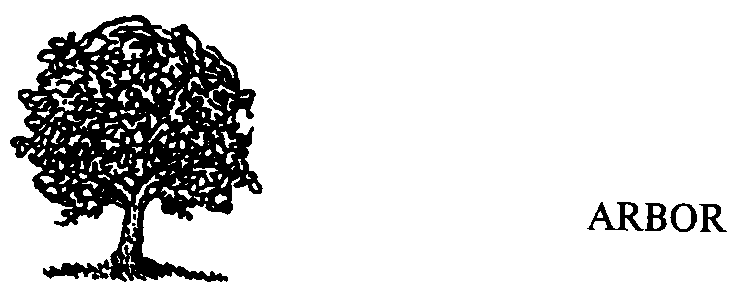 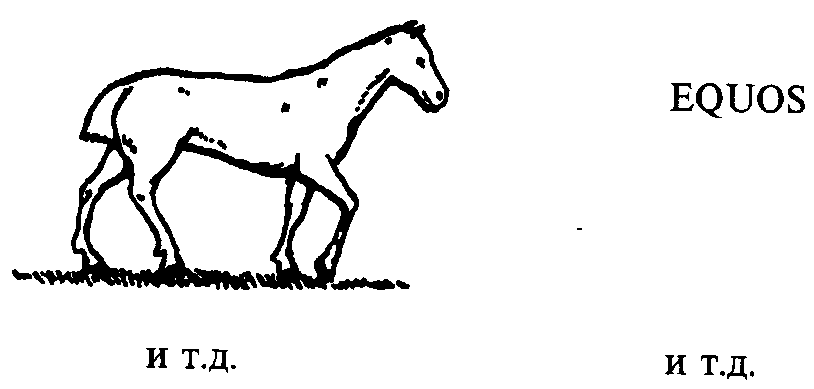 Такое представление может быть подвергнуто критике во многих отношениях. Оно предполагает наличие уже готовьк понятий, предшествующих словам; оно ничего не говорит о том, какова природа названия — звуковая или психическая, ибо слово arbor может рассматриваться и под тем и под другим углом зрения; наконец, оно позволяет думать, что связь, соединяющая название с вещью, есть нечто совершенно простое, а это весьма далеко от истины. Тем не менее такая упрощенная точка зрения может приблизить нас к истине, ибо она свидетельствует о том, что единица языка есть нечто двойственное, образованное из соединения двух компонентов.Рассматривая акт речи, мы уже выяснили, что обе стороны языкового знака психичны и связываются в нашем мозгу ассоциативной связью. Мы особенно подчеркиваем этот момент.Языковой знак связывает не вещь и ее название, а понятие и акустический образ. Этот последний является не материальным звучанием, вещью чисто физической, а психическим отпечатком звучания, представлением, получаемым нами о нем посредством наших органов чувств; акустический образ имеет чувственную природу, и если нам случается называть его «материальным», то только по этой причине, а также для того, чтобы противопоставить его второму члену ассоциативной пары — понятию, в общем более абстрактному.Психический характер наших акустических образов хорошо обнаруживается при наблюдении над нашей собственной речевой практикой. Не двигая ни губами, ни языком, мы можем говорить сами с собой или мысленно повторять стихотворный отрывок. <...>Языковой знак есть, таким образом, двусторонняя психическая сущность, которую можно изобразить следующим образом: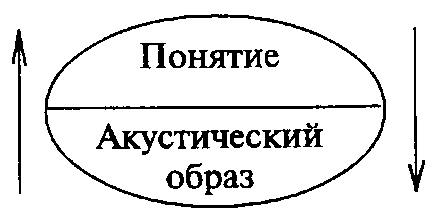 Оба эти элемента теснейшим образом связаны между собой и предполагают друг друга. Ищем ли мы смысл латинского arbor или, наоборот, слово, которым римлянин обозначал понятие «дерево», ясно, что только сопоставления типа кажутся нам соответствующими действительности, и мы отбрасываем всякое иное сближение, которое может представиться воображению.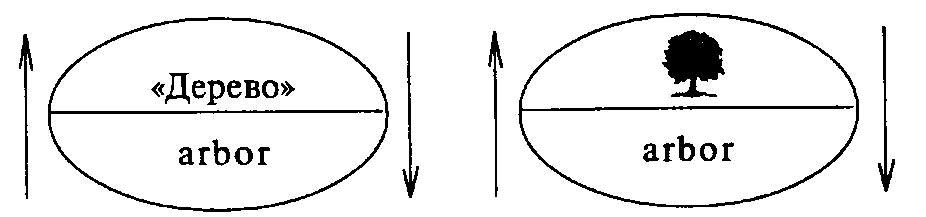 Это определение ставит важный терминологический вопрос. Мы называем знаком соединение понятия и акустического образа, но в общепринятом употреблении этот термин обычно обозначает только акустический образ, например слово arbor и т.д. Забывают, что если arbor называется знаком, то лишь постольку, поскольку в него включено понятие «дерево», так что чувственная сторона знака предполагает знак как целое.Двусмысленность исчезнет, если называть все три наличных понятия именами, предполагающими друг друга, но вместе с тем взаимно противопоставленными. Мы предлагаем сохранить слово знак для обозначения целого и заменить термины понятие и акустический образ соответственно терминами означаемое и означающее; последние два термина имеют то преимущество, что отмечают противопоставление, существующее как между ними самими, так и между целым и частями этого целого. Что же касается термина «знак», то мы довольствуемся им, не зная, чем его заменить, так как обиходный язык не предлагает никакого иного подходящего термина.Языковой знак, как мы его определили, обладает двумя свойствами первостепенной важности. Указывая на них, мы тем самым формулируем основные принципы изучаемой нами области знания.§ 2. Первый принцип: произвольность знакаСвязь, соединяющая означающее с означаемым, произвольна; поскольку под знаком мы понимаем целое, возникающее в результате ассоциации некоторого означающего с некоторым означаемым, то эту же мысль мы можем выразить проще: языковой знак произволен.Так, понятие «сестра» не связано никаким внутренним отношением с последовательностью звуков s-œ:-r, служащей во французском языке ее означающим; оно могло бы быть выражено любым другим сочетанием звуков; это может быть доказано различиями между языками и самим фактом существования различных языков: означаемое «бык» выражается означающим b-œ-f (франц. bœuf) по одну сторону языковой границы и означающим o-k-s (нем. Ochs) по другую сторону ее.Принцип произвольности знака никем не оспаривается. <...>Слово произвольный также требует пояснения. Оно не должно пониматься в том смысле, что означающее может свободно выбираться говорящим (как мы увидим ниже, человек не властен внести даже малейшее изменение в знак, уже принятый определенным языковым коллективом); мы хотим лишь сказать, что означающее немотивировано, то есть произвольно по отношению к данному означаемому, с которым у него нет в действительности никакой естественной связи.Отметим в заключение два возражения, которые могут быть выдвинуты против этого первого принципа.1. В доказательство того, что выбор означающего не всегда произволен, можно сослаться на звукоподражания. Но ведь звукоподражания не являются органическими элементами в системе языка. Число их к тому же гораздо ограниченней, чем обычно полагают. Такие французские слова, как fouet «хлыст», glas «колокольный звон», могут поразить ухо суггестивностью своего звучания, но достаточно обратиться к их латинским этимонам (fouet от fagis «бук», glas от classicum «звук трубы»), чтобы убедиться в том, что они первоначально не имели такого характера: качество их теперешнего звучания, или, вернее, приписываемое им теперь качество, есть случайный результат фонетической эволюции.Что касается подлинных звукоподражаний типа буль-буль, тик-так, то они не только малочисленны, но и до некоторой степени произвольны, поскольку они лишь приблизительные и наполовину условные имитации определенных звуков (ср. франц. оиаоиа, но нем. wauwau «гав! гав!»). Кроме того, войдя в язык, они в большей или меньшей степени подпадают под действие фонетической, морфологической и всякой иной эволюции, которой подвергаются и все остальные слова (ср. франц. pigeon «голубь», происходящее от народнолатинского pīpiō, восходящего в свою очередь к звукоподражанию), — очевидное доказательство того, что звукоподражания утратили нечто из своего первоначального характера и приобрели свойство языкового знака вообще, который, как уже указывалось, немотивирован.2. Что касается междометии, весьма близких к звукоподражаниям, то о них можно сказать то же самое, что говорилось выше о звукоподражаниях. Они также ничуть не опровергают нашего тезиса о произвольности языкового знака. Весьма соблазнительно рассматривать междометия как непосредственное выражение реальности, так сказать, продиктованное самой природой. Однако в отношении большинства этих слов можно доказать отсутствие необходимой связи между означаемым и означающим. Достаточно сравнить соответствующие примеры из разных языков, чтобы убедиться, насколько в них различны эти выражения (например, франц. aїe! соответствует нем. au! «ой!»). Известно к тому же, что многие междометия восходят к знаменательным словам (ср. франц. diable! «черт возьми!» при diable «черт», mordieu «черт возьми!» из mort Dieu букв. «смерть бога» и т.д.).Итак, и звукоподражания и междометия занимают в языке второстепенное место, а их символическое происхождение отчасти спорно.§ 3. Второй принцип: линейный характер означающегоОзначающее, являясь по своей природе воспринимаемым на слух, развертывается только во времени и характеризуется заимствованными у времени признаками: а) оно обладает протяженностью и б) эта протяженность имеет одно измерение— это линия.Об этом совершенно очевидном принципе сплошь и рядом не упоминают вовсе, по-видимому, именно потому, что считают его чересчур простым, между тем это весьма существенный принцип и последствия его неисчислимы. Он столь же важен, как и первый принцип. От него зависит весь механизм языка. В противоположность означающим, воспринимаемым зрительно (морские сигналы и т.п.), которые могут комбинироваться одновременно в нескольких измерениях, означающие, воспринимаемые на слух, располагают лишь линией времени; их элементы следуют один за другим, образуя цепь. Это свойство обнаруживается воочию, как только мы переходим к изображению их на письме, заменяя последовательность их во времени пространственным рядом графических знаков.В некоторых случаях это не столь очевидно. Если, например, я делаю ударение на некотором слоге, то может показаться, что я кумулирую в одной точке различные значимые элементы. Но это иллюзия; слог и его ударение составляют лишь один акт фонации: внутри этого акта нет двойственности, но есть только различные противопоставления его со смежными элементами.Глава 2Неизменчивость и изменчивость знака§ 1. Неизменчивость знакаЕсли по отношению к выражаемому им понятию означающее представляется свободно выбранным, то, наоборот, по отношению к языковому коллективу, который им пользуется, оно не свободно, а навязано. У этого коллектива мнения не спрашивают, и выбранное языком означающее не может быть заменено другим. Этот факт, кажущийся противоречивым, можно было бы, грубо говоря, назвать «вынужденным ходом». Языку как бы говорят: «Выбирай!», но тут же добавляют: «...вот этот знак, а не другой!». Не только отдельный человек не мог бы, если бы захотел, ни в чем изменить сделанный уже языком выбор, но и сам языковой коллектив не имеет власти ни над одним словом; общество принимает язык таким, какой он есть (telle qu'elle).Таким образом, язык не может быть уподоблен просто договору; именно с этой стороны языковой знак представляет особый интерес для изучения, ибо если мы хотим показать, что действующий в коллективе закон есть нечто, чему подчиняются, а не свободно принимают, то наиболее блестящим подтверждением этому является язык.Рассмотрим, каким же образом языковой знак не подчиняется нашей воле, и укажем затем на вытекающие из этого важные следствия.Во всякую эпоху, как бы далеко в прошлое мы ни углублялись, язык всегда выступает как наследие предшествующей эпохи. Нетрудно себе представить возможность в прошлом акта, в силу которого в определенный момент названия были присвоены вещам, то есть в силу которого было заключено соглашение о распределении определенных понятий по определенным акустическим образам, хотя реально такой акт никогда и нигде не был засвидетельствован. Мысль, что так могло произойти, подсказывается нам лишь нашим очень острым чувством произвольности знака.Фактически всякое общество знает и всегда знало язык только как продукт, который унаследован от предшествующих поколений и который должен быть принят таким, как он есть. Вот почему вопрос о происхождении языка не так важен, как это обычно думают. Такой вопрос не к чему даже ставить; единственный реальный объект лингвистики — это нормальная и регулярная жизнь уже сложившегося языка. Любое данное состояние языка всегда есть продукт исторических факторов, которые и объясняют, почему знак неизменчив, то есть почему он не поддается никакой произвольной замене.Но утверждение, что язык есть наследие прошлого, решительно ничего не объясняет, если ограничиться только этим. Разве нельзя изменить в любую минуту существующие законы, унаследованные от прошлого?Высказав такое сомнение, мы вынуждены, подчеркнув социальную природу языка, поставить вопрос так, как если бы его ставили в отношении прочих общественных установлении. Каким образом передаются эти последние? Таков более общий вопрос, покрывающий и вопрос о неизменчивости. Прежде всего надо выяснить, какой степенью свободы пользуются прочие общественные установления; мы увидим, что в отношении каждого из них баланс между навязанной обществу традицией и свободной от традиции деятельностью общества складывается по-разному. Затем надо выяснить, почему для данного общественного установления факторы первого рода более или, наоборот, менее действенны, чем факторы второго рода. И наконец, обратившись вновь к языку, мы должны спросить себя, почему исторический фактор преемственности господствует в нем полностью и исключает возможность какого-либо общего и внезапного изменения. <...>1. Произвольность знака. Выше мы приняли допущение о теоретической возможности изменения языка. Углубляясь в вопрос, мы видим, что в действительности сама произвольность знака защищает язык от всякой попытки сознательно изменить его. Говорящие, будь они даже сознательнее, чем есть на самом деле, не могли бы обсуждать вопросы языка. Ведь для того чтобы подвергать обсуждению какую-либо вещь, надо, чтобы она отвечала какой-то разумной норме. Можно, например, спорить, какая форма брака рациональнее — моногамия или полигамия, и приводить доводы в пользу той или другой. Можно также обсуждать систему символов, потому что символ связан с обозначаемой вещью рационально; в отношении же языка, системы произвольных знаков, не на что опереться. Вот почему исчезает всякая почва для обсуждения: ведь нет никаких оснований для того, чтобы предпочесть означающее sœur означающему sister для понятия «сестра» и означающее Ochs означающему bœиf для понятия «бык».2. Множественность знаков, необходимых в любом языке. Значение этого обстоятельства немаловажно. Система письма, состоящая из 20—40 букв, может быть, если на то пошло, заменена другою. То же самое можно было бы сделать и с языком, если бы число элементов, его составляющих, было ограниченным. Но число знаков языка бесконечно.3. Слишком сложный характер системы. Язык является системой. Хотя, как мы увидим ниже, с этой именно стороны он не целиком произволен, и, таким образом, в нем господствует относительная разумность, но вместе с тем именно здесь и обнаруживается неспособность говорящих преобразовать его. Дело в том, что эта система представляет собой сложный механизм и постичь ее можно лишь путем специальных размышлений. Даже те, кто изо дня в день ею пользуются, о самой системе ничего не знают. Можно было бы представить себе возможность преобразования языка лишь путем вмешательства специалистов, грамматистов, логиков и т.д. Но опыт показывает, что до сего времени такого рода попытки успеха не имели.4. Сопротивление коллективной косности любым языковым инновациям. Все вышеуказанные соображения уступают по своей убедительности следующему: в каждый данный момент язык есть дело всех и каждого; будучи распространен в некотором коллективе и служа ему, язык есть нечто такое, чем каждый человек пользуется ежечасно, ежеминутно. В этом отношении его никак нельзя сравнивать с другими общественными установлениями. Предписания закона, обряды религии, морские сигналы и пр. затрагивают единовременно лишь ограниченное количество лиц и на ограниченный срок; напротив, языком каждый пользуется ежеминутно, почему язык и испытывает постоянное влияние всех. Это фундаментальный фактор, и его одного достаточно, чтобы показать невозможность революции в языке. Из всех общественных установлении язык предоставляет меньше всего возможностей для проявления инициативы. Он составляет неотъемлемую часть жизни общества, которое, будучи по природе инертным, выступает прежде всего как консервативный фактор.Однако еще недостаточно сказать, что язык есть продукт социальных сил, чтобы стало очевидно, что он несвободен: помня, что язык всегда унаследован от предшествующей эпохи, мы должны добавить, что те социальные силы, продуктом которых он является, действуют в зависимости от времени. Язык устойчив не только потому, что он привязан к косной массе коллектива, но и вследствие того, что он существует во времени. Эти два факта неотделимы. Связь с прошлым ежеминутно препятствует свободе выбора. Мы говорим человек и собака, потому что и до нас говорили человек и собака. Это не препятствует тому, что во всем явлении в целом всегда налицо связь между двумя противоречивыми факторами — произвольным соглашением, в силу которого выбор означающего свободен, и временем, благодаря которому этот выбор оказывается жестко определенным. Именно потому, что знак произволен, он не знает другого закона, кроме закона традиции, и, наоборот, он может быть произвольным только потому, что опирается на традицию.§ 2. Изменчивость знакаВремя, обеспечивающее непрерывность языка, оказывает на него и другое действие, которое на первый взгляд противоположно первому, а именно: оно с большей или меньшей быстротой изменяет языковые знаки, так что в известном смысле можно говорить одновременно как о неизменчивости языкового знака, так и об изменчивости его.В конце концов, оба эти факта взаимно обусловлены: знак может изменяться, потому что его существование не прерывается. При всяком изменении преобладающим моментом является устойчивость прежнего материала, неверность прошлому лишь относительна. Вот почему принцип изменения опирается на принцип непрерывности.Изменение во времени принимает различные формы, каждая из которых могла бы послужить материалом для большой главы в теории лингвистики. Не вдаваясь в подробности, необходимо подчеркнуть следующее.Прежде всего требуется правильно понимать смысл, который приписывается здесь слову «изменение». Оно может породить мысль, что в данном случае речь идет специально о фонетических изменениях, претерпеваемых означающим, или же специально о смысловых изменениях, затрагивающих обозначаемое понятие. Такое понимание изменения было бы недостаточным. Каковы бы ни были факторы изменения, действуют ли они изолированно или в сочетании друг с другом, они всегда приводят к сдвигу отношения между означаемым и означающим.Вот несколько примеров. Лат. necáre, означающее «убивать», превратилось во французском в поуеr со значением «топить (в воде)». Изменились и акустический образ и понятие; однако бесполезно различать обе эти стороны данного факта, достаточно констатировать in globo, что связь понятия со знаком ослабла и что произошел сдвиг в отношениях между ними. Несколько иначе обстоит дело, если сравнивать классически латинское necāre не с французским noyer, а с народнолатинским necáre IV и V вв., означающим «топить»; но и здесь, при отсутствии изменения в означающем, имеется сдвиг в отношении между понятием и знаком.Старонемецкое dritteil «треть» в современном немецком языке превратилось в Drittel. В данном случае, хотя понятие осталось тем же, отношение между ним и означающим изменилось двояким образом: означающее видоизменилось не только в своем материальном аспекте, но и в своей грамматической форме; оно более не включает элемента Teil «часть», оно стало простым словом. Так или иначе, и здесь имеет место сдвиг в отношении между понятием и знаком.В англосаксонском языке дописьменная форма fōt «нога» сохранилась в виде fōt (совр. англ. foot), а форма мн.ч. *fōti «ноги» превратилась в fēt (совр. англ. feet). Какие бы изменения здесь ни подразумевались, ясно одно: произошел сдвиг в отношении, возникли новые соответствия между звуковым материалом и понятием.Язык коренным образом не способен сопротивляться факторам, постоянно меняющим отношения между означаемым и означающим. Это одно из следствий, вытекающих из принципа произвольности знака.Прочие общественные установления — обычаи, законы и т.п. — основаны, в различной степени, на естественных отношениях вещей; в них есть необходимое соответствие между использованными средствами и поставленными целями. Даже мода, определяющая наш костюм, не вполне произвольна: нельзя отклониться далее определенной меры от условий, диктуемых свойствами человеческого тела. Язык же, напротив, ничем не ограничен в выборе своих средств, ибо нельзя себе представить, что могло бы воспрепятствовать ассоциации какого угодно понятия с какой угодно последовательностью звуков. <...>Своим произвольным характером язык резко отличается от всех прочих общественных установлении. Это ясно обнаруживается в том, как он развивается; нет ничего сложнее его развития: так как язык существует одновременно и в обществе и во времени, то никто ничего не может в нем изменить; между тем произвольность его знаков теоретически обеспечивает свободу устанавливать любые отношения между звуковым материалом и понятиями. Из этого следует, что оба элемента, объединенные в знаке, живут в небывалой степени обособленно и что язык изменяется, или, вернее, эволюционирует, под воздействием всех сил, которые могут повлиять либо на звуки, либо на смысл. Эта эволюция является неизбежной: нет языка, который был бы от нее свободен. По истечении некоторого промежутка времени в каждом языке можно всегда констатировать ощутимые сдвиги.Это настолько верно, что принцип этот можно проверить и на материале искусственных языков. Любой искусственный язык, пока он еще не перешел в общее пользование, является собственностью автора, но, как только он начинает выполнять свое назначение и становится общим достоянием, контроль над ним теряется. К числу языков этого рода принадлежит эсперанто. <...> По истечении первого периода своего существования этот язык подчинится, по всей вероятности, условиям семиологического развития: он станет передаваться в силу законов, ничего общего не имеющих с законами, управляющими тем, что создается продуманно; возврат к исходному положению будет уже невозможен. Человек, который пожелал бы создать неизменяющийся язык для будущих поколений, походил бы на курицу, высидевшую утиное яйцо: созданный им язык волей-неволей был бы захвачен течением, увлекающим вообще все языки.Непрерывность знака во времени, связанная с его изменением во времени, есть принцип общей семиологии: этому можно было бы найти подтверждения в системе письма, в языке глухонемых и т.д. <...>Резюмируем этапы нашего рассуждения, увязывая их с установленными во введении принципами.1. Избегая бесплодных дефиниций слов, мы прежде всего выделили внутри общего явления, каким является речевая деятельность, две ее составляющих (facteur): язык и речь. Язык для нас — это речевая деятельность минус речь. Он есть совокупность языковых навыков, позволяющих отдельному человеку понимать других и быть ими понятым.2. Но такое определение все еще оставляет язык вне социальной реальности, оно представляет его чем-то нереальным, так как включает лишь один аспект реальности, аспект индивидуальный: чтобы был язык, нужен говорящий коллектив. Вопреки видимости, язык никогда не существует вне общества, ибо язык — это семиологическое явление. Его социальная природа — одно из его внутренних свойств; полное его определение ставит нас перед лицом двух неразрывно связанных явлений, как это показано на нижеследующей схеме: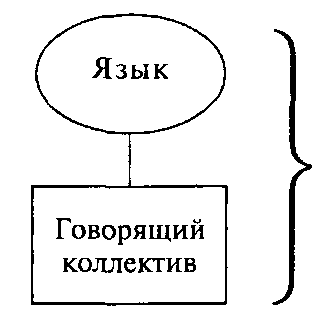 Но в этих условиях язык только жизнеспособен, но еще не живет; мы приняли во внимание лишь социальную реальность, но не исторический факт.3. Может показаться, что язык в силу произвольности языкового знака представляет собой свободную систему, организуемую по воле говорящих, зависящую исключительно от принципа рациональности. Такой точке зрения, собственно, не противоречит и социальный характер языка, взятый сам по себе. Конечно, коллективная психология не оперирует чисто логическим материалом; нелишне вспомнить и о том, как разум сдает свои позиции в практических отношениях между людьми. И все же рассматривать язык как простую условность, доступную изменению по воле заинтересованных лиц, препятствует нам не это, но действие времени, сочетающееся с действием социальных сил: вне категории времени языковая реальность неполна, и никакие заключения относительно нее невозможны.Если бы мы взяли язык во времени, но отвлеклись от говорящего коллектива (представим себе человека, живущего изолированно в течение многих веков), то мы не обнаружили бы в нем, возможно, никакого изменения: время было бы не властно над ним. И наоборот, если мы будем рассматривать говорящий коллектив вне времени, то не увидим действия на язык социальных сил. Чтобы приблизиться к реальности, нужно, следовательно, добавить к приведенной выше схеме знак, указывающий на движение времен.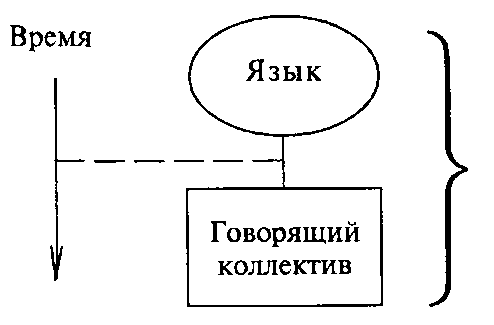 Теперь уже язык теряет свою свободу, так как время позволяет воздействующим на него социальным силам оказывать свое действие; мы приходим, таким образом, к принципу непрерывности, аннулирующей свободу. Однако непрерывность по необходимости подразумевает изменение, то есть более или менее значительные сдвиги в отношениях между означаемым и означающим.Глава 3Статическая лингвистика и эволюционная лингвистика§ 1. Внутренняя двойственность всех наук, оперирующих понятием значимостиЕдва ли многие лингвисты догадываются, что появление фактора времени способно создать лингвистике особые затруднения и ставит ее перед двумя расходящимися в разные стороны путями.Большинство наук не знает этой коренной двойственности: фактор времени не сказывается на них сколь-нибудь существенным образом. Астрономия установила, что небесные светила претерпевают заметные изменения, но ей не пришлось из-за этого расчлениться на две дисциплины. Геология почти всегда имеет дело с последовательными изменениями во времени, но, когда она переходит к уже сложившимся состояниям Земли, эти состояния не рассматриваются как предмет совсем другой науки. Есть описательная наука о праве, и есть история права, но никто не противопоставляет их друг другу. Политическая история государств развертывается целиком во времени, однако, когда историк рисует картину какой-либо эпохи, у нас не создается впечатления, что мы выходим за пределы истории. И наоборот, наука о политических институтах является по существу своему наукой описательной, но она отлично может, когда встретится надобность, рассматривать исторические вопросы, не теряя при этом своего единства.Наоборот, та двойственность, о которой мы говорим, властно тяготеет, например, над экономическими науками. В противоположность указанным выше отраслям знания политическая экономия и экономическая история составляют две резко разграниченные дисциплины в недрах одной науки. <...> Вполне аналогичная необходимость заставляет и нас членить лингвистику на две части, каждая из которых имеет свои собственные основания. Дело в том, что в лингвистике, как и в политической экономии, мы сталкиваемся с понятием значимости. В политической экономии ее именуют ценностью. В обеих науках речь идет о системе эквивалентностей между вещами различной природы: в политической экономии — между трудом и заработной платой, в лингвистике — между означаемым и означающим.Совершенно очевидно, что в интересах всех вообще наук следовало бы более тщательно разграничивать те оси, по которым располагаются входящие в их компетенцию объекты. Всюду следовало бы различать, как указано на нижеследующем рисунке: 1) ось одновременности (АВ), касающуюся отношений между сосуществующими явлениями, где исключено всякое вмешательство времени, и 2) ось последовательности (CD), на которой никогда нельзя рассматривать больше одной вещи сразу и по которой располагаются все явления первой оси со всеми их изменениями.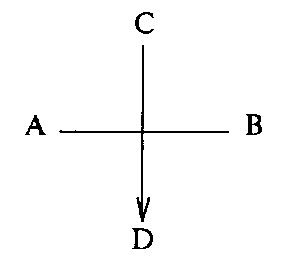 <...>С наибольшей категоричностью различение это обязательно для лингвиста, ибо язык есть система чистых значимостей, определяемая исключительно наличным состоянием входящих в нее элементов. Поскольку одной из своих сторон значимость связана с реальными вещами и с их естественными отношениями (как это имеет место в экономической науке: например, ценность земельного участка пропорциональна его доходности), постольку можно до некоторой степени проследить эту значимость во времени, не упуская, однако, при этом из виду, что в каждый данный момент она зависит от системы сосуществующих с ней других значимостей. Тем не менее ее связь с вещами дает ей естественную базу, а потому вытекающие из этого оценки никогда не являются вполне произвольными, они могут варьировать, но в ограниченных пределах. Однако, как мы видели, естественные вещи и их отношения вообще не имеют отношения к лингвистике, когда речь идет о значимостях.Следует, далее, заметить, что чем сложней и строже организована система значимостей, тем необходимее, именно вследствие сложности этой системы, изучать ее последовательно, по обеим осям. Никакая система не может сравниться в этом отношении с языком: нигде мы не имеем в наличии такой точности обращающихся значимостей, такого большого количества и такого разнообразия элементов, и притом связанных такими строгими взаимозависимостями. Множественность знаков, о которой мы уже говорили при рассмотрении непрерывности языка, полностью препятствует одновременному изучению отношений знаков во времени и их отношений в системе.Вот почему мы различаем две лингвистики. <...> Чтобы резче оттенить это противопоставление и это скрещение двоякого рода явлений, относящихся к одному объекту, мы предпочитаем говорить о синхронической лингвистике и о диахронической лингвистике. Синхронично все, что относится к статическому аспекту нашей науки, диахронично все, что касается эволюции. Существительные же синхрония и диахрония будут соответственно обозначать состояние языка и фазу эволюции. <...>§ 3. Внутренняя двойственность лингвистики, показанная на примерахПротивоположность двух точек зрения — синхронической и диахронической — совершенно абсолютна и не терпит компромисса. Приведем несколько фактов, чтобы показать, в чем состоит это различие и почему оно неустранимо.Латинское crispus «волнистый, курчавый» оставило в наследство французскому языку корень сréр-, откуда глаголы crépir «покрывать штукатуркой» и décrépir «отбивать штукатурку». С другой стороны, в какой-то момент из латинского языка во французский было заимствовано слово dēcrepitus «дряхлый» с неясной этимологией, и из него получилось décrépit с тем же значением. Несомненно, в настоящее время говорящие связывают между собой ип mur décrépi «облупившаяся стена» и ип homme décrépit «дряхлый человек», хотя исторически эти два слова ничего общего между собой не имеют; часто говорят façade décrépite d'une maison в смысле «облупившийся фасад дома». И это есть факт статический, поскольку речь идет об отношении между двумя сосуществующими в языке явлениями. Для того чтобы он проявился, оказалось необходимым стечение целого ряда обстоятельств из области эволюции: потребовалось, чтобы crisp- стало произноситься сréр- и чтобы в некий момент из латинского было заимствовано новое слово.Вполне очевидно, что эти диахронические факты не находятся ни в каком отношении с порожденным ими синхроническим фактом; они — явления иного порядка.Вот еще один пример, имеющий общее значение. В древневерхненемецком языке множественное число от существительного gast «гость» первоначально имело форму gasti, от существительного hant «рука» — hanti и т.д. Впоследствии это / вызвало умлаут, то есть привело к изменению (в предшествующем слоге) а в е: gasti → gesti, hanti → henti. Затем это i утратило свой тембр, откуда gesti — geste и т.д. В результате ныне мы имеем Cast: Gäste, Hand: Hände, целый разряд слов обнаруживает то же различие между единственным и множественным числом. Аналогичное, в общем, явление произошло в англосаксонском языке: первоначально было fōt «нога», мн.ч. *fōti; tōþ  «зуб», мн.ч. *tōþi; gōs «гусь», мн.ч. *gōsi и т.д.; затем в результате первого фонетического изменения — умлаута — *fōti превратилось в *fēti, в результате второго фонетического изменения — падения конечного i — *fēti дало fēt; так возникло отношение ед.ч. fōt: мн.ч. fēt и аналогично fōp : fēp, gōs : gēs (совр. англ. foot : feet, tooth : teeth, goose : geese).Первоначально, когда говорили gast : gasti, fōt : fōti, множественное число выражалось простым прибавлением i; Gast : Gäste и fōt : fēt выявляют иной механизм для выражения множественного числа. Этот механизм неодинаков в обоих случаях: в староанглийском — только противопоставление гласных, в немецком — еще и наличие или отсутствие конечного -е, но это различие для нас несущественно.Отношение между единственным числом и множественным, образованным от него, каковы бы ни были их формы, для каждого данного момента может быть выражено на горизонтальной оси, а именно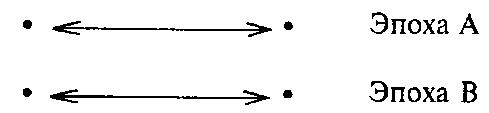 Те же факты (каковы бы они ни были), которые вызвали переход от одной формы к другой, должны, наоборот, быть расположены на вертикальной оси, так что в результате мы получаем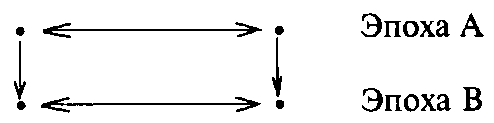 Наш типовой пример порождает целый ряд соображений, непосредственно относящихся к нашей теме:1. Диахронические факты вовсе не имеют своей целью выразить другим знаком какую-то определенную значимость в языке: переход gasti в gesti, geste (Gäste) нисколько не связан с множественным числом существительных, так как в tragit → trägt тот же умлаут связан со спряжением. Таким образом, диахронический факт является самодовлеющим событием, и те конкретные синхронические последствия, которые могут из него проистекать, ему совершенно чужды.2. Диахронические факты вовсе не стремятся изменить систему. Здесь отсутствует намерение перейти от одной системы отношений к другой: перемена касается не упорядоченного целого, а только отдельных элементов его.Здесь мы снова встречаемся с уже высказанным нами принципом: система никогда не изменяется непосредственно, сама по себе она неизменна, изменению подвержены только отдельные элементы независимо от связи, которая соединяет их со всей совокупностью. Это можно сравнить с тем, как если бы одна из планет, обращающихся вокруг Солнца, изменилась в размере и массе: этот изолированный факт повлек бы за собой общие последствия и нарушил бы равновесие всей Солнечной системы в целом. Для выражения множественного числа необходимо противопоставление двух явлений: либо fōt : *fōti, либо fōt : fēt, эти два способа в равной мере возможны, и говорящие перешли от одного к другому, как бы и не прикасаясь к ним: не целое было сдвинуто и не одна система породила другую, но один из элементов первой системы изменился, и этого оказалось достаточно для того, чтобы произвести новую систему.3. Это наблюдение помогает нам понять случайный характер всякого состояния. В противоположность часто встречающемуся ошибочному представлению язык не есть механизм, созданный и приспособленный для выражения понятий. Наоборот, как мы видели, новое состояние, порожденное изменением каких-либо его элементов, вовсе не предназначается для выражения значений, которыми оно оказалось пропитанным. Дано случайное состояние fōt : fēt, и им воспользовались для выражения различия между единственным и множественным числом. Противопоставление fōt : fēt служит этому не лучше, чем fōt : *fōti. Каждый раз, как возникает новое состояние, разум одухотворяет уже данную материю и как бы вдыхает в нее жизнь. <...>4. Имеют ли факты, принадлежащие к диахроническому ряду, по крайней мере ту же природу, что и факты синхронического ряда? Нет, не имеют, ибо, как мы уже установили, изменения происходят без всякого намерения. Синхронический факт, напротив, всегда облечен значением; он всегда апеллирует к двум одновременно существующим членам отношения: множественное число выражается не формой Gäste, а противоположением Gast: Gäste. В диахроническом плане верно как раз обратное: он затрагивает лишь один член отношения и для появления новой формы Gäste надо, чтобы старая форма gasti уступила ей место и исчезла.Попытка объединить внутри одной дисциплины столь различные по характеру факты представляется фантастическим предприятием. В диахронической перспективе мы имеем дело с явлениями, которые не имеют никакого отношения к системам, хотя и обусловливают их.Приведем еще несколько примеров, подтверждающих и дополняющих выводы, извлеченные из первых.Во французском языке ударение всегда падает на последний слог, если только он не содержит в себе немого е (). Это факт синхронический: отношение между совокупностью французских слов и ударением французского слова. Откуда он взялся? Из предшествовавшего состояния. В латинском языке система ударения была иная и более сложная: ударение падало на предпоследний слог, если он был долгим; если же он был кратким, то ударение переносилось на третий слог от конца (ср. amī́cus «друг», но а́nǐта «душа»). Этот закон описывает отношения, не имеющие ни малейшей аналогии с законом французского ударения. Тем не менее это то же самое ударение — в том смысле, что оно осталось на тех же местах; во французском слове оно падает всегда на тот слог, который имел его в латинском языке: amī́cuт → amí, ánimam → âте. Между тем формулы ударения во французском и латинском различны, и это потому, что изменилась форма слов. Как известно, все, что следовало за ударением, либо исчезло, либо свелось к немому е. Вследствие этого изменения слова позиция ударения по отношению к целому слову стала иной; в результате говорящие, сознавая наличие нового отношения, стали инстинктивно ставить ударение на последнем слоге даже в заимствованных, унаследованных через письменность словах (facile, consul, ticket, burgrave и т.п.). Ясно, что у говорящих не было намерения изменить систему, сознательного стремления к новой формуле ударения, ибо в словах типа amī́cuт → amí  ударение осталось на прежнем слоге; однако тут вмешалась диахрония: место ударения оказалось измененным, хотя к нему никто и не прикасался. Закон ударения, как и все, относящееся к лингвистической системе, есть соотношение (disposition) членов системы, то есть случайный и невольный результат эволюции.Приведем еще более разительный пример. В старославянском языке лто имеет в творительном падеже единственного числа форму лтомь, в именительном падеже множественного числа — лта , в родительном падеже множественного числа — лтъ и т.д.; в этом склонении у каждого падежа свое окончание. Однако славянские «слабые» гласные ь и ъ, восходящие к и.-е. ǐ и ǔ, в конце концов исчезли; вследствие этого данное существительное, например в русском языке, склоняется так: лето, летом, лета, лет.Равным образом рукá склоняется так: вин.п. ед.ч. рýку, им.п. мн.ч. рýки, род.п. мн.ч. рук и т.д. Таким образом, здесь в формах лет, рук показателем родительного падежа множественного числа является нуль. Итак, оказывается, что материальный знак не является необходимым для выражения понятия; язык может ограничиться противопоставлением чего-либо ничему. Так, в приведенном примере мы узнаем родительный падеж множественного числа рук просто потому, что это ни рукá, ни рýку, ни какая-либо из прочих форм. На первый взгляд кажется странным, что столь специфическое понятие, как понятие родительного падежа множественного числа, стало обозначаться нулем, но это как раз доказывает, что все происходит по чистой случайности. Язык есть механизм, продолжающий функционировать, несмотря на повреждения, которые ему наносятся.Все вышеизложенное подтверждает уже сформулированные нами принципы, которые мы резюмируем здесь следующим образом:Язык есть система, все части которой могут и должны рассматриваться в их синхронической взаимообусловленности.Изменения никогда не происходят во всей системе в целом, а лишь в том или другом из ее элементов, они могут изучаться только вне ее. Конечно, всякое изменение сказывается в свою очередь на системе, но исходный факт затрагивает лишь одну ее точку; он не находится ни в какой внутренней связи с теми последствиями, которые могут из него проистечь для целого. Это различие по существу между сменяющимися элементами и элементами сосуществующими, между частными фактами и фактами, затрагивающими систему, препятствует изучению тех и других в рамках одной науки.§ 4. Различие синхронии и диахронии, показанное на сравненияхЧтобы показать одновременно и автономность и зависимость синхронического ряда от диахронического, первый из них можно сравнить с проекцией тела на плоскость. В самом деле, всякая проекция непосредственно зависит от проецируемого тела, и все-таки она представляет собою нечто особое, отличное от самого тела. Иначе не было бы специальной науки о проекциях: достаточно было бы рассматривать сами тела. В лингвистике таково же отношение между исторической действительностью и данным состоянием языка, представляющим как бы проекцию этой действительности в тот или иной момент. Синхронические состояния познаются не путем изучения тел, то есть диахронических событий, подобно тому как понятие геометрических проекций не постигается в результате изучения, хотя бы весьма пристального, различных видов тел. <...>Из всех сравнений, которые можно было бы придумать, наиболее показательным является сравнение, которое можно провести между функционированием языка и игрой в шахматы. И здесь и там налицо система значимостей и наблюдаемое изменение их. Партия в шахматы есть как бы искусственная реализация того, что в естественной форме представлено в языке.Рассмотрим это сравнение детальнее.Прежде всего, понятие позиции в шахматной игре во многом соответствует понятию состояния в языке. Соответствующая значимость фигур зависит от их положения в каждый данный момент на доске, подобно тому как в языке значимость каждого элемента зависит лишь от его противоположения всем прочим элементам.Далее, система всегда моментальна; она видоизменяется от позиции к позиции. Правда, значимость фигур зависит также, и даже главным образом, от неизменного соглашения: от правил игры, существующих еще до начала партии и сохраняющих свою силу после каждого хода. Но такие правила, принятые раз навсегда, существуют и в области языка: это неизменные принципы семиологии.Наконец, для перехода от одного состояния равновесия к другому или — согласно принятой нами терминологии — от одной синхронии к другой достаточно сделать ход одной фигурой; не требуется передвижки всех фигур сразу. Здесь мы имеем полное соответствие диахроническому факту со всеми его особенностями. В самом деле:а) Каждый шахматный ход приводит в движение только одну фигуру; так и в языке изменениям подвергаются только отдельные элементы.б) Несмотря на это, каждый ход сказывается на всей системе; игрок не может в точности предвидеть последствия каждого хода. Изменения значимостей всех фигур, которые могут произойти вследствие данного хода, в зависимости от обстоятельств будут либо ничтожны, либо весьма значительны, либо, в общем, скромны. Один ход может коренным образом изменить течение всей партии и повлечь за собой последствия даже для тех фигур, которые в тот момент, когда его делали, были им не затронуты. Мы уже видели, что точно то же верно и в отношении языка.в) Ход отдельной фигурой есть факт, абсолютно отличный от предшествовавшего ему и следующего за ним состояния равновесия. Произведенное изменение не относится ни к одному из этих двух состояний; для нас же важны одни лишь состояния.В шахматной партии любая данная позиция характеризуется, между прочим, тем, что она совершенно независима от всего того, что ей предшествовало; совершенно безразлично, каким путем она сложилась; зритель, следивший за всей партией с самого начала, не имеет ни малейшего преимущества перед тем, кто пришел взглянуть на положение партии в критический момент; для описания данной шахматной позиции совершенно незачем вспоминать о том, что происходило на доске десять секунд тому назад. Все это рассуждение применимо и к языку и еще раз подчеркивает коренное различие, проводимое нами между диахронией и синхронией. Речь функционирует лишь в рамках данного состояния языка, и в ней нет места изменениям, происходящим между одним состоянием и другим.Лишь в одном пункте наше сравнение неудачно: у шахматиста имеется намерение сделать определенный ход и воздействовать на систему отношений на доске, язык же ничего не замышляет — его «фигуры» передвигаются, или, вернее, изменяются, стихийно и случайно. Умлаут в формах Hände вместо hanti и Gäste вместо gasti создал множественное число нового вица, но он также вызвал к жизни и глагольную форму trägt вместо tragit и т.д. Чтобы партия в шахматы во всем уподобилась функционированию языка, необходимо представить себе бессознательно действующего или ничего не смыслящего игрока. Впрочем, это единственное отличие делает сравнение еще более поучительным, показывая абсолютную необходимость различать в лингвистике два ряда явлений. В самом деле, если диахронические факты несводимы к обусловленной ими синхронической системе даже тогда, когда соответствующие изменения подчиняются разумной воле, то тем более есть основания полагать, что так обстоит дело и тогда, когда эти диахронические факты проявляют свою слепую силу при столкновении с организованной системой знаков.§ 5. Противопоставление синхроническойи диахронической лингвистик в отношении их методов и принциповПротивопоставление между диахроническим и синхроническим проявляется всюду. Прежде всего (мы начинаем с явления наиболее очевидного) они не одинаковы по своему значению для языка. Ясно, что синхронический аспект превалирует над диахроническим, так как для говорящих только он — подлинная и единственная реальность. Это же верно и для лингвиста: если он примет диахроническую перспективу, то увидит отнюдь не язык, а только ряд видоизменяющих его событий. <...>Методы синхронии и диахронии тоже различны, и притом в двух отношениях:а) Синхрония знает только одну перспективу, перспективу говорящих, и весь ее метод сводится к собиранию от них языковых фактов; чтобы убедиться, в какой мере то или другое языковое явление реально, необходимо и достаточно выяснить, в какой мере оно существует в сознании говорящих. Напротив, диахроническая лингвистика должна различать две перспективы: одну проспективную, следующую за течением времени, и другую ретроспективную, направленную вспять; отсюда — раздвоение метода. <...>б) Второе различие вытекает из разницы в объеме той области, на которую распространяется та и другая дисциплина. Объектом синхронического изучения является не все совпадающее по времени, а только совокупность фактов, относящихся к тому или другому языку; по мере надобности подразделение доходит до диалектов и поддиалектов. <...> Наоборот, диахроническая лингвистика не только не требует подобной специализации, но и отвергает ее; рассматриваемые ею элементы не принадлежат обязательно к одному языку (ср. и.-е. *esti, греч. ésti, нем. ist, франц. est). Различие же между отдельными языками создается последовательным рядом событий, развертывающихся в языке на временной оси и умножаемых действием пространственного фактора. Для сопоставления двух форм достаточно, если между ними есть историческая связь, какой бы косвенной она ни была.<...> Таким образом, синхроническое явление не имеет ничего общего с диахроническим: первое есть отношение между одновременно существующими элементами, второе — замена во времени одного элемента другим, то есть событие. Мы увидим ниже, что тождества диахронические и синхронические суть вещи совершенно различные: исторически французское отрицание pas «не» тождественно существительному pas «шаг», тогда как в современном языке это два совершенно разных элемента. Уже этих констатации, казалось бы, было достаточно для уяснения того, что смешивать обе точки зрения нельзя. <...>§ 6. Синхронический закон и закон диахроническийМы привыкли слышать о законах в лингвистике, но действительно ли факты языка управляются законами и какого рода могут быть эти законы? Поскольку язык есть общественное установление, можно было бы a priori сказать, что он регулируется предписаниями, аналогичными тем, которые управляют жизнью общества. Как известно, всякий общественный закон обладает двумя основными признаками: он является императивным и всеобщим. Он обязателен для всех, и он распространяется на все случаи, разумеется, в определенных временных и пространственных границах.Отвечают ли такому определению законы языка? Чтобы выяснить это, надо прежде всего, в соответствии с только что сказанным, и здесь еще раз разделить сферы синхронического и диахронического. Перед нами две разные проблемы, смешивать которые нельзя: говорить о лингвистическом законе вообще равносильно желанию схватить призрак. <...>Синхронический закон — общий закон, но не императивный; попросту отображая существующий порядок вещей, он только констатирует некое состояние, он является законом постольку же, поскольку законом может быть названо, например, утверждение, что в данном фруктовом саду деревья посажены косыми рядами. Отображаемый им порядок вещей непрочен как раз потому, что этот порядок не императивен. Казалось бы, можно возразить, что в речи синхронический закон обязателен в том смысле, что он навязан каждому человеку принуждением коллективного обычая; это верно, но мы ведь понимаем слово «императивный» не в смысле обязательности по отношению к говорящим — отсутствие императивности означает, что в языке нет никакой силы, гарантирующей сохранение регулярности, установившейся в каком-либо пункте. Так, нет ничего более регулярного, чем синхронический закон, управляющий латинским ударением; <...> между тем эти правила ударения не устояли перед факторами изменения и уступили место новому закону, действующему во французском языке. Таким образом, если и можно говорить о законе в синхронии, то только в смысле упорядочения, в смысле принципа регулярности.Диахрония предполагает, напротив того, динамический фактор, приводящий к определенному результату, производящий определенное действие. Но этого императивного характера недостаточно для применения понятия закона к фактам эволюции языка: о законе можно говорить лишь тогда, когда целая совокупность явлений подчиняется единому правилу, а диахронические события всегда в действительности носят случайный и частный характер, несмотря на видимые исключения из этого.В отношении семантических факторов это сразу же бросается в глаза: если франц. poutre «кобыла» приняло значение «балка», то это было вызвано частными причинами и не зависело от прочих изменений, которые могли произойти в языке в тот же период времени; это было чистой случайностью из числа многих случайностей, регистрируемых историей языка.В отношении синтаксических и морфологических изменений вопрос на первый взгляд не так ясен. В какой-то период все формы прежнего именительного падежа во французском языке исчезли. Разве здесь нет совокупности фактов, подчиненных общему закону? Нет, так как все это является лишь многообразным проявлением одного и того же отдельного факта. Затронутым преобразованием оказалось самое понятие именительного падежа, и исчезновение его, естественно, повлекло за собою исчезновение всей совокупности его форм. Для всякого, кто видит лишь поверхность языка, единственный феномен оказывается скрытым за множеством его проявлений; в действительности же он один, по самой глубинной своей сути, и составляет историческое событие, столь же отдельное в своем роде, как и семантическое изменение, происходящее со словом poutre «кобыла»; он принимает облик «закона» лишь постольку, поскольку осуществляется в системе; строгая упорядоченность этой последней и создает иллюзию, будто диахронический факт подчиняется тем же условиям, что и синхронический.Так же обстоит дело и в отношении фонетических изменений, а между тем обычно говорят о фонетических законах. В самом деле, констатируется, что в данный момент, в данной области все слова, представляющие одну и ту же звуковую особенность, подвергаются одному и тому же изменению. <...> Эта регулярность, которую иногда оспаривали, представляется нам весьма прочно установленной; кажущиеся исключения не устраняют неизбежного характера изменений этого рода, так как они объясняются либо более частными фонетическими законами, < ... > либо вмешательством фактов иного порядка (например, аналогии и т.п.). Ничто, казалось бы, лучше не отвечает данному выше определению понятия «закон». А между тем, сколь бы ни были многочисленны случаи, на которых подтверждается фонетический закон, все охватываемые им факты являются всего лишь проявлением одного частного факта. <...>В своем утверждении, что сами слова непосредственно не участвуют в фонетических изменениях, мы опираемся на то простое наблюдение, что такие изменения происходят фактически независимо от слов и не могут затронуть их в их сущности. Единство слова образовано ведь не только совокупностью его фонем, оно держится не на его материальном качестве, а на иных его свойствах. Предположим, что в рояле фальшивит одна струна: всякий раз, как, исполняя мелодию, будут к ней прикасаться, зазвучит фальшивая нота. Но где именно она зазвучит? В мелодии? Конечно, нет: затронута не она, поврежден ведь только рояль. Совершенно то же самое происходит в фонетике. Система наших фонем представляет собою инструмент, на котором мы играем, произнося слова языка; видоизменись один из элементов системы, могут произойти различные последствия, но сам факт изменения затрагивает совсем не слова, которые, так сказать, являются лишь мелодиями нашего репертуара.Итак, диахронические факты носят частный характер: сдвиги в системе происходят в результате событий, которые не только ей чужды, но сами изолированы и не образуют в своей совокупности системы.Резюмируем: синхронические факты, каковы бы они ни были, обладают определенной регулярностью, но совершенно лишены какого-либо императивного характера; напротив, диахронические факты навязаны языку, но не имеют характера общности.Короче говоря — к чему мы и хотели прийти, — ни синхронические, ни диахронические факты не управляются законами в определенном выше смысле. Если тем не менее, невзирая ни на что, угодно говорить о лингвистических законах, то термин этот должен иметь совершенно разное значение в зависимости от того, с чем мы его соотносим: с явлениями синхронического или с явлениями диахронического порядка. <...>Часть вторая СИНХРОНИЧЕСКАЯ ЛИНГВИСТИКАГлава 5 Синтагматические отношения и ассоциативные отношения§ 1. ОпределенияИтак, в каждом данном состоянии языка все покоится на отношениях. Что же представляют собою эти отношения?Отношения и различия между членами языковой системы развертываются в двух разных сферах, каждая из которых образует свой ряд значимостей; противопоставление этих двух рядов позволит лучше уяснить природу каждого из них. Они соответствуют двум формам нашей умственной деятельности, равно необходимым для жизни языка.С одной стороны, слова в речи, соединяясь друг с другом, вступают между собою в отношения, основанные на линейном характере языка, который исключает возможность произнесения двух элементов одновременно. Эти элементы выстраиваются один за другим в потоке речи. Такие сочетания, имеющие протяженность, можно назвать синтагмами. Таким образом, синтагма всегда состоит минимум из двух следующих друг за другом единиц (например, re-lire «перечитать», centre tous «против всех», la vie humaine «человеческая жизнь», s'il fait beau temps, nous sortirons «если будет хорошая погода, мы пойдем гулять» и т.п). Член синтагмы получает значимость лишь в меру своего противопоставления либо тому, что ему предшествует, либо тому, что за ним следует, или же тому и другому вместе.С другой стороны, вне процесса речи слова, имеющие между собой что-либо общее, ассоциируются в памяти так, что из них образуются группы, внутри которых обнаруживаются весьма разнообразные отношения. Так, слово enseignement «обучение» невольно вызывает в сознании множество других слов (например, enseigner «обучать», renseigner «снова учить» и др., или armement «вооружение», changement «перемена» и др., или éducation «образование», apprentissage «учение» и др.), которые той или иной чертой сходны между собою.Нетрудно видеть, что эти отношения имеют совершенно иной характер, нежели те отношения, о которых только что шла речь. Они не опираются на протяженность, локализуются в мозгу и принадлежат тому хранящемуся в памяти каждого индивида сокровищу, которое и есть язык. Эти отношения мы будем называть ассоциативными отношениями.Синтагматическое отношение всегда in praesentia: оно основывается на двух или большем числе членов отношения, в равной степени наличных в актуальной последовательности. Наоборот, ассоциативное отношение соединяет члены этого отношения в виртуальный, мнемонический ряд; члены его всегда in absentia.Языковую единицу, рассмотренную с этих двух точек зрения, можно сравнить с определенной частью здания, например с колонной: с одной стороны, колонна находится в определенном отношении с поддерживаемым ею архитравом* — это взаиморасположение двух единиц, одинаково присутствующих в пространстве, напоминает синтагматическое отношение; с другой стороны, если эта колонна дорического ордера, она вызывает в мысли сравнение с другими ордерами (ионическим, коринфским и т.д.), то есть с такими элементами, которые не присутствуют в данном пространстве, — это ассоциативное отношение.* В греческой и римской архитектуре — лежащий непосредственно на капители колонн поперечный брус. — Прим. сост.Каждый из этих рядов отношений требует некоторых специальных замечаний.§ 2. Синтагматические отношенияНаши примеры уже позволяли заключить, что понятие синтагмы относится не только к словам, но и к сочетаниям слов, к сложным единицам всякого рода и любой длины (сложные слова, производные слова, члены предложения, целые предложения).Недостаточно рассмотреть отношения, объединяющие отдельные части синтагмы между собою (например, centre «против» и tous «всех» в синтагме centre tous «против всех» или centre и maître в синтагме contremaître «старший рабочий», «мастер»); нужно также принимать во внимание то отношение, которое связывает целое с его частями (например, contre tous по отношению к contre, с одной стороны, и к tous, с другой стороны, или contremaître— по отношению к centre, с одной стороны, и maître, с другой стороны).Здесь можно было бы возразить: поскольку типичным проявлением синтагмы является предложение, а оно принадлежит речи, а не языку, то не следует ли из этого, что и синтагма относится к области речи? Мы полагаем, что это не так. Характерным свойством речи является свобода комбинирования элементов; надо, следовательно, поставить вопрос: все ли синтагмы в одинаковой мере свободны?Прежде всего, мы встречаемся с огромным количеством выражений, относящихся, безусловно, к языку: это те вполне готовые речения, в которых обычай воспрещает что-либо менять даже в том случае, если по зрелом размышлении в них можно различить значимые части, например à quoi bon? «к чему?», allons donc! «да полноте же!» и т.д. Приблизительно то же, хотя в меньшей степени, относится к таким выражениям, как prendre la mouche «сердиться по пустякам», forcer la main a quelqu 'un «принудить к чему-либо», rompre une lance «ломать копья», avoir mal à (la tête...) «чувствовать боль (в голове и т.д.)», pas n'est besom de... «нет никакой необходимости...», que vous en semble? «что вы думаете об этом?». Узуальный характер этих выражений вытекает из особенностей их значения или их синтаксиса. Такие обороты не могут быть импровизированы; они передаются готовыми, по традиции. Можно сослаться еще и на те слова, которые, будучи вполне доступными анализу, характеризуются тем не менее какой-либо морфологической аномалией, сохраняемой лишь в силу обычая (ср. difficulté «трудность» при facilité «легкость», mourrai «умру» при dormirai «буду спать»).Но это не все. К языку, а не к речи надо отнести и все типы синтагм, которые построены по определенным правилам. В самом деле, поскольку в языке нет ничего абстрактного, эти типы могут существовать лишь в том случае, если в языке зарегистрировано достаточное количество их образцов. Когда в речи возникает такая импровизация, как indécorable,* <...> она предполагает определенный тип, каковой в свою очередь возможен лишь в силу наличия в памяти достаточного количества подобных слов, принадлежащих языку (impardonnable «непростительный», intolérable «нетерпимый», infatigable «неутомимый» и т.д.). Точно то же можно сказать и о предложениях и словосочетаниях, составленных по определенному шаблону; такие сочетания, как la terre tourne «земля вращается», que vous dit-il? «что он вам сказал?», отвечают общим типам, которые в свою очередь принадлежат языку, сохраняясь в памяти говорящих.* «Неукрашаемый» (франц.). — Прим. сост.Но надо признать, что в области синтагм нет резкой границы между фактом языка, запечатленным коллективным обычаем, и фактом речи, зависящим от индивидуальной свободы. Во многих случаях представляется затруднительным отнести туда или сюда данную комбинацию единиц, потому что в создании ее участвовали оба фактора, и в таких пропорциях, определить которые невозможно.§ 3. Ассоциативные отношенияОбразуемые в нашем сознании ассоциативные группы не ограничиваются сближением членов отношения, имеющих нечто общее, — ум схватывает и характер связывающих их в каждом случае отношений и тем самым создает столько ассоциативных рядов, сколько есть различных отношений. Так, в enseignement «обучение», enseigner «обучать», enseignons «обучаем» и т.д. есть общий всем членам отношения элемент — корень; но то же слово enseignement может попасть и в другой ряд, характеризуемый общностью другого элемента — суффикса: enseignement «обучение», armement «вооружение», changement «изменение» и т.д.; ассоциация может также покоиться единственно на сходстве означаемых (enseignement «обучение», instruction «инструктирование», apprentissage «учение», éducation «образование» и т.д.), или, наоборот, исключительно на общности акустических образов (например: enseignement «обучение» justement «справедливо»). Налицо, таким образом, либо общность как по смыслу, так и по форме, либо только по форме, либо только по смыслу. Любое слово всегда может вызвать в памяти все, что способно тем или иным способом с ним ассоциироваться.В то время как синтагма сразу же вызывает представление о последовательности и определенном числе сменяющих друг друга элементов, члены, составляющие ассоциативную группу, не даны в сознании ни в определенном количестве, ни в определенном порядке.Если начать подбирать ассоциативный ряд к таким словам, как désir-aux «жаждущий», chaleur-eux «пылкий» и т.д., то нельзя наперед сказать, каково будет число подсказываемых памятью слов и в каком порядке они будут возникать. Любой член группы можно рассматривать как своего рода центр созвездия, как точку, где сходятся другие, координируемые с ним члены группы, число которых безгранично.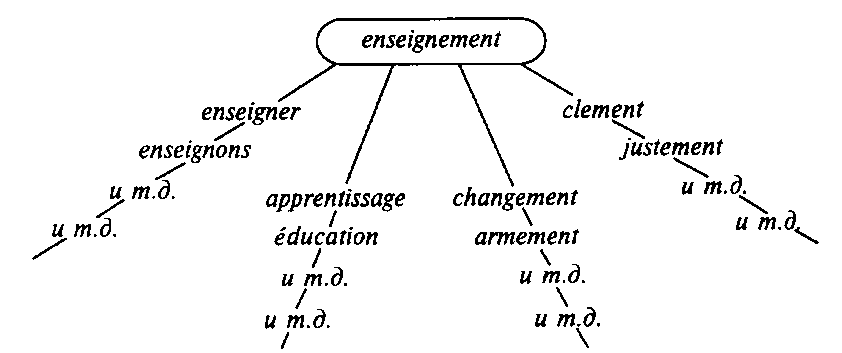 Впрочем, из этих двух свойств ассоциативного ряда — неопределенности порядка и безграничности количества — лишь первое всегда налицо; второе может отсутствовать, как, например, в том характерном для этого ряда типе, каковым являются парадигмы словоизменения. В таком ряду, как лат. dominus, dominī, dominō и т.д., мы имеем ассоциативную группу, образованную общим элементом — именной основой domin-, но ряд этот небезграничен, наподобие ряда enseignement, changement и т.д.: число падежей является строго определенным, но порядок их следования не фиксирован и та или другая группировка их зависит исключительно от произвола автора грамматики; в сознании говорящих именительный падеж — вовсе не первый падеж склонения; члены парадигмы могут возникать в том или ином порядке чисто случайно.И. А. Бодуэя де Куртенэ. Некоторые общие замечания о языковедении и языке*(Вступительная лекция по кафедре сравнительной грамматики индоевропейских языков, читанная 17/29 декабря . в С.-Петербургском университете)* Бодуэн де Куртенэ И. А. Избранные труды по общему языкознанию. М., 1963. Т. 1.С. 47-77.<...> В исторически развившемся, сознательном, научном исследовании языков и речи человеческой вообще можно отличить три направления:1) Описательное, крайне эмпирическое направление, ставящее себе задачею собирать и обобщать факты чисто внешним образом, не вдаваясь в объяснение их причин и не связывая их между собою на основании их сродства и генетической зависимости. <...> Хорошие описательные грамматики, издания памятников и словари останутся навсегда насущною потребностью нашей науки, и без них даже самым гениальным теоретическим выводам будет недоставать фактического основания.2) Совершенную противоположность этому скромному и сдержанному направлению составляет направление резонирующее, умствующее, априористическое. <...>В новейшее время априористическое направление в языковедении создало так называемую философскую школу, которая, основываясь на умозрении и ограниченном знании фактов, стала строить грамматические системы, вкладывая явления языка в логические рамки, в логические схемы. Конечно, такого рода системы могут представлять более или менее удачные измышления ученых умов, произведения логического искусства, отличающиеся гармонией и стройностью; но, насилуя и искажая факты на основании узкой теории, они ни более ни менее как воздушные замки, которые не в состоянии удовлетворять требованиям людей, думающих положительно. <...>3) Истинно научное, историческое, генетическое направление считает язык суммою действительных явлений, суммою действительных фактов, и, следовательно, науку, занимающуюся разбором этих фактов, оно должно причислить к наукам индуктивным. Задача же индуктивных наук состоит: 1) в объяснении явлений соответственным их сопоставлением и 2) в отыскании сил и законов, то есть тех основных категорий или понятий, которые связывают явления и представляют их как беспрерывную цепь причин и следствий.Первое имеет целью сообщить человеческому уму систематическое знание известной суммы однородных фактов или явлений, второе же вводит в индуктивные науки все более и более дедуктивный элемент. Так точно и языковедение, как наука индуктивная, 1) обобщает явления языка и 2) отыскивает силы, действующие в языке, и законы, по которым совершается его развитие, его жизнь. Разумеется, что при этом все факты равноправны и их можно признавать только более или менее важными, но уж никак нельзя умышленно не обращать внимания на некоторые из них, а ругаться над фактами просто смешно. Все существующее разумно, естественно и законно; вот лозунг всякой науки. <...>Отождествлять филологию с языкознанием значит, с одной стороны, суживать круг ее вопросов (так как филология занимается всеми проявлениями душевной жизни известного народа, а не только языком), с другой же стороны — слишком расширять этот круг (так как филология ограничивается до сих пор известным народом или же группою народов, а языковедение в общей сложности исследует языки всех народов). Впрочем, филология, как она развивалась исторически, представляет не однородную, цельную науку, а собрание частей разный наук (языковедения, мифологии, истории литературы, истории культуры и т.п.), соединенных в одно целое тожеством носителей разнородных явлений, в разборе которых состоят научные вопросы и задачи филологии. Отсюда филология классическая (греко-латинская), санскритская, германская, славянская, романская и пр. и пр. <...><...> Языковедение исследует жизнь языка во всех ее проявлениях, связывает явления языка, обобщает их в факты, определяет законы развития и существования языка и отыскивает действующие при этом силы. <...>Силы и законы и вообще жизнь языка основываются на процессах, отвлеченным разбором которых занимаются физиология (с анатомией, с одной, и акустикой, с другой стороны) и психология. Но эти физиологические и психологические категории проявляются здесь в строго определенном объекте, исследованием которого занимается исторически развившееся языковедение; большей части вопросов, которыми задается исследователь языка, никогда не касаются ни физиолог, ни психолог, стало быть, и языковедение следует признать наукою самостоятельною, не смешивая его ни с физиологией, ни с психологией. <...>Прежде всего нужно отличить чистое языковедение, языковедение само по себе, предметом которого служит сам язык как сумма в известной степени однородных фактов, подходящих в своей общности под категорию так называемых проявлений жизни человечества, — и языковедение прикладное, предмет которого составляет применение данных чистого языковедения к вопросам из области других наук.Чистое языковедение распадается на два обширные отдела:А. Всесторонний разбор положительно данных, уже сложившихся языков.Б. Исследование о начале слова человеческого, о первобытном образовании языков и рассмотрение общих психически-физиологических условий их беспрерывного существования.А. Положительное языковедение разделяется на две части:I) в первой язык рассматривается как составленный из частей, то есть как сумма разнородных категорий, находящихся между собою в тесной органической (внутренней) связи; II) во второй же языки как целые исследуются по своему родству и формальному сходству. Первая часть — грамматика как рассмотрение строя и состава языка (анализ языков), вторая — систематика, классификация. Первую можно сравнить с анатомией и физиологией, вторую с морфологией растений и животных в ботанико-зоологическом смысле. Разумеется, что, как везде в природе и в науке, так и здесь нет резких пределов, и исследования в одной части обусловливаются и основываются на данных из области другой части. Для разбора строя и состава известного языка, с одной стороны, очень полезно, даже необходимо знать, к какой категории в формальном отношении принадлежит этот язык; с другой же стороны, для объяснения его явлений соответственными явлениями языков родственных нужно определить, часть которой семьи и отрасли составляет этот данный язык. Подобным образом только рассмотрение строя и состава языков дает прочное основание для их классификации.I. Сообразно постепенному анализу языка можно разделить грамматику на три большие части: 1) фонологию (фонетику), или звукоучение, 2) словообразование в самом обширном смысле этого слова и 3) синтаксис.1. Первым условием успешного исследования звуков следует считать строгое и сознательное различение звуков от соответствующих начертаний. <...> Предмет фонетики составляет:а) рассмотрение звуков с чисто физиологической точки зрения, естественные условия их образования, их развития, и их классификация, их разделение; <...>б) роль звуков в механизме языка <...>, разбор звуков с морфологической, словообразовательной точки зрения. Наконец, предмет фонетики составляетв) генетическое развитие звуков, их история, их этимологическое и строго морфологическое сродство и соответствие — это разбор звуков с точки зрения исторической.Первая физиологическая и вторая морфологическая части фонетики исследуют и разбирают законы и условия жизни звуков в состоянии языка в один данный момент (статика звуков), третья же часть — историческая — законы и условия развития звуков во времени (динамика звуков).2. Разделение словообразования, или морфологии, соответствует постепенному развитию языка: оно воспроизводит три периода этого развития (односложность, агглютинацию, или свободное сопоставление, и флексию). Части морфологии суть следующие:а) наука о корнях — этимология;б) наука о теплообразовании, о словообразовательных суффиксах с одной, и о темах или основах, с другой стороны;в) наука о флексии, или об окончаниях и о полных словах, как они представляются в языках на высшей степени развития в языках флексивных. <... >3. Синтаксис, или словосочинение (словосочетание), рассматривает слова как части предложений и определяет их именно по отношению к связной речи, или предложениям (основание для разделения частей речи); оно занимается значением слов и форм в их взаимной связи. С другой стороны, оно подвергает своему разбору и целые предложения как части больших целых и исследует условия их сочетания и взаимной связи и зависимости. <...>II. Систематики, классификации языков нельзя понимать в смысле искусственного облегчения их изучения посредством введения порядка в их разнообразие на основании известных, наобум подобранных или же предвзятых характеристических черт. При современном взгляде на науки вообще и на языковедение в особенности истинно научная классификация языков должна быть воспроизведением их естественного развития и, с другой стороны, должна основываться на существенно отличительных свойствах.В области языков родственных, то есть развившихся из одного и того же первобытного языка и, следовательно, представляющих видоизменения одного и того же первоначального материала под влиянием различных условий, в которых находились и находятся говорящие этими языками народы, — классификация является только модификацией истории языка. Следует только посмотреть на языки как на индивидуумы или скорее как на комплексы знаменательных звуков и созвучий, соединяемых в одно целое чутьем известного народа, с другой стороны — выдвинуть на первый план те свойства отдельных языков, которые или существенно отличают их друг от друга, или же соединяют их в одну группу в отличие от других языков и групп, и ео ipso история языка становится генетическою классификацией языков. <...>Рядом с этою генетическою классификацией существует тоже морфологическая, разделяющая языки по особенностям их строя и основывающаяся именно на второй части грамматики, то есть на морфологии или словообразовании. <...> Языки, отличающиеся друг от друга морфологически, не могут быть родственны генетически. Напротив того, языки, генетически различные, могут принадлежать к той же категории с морфологической точки зрения, то есть они могут представлять один и тот же или, по крайней мере, сходный строй.Скрещением классификации генетической с морфологическою является разделение языков флективных на первичные и вторичные, синтетические и аналитические. В первых слова чувствуются еще живо в своем составе и потребности флексии удовлетворяются с помощью входящих в состав слова окончаний и т.п., во вторых слова являются уже, по отношению к своему составу, мертвыми созвучиями, мертвыми конгломератами звуков, и флексивные отношения выражаются с помощью определяющих самостоятельных словечек. <...>Б. Грамматикой и систематикой исчерпывается научное исследование исторически данных языков. Во втором отделе чистого языковедения разбираются вопросы, лежащие вне пределов исторических данных. Здесь говорится о начале слова человеческого, о первоначальном его образовании, об общих психически-физиологических условиях его беспрерывного существования, о влиянии миросозерцания народа на своеобразное развитие языка и, наоборот, о влиянии языка на миросозерцание его носителей, о значении языка для психического развития народа и т.п. <...>Что касается прикладного языковедения, то оно состоит:1) в применении данных из грамматики к вопросам из области мифологии (этимологические мифы), древностей и истории культуры вообще (сравнение слов, важных в культурно-историческом отношении, цвет которого составляет первобытная, или доисторическая, история, воссоздаваемая при помощи языковедения и называемая также лингвистическою палеонтологией), в определении посредством грамматических исследований взаимного влияния народов друг на друга и т.д.,2) в применении данных из систематики к этнографическим и этнологическим вопросам и к вопросам из истории народов вообще (разделение языков в связи с естественным разделением человечества) и пр.; и наконец,3) в применении результатов исследования второго отдела (о начале языка и т.д.) к вопросам, составляющим предмет антропологии, зоологии и т.п. (причем лингвистика имеет, впрочем, только второстепенную важность). <...>И. А. Бодуэн де Куртенэ. Об одной из сторон постепенного человечения языка в области произношения, в связи с антропологией*(читано на заседании 19-го марта .)* Бодуэн де Куртенэ И. А. Избранные труды по общему языкознанию. М., 1963. Т. 2. С. 118-128.<...> Настоящей причинной связи явлений языка < ... > следует искать, с одной стороны, в индивидуально-психических центрах отдельных людей как членов известным образом оязыковленного общества, с другой же стороны, в социально-психическом общении членов языкового общества. <...>«Произносят», т.е. производят звуки тоже животные. <...> Но существенная разница их произношения и произношения человеческого состоит в следующем:У животных: 1) главный фокус фонации или звукопроизводства сосредоточивается в нижних и задних органах; 2) если они и произносят ртом, то в произношении участвует вся полость рта без различения ее отдельных частей, без частной локализации. В человеческом же произношении замечается большое разнообразие работ полости рта, и локализация в полости рта составляет его главный признак. <...>Переход от языкового состояния животного и дочеловека к языковому состоянию человека состоял в общем выходе звукопроизводительной деятельности из полости гортани в полость рта и в появлении настоящей членораздельности (артикулованности) произношения.Возможность произносить по-человечески находится в связи с хождением человека на двух ногах. Хождение на четвереньках несовместимо с речью человеческою. <...>Первоначальное очеловечение языка состояло в выходе главной массы произносительной деятельности из полости гортани в полость рта. <...>У пещерного человека <...> подбородочный бугорок <...> был весьма слабо развит, а в связи с этим действие подбородочно-языкового мускула <...> могло быть только весьма слабое. Следовательно, участие в произношении со стороны передней части языка пещерного человека сводилось к нулю или почти к нулю. Пещерный человек, поскольку он работал в полости рта, произносил главным образом заднею частью языка.С этим предположением согласуется замечаемое в истории языков постепенное усиление звукопроизводной деятельности передней части языка и губ за счет деятельности задней части языка.Целая масса исторически-фонетических процессов подтверждает это обобщение. <...>Историко-фонетическими процессами спонтанеического характера в области ариоевропейских языков, подходящими под общее понятие замены более задних работ полости рта работами более передними (т.е. заднеязычных и среднеязычных работ работами переднеязычными и губными), следует признать прежде всего следующие:1) < ... > Вместо латинского k слов canis, camera, causa и т.д. появилось французское ch (ш) слов chien, chambre, chose и т.д. или же латинское (во Фриуле, в Тироле и у гриджионов Швейцарии) č(чъ). Лабиализация же или огубление повторилось при других условиях в румынском языке.2) В том же направлении замены работ более задних работами более передними совершилась замена прежнего общеариоевропейского j согласными переднеязычными: в греческой языковой области (dz и даже просто d), в области романской (итальянское dž, французское ž и т.п.), в области индийской (пракритское dž). <...>3) Свойственное первобытному ариоевропейскому состоянию <...> различение двух а, широкого (а) и узкого (c, вроде русского ы), со временем исчезает и остается только одно широкое а, тогда как узкое или сливается с ним в один звук, или же заменяется гласным i. <...>Из комбинаторных изменений звуков языка, приводящих в конце концов к тому же результату, т.е. к замене более задних звуко-производных работ работами более передними, укажем:1) появление в латинском губного согласного/как исторического продолжения прежних придыхательных согласных не только губной локализации (bh, ph), не только локализации переднеязычной (dh, th), но тоже локализации заднеязычной (gh).2) <...> Заднеязычные согласные, оставшиеся заднеязычными в отдельных языковых областях, заменяются переднеязычными: историческими продолжателями прежних осреднеязычненных k' (кь), g' (гь) и т.п. являются или č (ч), ž (ж) и т.п., или с (ц), dz (дз) и т.п., или t’(ть), d’(дь) и т.п. Это мы констатируем в разные периоды исторической жизни славянских языков, в языке латышском, в языке древнеиндийском (в санскрите), в языках романских, в древнегреческом, в новогреческом, в английском, в датском, шведском и т.д. Сюда относится тоже наше произношение латинского языка на немецкий лад: Cicero, cecini,facit,facere и т.п. В истории языков мы замечаем все новые отложения в этом направлении. Укажем, между прочим, на русское ти, де вместо прежних ки, ге (паутина, тисть вместо кисть, андел вместо ангел и т.п.). <...>Достаточно указать на громадное различие степени заднеязычной и среднеязычной звукопроизводной возбуждаемости и исполняемости, с одной стороны, в более древнем языковом состоянии, которому свойственны три ряда самостоятельно различаемых заднеязычных согласных, которому свойственно различение двух степеней гласного заднеязычного сужения (широкое а и узкое а), с другой стороны, в более позднем языковом состоянии, которому свойствен только один ряд согласных заднеязычных, но которое не только различает t-s-r-l, но тоже t-s-th (английское) — s(ш)-с(ц) и т.д. <...>Равнодействующая общего исторического хода идет всегда и везде в указанном направлении. <...>Надо окинуть взором громадные расстояния хронологической последовательности. Из гортани в полость рта или от задней части языка к передней не то что рукой подать, а просто чихнуть, и все-таки требуются целые столетия и даже многие тысячелетия для того, чтобы перевести фонационную работу из одной области в другую. <...>Разбираемое здесь одно из главных последствий исторических изменений в произношении совпадает с характером каждовременного процесса произношения. Ведь произношение является экспираторным, т.е. выходящим наружу, из глубины на поверхность. <...>Побудительною «причиной» указанной исторической последовательности следует признать стремление к сбережению труда в трех областях, на которые распадается сложный языковой процесс: в области фонации, аудиции и церебрации. <...>Этот процесс является тоже продолжением дифференциации пения и языка. Пению предоставлена по преимуществу полость гортани; главным же органом языка или речи человеческой является полость рта, со вспомогательным участием полости гортани и носовых полостей.Первым актом человечения языка было возникновение членораздельности звуков. <...>Этот процесс постепенного выхода произношения наружу можно считать продолжением первоначального акта очеловечения языка, состоящего, с одной стороны, в дифференциации пения и языка, с другой же стороны, в развитии «членораздельности» звуков речи человеческой. Путем этих последовательных изменений человек все более удаляется от состояния не только животного вообще, но и своего непосредственного предшественника, человека «пещерного». <...>Внешняя речь выходит все более наружу; внутреннее языковое мышление уходит все более вглубь. <...>Антропологические «полюсы» вообще, и в частности в области языка, все более и более удаляются друг от друга: исполнительный «полюс» все более и более выходит наружу и все более и более вцепляется в так называемый внешний мир, «руководящий» же психический «полюс» все более и более уходит вглубь, принимая характер все большей отвлеченности и символизма. <...>Э. Бенвенист. Уровни лингвистического анализа*Когда предметом научного исследования является такой объект, как язык, то становится очевидным, что все вопросы относительно каждого языкового факта надо решать одновременно, и прежде всего надо решать вопрос о том, что следует понимать под языковым фактом, то есть вопрос о выборе критериев для его определения как такового. Коренное изменение, происшедшее в лингвистической науке, заключается в следующем: признано, что язык должно описывать как формальную структуру, но что такое описание требует предварительно соответствующих процедур и критериев и что в целом реальность исследуемого объекта неотделима от метода, посредством которого ее определяют. Следовательно, ввиду исключительной сложности языка мы должны стремиться к упорядочению как изучаемых явлений <...>, так и методов анализа, чтобы создать совершенно последовательное описание, построенное на основе одних и тех же понятий и критериев.* Новое в лингвистике. М., 1965. Вып. IV. С. 434-449.Основным понятием для определения процедуры анализа будет понятие уровня. Лишь с помощью этого понятия удается правильно отразить такую существенную особенность языка, как его членораздельный характер и дискретность его элементов. Только понятие уровня поможет нам обнаружить во всей сложности форм своеобразие строения частей и целого. Понятие уровня мы будем изучать применительно к языку (langue) как органической системе языковых знаков.Цель всей процедуры анализа — это выделение элементов на основе связывающих их отношений. Эта процедура состоит из двух взаимообусловленных операций, от которых зависят и все остальные: 1) сегментация и 2) субституция.Рассматриваемый текст любой длины прежде всего должен быть сегментирован на всё более мелкие отрезки, пока он не будет сведен к не разложимым далее элементам. В то же время эти элементы отождествляются при помощи допустимых субституций. Так, например, франц. raison «довод» сегментируется на [r] — [е] — [z] — [õ], где можно произвести подстановки [s] вместо [r] (= saison «сезон»); [а] вместо [ε] (=rasons— . мн.ч. глагола raser «бриться»); [у] вместо [z] (= rayon «луч»); [] вместо [õ] (= raisin «виноград»). Эти субституции могут быть перечислены: класс субститутов, возможных для [r] в [rezõ], состоит из [b], [s], [m], [t], [v]. Применяя к остальным трем элементам в [rezo] ту же процедуру, получим перечень всех допустимых субституций, каждая из которых позволит в свою очередь выявить такой сегмент, который может быть отождествлен с некоторым сегментом, входящим в состав других знаков. Постепенно, переходя от одного знака к другому, мы можем выявить всю совокупность элементов и для каждого из них — совокупность возможных субституций. Таков вкратце метод дистрибутивного анализа. Этот метод состоит в том, чтобы определить каждый элемент через множество окружений, в которых он встречается, и посредством двух отношений: отношения к другим элементам, одновременно представленным в том же отрезке высказывания (синтагматическое отношение), и отношения элемента к другим, взаимноподставимым элементам (парадигматическое отношение).Тут же отметим различие между обеими операциями в сфере их применения. Сегментация и субституция не одинаковы по охвату. Элементы отождествляются по отношению к другим сегментам, с которыми они находятся в отношении подставимости (субституции). Однако субституцию можно применять и к далее нечленимым <не поддающимся сегментации> элементам. Если минимальные сегментируемые элементы идентифицируются как фонемы, то анализ можно продолжить и выделить внутри фонемы различительные признаки. Но эти различительные признаки не могут быть сегментированы, хотя они идентифицируются и могут быть подвергнуты субституции. В [dh] можно выделить четыре различительных признака: смычность, дентальность, звонкость, придыха-тельность. Никакой из признаков не может быть реализован сам по себе, вне фонетической артикуляции, в которой он проявляется. Между ними нельзя установить синтагматического порядка; смычность неотделима от детальности, а придыхательность от звонкости. Тем не менее по отношению к каждому из них возможна субституция. Смычность может быть заменена фрикативностью, дентальность — лабиальностью, придыхательность — глоттализацией и т.п.Таким образом, мы приходим к выделению двух классов минимальных элементов: элементы, одновременно поддающиеся сегментации и субституции, — фонемы, и элементы, поддающиеся только субституции, — различительные признаки фонем. Вследствие того, что различительные признаки фонем не сегментируются, они не могут образовывать синтагматических классов, но ввиду того, что они поддаются субституции, они образуют парадигматические классы. Следовательно, мы признаем и различаем фонематический уровень, на котором возможны обе операции (сегментация и субституция), и субфонематический уровень, то есть уровень различительных признаков, на котором возможна только субституция, но не сегментация. Здесь — предел лингвистического анализа. <...>Итак, мы приходим к двум нижним уровням анализа — к уровню минимальных сегментирующихся единиц — фонем, то есть уровню фонематическому, и к уровню различительных признаков, которые мы предлагаем назвать меризмами (греч. merisma-atos «отграничение»), то есть к меризматическому уровню.Мы определяем их отношение по их взаимной позиции эмпирически, как отношение двух уровней, последовательно достигаемых в ходе анализа: комбинация меризмов дает фонему или же фонема разлагается на меризмы. Какова языковая сущность этого отношения? Мы выясним это, если продолжим наш анализ и займемся высшим уровнем, поскольку спускаться далее мы не можем. Нам придется оперировать с более длинными отрезками текста и выяснить, как надо производить операции сегментации и субституции, когда нашей целью является получение не минимальных возможных единиц, а единиц большей протяженности.Предположим, что в английском высказывании [] «leaving things (as they are)» мы идентифицировали в разных местах 3 фонематические единицы: [], [], []. Постараемся выяснить, можно ли выделить единицу высшего уровня, которая содержала бы эти единицы. Логически возможны шесть комбинаций указанных фонематических единиц: [], [], [], [], [], []. Рассмотрим их все по порядку. Мы видим, что две из этих комбинаций действительно представлены в данном высказывании, но реализованы они таким образом, что имеют две общие фонемы, и мы вынуждены избрать одну из них и исключить другую: в [] это будет либо [], либо []. Сомневаться в ответе не приходится: мы отбросим [] и возведем [] в ранг новой единицы //. Чем будет обусловлено такое решение? Тем, что выявление новой единицы высшего уровня должно удовлетворять требованию осмысленности: [] имеет смысл, а [] бессмысленно. К этому присоединяется дистрибутивный критерий, который может быть получен раньше или позже в ходе описанного анализа, если проанализировать достаточное количество текстов: [] не допускается в начальной позиции и последовательность [] невозможна; в то же время [] принадлежит к фонемам, встречающимся в конечном положении, a [] и [] в равной степени возможны.В самом деле, осмысленность — это основное условие, которому должна удовлетворять любая единица любого уровня, чтобы приобрести лингвистический статус. Подчеркиваем: единица любого уровня. Фонема получает свой статус только как различитель языковых знаков, а различительный признак — как различитель фонем. Иначе язык не мог бы выполнять свою функцию. Все операции, которые должно проделать в пределах рассматриваемого высказывания, удовлетворяют этому условию. Отрезок [] неприемлем ни на каком уровне; он не может быть заменен никаким другим отрезком и не может заменить никакой другой. Его нельзя считать свободной формой, и он не находится в дополнительном синтагматическом отношении с другими отрезками высказывания. То, что сейчас было сказано о [], в равной степени относится к [i:vi] или к тому отрезку, который за ним следует, — [z]. Для них невозможны ни сегментация, ни субституция. Напротив, смысловой анализ выделит две единицы в []: одну — свободный знак // и другую — /z/, который затем будет признан вариантом связанного знака /-s/. <...> Значение является первейшим условием лингвистического анализа.Необходимо лишь рассмотреть, каким образом значение принимает участие в нашем анализе и с каким уровнем анализа оно связано.Из этих предварительных замечаний следует, что ни сегментация, ни субституция не могут быть применены к любым отрезкам речевой цепи. Действительно, ничто не позволяет определить дистрибуцию фонемы, объем ее комбинаторных, синтагматических или парадигматических возможностей, то есть саму реальность фонемы, если мы не будем постоянно обращаться к некоторой конкретной единице высшего уровня, в состав которой данная фонема входит. В этом заключается основное условие, значение которого для настоящего анализа будет раскрыто в дальнейшем. Из всего этого следует, что данный уровень не является чем-то внешним по отношению к анализу: он входит в анализ; уровень есть оператор. Если фонема определима, то только как составная часть единицы более высокого уровня — морфемы. Различительная функция фонемы основана на том, что фонема включается в некую конкретную единицу, которая только в силу этого относится к высшему уровню.Подчеркнем следующее: любая языковая единица воспринимается как таковая, только если ее можно идентифицировать в составе единицы более высокого уровня. Техника дистрибутивного анализа не выявляет этого типа отношений между различными уровнями.Таким образом, от фонемы мы переходим к уровню знака, который может выступать в зависимости от условий в виде свободной формы или связанной формы (морфемы). Для удобства проводимого нами анализа мы можем пренебречь этой разницей и рассмотреть все знаки как принадлежащие к одному классу, который практически совпадает со словом. <...>В функциональном отношении слово занимает промежуточную позицию, что связано с его двойственной природой. С одной стороны, оно распадается на фонематические единицы низшего уровня, с другой — входит как значащая единица вместе с другими такими же единицами в единицу высшего уровня. Оба эти свойства необходимо несколько уточнить.Утверждая, что слово разлагается на фонематические единицы, мы должны подчеркнуть, что это разложение возможно даже тогда, когда слово состоит из одной фонемы. Например, во французском языке каждая из гласных фонем материально совпадает с каким-либо самостоятельным знаком языка. Иначе говоря, во французском языке некоторые означающие реализуются посредством одной гласной фонемы. Тем не менее при анализе таких означающих предполагается и разложение. Эта операция необходима для получения единиц низшего уровня. Следовательно, франц. а (глаг. avoir «иметь» — 3-е л. ед.ч. индикатив) или à (предлог) будет анализироваться как /а/; франц. est (глаг. être «быть» —3-е л. ед.ч. индикатив) — как /е/; франц. ait (глаг. avoir — 3-е л. ед.ч. конъюнктив) — как /ε/; франц. у (адвербиальное местоимение), hie (техн. термин: «трамбовка, баба, пест») — как /i/; франц. еаи «вода» — как /о/; франц. еu (причастие прошедшего времени от глаг. avoir)— как /у/; франц. оù «где» — как /u/; франц. еих «они» — как /ø/. Аналогично этому в русском языке возможны означающие, выраженные одной гласной или согласной фонемой: союзы а, и, предлоги о, у, к, с, в.Труднее поддаются определению отношения между словом и единицей высшего уровня. Такая единица не является просто более длинным или более сложным словом. Она принадлежит к другому ряду понятий. Эта единица — предложение. Предложение реализуется посредством слов. Но слова — это не просто отрезки предложения. Предложение — это целое, не сводящееся к сумме его частей; присущий этому целому смысл распределяется на всю совокупность компонентов. Слово — это компонент предложения, в нем проявляется часть смысла всего предложения. Но слово не обязательно выступает в предложении в том же самом смысле, который оно имеет как самостоятельная единица. Следовательно, слово можно определить как минимальную значимую свободную единицу, которая может образовывать предложения и которое само может быть образовано из фонем. Практически слово в основном рассматривается как синтагматический элемент — компонент эмпирических высказываний. Парадигматические отношения менее важны, когда речь идет о слове как элементе предложения. <...>При определении характера отношений между словом и предложением необходимо установить различия между самостоятельными словами (mots autonomes), функционирующими как компоненты предложения и составляющими подавляющее большинство всех слов, и словами вспомогательными (mots synnomes), которые могут выступать в предложении лишь в соединении с другими словами: например, франц. le (la...) (определенный артикль м. и ж.р.), се (cette... «этот, эта»); топ (ton... «мой, твой...») или de, à, dans, chez (предлоги); однако не все французские предлоги относятся к вспомогательным словам: например, в предложениях типа с'est fait pour, букв. «это сделано для»; jе travaille avec, букв. «я работаю c»; je pars sans, букв. «я уезжаю без» предлоги к ним не относятся. <...>При помощи слов, а затем словосочетаний мы образуем предложения. Это есть эмпирическая констатация, относящаяся к очередному уровню, достигаемому в процессе последовательного перехода от единицы к единице. Этот переход представляется нам в виде линейной последовательности. Однако в действительности, что мы сейчас и покажем, дело обстоит совсем иначе.Чтобы лучше понять природу изменения, которое имеет место, когда мы переходим от слова к предложению, необходимо рассмотреть, как членятся единицы в зависимости от их уровней, и тщательно вскрыть некоторые важные следствия, вытекающие из связывающих эти единицы отношений. При переходе от одного уровня к другому неожиданно проявляются ранее не замеченные особые свойства. Вследствие того что языковые сущности дискретны, они допускают два типа отношений — отношения между элементами одного уровня или отношения между элементами разных уровней. Эти отношения необходимо строго различать. Между элементами одного уровня имеют место дистрибутивные отношения, а между элементами разных уровней — интегративные. Лишь последние и нуждаются в разъяснении.Разлагая единицу данного уровня, мы получаем не единицы низшего уровня, а формальные сегменты той же единицы. Если французское слово /m/ homme «человек» расчленить на [] — [m], то мы получим только два сегмента. Ничто еще не доказывает, что [] и [m] являются фонематическими единицами. Чтобы убедиться в этом, необходимо прибегнуть к /t/ hotte «корзина, ковш», /s/ os «кость», с одной стороны, и к /om/ heaume «шлем, шишак», /ym/ hume (1-е или 3-е л. ед.ч. глагола humer «втягивать, вдыхать») — с другой. Обе эти операции являются противоположными и дополнительными. Знак определяется своими конститутивными элементами, но единственная возможность определить эти элементы как конститутивные состоит в том, чтобы идентифицировать их внутри определенной единицы, где они выполняют интегративную функцию. Единица признается различительной для данного уровня, если она может быть идентифицирована как «составная часть» единицы высшего уровня, интегрантом которого она становится. <...>Это «отношение интеграции» построено по той же модели, что и «пропозициональная функция» Рассела.** Russel В. Introduction a la philosophic mathematique, франц. перев., стр. 188: «Пропозициональная функция — это выражение, содержащее один или несколько неопределенных компонентов, таких, что когда они получают то или иное значение, это выражение становится высказыванием. "X — человек" является пропозициональной функцией. Пока Х остается неопределенным, это выражение не является ни истинным, ни ложным. Как только Х получает определенное значение, указанное выражение становится истинным или ложным высказыванием».Какие звенья в системе знаков языка затрагиваются этим различием между конститутивными элементами и интегрантами? Сфера действия этого различия заключена между двумя границами. Верхняя граница — это предложение, которое содержит конститутивные единицы, но которое, как это будет показано ниже, не может быть интегрантом никакой другой единицы более высокого уровня. Нижняя граница — это меризм, различительный признак фонемы, который не содержит в себе никаких конструктивных единиц, принадлежащих языку. Следовательно, предложение определяется только своими конститутивными элементами; меризм определяется только как интегрант. Между этими двумя границами четко выступает промежуточный уровень, уровень знаков — самостоятельных или вспомогательных слов или морфем, которые одновременно содержат конститутивные единицы и функционируют как интегранты. Такова структура этих отношений.Какова же, наконец, функция, приписываемая различию между конститутивной и интегрантной единицей? Эта функция имеет основополагающее значение. Мы думаем, что именно в ней заключен тот логический принцип, которому подчинено в единицах различных уровней отношение формы и значения.В этом и заключается проблема, поставленная перед современной лингвистикой. Соотношение формы и значения многие лингвисты хотели бы свести только к понятию формы, но им не удалось избавиться от ее коррелята — значения. <...>Форма и значение должны определяться друг через друга, поскольку в языке они членятся совместно. Их отношение, как нам представляется, заключено в самой структуре уровней и в структуре соответствующих функций, которые мы назвали «конститутивной» и «интегративной».Когда мы сводим языковую единицу к ее конституентам, то тем самым мы сводим ее к ее формальным элементам. Как было сказано выше, анализ языковых единиц не дает автоматического получения других единиц. В единице самого высшего уровня, в предложении, разложение на конституенты приводит к выявлению только формальной структуры, как это происходит всякий раз, когда некоторое целое разлагается на составные части. Известную аналогию этому мы находим в графике. По отношению к написанному слову составляющие его буквы, взятые отдельно, являются лишь материальными сегментами, не содержащими никакой части этой единицы. Если мы составим слово samedi «суббота» из шести детских кубиков, на каждом из которых напишем одну букву, то мы будем неправы, если станем утверждать, что с каждым кубиком — с кубиком М, кубиком А и т.д. — соотносится 1/6 (или какая-либо другая часть) слова как такового.Таким образом, производя анализ языковых единиц, мы выделяем из них только формальные конститутивные элементы (= конституенты).Что же нужно для того, чтобы признать эти формальные конституенты единицами определенного уровня? Необходимо провести обратную операцию и проверить, будут ли конституенты выполнять функцию интегрантов на более высоком уровне. Суть дела заключается именно в этом: разложение языковых единиц дает нам их формальное строение; интеграция же дает значимые единицы. Фонема являясь различителем, выступает вместе с другими фонемами интегрантом по отношению к значимым единицам, в которых она содержится.Эти знаки включаются в свою очередь как интегранты в единицы высшего уровня, несущие смысловую информацию. Анализ проводится в двух противоположных направлениях и приводит к выявлению либо формы, либо значения в одних и тех же языковых единицах.Теперь мы можем сформулировать следующие определения:Форму языковой единицы можно определить как способность этой единицы разлагаться на конститутивные элементы низшего уровня.Значение языковой единицы можно определить как способность этой единицы быть составной частью единицы высшего уровня.Форма и значение, таким образом, выступают как свойства, находящиеся в отношении конъюнкции, обязательно и одновременно данные, неразделимые в процессе функционирования языка. Их взаимные отношения выявляются в структуре языковых уровней, раскрываемых в ходе анализа посредством нисходящих и восходящих операций и благодаря такой особенности языка, как членораздельный характер.Однако понятие значения имеет и еще один аспект. Может быть, проблема значения запутана так именно потому, что эти оба аспекта не различались.В языке, состоящем из знаков, значение языковой единицы заключается в том, что она имеет смысл, что она значима. Это равносильно тому, что языковая единица будет идентифицироваться по способности подставляться в «пропозициональную функцию». Это необходимое и достаточное условие для признания ее значимой единицей. При более глубоком анализе нужно было бы перечислить все «функции», в которые ее можно подставить и—в пределе — составить их полный перечень. Такой перечень был бы довольно ограничен для meson («мезон» — физ. термин) или chrysoprase («хризопраз» — минерал) и очень велик для слов chose «вещь» или ип «один» — неопред. артикль ед.ч. м.р., но это различие несущественно; все равно названный перечень подчиняется одному и тому же принципу идентификации единиц через их способность к интеграции. В любом случае можно было бы определить, обладает ли в данном языке тот или иной отрезок «значением» или нет.Совершенно другой проблемой является вопрос о том, каково это значение. Здесь «значение» рассматривается уже в ином аспекте.Когда говорится, что данный элемент языка (короткий или пространный) обладает значением, то под этим подразумевается свойство, которым обладает данный элемент как означающее, способность образовать единицу, отграниченную от других единиц, опознаваемую носителем данного языка, то есть тем, для кого этот язык является единственным Языком. Это значение имплицитно, оно внутренне присуще языковой системе и ее составным частям. Но в то же время язык одновременно и глобально соотнесен с миром объектов как в полных высказываниях, имеющих форму предложений, которые относятся к конкретным и специфическим ситуациям, так и посредством единиц низшего уровня, которые относятся к объектам частным или общим, взятым из опыта или порожденным языковой условностью. Каждое высказывание и каждый член высказывания обладает референтом, знание которого возникает в результате использования родного языка. Следовательно, сказать, каков референт, описать его и охарактеризовать его специфику — это иная, подчас очень трудная задача, которая не имеет ничего общего со свободным владением языком. <...> Достаточно самой постановки вопроса об уточнении понятия «значение» и его отличии от понятия «обозначение». И то и другое необходимо. Мы встречаемся с тем и с другим различающимися понятиями, которые, однако, тесно связаны между собой на уровне предложения.Итак, мы достигли последнего уровня нашего анализа, уровня предложения, о котором уже говорилось, что этот уровень представляет собой не просто следующую ступень в распространении данного отрезка, — переходя на уровень предложения, мы переступаем границу, отделяющую нас от другой области.Новым здесь является прежде всего критерий, которым определяется этот тип высказывания. Сегментировать предложение мы можем, но мы не можем сделать его интегрантом какой-либо другой единицы более высокого уровня. Пропозициональной функции, в какую можно было бы подставить предложение, не существует. Следовательно, предложение не может быть интегрантом для единиц других типов. Это объясняется прежде всего той особенностью, какая присуща только предложению и отличает его от всех других единиц, т.е. предикативностью. Все другие свойства предложения являются вторичными по отношению к этой особенности. Число знаков, входящих в предложение, не играет никакой роли: одного знака достаточно, чтобы выразить предикативность. К тому же наличие «субъекта» (подлежащего) при предикате не обязательно. Предикативный член предложения достаточен сам по себе, так как служит определителем для субъекта. «Синтаксис» предложения является только грамматическим кодом, который обеспечивает правильное размещение его членов. Различные интонационные рисунки не имеют всеобъемлющего значения и лежат в области субъективных оценок. Следовательно, единственным признаком предложения является его предикативный характер. Предложение мы отнесем к категорематическому уровню.** Греч. kategorema, лат. praedicatum.Что же обнаруживаем мы на этом уровне? До сих пор название уровня соответствовало рассматриваемой языковой единице. Фонематический уровень — это уровень фонем; действительно, существуют конкретные фонемы, которые можно выделять, комбинировать или перечислять. А категоремы? Существуют ли они? Предикативность — основное свойство предложения, но она не является единицей. Разных видов предикации не существует, и ничего не меняется от замены термина «категорема» на термин «фразема».* Предложение не является формальным классом, куда бы входили единицы — «фраземы», разграниченные и противопоставимые друг другу. Все типы предложений, которые можно было бы различить, сводятся к одному предложению с предикативностью. Вне предикации предложения не существует. Следовательно, нужно признать, что категорематический уровень включает только одну специфическую форму языкового высказывания — предложение. Оно не составляет класса различимых единиц, а поэтому не может входить составной частью в единицу более высокого уровня. Предложение может только предшествовать какому-нибудь другому предложению или следовать за ним, находясь с ним в отношении следования. Группа предложений не образует единицы высшего уровня по отношению к уровню предложения. Языкового уровня, расположенного выше категорематического уровня, не существует.* Коль скоро можно произвести слово «лексема» от греческого lexis, ничто не помешает сделать «фразему» из греч. phrasis «предложение».Ввиду того что предложение не образует формального класса различительных единиц, которые могли бы быть потенциальными членами более высокого уровня, как это свойственно фонемам или морфемам, оно принципиально отлично от других языковых единиц.Сущность этого различия заключается в том, что предложение содержит знаки, но не является знаком. Коль скоро мы это признаем, станет явным контраст между сочетаниями знаков, которые мы встречали на низших уровнях, и единицами рассматриваемого уровня.Фонемы, морфемы, слова (лексемы) могут быть пересчитаны. Их число конечно. Число предложений бесконечно.Фонемы, морфемы, слова (лексемы) имеют дистрибуцию на соответствующем уровне и употребление на высшем. Для предложений не существует ни законов дистрибуции, ни законов употребления.Список употреблений одного слова может быть не закончен. Список употреблений предложения не может быть даже начат.Предложение — образование неопределенное, неограниченно варьирующееся; это сама жизнь языка в действии. С предложением мы покидаем область языка как системы знаков и вступаем в другой мир, в мир языка как средства общения, выражением которого является сама речь.В самом деле, это два различных мира, хотя они охватывают одну и ту же реальность; им соответствуют две разные лингвистики, пути которых, однако, ежесекундно пересекаются. С одной стороны, существует язык как совокупность формальных знаков, выделяемых посредством точных и строгих процедур, распределенных по классам, комбинируемых в структуры и системы, с другой — проявление языка в живом общении.Предложение принадлежит речи. Именно так его и можно определить: предложение есть единица речи. Подтверждение этому состоит в том, что предложению присущи определенные модальности. Повсеместно признано, что существуют предложения утвердительные, вопросительные, повелительные, отличающиеся друг от друга специфическими чертами синтаксиса и грамматики, но одинаково основанные на предикации. Однако эти три модальности лишь отображают три основные позиции говорящего, который воздействует на собеседника своей речью; говорящий либо хочет передать собеседнику элемент знания, либо получить от него информацию, либо приказать что-либо сделать. Именно эти три связанные с общением функции речи отражаются в трех формах модальности предложения, соответствуя каждая одной из позиций говорящего.Предложение — единица, потому что оно является сегментом речи, а не потому, что оно может служить различителем других единиц того же уровня; оно не таково, как это было показано. Но предложение является полной единицей, которая имеет одновременно смысл и референт: смысл — потому, что оно несет смысловую информацию, а референт потому, что оно соотносится с соответствующей ситуацией. Люди, которые общаются между собой, должны иметь определенный общий референт (или определенную ситуацию в качестве референта), без которого коммуникации как таковой не происходит: ведь даже если «смысл» и понятен, а «референт» не известен, коммуникация не имеет места.В этих двух свойствах предложения мы видим условие, которое делает возможным его анализ самим говорящим начиная с момента обучения языку и в ходе непрерывных упражнений в речи в любой ситуации. Постепенно говорящий начинает постигать бесконечное многообразие передаваемых содержаний, контрастирующее с малым числом употребляемых элементов. Отсюда он, по мере того как система становится для него привычной, бессознательно извлекает чисто эмпирическое представление о знаке, который можно было бы, в рамках предложения, определить следующим образом: знак есть такая минимальная единица предложения, которую можно опознать как идентичную в другом окружении или заменить другой единицей в идентичном окружении.Говорящий, после того как он воспринял знаки в облике «слов», может остановиться на этом. Лингвистический анализ начинается для него — в практике речи — с предложения. Когда же лингвист пытается выявить уровни анализа, то он идет в обратном направлении, отталкиваясь от элементарных единиц, и приходит к определению предложения как единицы высшего уровня. Именно в речи, реализованной в предложениях, формируется и оформляется язык. Именно здесь начинается речевая деятельность. Можно было бы сказать, перефразируя классическое изречение: nihil est in lingua quod non prius fuerit in oratione «в языке нет ничего, чего раньше не было в речи».С. О. Карцевский. Об асимметричном дуализме лингвистического знака** Звегинцев В.А. История языкознания ХIХ-ХХ веков в очерках и извлечениях М., 1965. 3-е изд. Ч. 2. С. 85-93.Знак и значение не покрывают друг друга полностью. Их границы не совпадают во всех точках: один и тот же знак имеет несколько функций, одно и то же значение выражается несколькими знаками. Всякий знак является потенциально «омонимом» и «синонимом» одновременно, т.е. он образован скрещением этих двух рядов мыслительных явлений.Будучи семиологическим механизмом, язык движется между двумя полюсами, которые можно определить как общее и отдельное (индивидуальное), абстрактное и конкретное.С одной стороны, язык должен служить средством общения между всеми членами лингвистической общности, а с другой стороны, он должен также служить для каждого члена этой общности средством выражения самого себя, и какими бы «социализированными» ни были формы нашей психической жизни, индивидуальное не может быть сведено к социальному. Семиологические значимости языка будут непременно иметь виртуальный и, следовательно, общий характер, для того чтобы язык оставался независимым от настроений индивида и от самих индивидов. Такого рода знаки должны, однако, применяться к всегда новой, конкретной ситуации.Если бы знаки были неподвижны и каждый из них выполнял только одну функцию, язык стал бы простым собранием этикеток. Но также невозможно представить себе язык, знаки которого были бы подвижны до такой степени, что они ничего бы не значили за пределами конкретных ситуаций. Из этого следует, что природа лингвистического знака должна быть неизменной и подвижной одновременно. Призванный приспособиться к конкретной ситуации, знак может измениться только частично; и нужно, чтобы благодаря неподвижности другой своей части знак оставался тождественным самому себе.Независимо от того, направляется ли наше внимание в данной конкретной ситуации на новое, неизвестное, или на старое, одновременное присутствие этих двух элементов неизбежно для всякого акта понимания (или познания). Новое включается в старые рамки, оно осмысляется как новый род старого вида. Но это всегда род, а не индивид. Познать или понять явление — это значит включить его в совокупность наших знаний, установить координаты, на скрещении которых его можно будет найти. И все же действительно новыми являются не сами координаты, а их взаимоотношение, их скрещение. Само собой разумеется, что акт познания не может затронуть «индивидуальное» в собственном смысле слова. Реальное бесконечно, и в каждой данной ситуации мы удерживаем только некоторые элементы, отбрасывая остальное как не имеющее значения с точки зрения наших интересов. Мы приходим тем самым к понятию, схематическому продукту интеграции, призванному с самого своего зарождения служить общим типом.Лингвистический знак по своей внутренней структуре соответствует скрещению координат различных степеней обобщения в зависимости от семиологического плана, которому он принадлежит. Истинно новым, например, в слове, которое только что создалось, является скрещение координат, а не координаты как таковые. Иначе и не могло бы быть, так как всякое слово с момента своего появления обозначает род, а не индивид. Если мы являемся свидетелями перемещения границ между семой и морфемой внутри слова, что часто имеет место в этимологизировании детей, например, mamagei, papont и т.д., то это явление возможно только благодаря существованию в языке таких слов, как papagei и mammouth,* которые и оказываются затронутыми смещением координат. В момент ее «изобретения» координата является непременно общей, а не индивидуальной, созданной ad hoc для единичного явления. Можно было бы утверждать, что невозможно создание только одного слова и что можно создать по крайней мере лишь два слова одновременно.* Ср. нем. Papagei «попугаи» и франц. mammouth «мамонт». — Прим. сост.Общее и индивидуальное даны во всякой семиологической системе не как сущности, а как взаимоотношения двух координат или двух рядов семиологических значимостей, из которых одна служит для дифференциации другой. Однако не следовало бы слишком настаивать на дифференциальном характере лингвистического знака. В введении к нашей «Системе русского глагола» мы говорили следующее: «Стало обычным утверждение, что лингвистические значимости существуют только в силу своего противоположения друг к другу. В такой форме эта идея приводит к абсурду: дерево является деревом, потому что оно не является ни домом, ни лошадью, ни рекой... Чистое и простое противоположение ведет к хаосу и не может служить основанием для системы. Истинная дифференциация предполагает одновременные сходства и различия. Мыслимые явления образуют ряды, основанные на общем элементе, и противополагаются только внутри этих рядов... Таким образом, оправдывается и становится возможной омофония, когда две значимости, принадлежащие двум различным рядам... оказываются обладающими одним звуковым знаком».Бессмысленно спрашивать, например, какова в русском языке значимость -а как морфемы. Прежде всего нужно установить ряды общих значимостей, внутри которых это -а проявляется. Например, стол, стола, столу..., паруса, парусов..., жена, жены... и т.д. Только тогда, учитывая ряд, мы можем понять, какова дифференциальная значимость этой морфемы.Если один и тот же звуковой знак, как мы видели, в разных рядах может служить для передачи различных значимостей, то и обратное оказывается возможным: одна и та же значимость внутри различных рядов может быть представлена разными знаками; ср. имя существительное множественного числа — столы, паруса, крестьяне и т.д. Омофония — явление общее, омонимия же является ее частным случаем и проявляется в понятийных аспектах языка; противоположное ей явление (гетерофония) проявляется в понятийных аспектах как синонимия. Однако это не что иное, как две стороны одного и того же общего принципа, который можно было бы сформулировать, хотя и не очень точно, следующим образом: всякий лингвистический знак является в потенции омонимом и синонимом одновременно. Иначе говоря, он одновременно принадлежит к ряду переносных, транспонированных значимостей одного и того же знака и к ряду сходных значимостей, выраженных разными знаками. Это логическое следствие, вытекающее из дифференциального характера знака, а всякий лингвистический знак непременно должен быть дифференциальным, иначе он ничем не будет отличаться от простого сигнала.Омонимия и синонимия в том смысле, в каком мы их здесь понимаем, служат двумя соотносительными координатами, самыми существенными, поскольку они являются самыми подвижными и гибкими; они более всего способны затронуть конкретную действительность.Омонимический ряд является по своей природе скорее психологическим и покоится на ассоциациях. Синонимический ряд имеет скорее логический характер, так как его члены мыслятся как разновидности одного и того же класса явлений. Однако число членов этого ряда не определено, ряд остается всегда открытым: даже если он существует в потенции, возможность введения данного значения в состав класса обязательно сохраняется. Именно эта идея класса в контакте с конкретной ситуацией становится центром излучения сходных значимостей.Омонимический ряд также остается открытым, в том смысле, что невозможно предвидеть, куда будет вовлечен данный знак игрой ассоциаций. Однако в каждый данный момент мы имеем только два звена, относящихся друг к другу как знак транспонированный, знак в переносном смысле, к знаку «адекватному» и сохраняющихся в контакте в силу принципа tertium comparationis.* Центром излучения омонимов является совокупность представлений, ассоциируемых со значимостью знака; их элементы изменяются в зависимости от конкретной ситуации, и только конкретная ситуация может дать tertium comparationis.* Tertium comparationis (лат.) — «третий из сравниваемых»В «полном» знаке (таком, как слово, которое сравнивается с морфемой) имеется два противоположных центра семиологических функций; один группирует вокруг себя формальные значимости, другой — семантические. Формальные значимости слова (род, число, падеж, вид, время и т.д.) представляют элементы значений, известные всем говорящим; эти элементы не подвергаются, так сказать, опасности субъективного истолкования со стороны говорящих; считается, что они остаются тождественными самим себе в любой ситуации. Семантическая часть слова, напротив, представляет некий род остатка, противящегося всякой попытке разделить его на элементы такие же «объективные», каковыми являются формальные значимости. Точная семантическая значимость слова может быть достаточно установлена лишь в зависимости от конкретной ситуации. Только значимость научных терминов зафиксирована раз и навсегда благодаря тому, что они включаются в систему идей. Между тем еще очень далеко до того, чтобы говорить о системе в отношении совокупности наших идей, соответствующих тому, что можно было бы обозначить «идеологией обыденной жизни».Поэтому всякий раз, когда мы применяем слово как семантическую значимость к реальной действительности, мы покрываем более или менее новую совокупность представлений. Иначе говоря, мы постоянно транспонируем, употребляем переносно семантическую ценность знака. Но мы начинаем замечать это только тогда, когда разрыв между «адекватной» (обычной) и случайной ценностью знака достаточно велик, чтобы произвести на нас впечатление. Тождество знака тем не менее сохраняется: в первом случае знак продолжает существовать, потому что наша мысль, склонная к интеграции, отказывается учитывать изменения, происшедшие в совокупности представлений; во втором случае знак, видимо, продолжает существовать, потому что, вводя tertium comparationis, мы тем самым мотивировали новую ценность старого знака.Какой бы конкретной ни была эта транспозиция, она не затрагивает индивидуальное. С момента своего появления новое образование представляется как знак, т.е. оно способно обозначать аналогичные ситуации, оно является уже родовым и оказывается включенным в синонимический ряд. Предположим, что в разговоре кто-то был назван рыбой. Тем самым был создан омоним для слова «рыба» (случай переноса, транспозиции), но в то же время прибавился новый член к синонимическому ряду: «флегматик, вялый, бесчувственный, холодный» и т.д.Другой центр семиологических значимостей слова, а именно группировка формальных значимостей, может быть также транспонирован, использован в переносном смысле. Вот пример транспозиции грамматической функции. Повелительное наклонение выражает волевой акт говорящего, перед которым стушевывается роль собеседника как действующего лица (Замолчи!). Однако эта форма появляется в другой функции: «Только посеяли, а мороз и ударь» (tertium comparationis: действие неожиданное, следовательно, «произвольное», независимое от действующего лица), или: «Смолчи он, все бы обошлось» (tertium comparationis: действие, навязанное действующему лицу); наконец, мы находим омофоны: «Того и гляди» и «То и знай» и т.д. Повелительная форма обладает, естественно, и синонимами, например: «Замолчать! Молчание! Тсс!..» и т.д. В своих основных чертах грамматическая транспозиция подобна семантической транспозиции. Обе они осуществляются в зависимости от конкретной действительности. Мы не можем останавливаться здесь на том, что их различает. Заметим все же основную разницу между ними. Формальные значимости, естественно, более общи, чем семантические значимости, и они должны служить типами, из которых каждый включает почти неограниченное число семантических значений. Поэтому грамматические значимости более устойчивые, а их транспозиция менее часта и более «регулярна». Сдвиг, смещение грамматического знака либо по омонимической, либо по синонимической линии можно если не предвидеть, то по крайней мере зафиксировать. Но невозможно предвидеть, куда повлекут знак семантические сдвиги, смещения. Однако в области грамматики подразделения происходят всегда попарно, и две соотносительные значимости противополагаются как контрастные. Впрочем, мы знаем, что в зависимости от некоторых конкретных ситуаций такие различные значимости, как совершенный и несовершенный вид, могут потерять свое противоположение. Следовало бы, таким образом, чтобы в «синтаксисе» не только изучались омонические и синонимические сдвиги каждой формы (что, впрочем, является единственным средством для понимания значения функции каждой формы), но и были сделаны попытки определить, в какой конкретной ситуации и в зависимости от каких понятий значимость знака приходит к своей противоположности.Для иллюстрации асимметричного характера знака можно было бы прибегнуть к следующей схеме: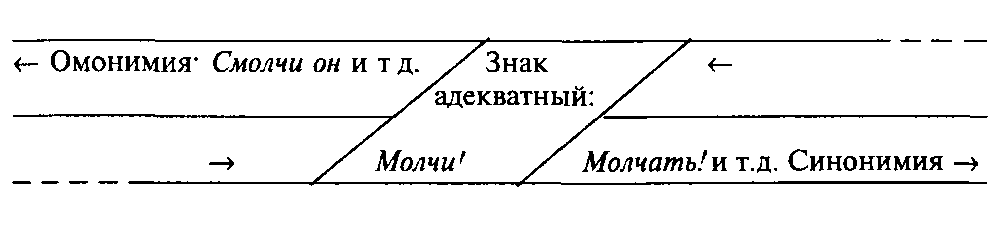 Обозначающее (звучание) и обозначаемое (функция) постоянно скользят по «наклонной плоскости реальности». Каждое «выходит» из рамок, назначенных для него его партнером: обозначающее стремится обладать иными функциями, нежели его собственная; обозначаемое стремится к тому, чтобы выразить себя иными средствами, нежели его собственный знак. Они асимметричны; будучи парными (accouplés), они оказываются в состоянии неустойчивого равновесия. Именно благодаря этому асимметричному дуализму структуры знаков лингвистическая система может эволюционировать: «адекватная» позиция знака постоянно перемещается вследствие приспособления к требованиям конкретной ситуации.Ч. Ф. Хоккетт. Проблема языковых универсалий** Новое в лингвистике М., 1970. Вып. V. С. 64-76. <...> Теперь мы готовы сделать некоторые обобщения. <...>3.1. Любое человеческое общество имеет язык.Неверно было бы приводить в качестве контрпримера монастырь монахов-траппистов:* не было бы необходимости в запрете на разговор, если бы не существовала возможность разговора.* Монахи-трапписты давали обет молчания.3.2. Ни один <биологический> вид, за исключением человека, не имеет языка.С течением времени это утверждение может быть опровергнуто новыми зоологическими открытиями. В этом утверждении не содержится никаких предположений относительно вымерших видов и родов гоминидов (неандертальцев, питекантропов, австралопитеков).3.3. Любая человеческая коммуникативная система, обычно именуемая (устным) языком, в нашем понимании тоже является языком.Автора беспокоит возможность того, что под определение языка может подойти ряд человеческих систем, которые обычно не именуются «устным языком» (spoken language) и которые он не хотел бы сюда включать, например язык свиста у масатеко. <...> Производный характер таких систем очевиден, но неясно, как же формально оправдать их исключение.3.4. У любого человеческого языка есть вокально-слуховой канал.Этот признак был исключен из определяющего перечня, поскольку обусловленные им признаки (рассеянная передача, направленный прием, быстрое затухание) представляются гораздо более важными в структурном отношении. Можно вообразить другие каналы — скажем, свет или тепловые колебания, которые давали бы те же следствия. Поэтому данное утверждение не тривиально.3.5. У любого человеческого языка есть традиция.Если мы сконструируем и построим комплекс машин, общающихся между собой при помощи языка, то данный признак у них будет отсутствовать.3.6. Любой человеческий язык можно выучить. Возможно, это следует из предшествующего.3.7. В любом человеческом языке есть как интонационная система, так и не-интонационная система; эта дихотомия пронизывает как кенематику, так и плерематику.В английском, например, есть сегментные (не-интонационные) морфемы, которые получают отражение в сегментных фонологических признаках, и интонационные морфемы, которые получают отражение в интонационных фонологических признаках. Говорящий одновременно передает и не-интонационное, и интонационное сообщение. Гипотеза состоит в том, что такая организация присуща всем человеческим языкам. Отсюда не следует, что фонетическим «сырьем» для интонации непременно является высота голосового тона, как это имеет место в английском языке.Если это обобщение верно, то оно весьма знаменательно, поскольку представляется (в данный момент), что нет абсолютно никаких причин, почему бы система, подобная языку во всех других отношениях, должна была бы обладать этим свойством. Большая часть письменных систем им не обладает.Соблазнительно другое обобщение об интонации, но оно базируется на весьма ограниченном материале: большое число самых разных языков (английский, другие европейские языки, китайский, японский, самоа, фиджи) имеют «весьма бесцветную» утвердительную интонацию, несмотря на: 1) различие фонематических структур интонации (при фонетическом подобии интонации в этих языках) и 2) большое несоответствие остальных элементов интонационной системы.3.8. В любом человеческом языке как плерематическая, так и кенематическая системы (независимо друг от друга)— иерархические.Грамматически высказывание состоит, например, из предложений (clauses), предложение — из синтагм (phrases), синтагма — из слов; слово — из морфем. Фонологически высказывание состоит из макросегментов, макросегмент — из микросегментов, микросегмент — из слогов, слог — из фонем, фонема — из фонологических компонентов. (За исключением «морфемы», «фонологического компонента» и, возможно, «высказывания», термины, употребленные в разъяснении данного обобщения, не принадлежат самому обобщению.)3.9. Человеческие языки сильнее различаются кенематикой, чем плерематикой.3.10. Человеческие языки различаются сильнее на низших уровнях. По крайней мере это верно для плерематики.Эти два утверждения не являются универсалиями, но, может быть, свидетельствуют о некоторых универсалиях. Например, в 3.10 утверждается, что все языки обладают некоторыми общими крупными синтаксическими структурами, как бы разнообразны ни были мелкие структуры, из которых строятся компоненты крупных структур. Утверждение 3.9 можно оспаривать на том основании, что у нас нет надежного способа измерять и сравнивать указанные различия. В настоящее время это, бесспорно, так; но интуитивно данное утверждение представляется автору верным, и, вероятно, могут быть найдены формальные средства для подтверждения (или же опровержения) этого впечатления.4. Грамматические универсалииВ обобщениях предшествующего раздела упоминается грамматика (или плерематический уровень), но эти обобщения не принадлежат к числу обобщений о собственно грамматике, потому что они касаются соотношений грамматики и других аспектов языковой структуры.Из сказанного ранее мы знаем (или допускаем), что в любом языке существует грамматическая система и что грамматическая структура является иерархической. В дополнение можно с достаточной уверенностью предложить еще следующее.4.1. Любой человеческий язык содержит инвентарь единиц, которые меняют свои денотаты в зависимости от элементарных признаков речевой ситуации.Иначе говоря, любой язык имеет дейктические элементы (по терминологии Блумфилда — «субституты»): в английском — это личные местоимения, указательные местоимения, местоименные наречия и т.д.4.2. В любом человеческом языке среди дейктических элементов представлен элемент, обозначающий говорящего, и элемент, обозначающий адресата.Первое лицо и второе лицо местоимений единственного числа универсальны. Кажется, нет внутренней (кроющейся в самом определении языка) причины, почему это должно быть так; и все-таки, если мы попытаемся вообразить систему, лишенную их, мы получим нечто очень непохожее на систему естественного языка.4.3. Каждый человеческий язык содержит такие элементы, которые, ничего не обозначая, обусловливают различия в обозначаемом тех сложных форм, в состав которых они входят.Подобные элементы суть маркеры (markers), например англ. and «и»: match and book «спичка и книга» обозначает нечто отличное и от match or book «спичка или книга», и от match book «коробка спичек», но само and ничего не обозначает.* Допущение, что такие элементы должны обозначать нечто точно так же, как man «человек», sky «небо», honor «честь» или unicorn «единорог», породило менталистское философствование, населяющее вселенную абстрактными сущностями, а человеческий ум понятиями такими же бесполезными, как и светородящий эфир.* Переводы здесь и далее добавлены составителями.Существуют также и нечистые маркеры, например англ. in, on «в, на», которые обозначают некую сущность и одновременно обладают функцией маркера. Возможно, что следует высказать допущение лишь об универсальном наличии маркеров (чистых или нечистых).4.4. Каждый человеческий язык имеет имена собственные.Собственное имя есть форма, которая обозначает только то, что она обозначает. Если она обозначает более чем одну вещь в разных встречаемостях, то класс вещей, который может быть ею обозначен, не обладает ни одним общим критериальным свойством, кроме несущественного свойства быть обозначенным именем собственным. Все американцы с именем Ричард, по всей вероятности, мужчины, но многих мужчин не зовут Ричардом; поэтому, впервые встретив какого-то человека, никоим образом невозможно на основе его свойств заключить, что его имя должно быть Ричард.Форма может быть именем собственным и в то же время не только им: Robin / robin «Робин / малиновка», John /John «Джон / парень», Brown / brown «Браун / коричневый». Данное обобщение не отрицает этой возможности.4.5. Во всех языках имеются грамматические элементы, которые не принадлежат ни к одной из трех, только что перечисленных специальных категорий.В целях сравнения полезно отметить, что все сигналы в танцах пчел — дейктические элементы и что ни один из выкриков гиббона не принадлежит ни к одному из трех перечисленных типов элементов.4.6. В каждом человеческом языке имеется по крайней мере два основных уровня грамматической организации.Там, где их ровно два, вполне хороши и традиционные термины «морфология» и «синтаксис». Там, где граница между морфологией и синтаксисом размыта, более пристальный анализ часто вскрывает особый, промежуточный между морфологией и синтаксисом уровень.Приведем пример из такого языка, как испанский. Внутренняя организация dando «давая», те «мне» и lo «это» — это морфология; участие dândomelo в более крупных формах — это синтаксис; структуры объединения dando, те и /о в dándomelo обычно не относят ни к морфологии, ни к синтаксису.Однако 4.6 сомнительно в другом отношении: более глубокое проникновение в языки типа китайского может показать, что их лучше описывать, не прибегая ни к дихотомии «морфология — синтаксис», ни к более сложной трихотомии.Во многих языках с четкой дихотомией «морфология — синтаксис» фонологическая и грамматическая структуры скоррелированы, то есть грамматические элементы в основном являются также и различающимися фонологически единицами. Из этого правила есть, однако, много исключений, так что данное утверждение указывает скорее на морфофонологическую таксономию, чем на универсалии.4.7. Ни один человеческий язык не имеет грамматически однородного словаря, даже если исключить уже упомянутые три специальные категории элементов (дейктические элементы, маркеры и собственные имена).Всегда существуют формы, различающиеся степенью употребительности. Поэтому всегда можно говорить с полным основанием о формальных классах слов.4.8. Основное противопоставление классов форм «имя»— «глагол» является универсальным, хотя не всегда на одном и том же уровне. <...>4.9. В каждом человеческом языке можно встретить тип предложения двучленной структуры, конституенты которой разумно было бы именовать «тема» и «рема» («topic» and «comment»).Порядок конституентов может быть различным. Для китайского, японского, корейского, английского и многих других языков типично упоминание сначала того, о чем пойдет речь, а затем того, что о нем говорится. В других языках наиболее типичная аранжировка — предшествование ремы или ее части теме. Это обобщение относится, конечно, только к простому предложению. В каждом языке, очевидно, существуют предложения также и иных типов.4.10. В каждом языке различаются одноместные и двухместные предикаты.В предложении Mary is singing «Мэри поет» одноместным предикатом является is singing. В предложении John struck Bill «Джон ударил Билла» предикат двухместен.Пункты 4.9 и 4.10 в некотором отношении вызывают сомнение. Мы склонны находить эти структуры в каждом языке, но, вообще говоря, возможно, что мы находим их потому, что мы их ожидаем, а ожидаем мы их потому, что они предполагаются некоторыми наиболее известными нам глубинными свойствами языка. Для некоторых языков иная схема, значительно менее очевидная для нас, может на самом деле более соответствовать фактам. Хотя это справедливо для всех предложенных обобщений, это, видимо, в особенности справедливо для указанных двух обобщений.5. Фонологические универсалииИз уже сказанного мы знаем (или допускаем), что каждый человеческий язык обладает фонологической системой, что фонологическое структурирование всегда иерархично. Тогда собственно фонологические обобщения следует рассматривать в пределах этих предварительных допущений.5.1. В каждом человеческом языке избыточность, измеряемая в фонологических терминах, близка к 50%.Суть дела в том, что если избыточность значительно превышает эту величину, коммуникация становится неэффективной и люди говорят быстрее или неряшливее; значительное снижение этой величины ведет к непониманию, и люди замедляют темп речи и артикулируют более отчетливо.Возможно, что, если измерить избыточность в лексико-грам-матических терминах, ее величина будет примерно такой же; возможно также, что эта приблизительная величина характерна для самых различных коммуникативных систем, по крайней мере для используемых людьми. Печатный английский текст <...> дает эту же величину избыточности для букв.5.2. Малопродуктивно считать универсалиями фонемы.Мы можем, конечно, говорить вполне обоснованно о фонемах при рассмотрении любого языка. Но их положение в иерархии фонологических единиц меняется от одного языка к другому, и, кроме того, оно в некоторой степени зависит от предубеждений или симпатий исследователя. Но, с другой стороны, статус фонологических компонентов установлен раз и навсегда по определению: фонологические компоненты суть минимальные (далее неделимые) единицы фонологической системы. Если вся фонологическая структура иерар-хична, то точная организация этой иерархии, меняющаяся от одного языка к другому, становится важным основанием для классификации, но не основанием для обобщений рассматриваемого типа.На Кавказе имеются языки <...>, фонологические системы которых можно описать с помощью дюжины фонологических признаков, объединяющихся в 70—80 фонем, которые в свою очередь соединяются в примерно вдвое большее количество слогов. Каждый слог состоит из одной из семидесяти с лишним согласных фонем, за которой следует одна из двух гласных фонем. В подобном случае очевидно, что гласные «фонемы» лучше рассматривать просто как два дополнительных фонологических признака, так что единица, подобная /ka/, оказывается просто фонемой. В качестве альтернативы можно отказаться от термина «фонема» и говорить о признаках непосредственно в слогах. В любом случае ни в понятии «фонема», ни в понятии «слог» нет необходимости. Это крайний случай, но он реален и подчеркивает важность тех «антиуниверсалий», о которых говорилось в разд. 5.2.5.3. Каждый человеческий язык использует различия в окраске гласных.Окраской гласных называется комбинация формант. Из акустики известно, что в языках типа английского различия окраски гласного очень важны для разграничения согласных, равно как и для различения гласных фонем.5.4. Историческая тенденция к фонологической симметрии универсальна.Р. Якобсон предложил ряд синхронных обобщений о фонологических системах. Для некоторых из них, кажется, существуют немногочисленные маргинальные исключения. Например, в соответствии с одним из утверждений язык не имеет спиранта типа [θ], если в нем нет ни [t], ни [s]; или в языке нет аффрикаты типа [č], если в нем нет ни [t], ни [š]. Однако в языке кикапу есть [t] и [θ], но нет [s]. Другое обобщение состоит в том, что в языке нет носовых непрерывных, более контрастных по месту артикуляции, чем смычные некоторого способа артикуляции. Можно проанализировать некоторые разновидности португальского языка в Бразилии так, что это обобщение будет нарушено. Третье обобщение состоит в том, что в языке аспирированные и неаспирированные взрывные не противопоставляются, если в нем нет отдельной фонемы /h/. Пекинский диалект китайского языка представляет собой почти исключение, потому что в нем согласным, ближайшим к [h], является дорсовелярный спирант.Все же представляется, что имеется слишком много разнообразных подтверждений этим обобщениям, чтобы их можно было отбросить из-за горсточки исключений. Если факты не соответствуют гипотезе, то, прежде чем отказаться от нее, следует попытаться ее модифицировать. Все приведенные выше случаи, видимо, представляют собой указание на историческую тенденцию к некоторой симметрии в системе. Эта тенденция может быть нарушена, так что не каждая система с синхронной точки зрения будет подчиняться некоторому правилу, но диахронически эта тенденция существует.5.5. В любой фонологической системе, когда бы мы ее ни анализировали, обнаруживаются пробелы, случаи асимметрии, или «конфигурационного натяжения».Большинство языковых систем в результате полумагической логистики исследователя могут быть приведены к состоянию четкости и симметричности. К подобным ухищрениям всегда стоит прибегать, но не для того, чтобы навязать симметрию там, где она отсутствует, а в силу их эвристической ценности. Они помогают вскрыть отношения внутри системы, которые в противном случае были бы не замечены. Однако элементы асимметричности, хотя и теснимые со всех сторон, все-таки остаются в системе.5.6. Звуковое изменение универсально. Оно определяется основными признаками устройства языка, в частности— дуальностью.Под «звуковым изменением» понимается механизм языкового изменения, не сводимый к другим механизмам <...>. Когда система характеризуется дуальностью, основной ролью ее кенематической <под>системы является идентификация и разграничение сообщений.Обычно высказывание, порождаемое при некоторых обстоятельствах, далеко не незначительно отличается от любого другого высказывания, которое может быть порождено в том же языке при тех же самых обстоятельствах. Поэтому есть все возможности для появления неразличительной вариативности и в деталях артикуляции, и, в еще большей степени, в форме речевого сигнала к тому времени, когда он достигнет ушей слушателя. Таким образом возникает звуковое изменение. Роль звуковых изменений в фонологической и грамматической системах языка — это уже другой вопрос <...>.5.7. В любой фонологической системе противопоставлены типичные смычные согласные фонемы и фонемы, которые никогда не являются смычными.Смычные согласные — это звуки, образуемые при полной ртовой смычке и полной гортанной смычке. Под «типичными смычными согласными фонемами» понимаются фонемы, которые являются смычными в медленной тщательной речи или в сильных позициях (key environments), тогда как в некоторых других позициях или в ускоренной речи они могут быть ослаблены или спирантизованы. Противопоставляемые им несмычные широко варьируются от языка к языку. В некоторых языках Новой Гвинеи ближайшими к несмычным являются носовые непрерывные. Гораздо чаще ими являются спиранты.5.8. В любой фонологической системе имеется не меньше двух противопоставляемых позиций артикуляции смычных.Засвидетельствованы лишь два случая с двумя позициями — это гавайский язык и несколько архаичный самоа, где лабиальные противопоставлены язычным. (В современном самоа развилось новое противопоставление апикальные/дорсальные.)5.9. Если в языке есть система гласных, то в этой системе есть противопоставления по высоте подъема языка.5.10. Если, по определению, система гласных включает все слогообразующие сегментные фонемы, тогда система гласных есть в любом языке.Для того чтобы распространить 5.10 на упоминавшиеся ранее кавказские языки, необходимы некоторые уточнения. Если, по определению, система гласных включает все те сегментные фонемы, которые используются только как слогообразующие, то по крайней мере один язык — вишрам — имеет одноэлементную вокальную систему, которая лишь в тривиальном смысле может быть названа «системой». С этой оговоркой 5.9 становится истинной универсалией, применимой ко всем человеческим языкам.Иная формулировка 5.9 состояла бы в утверждении: если в языке есть противопоставления гласных, не являющиеся противопоставлениями по высоте подъема, то в нем есть и противопоставления по высоте подъема, но не обязательно наоборот.По всей видимости, можно было бы сформулировать дальнейшие обобщения, аналогичные последним трем, хотя все они в любой момент могут потребовать модификации с учетом эмпирической информации о каком-нибудь пока еще не исследованном языке. В целом же они указывают на нечто весьма загадочное. Казалось бы, достаточно легко придумать систему фонем, в которой не было бы совсем смычных согласных или гласных и тому подобное. Несмотря на большое разнообразие, фонологические системы мира имеют больше общего, чем это строго «необходимо». Иначе говоря, степень существующего между ними сходства оказывается более высокой, чем это требуется лишь определяющими признаками языка и известными культурными и биологическими особенностями человеческого рода. Даже с учетом того, что на самом деле разнообразие может оказаться несколько значительней, чем мы представляем себе в данный момент, столь высокая степень сходства все-таки остается загадкой. Нет ли здесь ограничений, вызванных пока еще не известными особенностями органов речи и человеческого слуха? Не обусловлено ли сходство общностью происхождения, причем в относительно недавнее время — скажем, сорок или пятьдесят тысяч лет назад, — всех человеческих языков, о которых у нас есть или могут быть прямые свидетельства? (Последняя из этих гипотез, разумеется, не означает, что возраст языка ограничен этими цифрами; она лишь предполагает, что все другие более древние ветви отмерли.) Эти вопросы остаются открытыми; может быть, ответы на них в действительности следует искать совсем в другом направлении. <...>II ФонологияН. С. Трубецкой. Основы фонологии** Трубецкой Н.С. Основы фонологии/Перевод с нем. М., 1960. С. 7—93.ВВЕДЕНИЕ1. Фонология и фонетикаКаждый раз, когда один человек говорит что-либо другому, мы имеем дело с речевым актом, или речью. Речь всегда конкретна, она приурочена к определенному месту и к определенному времени. Она предполагает наличие говорящего («отправителя»), слушателя («получателя») и предмета, о котором идет речь. Все эти три элемента — говорящий, слушатель и предмет речи — меняются от одного речевого акта к другому. Но речевой акт предполагает наличие еще одного момента: чтобы слушатель понимал собеседника, оба они должны владеть одним и тем же языком; наличие в сознании каждого члена языковой общности единого языка является предпосылкой любого речевого акта. В противоположность однократному характеру речевого акта язык представляет собой нечто общее и постоянное. Язык существует в сознании всех членов данной языковой общности и лежит в основе бесконечного числа конкретных речевых актов. С другой стороны, однако, существование языка оправдано лишь постольку, поскольку он способствует осуществлению речевых актов; он существует лишь постольку, поскольку с ним соотносятся конкретные речевые акты, иначе говоря, поскольку он реализуется в этих конкретных речевых актах. Без конкретных речевых актов не было бы и языка. Таким образом, речь и язык предполагают друг друга. Они неразрывно связаны друг с другом и могут рассматриваться как две взаимосвязанные стороны одного и того же явления — «речевой деятельности». По своему существу, однако, это совершенно различные вещи, поэтому они и должны рассматриваться независимо друг от друга. <...>Речевая деятельность (как язык, так и речь) имеет, согласно Соссюру, две стороны: обозначающее (le signifiant) и обозначаемое (le signifié). Таким образом, речевая деятельность представляет собой сочетание и взаимосвязь обозначающего и обозначаемого.Обозначаемым в речи всегда является совершенно конкретное сообщение, которое имеет смысл только как целое. Наоборот, обозначаемым в языке являются абстрактные правила: синтаксические, фразеологические, морфологические и лексические. Ведь даже значения слов, поскольку они даны в языке, являются лишь абстрактными правилами, понятийными схемами, с которыми связаны те конкретные значения, которые всплывают в речи.Обозначающим в речи является конкретный звуковой поток — физическое явление, воспринимаемое на слух. Но что является обозначающим в языке? Если обозначаемым в языке являются те правила, согласно которым вся область значений членится на составные части, упорядоченные соответствующим образом, то обозначающим в нем могут быть только такие правила, согласно которым упорядочивается звуковая сторона речевого акта.Число различных конкретных представлений и мыслей, которые могут быть обозначены в речевых актах, бесконечно. Число же лексических значений, существующих в языке, ограничено; «владение» языком как раз в том и состоит, что с помощью ограниченного числа семантических и грамматических средств, предоставляемых в наше распоряжение языком, мы выражаем все конкретные представления, мысли и их связи. Обозначаемое в языке в противоположность обозначаемому в речи состоит, таким образом, из конечного исчисляемого числа единиц. Но точно такое же отношение между языком и речью имеет место и в сфере обозначающего. Артикуляторные движения и соответствующие им звучания, возникающие в речи, до бесконечности многообразны, а звуковые нормы, из которых складываются единицы обозначающего, конечны, исчисляемы, количественно ограничены.Так как язык состоит из правил, или норм, то он в противоположность речи является системой, или, лучше сказать, множеством частных систем. Грамматические категории образуют грамматическую систему, семантические категории — различного рода семантические системы. Все системы вполне уравновешены так, что их части поддерживают друг друга, восполняют друг друга, связаны друг с другом. Только поэтому и можно связать бесконечное многообразие представлений и мыслей, всплывающих в речи, с элементами системы языка. Сказанное имеет силу и для обозначающего. Звуковой поток речи представляет собою непрерывную, на первый взгляд неупорядоченную последовательность переходящих друг в друга звучаний. В противоположность этому единицы обозначающего в языке образуют упорядоченную систему. И лишь благодаря тому, что отдельные элементы, или моменты, звукового потока, проявляющегося в речевом акте, могут быть соотнесены с отдельными членами этой системы, в звуковой поток вносится порядок.Таким образом, различные аспекты языкового процесса настолько разнородны, что их исследование должно быть предметом ряда частных наук. Прежде всего совершенно очевидно, что обозначаемый и обозначающий аспекты речевой деятельности должны быть подведомственны различным дисциплинам. Действительно, «учение о звуках» <...> уже с давних пор являлось особой частью языкознания, строго отграниченной от «учения о значении». Но, как мы уже видели выше, обозначающее в языке представляет собой нечто совершенно иное по сравнению с обозначающим в речи. Целесообразно поэтому вместо одной иметь две «науки о звуках», одна из которых ориентировалась бы на речь, а другая — на язык. Соответственно различиям в объекте обе науки должны применять различные методы: учение о звуках речи, имеющее дело с конкретными физическими явлениями, должно пользоваться методами естественных наук, а учение о звуках языка в противоположность этому — чисто лингвистическими методами (шире — методами общественных или гуманитарных наук). Мы будем называть учение о звуках речи фонетикой, а учение о звуках языка — фонологией. <...>Однако, определив фонологию как учение о звуках языка и фонетику как учение о звуках речи, мы сказали еще далеко не все. Различие между этими двумя науками следует рассмотреть глубже и основательней.Так как обозначающим в речи является звуковой поток, физическое явление однократного характера, то наука, которая занимается его изучением, должна использовать методы естественных наук. Можно изучать как чисто физический, или акустический, так и чисто физиологический, или артикуляторный, аспект звукового потока в зависимости от того, что мы собираемся исследовать: его свойства или способ образования; но, собственно говоря, нужно одновременно делать и то и другое. <...>Единственной задачей фонетики является ответ на вопрос: «Как произносится тот или другой звук?» Ответить на этот вопрос можно, лишь точно указав, как звучит тот или иной звук и каким образом, то есть благодаря какой работе органов речи, достигается этот акустический эффект. <...> Звук — это воспринимаемое слухом физическое явление, и при исследовании акустической стороны речевого акта фонетист соприкасается с психологией восприятия. Артикуляция звука представляет собой наполовину автоматизированную и все же контролируемую волей и управляемую центральной нервной системой деятельность; исследуя артикуляторную сторону речевого акта, фонетист соприкасается с психологией автоматизированных действий. Однако, несмотря на то, что область фонетики лежит в сфере психического, методы фонетики являются естественно-научными. Это связано, между прочим, с тем, что смежные области экспериментальной психологии также используют методы естественных наук, поскольку дело идет здесь не о высших, а о рудиментарных психических процессах. Естественно-научная установка является для фонетики безусловно необходимой.Особенно характерно для фонетики полное исключение какого бы то ни было отношения исследуемых звуковых комплексов к языковому значению. Специальная тренировка, натаскивание слуха и осязания, которые должен пройти хороший фонетист, работающий на слух, как раз и состоит в том, чтобы приучить себя выслушивать предложения и слова, а при произнесении ощущать их, не обращая внимания на их значения, и воспринимать лишь их звуковой и артикуляторный аспекты так, как это делал бы иностранец, не понимающий данного языка. Тем самым фонетику можно определить как науку о материальной стороне (звуков) человеческой речи.Обозначающее в языке состоит из определенного числа элементов, сущность которых заключается в том, что они отличаются друг от друга. Каждое слово должно чем-то отличаться от всех прочих слов того же языка. Однако язык знает лишь ограниченное число таких различительных средств, а так как это число гораздо меньше числа слов, то слова по необходимости состоят из комбинаций различительных элементов <...>. При этом, однако, допустимы не все мыслимые комбинации различительных элементов. Комбинации подчиняются определенным правилам, которые формулируются по-разному для каждого языка. Фонология должна исследовать, какие звуковые различия в данном языке связаны со смысловыми различиями, каковы соотношения различительных элементов (или «примет») и по каким правилам они сочетаются друг с другом в слова (и соответственно в предложения). Ясно, что эти задачи не могут быть разрешены с помощью естественно-научных методов. Фонология должна применять, скорее, те же методы, какие используются при исследовании грамматической системы языка.Звуки, которые являются предметом исследования фонетиста, обладают большим числом акустических и артикуляторных признаков. И все признаки существенны для исследователя, поскольку только полный учет их позволит дать правильный ответ на вопрос о произношении того или иного звука. Но для фонолога большинство признаков совершенно несущественно, так как они не функционируют в качестве различительных признаков слов. Звуки фонетиста не совпадают поэтому с единицами фонолога. Фонолог должен принимать во внимание только то, чтó в составе звука несет определенную функцию в системе языка.Эта установка на функцию находится в самом резком противоречии с точкой зрения фонетики, которая, как говорилось выше, должна старательно исключать всякое отношение к смыслу сказанного (то есть к функции обозначающего). Это препятствует подведению фонетики и фонологии под общее понятие, несмотря на то, что обе науки на первый взгляд имеют дело с одним и тем же объектом. Повторяя удачное сравнение Р. Якобсона, можно сказать, что фонология так относится к фонетике, как политическая экономия к товароведению или наука о финансах к нумизматике. <...>Строгое разграничение фонетики и фонологии необходимо по существу и осуществимо практически. Такое разграничение — в интересах обеих наук. Оно, разумеется, не препятствует тому, чтобы каждая из указанных наук пользовалась результатами другой. Надо только соблюдать при этом надлежащую меру, что, к сожалению, бывает не всегда.Звуковой поток, изучаемый фонетистом, является континуумом, который может быть расчленен на любое число частей. Стремление некоторых ученых вычленить в континууме «звуки» основано на фонологических представлениях (опосредованных письменными образами). Так как вычленение «звуков» в действительности является весьма нелегкой задачей, некоторые фонетисты предложили различать «опорные звуки» (Stellungslauten) и лежащие между ними «переходные звуки» (Gleitlauten). «Опорные звуки», соответствующие фонологическим элементам, описываются, как правило, подробно, тогда как «переходные звуки» обычно не описываются, поскольку они, очевидно, рассматриваются как малосущественные или даже как совсем несущественные. Подобного рода подразделение элементов звукового потока не может быть оправдано с чисто фонетической точки зрения; оно покоится на ошибочном перенесении фонологических понятий в область фонетики. Для фонолога известные элементы звукового потока действительно несущественны. Однако таковыми оказываются не только «переходные звуки», но и отдельные качества и признаки «опорных звуков». Разумеется, фонетист не может принять эту точку зрения. Несущественным для него может быть, скорее, лишь значение, смысл речевого акта, тогда как все элементы или части речевого потока для него равно существенны и важны. Конечно, фонетист всегда будет рассматривать известные типические положения органов речи и соответствующие им акустические явления как основные элементы фонации и таким образом сохранять основной принцип описания типичных артикуляционных и звуковых образований, извлекаемых из звукового и артикуляторного континуума. Однако такой подход допустим лишь в элементарной фонетике, к которой должна присоединяться другая часть, где исследуется структура фонетических целостностей высшего порядка. И совершенно естественно, что при описании фонетического строя языка учение о фонетических элементах в известной мере учитывает фонологическую систему данного языка, а фонологически существенные противоположения рассматриваются в нем более тщательно, нежели совершенно несущественные.Что касается фонологии, то она, само собой разумеется, должна использовать известные фонетические понятия. Утверждение о противоположности между глухими и звонкими шумными в русском языке, служащей для различения слов, принадлежит сфере фонологии. Однако сами понятия «звонкий», «глухой», «шумный» являются фонетическими. Начало любого фонологического описания состоит в выявлении смыслоразличительных звуковых противоположении, которые имеют место в данном языке. Фонетическое описание данного языка должно быть принято в качестве исходного пункта и материальной базы. Что же касается следующих, более высоких, ступеней фонологического описания — систематики и комбинаторики, — то они уже совершенно не зависят от фонетики.Таким образом, известный контакт между фонологией и фонетикой, несмотря на их принципиальную независимость, неизбежен и безусловно необходим. Однако это взаимодействие должно касаться лишь начальных этапов фонологического и фонетического описания (элементарной фонетики и фонологии); но и в этих пределах не следует переходить границ безусловно необходимого. <...>2. Фонология и звуковая стилистикаТак как человеческая речь предполагает наличие говорящего, слушателя (или слушателей) и определенного предмета речи, о котором говорят, то каждое языковое выражение имеет три аспекта: оно является одновременно выражением (экспрессией), или характеристикой, говорящего, обращением (или апелляцией) к слушателю (или слушателям) и сообщением (или экспликацией) о предмете речи. Большая заслуга Карла Бюлера состоит в том, что он в правильном свете представил этот, очевидно, простой и тем не менее столь долго остававшийся незамеченным факт.** Karl Вühler. Axiomatik der Sprachwissenschaft, «Kant-Studien», XXXVIII; его же, Sprachtheone, , 1934.Схема К. Бюлера сохраняет свое значение и для звуковой стороны языка. Слушая, как кто-нибудь говорит, мы слышим, кто говорит, каким тоном он говорит и что он говорит. Собственно говоря, в наличии имеется только одно акустическое впечатление. Но мы разлагаем его на составные части, причем всегда с точки зрения трех установленных Бюлером функций: одни качества воспринимаемого звука мы осознаем как выражение, как знак, свидетельствующий о говорящем (например, тон голоса), другие — как средство вызвать те или иные чувства у слушателя, и наконец, третьи — как признаки, по которым опознаются слова с определенным значением и состоящие из этих слов предложения. Мы как бы проецируем различные качества воспринимаемого звука на три разные плоскости: плоскость выражения, плоскость обращения и плоскость сообщения.Спрашивается, должна ли фонология исследовать все три плана? Что план сообщения принадлежит фонологии, представляется непосредственно очевидным. Содержание воспринимаемого предложения может быть понято лишь при том условии, если слова, из которых оно состоит, относятся к лексическим или грамматическим элементам языка (langue), а обозначающее этих элементов необходимым образом состоит из фонологических единиц. Менее очевидно отношение к фонологии плана выражения и плана обращения. На первый взгляд оба эти плана находятся как будто в сфере речи (parole) и, стало быть, подлежат не фонологическому, а фонетическому исследованию. Но при ближайшем рассмотрении это воззрение оказывается ошибочным. Среди звуковых впечатлений, благодаря которым мы опознаем личность говорящего и его намерение воздействовать на чувства слушателя, есть такие, которые для их правильного восприятия должны быть соотнесены с определенными, установленными в данном языке нормами. Такие нормы следует трактовать как языковые ценности, они принадлежат языку (langue) и должны, таким образом, рассматриваться в фонологии.В первых работах по фонологии экспрессивная и апеллятивная функции едва принимались во внимание. <...> Поскольку фонология в противоположность фонетике должна исследовать функции звуков человеческой речи, она не может ограничивать себя одной экспликативной функцией. Наоборот, <...> фонология обязана принимать во внимание как экспрессивную, так и апеллятивную функции звуков. Употребление отдельных звучаний в экспрессивной и апеллятивной функциях столь же условно, как их употребление в целях смыслоразличения: экспрессивные и апеллятивные средства, выполняющие в каком-либо языке указанные функции, не могут быть безоговорочно перенесены в другой язык. <...>При нынешнем состоянии исследований не представляется возможным сказать что-либо определенное об экспрессивной и апеллятивной фонологии; на этот счет могут быть высказаны лишь самые общие соображения.Экспрессивная функция речи состоит в характеристике говорящего. Все, что служит в речи для характеристики говорящего, выполняет экспрессивную функцию. Элементы, выполняющие эту функцию, могут быть весьма многообразными: принадлежность говорящего к определенному человеческому типу, его физические и духовные особенности и т.д.— обо всем этом можно судить по его голосу, по его произношению, по общему стилю его речи, включая сюда выбор слов и построение предложения. Нас интересуют, однако, только фонологически экспрессивные средства, то есть такие экспрессивные средства, которые содержатся в звуковой стороне языка как условной системе знаков.Тем самым тотчас же из поля нашего зрения выпадает большая часть характерных элементов человеческой речи. Прежде всего должно быть исключено все данное от природы, все обусловленное чисто психологическими факторами. Ведь по голосу можно узнать не только пол и возраст говорящего, но иной раз и его самочувствие; даже не видя говорящего, можно по одному только его голосу определить, толстый он или худой. Все это, однако, не имеет никакого отношения к фонологии. Хотя мы и упоминаем здесь об акустически воспринимаемых симптомах, но эти симптомы не принадлежат к условно установленной системе знаков данного языка; они сохраняют свой симптоматический характер даже при неязыковом функционировании речевого аппарата. То же можно сказать и о многих признаках речи, на основании которых можно сделать заключения характерологического свойства. К экспрессивной фонологии принадлежат лишь условно установленные средства звуковой характеристики говорящего. А так как язык является прежде всего общественным установлением, то условными в нем являются только средства, характеризующие принадлежность говорящего к определенному, существенному для данной языковой общности, человеческому типу или группе. С помощью этих средств можно выразить, например, принадлежность к определенной возрастной группе, к тому или иному общественному классу, далее пол, степень образования, наконец, происхождение говорящего — и это именно потому, что все перечисленные признаки существенны для внутреннего членения языковой общности, для содержания и формы речи. Напротив, деление людей на толстых и тонких, простуженных и здоровых, флегматиков и сангвиников и т.д. было бы несущественным для жизни языковой общности, находящей свое выражение в различных типах речи; поэтому такое деление не нуждается ни в каком условном языковом <...> обозначении; если подобного рода свойства говорящего и можно угадать по звуковой стороне его речи, то такая догадка является внеязыковым психологическим процессом. <...>Само собой разумеется, что частности зависят от общественной структуры данного народа и соответственно — данной языковой общности. В языковых общностях, слабо или вовсе не дифференцированных в социальном отношении, исключительное значение приобретают различия по полу и возрасту. В дархатском говоре монгольского языка все гласные среднего и заднего рядов в произношении женщин слегка продвинуты вперед, так что мужскому и, о, а соответствует женское и˙, о˙, а˙, а мужскому и˙, о˙, а˙, — женское ü, ö, ä, помимо того, фрикативному х в мужском произношении соответствует взрывный k в женском произношении.**  Г.Д. Санжеев, Дархатский говор и фольклор, Л., 1931. С. 17.Богораз сообщает, что один из звуков языка чукчей (луораветланов) на Камчатке произносится мужчинами как č' (палатализованное č), а женщинами и детьми как с (= ts).* По свидетельству В. Иохельсона, в языке юкагиров (одулов) на северо-востоке Сибири есть звуки, которые произносятся мужчинами как палатальные взрывные tj, dj, детьми и женщинами как аффрикаты с, , a стариками как палатализованные č', ˇ'.** Во всех этих случаях мы имеем дело с кочевниками, кочующими охотниками (или рыболовами), у которых каждый пол (или половозрастной класс) образует замкнутую в себе общность, а какое-либо другое членение общества едва ли существует. Однако различия в произношении половозрастных групп обнаруживаются также и у народов с развитой общественной дифференциацией. Конечно, у таких народов они, как правило, менее заметны. Так, например, в русском языке имеется общая тенденция усиливать лабиализацию ударного о в его начальной части и ослаблять ее к концу артикуляции; гласный о, таким образом, всегда звучит как своего рода дифтонг с убывающей лабиализацией. Но, тогда как различие между началом и концом артикуляции о в нормальном мужском произношении весьма ничтожно и даже едва заметно, в произношении женщин оно более значительно; некоторые женщины вместо о произносят даже дифтонг  (что, конечно, расценивается уже как нечто вульгарное). Различие между мужским и женским произношением заключается здесь лишь в степени дифтонгизации; однако если мужчина произнесет о с лабиализацией, характерной для нормального женского произношения, такое произношение сразу бросается в глаза как женственное и аффектированное. <...> При внимательном наблюдении подобного рода тонкие условные различия между мужским и женским произношением можно, пожалуй, обнаружить в любом языке; обстоятельное описание фонологической системы какого-либо языка должно постоянно с этим считаться. Что же касается условных различий в произношении разных возрастных групп, то они также наблюдаются во многих языках, их определенно отмечают многие исследователи. Нужно только быть осторожным и не смешивать условные различия с различиями, данными от природы. Когда дети заменяют тот или иной звук другим, поскольку правильное произношение его усваивается лишь со временем, в этом нет еще ничего экспрессивно-фонологического (как и во всех случаях патологических ошибок речи). Но экспрессивно-фонологический факт налицо, когда ребенок, будучи в состоянии вполне точно воспроизвести произношение взрослых, намеренно не делает этого или когда молодой человек преднамеренно остерегается воспроизводить произношение пожилых людей <...>, с тем чтобы только не показаться старомодным или смешным. Иной раз речь идет об исключительно тонких оттенках, таких, например, как нюансы интонации и т.п.* Сборник «Языки и письменность народов Севера», III, Л., 1934. С. 13.** Там же, с. 158.В социально дифференцированных обществах особенно заметны различия в произношении, основывающиеся на сословном, профессиональном или культурном членении общества. Такие различия наблюдаются не только в языках Индии, где они закреплены кастовым делением (в тамильском, например, один и тот же звук в зависимости от кастовой принадлежности говорящего произносится то как č, то как s), но и в других частях света. Венский разговорный язык в устах министерского чиновника звучит иначе, чем в устах какого-нибудь продавца. В дореволюционной России представители духовенства, например, отличались спирантным произношением g (как γ), хотя все остальные звуки они произносили согласно правилам литературного языка; в литературном русском языке существовало особое «дворянское» и «купеческое» произношение. Расхождения в произношении горожан и крестьян, образованных и необразованных встречаются, пожалуй, в любом языке. Часто встречается особое «светское» произношение: характеризуясь небрежной артикуляцией, оно свойственно всякого рода щеголям и пшютам.В любом языке можно обнаружить также локальные различия в произношении. Иной раз по этим различиям люди на сельском рынке узнают, из какой деревни их собеседник. Что касается образованных людей, говорящих на нормализованном литературном языке, то столь точные сведения о месте их происхождения на основе одного их произношения вряд ли возможны, однако и тут в основном можно догадаться, из какой языковой области такой человек происходит.Условные звуковые экспрессивные средства часто свидетельствуют не о том, кем является на самом деле говорящий, а только о том, кем он хочет казаться в данный момент. У многих народов произношение, которое они употребляют в публичных выступлениях, отличается от произношения, которое имеет место в их обычном разговоре. Существуют особые признаки, отличающие слащаво-ханжеское и заискивающее произношение. Точно так же рядом звуковых условностей характеризуется и аффектированно-наивный щебет известного рода дам и т.п. Все фонологически-экспрессивные средства, которые служат для характеристики определенной языковой группы внутри какой-либо языковой общности, образуют систему; совокупность этих средств может быть определена как экспрессивный стиль данной языковой группы. Говорящий не обязан употреблять всегда один и тот же экспрессивный стиль; он может пользоваться то одним, то другим стилем в зависимости от содержания беседы или характера собеседника; короче говоря, он сообразуется с обычаями, господствующими в той языковой общности, к которой он принадлежит.Особым видом фонологических экспрессивных средств являются «допускаемые звуковые суррогаты». В любом языке наряду с обычными звуками, употребляемыми всеми, то есть «средними говорящими», имеются единичные звуки, употребляемые лишь небольшим числом говорящих в качестве заменителей тех нормальных звуков, к которым они не чувствуют расположения. «Нерасположение» это основано либо на весьма распространенных ошибках произношения, либо на своего рода моде и т.п. «Звук-суррогат» может отличаться от «нормального звука» в разной степени: иногда (например, в случае употребления различных суррогатов звука r во многих европейских языках) он сразу улавливается любым наблюдателем, иной раз, однако, для восприятия этого различия нужно иметь хорошо натренированное ухо. Существенно, что суррогаты допускаются языковой общностью и не подвергаются вытеснению, продолжая существовать наряду с нормальными звуками. Поскольку отдельные лица усваивают такие суррогаты и употребляют их постоянно или почти постоянно в своем разговоре, суррогаты становятся средствами экспрессивной характеристики этих лиц.Помимо чисто экспрессивных средств, есть еще и такие, которые выполняют одновременно и специальную экспликативную функцию. Довольно часто произношение какой-либо группы говорящих отличается от обычного либо тем, что пренебрегает смыс-лоразличительными (а стало быть, существенными в экспликативном плане) противоположениями звуков, либо тем, что обнаруживает эти противоположения там, где они не известны произношению других групп. Вспомним, например, неразличение глухих и звонких, характерное для некоторых частей немецкой языковой области и проникающее даже в литературный язык; вспомним также столь типичное для марсельского произношения совпадение š и s, ž и z или различение безударных а и о, столь характерное для старшего поколения духовенства в дореволюционной России (такое произношение особенно резало ухо в центральных и южных областях Великороссии, где безударные а и о уже не различались у представителей других слоев населения) и т.д. С точки зрения экспликативной функции мы имеем тут различные диалектные фонологические (или фонетические) системы, а с точки зрения экспрессивной функции — различные экспрессивные формы одной и той же системы. Случаи этого рода необходимо строго отличать от других, где характеристика отдельных социальных или локальных групп проявляется в произношении одной и той же фонемы, а не в числе различаемых фонем.От фонологически-экспрессивных средств необходимо отличать фонологически-апеллятивные, или воздействующие, средства. Апеллятивные средства служат для того, чтобы вызвать, «возбудить» в собеседнике известные чувства. Часто, однако, самим говорящим эти чувства по-настоящему не переживаются, он стремится лишь к тому, чтобы ими был заражен собеседник. Переживает ли сам говорящий эти чувства или только симулирует переживание, не имеет в данном случае никакого значения. Намерение говорящего состоит не в том, чтобы выразить свои собственные чувства, а в том, чтобы возбудить какие-то чувства у собеседника.Фонологически-апеллятивные средства в свою очередь необходимо строго отличать от естественных выражений чувства, даже если эти последние воспроизводятся искусственно. Если говорящий заикается от (мнимого или действительного) страха или волнения или если его речь прерывается рыданиями, то это не имеет никакого отношения к фонологии, ибо дело здесь идет о симптомах, которые обнаруживаются даже при внеязыковом выражении. Наоборот, такие явления, как сверхдолготы согласного и гласного в восторженно произносимом немецком schschöön!, представляют собой факт языка: во-первых, они обнаруживаются только в языке, не имея внеязыкового выражения, во-вторых, они наделены определенной функцией, в-третьих, они условны, как и все прочие наделенные функцией языковые средства. Следовательно, они принадлежат апеллятивной фонологии (поскольку дело в этом случае заключается в том, чтобы вызвать определенные чувства у слушателя).При современном состоянии знаний трудно сказать, какими методами должна руководствоваться «апеллятивная фонология». Теоретически для каждого языка следовало бы установить полный перечень всех фонологически-апеллятивных средств, иными словами, всех условных средств, с помощью которых возбуждаются известные чувства и эмоции. Однако не всегда ясно, что следует рассматривать в качестве отдельного апеллятивного средства и как эти апел-лятивные средства должны быть отграничены друг от друга.Особенно трудным и тонким оказывается в этом случае разграничение языка и речи. Выше мы упомянули о сверхдолготе ударного гласного и непосредственно предшествующего ему согласного в немецком языке. Как пример было приведено нем. schschöön! в восторженном произношении. Однако то же самое средство может быть с успехом использовано и для выражения других эмоций: schschöön! можно произнести не только в восторженном состоянии, но и иронически; schschaamlos! можно произнести негодующе, lliieber Freund!— восторженно, иронически, с возмущением, убежденно, с грустью, с сожалением и т.д.— каждый раз с иной интонацией. Спрашивается, как же следует понимать эти различные оттенки интонации? Относятся ли все они к апеллятивной фонологии и вообще к языку? Или же они принадлежат только речи? Действительно ли они условны? Эмоционально окрашенные интонации встречаются довольно часто и во внеязыковых выражениях (при неопределенных, неартикулируемых восклицаниях), причем конкретные эмоции, которые они должны вызывать, можно опознать с достаточной точностью. Очевидно, внеязыковые интонации, вызывающие эмоции, имеют ту же структуру тона и интенсивности, что и слова, окрашенные теми же эмоциями (впрочем, все это еще ни разу не подвергалось обстоятельному исследованию). Можно также твердо установить, что многие из интонаций, вызывающих эмоции, имеют одно и то же значение в самых разных и притом далеко отстоящих друг от друга языках мира.* Напротив, сверхдолгота ударного гласного и предшествующего согласного предполагает наличие гласных и согласных, а также ударных и неударных слогов; следовательно, по самому своему существу она связана исключительно с языковыми выражениями и действительна лишь для определенных языков.* Европейцы, например, понимают эмоции, которые хочет выразить хороший японский актер, даже тогда, когда они не понимают ни слова из того, что он говорит; и это не только благодаря мимике, но отчасти также и благодаря интонации.Вероятно, так обстоит дело с большинством фонологических апеллятивных средств: сами по себе эти средства не имеют прямого отношения к возбуждению какой-то определенной эмоции; они содействуют появлению множества самых различных эмоций; выбор же эмоций зависит от ситуации, в которой развертывается речь, а само возбуждение эмоций достигается необозримым многообразием звуковых жестов, лишенных условного характера. Задача апеллятивной фонологии состоит не в собирании, описании и систематизации этих эмоциональных звуковых жестов и не в приурочении их к определенным конкретным эмоциям, а в определении тех условных признаков, которые, за вычетом названных выше звуковых жестов, способствуют различению эмоционально окрашенной речи от эмоционально нейтральной, спокойной речи. Так, например, можно сказать, что сверхдолгота ударного долгого гласного и предударного согласного в немецком, удлинение согласных в начале слова и гласных в конце предложения в чешском, удлинение краткого гласного (при сохранении специфического открытого, ненапряженного качества этого гласного) в венгерском, удлинение первых согласных слова (accent d'insistance) во французском и т.д. являются знаками эмоциональной речи, то есть фонологическими апеллятивными средствами. И действительно, все названные особенности появляются в указанных языках лишь в случае необходимости вызвать какую-либо эмоцию и недопустимы в спокойной, эмоционально нейтральной речи. Кроме того, они явно условны в противоположность, например, интонации ужаса, которая является, если можно так выразиться, целиком интернациональной, хотя в каждом отдельном языке она может употребляться лишь в таких словах, которые уже наделены условными апеллятивными средствами (например, удлинение предударного согласного в немецком языке). <...>Отличить апеллятивные средства от экспрессивных не всегда легко. Иной раз экспрессивные стили отличаются усилением апеллятивной функции; иногда они отличаются ослаблением ее: степень апеллятивности сама становится, таким образом, своего рода экспрессивным средством. Сравните, например, преувеличенно эмоционально окрашенную речь жеманницы и торжественно апатичную речь пожилого вельможи. Конечно, эти два экспрессивных стиля имеют свои специфические приметы, лежащие целиком в сфере экспрессивной фонологии. К этим приметам присоединяется, однако, и способ использования апеллятивных средств. Задача исследователя в дальнейшем будет состоять, очевидно, в тщательном разграничении экспрессивной и апеллятивной функций в различных речевых стилях. В настоящее время это еще невозможно. Пока что следует собирать материал по возможности из самых различных языков.Таким образом, мы настаиваем на строгом разграничении экспрессивных и апеллятивных средств. <...>Соответственно этому, как уже сказано, следовало бы выделить две особые отрасли фонологии, одна из которых имела бы своим предметом экспрессивные, а другая — апеллятивные средства; в качестве третьей сюда присоединилась бы та часть фонологии, которая имеет дело с экспликативными средствами языка. <...> Однако если мы сравним между собою эти три части, то нас прежде всего поразит их несоразмерность. «Экспликативная фонология», очевидно, охватила бы огромную область, тогда как на долю двух других отраслей фонологии достались бы небольшие группы фактов. Кроме того, экспрессивная и апеллятивная фонологии должны были бы обладать некоторыми общими чертами, отличающими эти области от «экспликативной фонологии». Проблема разграничения условного и данного от природы возникает, собственно говоря, лишь в отношении экспрессивной и апеллятивной фонологий и не имеет никакого значения для экспликативной фонологии. В качестве экспликативных средств, лишенных условного характера, можно было бы рассматривать разве только прямые звукоподражания (ведь они не состоят из нормальных звуков). Однако такие звукоподражания (поскольку они действительно даны от природы и лишены условного характера) вообще выходят за рамки языка. Когда кто-либо, рассказывая о том, что с ним произошло на охоте, чтобы оживить свой рассказ, подражает крику зверя или иным естественным шумам, то в этом месте он должен прервать свою речь: и это потому, что звук, служащий предметом подражания, как раз и является инородным телом, лежащим вне пределов нормальной экспликативной человеческой речи. <...> Совершенно иначе обстоит дело в сфере экспрессивного и апеллятивного. Условное и данное от природы переплетены здесь между собой: существенное для апеллятивной функции условное удлинение согласных или гласных выступает только в связи с определенной эмоциональной интонацией, которая вполне естественна, а не условна; особое произношение известных звуков, в отдельных языках условно предписываемое женщинам, выступает, как правило, в связи с женским голосом, который физиологически обусловлен. Можно, пожалуй, сказать, что число условных экспрессивных и апеллятивных средств всегда меньше числа этих же средств, лишенных условного характера. Если, таким образом, на долю «экспликативной фонологии» приходится вся совокупность звуковых средств языка, существенных в плане экспликативной функции, то двум другим отраслям фонологии, очевидно, придется иметь дело лишь с немногочисленными экспрессивными и апеллятивными средствами. В таком случае можно спросить: стоит ли в самом деле рассматривать три вышеупомянутые отрасли фонологии как равноправные и равноценные и целесообразно ли отрывать условные экспрессивные и апеллятивные средства от тех же средств, имеющих естественный характер, и включать их в сферу фонологии?Все трудности, видимо, проще всего устранить, предоставив исследование экспрессивных и апеллятивных средств звука особой науке — звуковой стилистике; эту науку можно было бы разделить, с одной стороны, на экспрессивную и апеллятивную и, с другой стороны, на фонетическую и фонологическую. При фонологическом описании любого языка следует привлекать и фонологическую стилистику (в двух ее аспектах — экспрессивном и апеллятивном); однако подлинной целью такого описания все же должно быть фонологическое исследование «экспликативного плана» языка. Отсюда вытекает, что фонологию не следует делить на экспрессивную, апеллятивную и экспликативную. Термин «фонология» надо сохранять в ограниченном употреблении, применяя его к исследованиям звуковой стороны языка, существенной в плане экспликативном. Что же касается исследования сторон звука, существенных в плане экспрессивном и апеллятивном, то оно остается за «фонологической стилистикой», которая является в свою очередь лишь частью «звуковой стилистики».ФОНОЛОГИЯПредварительные замечанияВыше мы говорили, что при восприятии речи отдельные признаки воспринимаемых звуков как бы проецируются на три разные плоскости: плоскость выражения, плоскость обращения и плоскость сообщения, при этом слушатель может концентрировать свое внимание на любой из этих плоскостей, отвлекаясь одновременно от двух остальных. Следовательно, качества звука, воспринимаемые в плане экспликативном, могут восприниматься и рассматриваться совершенно независимо от тех качеств, которые лежат в плане экспрессивном и в плане апеллятивном. Не следует, однако, полагать, что все признаки звука, лежащие в плане экспликативном, выполняют одну и ту же функцию. Все они, конечно, служат для выражения интеллектуального смысла, заключенного в том или ином предложении (иными словами, все они причастны к языковым ценностям, наделенным определенным значением). Тем не менее в этой области явно обнаруживаются три различные функции. Одни признаки звука выполняют вершинообразующую, или кульминативную, функцию: они указывают, какое количество «единиц» (= слов, словосочетаний) содержится в данном предложении, сюда относится, например, главное ударение в словах немецкого языка. Другие признаки звука выполняют разграничительную, или делимитативную, функцию: они указывают границу между двумя единицами (устойчивыми словосочетаниями, словами, морфемами); сюда относится, например, сильный приступ в начальном гласном в немецком языке. Наконец, третьи признаки звука выполняют смыслоразличительную, или дистинктивную, функцию, способствуя различению значащих единиц, ср., например, нем. List «хитрость» — Mist «навоз» — Mast «мачта» — Macht «сила» и т.д. Любая единица языка должна содержать звуковые признаки со смыслоразличительной функцией, иначе ее нельзя будет отличить от других единиц языка. Различение языковых единиц осуществляется исключительно с помощью таких звуковых признаков, наделенных смыслоразличительной (дистинктивной) функцией. Напротив, признаки звука, наделенные кульминативной и делимитативной функциями, не являются абсолютно необходимыми для языковых единиц Существуют предложения, в которых разграничение отдельных слов вообще не обозначено никакими особыми признаками звука и многие слова употребляются в составе целого, не имея специальных кульминативных образований. В любом предложении всегда возможна пауза между словами, так что признаки звука с делимитативной и кульминативной функциями служат своего рода суррогатом, заменителями этих пауз. Следовательно, обе эти функции во всех случаях остаются всего лишь удобным вспомогательным средством, тогда как смыслораз-личительная функция не просто удобна, но абсолютно необходима и неизбежна для понимания. Таким образом, среди трех функций, которые можно выделить внутри экспликативного аспекта языка, смыслоразличительная функция является самой важной. <. >Учение о смыслоразличении(Дистинктивная, или смыслоразличительная, функция звука)I. Основные   понятия1. Фонологическая (смыслоразличительная) оппозицияПонятие различия предполагает понятие противоположения, или оппозиции. Две вещи могут отличаться друг от друга лишь постольку, поскольку они противопоставлены друг другу, иными словами, лишь постольку, поскольку межцу ними существует отношение противоположения, или оппозиции. Следовательно, признак звука может приобрести смыслоразличительную функцию, если он противопоставлен другому признаку, иными словами, если он является членом звуковой оппозиции (звукового противоположения). Звуковые противоположения, которые могут дифференцировать значения двух слов данного языка, мы называем фонологическими (или фонологически-дистинктивными, или смыслоразличительными) оппозициями. <...> Наоборот, такие звуковые противоположения, которые не обладают этой способностью, мы определяем как фонологически несущественные, или несмыслоразличительные. Противоположение o—i в немецком языке является смыслоразличительным (фонологическим); ср. so «так» — sie «они», Rose «роза» — Riese «великан»; но противоположение переднеязычного r увулярному r не является смыслоразличительным, поскольку в немецком нет ни одной пары слов, которая различалась бы этими звуками.Звуки могут быть взаимозаменимыми и взаимоисключающими. Взаимозаменимыми называются такие звуки, которые в данном языке могут находиться в одинаковом звуковом окружении (например, о и i в приведенных выше немецких примерах); наоборот, взаимоисключающие в данном языке звуки никогда не встречаются в одном и том же звуковом окружении; в немецком это будут так называемые «ich-Laut» и «ach-Laut»: последний встречается только после и, о, а, аи, тогда как первый — во всех прочих положениях, но только не после и, о, а, аи. Из сказанного следует, что взаимоисключающие звуки, как правило, не могут образовывать каких бы то ни было фонологических (смыслоразличительных) оппозиций: никогда не встречаясь в одном и том же звуковом окружении, они не могут выступать в качестве единственного различительного элемента двух слов. Немецкие слова dich «тебя» и doch «однако» отличаются друг от друга не только двумя разными ch, но и гласными; но, тогда как различие между i и о выступает в качестве самостоятельного и единственного дифференцирующего фактора во многих других парах слов немецкого языка (например, stillen «останавливать, унимать» — Stollen «штольня»; riβ «порвал» — Roβ «конь»; Mitte «середина» — Motte «моль»; bin «есмь» — Bonn «Бонн»; Hirt «пастух» — Hort «клад, сокровище» и т.д.), противоположение «ich-Laut» — «ach-Laut» всегда сопровождается противоположением предшествующих гласных и, таким образом, не может различать два слова в качестве единственного дифференцирующего средства. Так обстоит дело со всеми оппозициями взаимоисключающих звуков. <...>Что касается взаимозаменимых звуков, то они могут образовывать как смыслоразличительные, так и несмыслоразличительные оппозиции. Все зависит исключительно от функции, которую такие звуки выполняют в данном языке. Например, в немецком языке относительная высота тона гласных в слове несущественна для его значения (то есть для его экспликативной функции). Различия между гласными по высоте тона в лучшем случае могут быть использованы как апеллятивное средство. Значение двусложного слова остается при всех обстоятельствах неизменным независимо от того, будет ли гласный второго слога выше или ниже гласного первого слога, будут ли оба слога произноситься с одинаковой высотой тона или нет. Если рассматривать низкое и высокое и как два разных звука, то можно обнаружить, что в немецком языке эти два звука взаимозаменимы, но смыслоразличительной оппозиции не образуют. С другой стороны, звуки r и l в немецком тоже взаимозаменимы, но они являются вместе с тем и членами смыслоразличительной оппозиции; ср., например, такие пары слов, как Rand «край» — Land «страна»; führen «вести» —fühlen «щупать»; scharren «копать, рыть» — schallen «звучать»; wirst «становишься» — willst «хочешь» и т.д., значения которых различаются лишь благодаря противоположению r—l. В противоположность этому r и l в японском языке взаимозаменимы, но неспособны быть членами смыслоразличительной оппозиции: в любом слове звук r можно заменить звуком l, и наоборот; значение слова от этого никак не изменится. Однако относительная высота тона в слоге фонологически существенна для японского языка. Высокое и низкое и здесь не только взаимозаменимы, но и являются членами смыслоразличительной оппозиции, благодаря чему, например, цуру может иметь три разных значения в зависимости от относительной высоты тона обоих и: цуру означает «тетива», если первое и выше второго; оно означает «журавль», если первое и ниже второго; оно означает, наконец, «удить», если оба и одинаковы по высоте тона. Таким образом, можно различать два рода взаимозаменимых звуков: звуки, которые в данном языке образуют смыслоразличительные оппозиции, и звуки, которые образуют лишь несмыслоразличительные оппозиции. <...>2. Фонологическая (смыслоразличителъная) единица. Фонема. ВариантИтак, под фонологической оппозицией (прямой или косвенной) мы понимаем такое противоположение звуков, которое в данном языке может дифференцировать интеллектуальные значения. Каждый член такой оппозиции мы называем фонологической (или смыслоразличительной) единицей. Из этого определения следует, что фонологические единицы могут быть весьма различными по объему. Такие слова, как bahne «прокладываю (путь)» и bаппе «изгоняю», отличаются друг от друга только типом усечения слога (а в связи с этим также количеством гласного и согласного); в такой паре, как tausend «тысяча» — Tischler «столяр», различие в звуках распространяется на все слово, за исключением анлаута; наконец, в такой паре слов, как Мапп «мужчина» — Weib «женщина», оба слова от начала до конца различны в звуковом отношении. Таким образом, фонологические единицы могут быть более крупными и менее крупными, и их можно классифицировать по их относительной величине.Существуют фонологические единицы, которые можно разложить на ряд следующих друг за другом во времени более мелких фонологических единиц. К такому типу единиц принадлежат [mε:] и [by:] в немецких словах Mähne «грива» — Bühne «сцена». Из противоположений Mähne «грива» — gähne «зеваю» и Mähne «грива» — mahne «увещеваю, предупреждаю» следует, что [mε:] распадается на [m] и [ε:], а из противоположения Bühne «сцена» — Sühne «покаяние» и Bühne «сцена» — Bohne «боб» вытекает, что [bу:] распадается на [b] и [у:]. Но такие фонологические единицы, как т, b, ε:, у:, уже нельзя себе представить в виде ряда следующих друг за другом еще более кратких фонологических единиц. С фонетической точки зрения каждое b, конечно, состоит из целого ряда движений органов речи: сперва сближаются губы, затем они смыкаются друг с другом настолько, что полость рта полностью изолируется от внешней среды; одновременно поднимается нёбная занавеска и упирается в заднюю стенку зева, закрывая таким образом ход из глотки в полость носа; вместе с этим начинают колебаться голосовые связки; поступающий из легких воздух проникает в полость рта и скопляется за сомкнутыми губами; наконец, под напором воздуха губы размыкаются. Каждому из этих следующих друг за другом движений соответствует определенный акустический эффект. Но ни один из этих «акустических атомов» нельзя рассматривать в качестве фонологической единицы, поскольку такие «атомы» всегда выступают вместе, а не раздельно: за губной «имплозией» всегда следует «эксплозия», которая в свою очередь начинается «имплозией»; Blählaut («звонкий пазвук, гул») с лабиальной окраской, который звучит между имплозией и эксплозией, не может появиться без лабиальной имплозии и эксплозии. Следовательно, b в целом является фонологической, неразложимой во времени единицей. То же самое можно сказать и о других упомянутых выше единицах Долгое [у:] нельзя представлять себе как ряд кратких [у]. Конечно, с фонетической точки зрения это [у:] представляет собой некоторый промежуток времени, заполненный артикуляцией [у]. Однако если попытаться заполнить часть этого отрезка времени другой вокалической артикуляцией, то мы не получим другого немецкого слова (Baüne, Büane, Biüne, Buüne и др. в немецком языке невозможны). Именно с точки зрения немецкой фонологической системы долгое [у:] неразложимо во времени.Фонологические единицы, которые с точки зрения данного языка невозможно разложить на более краткие следующие друг за другом фонологические единицы, мы называем фонемами. <...> Следовательно, фонема является кратчайшей фонологической единицей языка. Каждое слово языка в плане обозначающего можно разложить на фонемы, представить как определенный ряд фонем.Само собой разумеется, что не следует слишком упрощать факты. Не будем представлять себе фонемы теми кирпичиками, из которых складываются отдельные слова. Дело обстоит как раз наоборот: любое слово представляет собой целостность, структуру; оно и воспринимается слушателями как структура, подобно тому как мы узнаем, например, на улице знакомых по их общему облику. Опознавание структур предполагает, однако, их различие, а это возможно лишь в том случае, если отдельные структуры отличаются друг от друга известными признаками. Фонемы как раз и являются различительными признаками словесных структур. Каждое слово должно содержать столько фонем и в такой последовательности, чтобы можно было отличить его от других слов. Ряд фонем, составляющий целое, присущ лишь данному единичному слову, но каждая отдельная фонема этого ряда встречается в качестве различительного признака также и в других словах. Ведь в любом языке число фонем, употребляемых в качестве различительных признаков, гораздо меньше числа слов, так что отдельные слова представляют собой лишь комбинацию фонем, которые встречаются и в других словах. Это нисколько не противоречит структурному характеру слова. Каждое слово как структура всегда представляет собой нечто большее, нежели только сумму его членов (= фонем), а именно такую целостность (Ganzheitsgrundsatz), которая спаивает фонемный ряд и дает слову индивидуальность. Но в противоположность отдельным фонемам эта целостность не может быть локализована в звуковой оболочке слова. Поэтому можно сказать, что каждое слово без остатка разлагается на фонемы, что оно состоит из фонем точно так же, как мы, например, говорим, что мелодия, написанная в мажорной тональности, состоит из тонов этой гаммы (хотя любая мелодия, кроме тонов, явно содержит еще нечто такое, что делает ее определенной индивидуальной музыкальной структурой). <...>Одно и то же звуковое образование (Lautgebilde) может быть одновременно членом как фонологических (смыслоразличитель-ных), так и несмыслоразличительных оппозиций. Так, например, оппозиция «асh-Laut» — «ich-Laut» является несмыслоразличитель-ной, а оппозиция каждого из этих звуков по отношению к звуку k — смыслоразличительной (ср. stechen «колоть, резать» — stecken «совать»; roch «нюхал» — Rock «пиджак»). Это возможно лишь потому, что каждый звук содержит ряд акустико-артикуляторных признаков, отличаясь от любого другого звука не всеми этими признаками, а лишь некоторыми из них. Так, например, k отличается от ch тем, что при произнесении первого образуется полная смычка, а при произнесении второго — лишь сужение между спинкой языка и нёбом; наоборот, различие между «ich-Laut» и «ach-Laut» состоит в том, что в первом случае щель образуется в области твердого нёба, а во втором — в области мягкого нёба. Если оппозиция ch—k имеет смыслоразличительный характер, а оппозиция «ich-Laut» — «ach-Laut» — несмыслоразличительный, то это доказывает, что в данном случае образование щели между спинкой языка и нёбом фонологически существенно, а локализация этой щели в той или иной части нёба фонологически несущественна. Звуки участвуют в фонологических (смыслоразличительных) оппозициях лишь благодаря своим фонологически существенным признакам. И так как каждая фонема обязательно является членом фонологической оппозиции, то она совпадает не с конкретным звуком, а только с его фонологически существенными признаками.Можно сказать, что фонема — это совокупность фонологически существенных признаков, свойственных данному звуковому образованию. <...>Любой произносимый и воспринимаемый в акте речи звук содержит, помимо фонологически существенных, еще и много других фонологически несущественных признаков. Следовательно, ни один звук не может рассматриваться просто как фонема. Поскольку каждый такой звук содержит, кроме прочих признаков, также и фонологически существенные признаки определенной фонемы, его можно рассматривать как реализацию этой фонемы. Фонемы реализуются в звуках речи, из которых состоит любой речевой акт. Звуки никогда не являются самими фонемами, поскольку фонема не может содержать ни одной фонологически несущественной черты, что для звука речи фактически неизбежно. Конкретные звуки, слышимые в речи, являются скорее лишь материальными символами фонем.Непрерывный звуковой поток в речи реализует или символизирует определенный фонемный ряд. В определенных точках такого потока можно опознать фонологически существенные признаки звука, характерные для отдельных фонем соответствующего фонемного ряда. Каждую такую точку можно рассматривать как реализацию определенной фонемы. Но, помимо фонологически существенных звуковых признаков, в той же самой точке звукового потока обнаруживаются еще многие другие, фонологически несущественные звуковые признаки. Совокупность всех, как фонологически существенных, так и несущественных, признаков, которые обнаруживаются в той точке звукового потока, где реализуется фонема, мы называем звуком языка (и соответственно звуком речи). Каждый звук содержит, таким образом, с одной стороны, фонологически существенные признаки, благодаря которым он становится реализацией определенной фонемы, и, с другой стороны, целый ряд фонологически несущественных признаков, выбор и появление которых обусловлены рядом причин.Отсюда явствует, что фонема может реализоваться в ряде различных звуков. Для немецкого g, например, фонологически существенны следующие признаки: полная смычка спинки языка с нёбом при поднятой нёбной занавеске, расслабление мускулатуры языка и размыкание смычки без воздушного потока. Однако место, где должна образовываться смычка языка с нёбом, работа губ и голосовых связок во время смычки фонологически несущественны. Таким образом, в немецком языке существует целый ряд звуков, которые считаются реализацией одной фонемы g: есть звонкое, полузвонкое и абсолютно глухое g (даже в тех говорах, где слабые, как правило, звонки), лабиализованное велярное g (например, gut «хороший», Glut «жар, зной»), узко лабиализованное палатальное g (например, Güte «качество», Glück «счастье»), нелабиализованное велярное g (например, ganz «целый», Wage «весы», tragen «носить»), нелабиализованное сильно палатальное g (например, Gift «яд», Gier «жадность»), умеренно палатальное g (например, gelb «желтый», liege «лежу») и т.д. Все эти различные звуки, в которых реализуется одна и та же фонема, мы называем вариантами (или фонетическими вариантами) одной фонемы. <...>II. Правила выделения фонем1. Различение фонем и вариантовДав в предыдущем разделе определение фонемы, мы должны теперь указать те практические правила, с помощью которых можно отличить фонему от фонетических вариантов, с одной стороны, и от сочетания фонем — с другой.При каких условиях два звука следует рассматривать как реализацию двух разных фонем, а при каких условиях их нужно рассматривать как два фонетических варианта одной фонемы? Здесь можно предложить следующие четыре правила.Правило первое. Если в том или ином языке два звука встречаются в одной и той же позиции и могут замещать друг друга, не меняя при этом значения слова, то такие звуки являются факультативными вариантами одной фонемы.Здесь могут быть разные случаи. По своему отношению к языковой норме факультативные варианты распадаются на общезначимые и индивидуальные. К общезначимым относятся варианты, которые не считаются ошибками или отклонениями от нормы и поэтому в равной мере могут быть употреблены. Так, например, удлинение согласного перед ударными гласными в немецком языке не воспринимается как ошибка: любой немец может произнести одно и то же слово то с кратким, то с долгим начальным s или sch; как правило, такое различие в произношении используется для эмоциональных нюансов речи (ssoo? schschön! сев.-нем. jja!). Наоборот, индивидуальные варианты распределены между различными членами одной и той же языковой общности, причем лишь некоторая часть этих вариантов квалифицируется как «нормальное», «хорошее», «образцовое» произношение; прочие же считаются местными, социальными, патологическими и иного рода отклонениями от нормы. Так обстоит дело с переднеязычным и увулярным г в различных европейских языках, причем трактовка этих звуков различается от языка к языку. В славянских языках, а также в итальянском, испанском, венгерском, новогреческом нормой является переднеязычное r, увулярное же r расценивается либо как дефект произношения, либо как признак снобистской манерности, реже (например, в словенском, где это r является господствующим в некоторых каринтийских говорах) — как диалектная особенность. Наоборот, в немецком и французском увулярное r (точнее, разновидности увулярного r) считается нормой, а переднеязычное r — либо диалектным отклонением от нормы, либо признаком архаизированной речи (например, r французских актеров). Во всех этих далеко не редких случаях само распределение вариантов является «нормой». Довольно часто бывает так, что общезначимыми оказываются оба варианта фонемы, но частота их употребления колеблется от индивидуума к индивидууму: фонема А реализуется всеми то как α', то как α", но один предпочитает α', другой — α". Таким образом, между «общезначимыми» и «индивидуальными» вариантами имеется ряд постепенных переходов.С функциональной точки зрения факультативные варианты распадаются на стилистически существенные и стилистически несущественные. Стилистически существенные варианты выражают различия между такими языковыми стилями, как взволнованно-эмоциональный, небрежно-фамильярный и т.п. В такой именно функции немецкий язык использует удлинение предударных согласных, сверхнормальное удлинение долгих гласных, спирантизованное произношение интервокального b (например, в слове aber в небрежной, фамильярной, усталой речи). С помощью стилистических вариантов могут обозначаться не только эмоциональные, но и социальные стили речи; так, например, в одном и том же языке могут сосуществовать вульгарный, благородный и стилистически нейтральный варианты одной и той же фонемы, по которым распознается степень образования или социальная принадлежность говорящего. Таким образом, сами стилистические варианты могут быть подразделены на эмоциональные, или патогномические, и физиогномические. Для стилистически несущественных факультативных вариантов все эти аспекты не имеют никакого значения. Стилистически несущественные факультативные варианты вообще не несут никакой функции, они замещают друг друга совершенно произвольно, не изменяя при этом экспрессивной или апеллятивной функции речи. Так, например, в кабардинском языке палатальные (среднеязычные) смычные произносятся то как к-образные, то как ч-образные звуки: один и тот же кабардинец произносит gane «рубашка» то как ĝane, то как ˇ'ane, не замечая этого и не используя указанные варианты для стилистической или эмоциональной нюансировки речи. <...>Распознание и систематизация стилистических вариантов является задачей стилистики звуков. С точки зрения фонологии, в узком смысле этого слова (то есть с точки зрения экспликативной фонологии), все стилистически существенные и стилистически несущественные факультативные варианты можно объединить под общим понятием «факультативных вариантов». При этом не следует забывать, что с точки зрения экспликативной фонологии «вариант» является чисто отрицательным понятием: два звука относятся друг к другу как варианты, если они не могут дифференцировать интеллектуальных значений. Судить же о том, выполняет ли противоположение таких двух звуков какую-либо иную функцию (экспрессивную или апеллятивную), должна не фонология в строгом смысле этого слова, а стилистика звуков. Все факультативные варианты обязаны своим существованием тому обстоятельству, что только часть артикуляторных признаков любого звука обладает фонологически различительными свойствами. Прочие артикуляторные признаки звука в этом отношении «свободны»: они могут варьировать от случая к случаю. А используется ли это варьирование в выразительных целях или нет — для экспликативной фонологии (в частности, для фонологии слова) безразлично.Правило второе. Если два звука встречаются в одной и той же позиции и не могут при этом заменить друг друга без того, чтобы не изменить значения слова или не исказить его до неузнаваемости, то эти звуки являются фонетическими реализациями двух разных фонем.Такое отношение наблюдается, например, между немецкими звуками i и а: замена i звуком а в слове Lippe «губа» влечет за собой изменение смысла (Lappe «тряпка»); подобная же замена в слове Fisch «рыба» искажает его до неузнаваемости (Fasch). В русском языке звуки ä и ö встречаются только между двумя палатализованными согласными. Так как замена одного звука другим либо меняет смысл (t'ät' «тятя» — t'öt' «тётя»), либо изменяет слово до неузнаваемости (ĭd'öt'ĭ «идете» — ĭd'ät'ĭ??, p'ät' «пять» — p'öt'??), то эти звуки определяются как реализация разных фонем.Степень «искажения до неузнаваемости» может быть весьма различной. Так, например, взаимная замена звуков f и рf  в начале немецких слов в большинстве случаев не так искажает слово, как взаимная замена звуков а и i. На значительной территории Германии говорящие на литературном немецком языке систематически заменяют начальное pf звуком f; тем не менее немцы без труда понимают слова, в которых имеют место такие замены. Впрочем, наличие таких противопоставленных друг другу слов, как Pfeil «стрела» — fiel «продажный», Pfand «залог» — fand «нашел», Pfad «тропа» — fad «безвкусный» (hüpfte «прыгал» — Hüfte «бедро», Hopfen «хмель» — hoffen «надеяться»), свидетельствует о том, что в литературном немецком языке pf и f в начале слова следует рассматривать как разные фонемы и что, следовательно, те образованные немцы, которые заменяют начальное pf звуком f, говорят, по существу, не на правильном литературном языке, а на языке, представляющем собой смешение литературного с местными диалектами.Правило третье. Если два акустически (или артикуляторно) родственных звука никогда не встречаются в одной и той же позиции, то они являются комбинаторными вариантами одной и той же фонемы. Здесь можно выделить три типичных случая.А. В данном языке Х имеется, с одной стороны, класс звуков (α', α", α'"...), которые встречаются только в определенной позиции, и, с другой стороны, только один звук (α), который в этой позиции никогда не встречается. В таком случае звук α может выступать в качестве варианта только по отношению к тому звуку из класса α', α", α'", который ближайшим образом родствен ему акустически (или артикуляторно). Так, например, в корейском языке s и r не могут находиться в исходе слова, тогда как l встречается лишь в исходе слова. Поскольку плавный l, очевидно, родствен скорее r, чем s, постольку только l и r можно рассматривать как комбинаторные варианты одной фонемы.Б. В данном языке имеется один ряд звуков, которые возможны только в определенном положении в слове, и другой ряд звуков, которые в этом положении невозможны. В таком случае каждый звук первого ряда и наиболее родственный ему акустически (или артикуляторно) звук второго ряда относятся друг к другу как комбинаторные варианты. Например, русские ö и ä возможны только между двумя палатализованными согласными, тогда как звуки о и а в этом положении никогда не встречаются; поскольку ö как лабиализованный гласный среднего подъема ближе к о, нежели к а, и, с другой стороны, ä как очень открытый нелабиализованный гласный ближе к а, нежели к о, то о и ö определяются как комбинаторные варианты одной фонемы («О»), а а и ä — как комбинаторные варианты другой фонемы («А»). В японском языке с (= ts) и f употребляются только в положении перед и, тогда как t и h в таком положении не встречаются; среди этих звуков t и с (= ts) являются единственными глухими дентальными смычными, а h и f — единственными глухими спирантами; из этого следует, что t и с необходимо рассматривать как комбинаторные варианты одной фонемы, а h и f — как комбинаторные варианты другой.В. В данном языке существует какой-то один звук, употребляемый только в определенном положении в слове, и наряду с ним какой-то другой звук, который в таком положении не употребляется. Такие два звука можно рассматривать как комбинаторные варианты одной фонемы только в том случае, если они не образуют по отношению друг к другу косвенно-фонологической оппозиции. Так, например, немецкие h и  являются не комбинаторными вариантами одной фонемы, а представителями двух разных фонем, хотя они никогда не встречаются в одном и том же положении. В японском языке, наоборот, звук g, возможный только в начале слова, и звук , который в начале слова никогда не встречается, определяются нами как комбинаторные варианты одной фонемы: оба звука являются единственными звонкими заднеязычными в этом языке и, таким образом, обладают известными общими признаками, благодаря которым они отличаются от всех прочих звуков японского языка. <...>Правило четвертое. Два звука, во всем удовлетворяющие условиям третьего правила, нельзя тем не менее считать вариантами одной фонемы, если они в данном языке могут следовать друг за другом как члены звукосочетания, притом в таком положении, в каком может встречаться один из этих звуков без сопровождения другого. Так, например, в английском языке r может находиться только в положении перед гласными, а  — только в положении перед согласными; так как r произносится без шума трения (или взрыва), а  — с довольно неопределенной степенью раскрытия и довольно неопределенной окраской, то данные два звука можно было бы рассматривать как комбинаторные варианты одной и той же фонемы. Это, однако, невозможно, поскольку в таких словах, как profession (произносится [prfešn]), звуки r и  следуют друг за другом, тогда как в других словах, как, например, в слове perfection (произносится [pfekšn]), в том же положении встречается только один из этих звуков, а именно .Таким образом, фонетические варианты являются либо факультативными, либо постоянными; в последнем случае они, естественно, могут быть только комбинаторными. Впрочем, возможны также и факультативные комбинаторные варианты. Так, например, в русском языке фонема «j» после гласных реализуется как неслоговое i , а после согласных — либо как i , либо как спирант j; оба варианта являются факультативными. В некоторых немецких диалектах t и d фонологически совпадают; они образуют одну фонему, которая в большинстве положений реализуется то как t, то как d, после носовых — всегда только как d (например, tinde/dinde = лит. Tinte «чернила»).Мы уже видели, что ряд факультативных вариантов, а именно так называемые стилистические варианты, выполняет известную роль в плане экспрессивной и апеллятивной функций языка. Что касается комбинаторных вариантов, то они функционируют исключительно в экспликативном плане. Комбинаторные варианты являются, если можно так сказать, фонологически вспомогательным средством. Они сигнализируют либо о границе слова (или морфемы), либо о наличии определенного рода соседней фонемы. Что же касается сигнализации о наличии определенного рода соседней фонемы, то эта выполняемая комбинаторными вариантами функция не является лишней (хотя она и не необходима). При быстром и неотчетливом произношении та или иная фонема может полностью потерять свою индивидуальность, поэтому бывает полезно, когда ее индивидуальность дополнительно подтверждается особым вариантом находящейся рядом с ней фонемы. Однако это может иметь место только в случае, если особый вариант соседней фонемы проявляется не только при быстром произношении, но и всякий раз, когда две данные фонемы оказываются рядом, ибо только тогда особая реализация запечатлевается в сознании и действительно становится знаком, сигнализирующим о наличии рядом другой и притом определенной фонемы. Так, например, артикуляция японского и сама по себе является малохарактерной: губы округляются слабо, а длительность артикуляции столь мала, что в быстрой речи гласный вообще перестает произноситься. При таких обстоятельствах весьма благоприятным оказывается то, что перед и ряд японских фонем имеет особые комбинаторные варианты (вариантом t является с, а вариантом h —φ); если бы даже и не воспринималось, по реализации предшествующей фонемы всегда можно было бы догадаться, что за ней предполагается и. <...>2. Ошибки в суждениях о фонемах чужого языкаФонологическая система любого языка является как бы ситом, через которое просеивается все сказанное. Остаются только самые существенные для индивидуальности данной фонемы звуковые признаки. Все прочее отсеивается в другое сито, где остаются признаки, существенные для апеллятивной функции языка; еще ниже находится третье сито, в которое отсеиваются черты звука, характерные для экспрессивной функции языка. Каждый приучается с детства анализировать речь подобным образом, и этот анализ осуществляется автоматически и бессознательно. Однако система «сит», делающая возможным такой анализ, в каждом языке строится по-разному. Мы усваиваем систему родного языка. Слушая чужую речь, мы при анализе слышимого непроизвольно используем привычное нам «фонологическое сито» своего родного языка. А поскольку наше «сито» оказывается неподходящим для чужого языка, постольку возникают и многочисленные ошибки, недоразумения. Звуки чужого языка получают у нас неверную фонологическую интерпретацию, так как они пропускаются через «фонологическое сито» нашего родного языка.Приведем некоторые примеры. Как известно, в русском языке все согласные распадаются на два класса: палатализованные и непалатализованные (последние при этом веляризованы). Для большинства согласных их принадлежность к одному из этих двух классов является фонологически существенной. Русский сразу узнает на слух, какой согласный в том или другом слове его языка является мягким, а какой — твердым. Противоположение палатализованных и непалатализованных согласных подчеркивается еще и тем обстоятельством, что все гласные русского языка обладают особыми комбинаторными вариантами в зависимости от того, к какому классу принадлежит предшествующий или последующий согласный. Между прочим, фонема «i» реализуется как настоящее i, то есть как «напряженный гласный верхнего подъема переднего ряда», только в том случае, если она находится в начале слова или после палатализованного согласного. Эту особенность своего родного языка русские переносят и на другие языки. Так, услышав немецкое слово с долгим i, русский полагает, что он «прослушал» палатализацию предшествующего согласного: для него i является сигналом палатализации предшествующего согласного; такая палатализация, полагает он, должна присутствовать обязательно, и если он ее не услышал, то это результат акустической ошибки. Когда же русскому самому нужно произнести немецкое слово, в котором имеется долгое i, он произнесет его с мягким согласным в положении перед i: l'ige, d'ip, b'ibel, z'iben и т.д. И делает это он не только по убеждению, но и в силу невозможности произнести закрытое напряженное i после непалатализованных согласных. Немецкое краткое i не является напряженным. Такое ненапряженное i не имеет точного соответствия среди ударных гласных русского языка. Поэтому такой звук может и не ассоциироваться с палатализацией предшествующего согласного. И действительно, русский воспринимает начальные согласные немецких слов Tisch «стол», Fisch «рыба» как непалатализованные. Но непалатализованный согласный в русском языке является веляризованным, а после веляризованных согласных русская фонема i реализуется как  (нелабиализованный напряженный гласный верхнего подъема, среднего или заднего ряда). Отсюда и русское произношение указанных слов: tš, fš. Само собой разумеется, что все сказанное выше касается тех русских, которые только приступили к изучению немецкого языка. С течением времени они преодолевают трудности, усваивая правильное немецкое произношение. Все же кое-что от «русского акцента» у них остается; даже после многолетней практики, усвоив во всем остальном хорошее немецкое произношение, они продолжают слегка смягчать согласные перед долгим i и несколько веляризовать произношение краткого i.Возьмем теперь другой пример. В русском литературном языке имеется гласный , который можно описать как нелабиализованный гласный среднего подъема заднего (или смешанного задне-среднего) ряда. Этот гласный возможен только после согласных, причем либо в заударных, либо в предударных слогах, за исключением непосредственно предударного слога: dm «дома», ptamu «потому». Так как гласный а в неударном слоге возможен только либо в начале слова (ad'nki «одинокий»), либо после гласного (varužat' «вооружать»), либо после согласного в непосредственно предударном слоге (dami «домой»), то отсюда следует, что гласный  и безударное а относятся друг к другу как комбинаторные варианты. В болгарском языке тоже имеется гласный , акустически-артикуляторная характеристика которого почти совпадает с русским . Однако в противоположность русскому болгарский гласный встречается не только в безударных, но и в ударных слогах: pt «путь», kšt «дом» и т.д. Русскому, изучающему болгарский язык, чрезвычайно трудно усвоить произношение болгарского ударного ; на место ударного  он подставляет гласные а, , среднее е и лишь с большим трудом и после долгой практики усваивает более или менее правильное произношение. Наличие аналогичного  в родном языке не облегчает, а, наоборот, затрудняет ему усвоение правильного произношения болгарского , так как русск.  звучит почти так же, как болг. , но выполняет совершенно иную функцию: оно указывает на относительное место ударного слога. Таким образом, его неударность не является чем-то случайным; она существенна, тогда как болгарское  может быть ударным. Поэтому русский может отождествить ударное болг.  с любым гласным своего языка, но только не с .Русские гласные под ударением являются не только более сильными, но и более длительными, нежели соответствующие безударные гласные. Можно даже сказать, что в русском языке все слоги под ударением являются долгими, а все безударные слоги — краткими. Количество и ударение сопутствуют друг другу и образуют неразложимое целое. При этом слог под ударением может находиться и в начале, и в конце, и в середине слова; его положение в слове часто является существенным для значения слова: pàl'it'i «(вы) пáлите» (настоящее время изъявительного наклонения)— pal'it'i «палите» (повелительное наклонение) — pal'it'ì «полети». В чешском языке количество и ударение распределяются иначе. Ударение здесь всегда падает на первый слог и, таким образом, несущественно для дифференциации значений слов: оно лишь сигнализирует о начале слова. Напротив, количество не связано с определенным слогом, оно свободно и очень часто служит для дифференциации значения слов (pìti «пить» — pitì «питье»). Отсюда проистекают большие трудности как для чеха, изучающего русский язык, так и для русского, изучающего чешский язык. Русский будет либо ставить ударение на первом слоге, но тогда он будет и произносить его как долгий, либо он будет переносить ударение на первый долгий слог и, таким образом, произносить вместо kùkātko «бинокль» и kàbāt «пиджак» либо kū́katko, kā́bat, либо kukā́tko, kabā́t. Ему не удается отчленить количество от ударения, поскольку эти явления для него тождественны. Чехи, изучающие русский язык, обычно воспринимают ударение как долготу. Они ставят ударение на первом слоге каждого русского слова, а этимологически ударные слоги произносят как долгие. Русское предложение pr'ǐn'ǐs'it'ǐ mn'è stăkàn văd «принесите мне стакан воды» в устах чеха превращается в pr'ìňesīti mňe stàkān vódī. Само собой разумеется, что все это имеет место лишь до тех пор, пока обучающийся еще недостаточно натренирован. Постепенно эти резко бросающиеся в глаза особенности исчезают. Но отдельные характерные признаки чужого акцента все же остаются. Русский, даже если он прекрасно говорит по-чешски, будет продолжать слегка удлинять первый краткий слог в чешских словах и смешивать краткие и долгие слоги; чех со своей стороны при всем своем хорошем знании русского языка будет слегка усиливать первые слоги (особенно в длинных словах с ударением на одном из последних слогов: госудáрство, коннозавóдство) и неправильно расставлять ударение. Различие в интерпретации количества и ударения отличает русских от чехов даже в том случае, когда они прекрасно владеют обоими языками. <...>Число подобных примеров можно было бы умножить. Они показывают, что так называемый «иностранный акцент» зависит совсем не от того, что тот или иной иностранец не в состоянии произнести тот или иной звук, а скорее от того, что он неверно судит об этом звуке. И такое неверное суждение о звуке иностранного языка обусловлено различием между фонологическими структурами иностранного и родного языков. <...>3. Отдельная фонема и сочетание фонемА. Определение однофонемностиНе всегда легко установить разницу между отдельной фонемой и группой фонем. Звуковой поток в живой речи находится в непрерывном движении; рассматривая его в чисто фонетическом плане (то есть в отвлечении от языковой функции звука), нельзя решить, чем должен быть тот или иной отрезок этого потока: одной фонемой (то есть «однофонемным» отрезком) или рядом фонем (то есть «многофонемным» отрезком). Однако и здесь существуют определенные фонологические правила, которых необходимо придерживаться. <...>В общем можно сказать, что однофонемную значимость могут иметь только те сочетания звуков, составные части которых не распределяются по двум слогам и которые образуются единой артикуляцией, причем длительность ее не должна превышать нормальную длительность одного звука. Сочетание звуков, удовлетворяющее этим чисто фонетическим условиям, является только «потенциально однофонемным». Его следует признать и фактически однофонемным (то есть как реализацию одной фонемы), если оно в соответствии с правилами данного языка ведет себя как отдельная фонема или если общая структура фонологической системы этого языка требует такой оценки. Особенно благоприятны для однофонемной трактовки звукосочетания те случаи, в которых составные части такого сочетания нельзя понимать как реализации каких-либо других фонем того же языка. Таким образом, фонетические предпосылки и фонологические условия для однофонемной трактовки сочетания звуков могут быть сведены к следующим шести правилам.Правило первое. Реализацией одной фонемы можно считать только сочетание звуков, составные части которого в данном языке не распределяются по двум слогам.В русском, польском, чешском и других языках группа звуков ts, составные части которой входят всегда в состав одного слога, является одной фонемой с (ср. русск. ce-li «целый», польск. и чешcк. со «что», русск. l'ǐ -со «лицо», польск. pła-ce «плачý», чешcк. vī-ce «больше», русск. ka-n'ec, польск. ko-n'ec, чешек, ko-nec «конец» и т.д.). Иначе обстоит дело в финском, где эта группа возможна только в середине слога, причем t завершает предшествующий слог, a s начинает следующий слог (it-se «сам», seit-se-män «семь» и т.д.); здесь такая группа звуков является реализацией фонемного ряда t + s. Когда в русском, польском и чешском группа «гласный + неслоговое i» предшествует гласному, неслоговое i присоединяется к этому гласному, образуя начало слога (русск. zbru-j «сбруя», чешек. ku-pu-je «покупает» и т.д.). Следовательно, в таких языках эта группа является реализацией фонемного ряда «гласный + j», притом даже тогда, когда все слово оказывается односложным (русск. dai «дай» = фонологически daj). Однако в немецком, где дифтонги на i- и на и- в положении перед гласным не распределяются по двум слогам (Ei-er «яйца», blau-e «синие», mis-trau-isch «недоверчивый» и т.д.), они, очевидно, обладают однофонемной значимостью. <...>Правило второе. Группу звуков можно считать реализацией одной фонемы только в том случае, если она образуется с помощью единой артикуляции или создается в процессе постепенного убывания или сокращения артикуляционного комплекса.Очень часто дифтонги трактуются как единая фонема. Яснее всего это видно на материале английского языка, где такие сочетания, как ei или ou, имеют значимость единых фонем: как известно, англичане немецкие долгие е, о произносят как ei, ои, отождествляя таким образом немецкие монофтонги со своими дифтонгическими фонемами. <...> Как в английском, так и в других языках однофонемная значимость присуща только так называемым «скользящим дифтонгам» (Bewegungsdiphthong), то есть дифтонгам, которые возникают в процессе изменения уклада органов речи. Существенным при этом является не начальный и не конечный моменты изменения уклада, а общая направленность движения. Эта формулировка, однако, необратима, хотя Вахек, на мой взгляд, неправомерно делает ее таковой: не каждый «скользящий дифтонг» должен определяться как единая фонема. Но если дифтонг определен как единая фонема, то он должен быть скользящим дифтонгом. Иными словами, речь в этом случае должна идти о едином артикуляционном движении. Такое сочетание, как aia или aiu, ни в одном языке не может быть одной фонемой, поскольку здесь мы имеем дело с двумя разнонаправленными артикуляционными движениями. Так называемые «скользящие звуки» между двумя согласными «причисляются» то к предшествующему, то к последующему согласному, в связи с чем «основной звук» рассматривается как единство вместе с сопровождающим его «скользящим звуком». Но в такой группе, как «s + скользящий звук, встречающийся между s и k, + s», скользящий звук пришлось бы рассматривать в качестве реализации особой фонемы (а именно k), даже если бы здесь и не осуществилось подлинной артикуляции типа k, поскольку артикуляционное движение в данном случае не было бы единым.Рассматривая типические случаи однофонемной трактовки групп согласных, легко заметить, что во всех случаях речь идет о постепенном убывании артикуляторного комплекса. У «аффрикат» «смычка» сперва расширяется до «щели», а затем исчезает совсем. У «придыхательных» вначале происходит размыкание ротовой смычки; гортань между тем некоторое время остается в том положении, какое она занимала во время ротовой смычки; акустическим следствием этого является придыхательный призвук. У «смычно-гортанных» одновременно со смычкой в надгортанной полости образуется гортанная смычка; после уменьшения (то есть размыкания) ротовой смычки гортанная смычка некоторое время сохраняется, но затем и она размыкается, акустическим результатом чего является резкий гортанный толчок. Палатализованные и лабиализованные согласные, которые производят акустическое впечатление группы из согласного и неполнообразуемого очень краткого i(j) и u(w), обнаруживают тот же процесс не вполне синхронного сокращения сложного артикуляционного комплекса. Во всех таких случаях мы имеем дело с единым артикуляционным движением, которое происходит в одном направлении (а именно в направлении «убывания» или «сокращения» сложного артикуляционного комплекса, то есть в направлении возврата к состоянию покоя). В противоположность этому такая группа звуков, как st, ни при каких обстоятельствах не может быть однофонемной, поскольку здесь имеет место постепенное «нарастание» смычки, которая затем «убывает» (то есть размыкается). Равным образом не может быть однофонемным и сочетание ks, так как оно предполагает два различных артикуляционных движения. <...>Правило третье. Группу звуков следует считать реализацией одной фонемы, если ее длительность не превышает длительности других фонем данного языка. <...>Практически это правило является менее важным, чем два предыдущих. Все же надо подчеркнуть, что нормально длительность, например русских аффрикат ц, ч, не превышает длительности прочих «кратких» согласных и, во всяком случае, никогда не достигает нормальной длительности таких сочетаний, как ks, kš; длительность же чешского ои превышает длительность нормально долгих гласных чешского языка, и это обстоятельство, очевидно, имеет значение для того, чтобы считать данный дифтонг реализацией группы фонем.Следующие ниже правила указывают, когда потенциально однофонемные звуковые комплексы нужно рассматривать как фактически однофонемные.Правило четвертое. Потенциально однофонемную группу звуков (то есть группу, удовлетворяющую требованиям предыдущих трех правил) следует считать реализацией одной фонемы, если она встречается в таких положениях, где, по правилам данного языка, недопустимы сочетания фонем определенного рода.Многие языки не терпят скоплений согласных в начале слова. Если в таких языках сочетания звуков типа ph, th, kh, или pf, kx, ts, win tw, kw и т.д. оказываются в начале слова, то каждое из этих сочетаний следует рассматривать как одну фонему. Сказанное имеет силу для сочетаний ts, dz, tš, dž в тлингит <...>, японском, монгольских и тюркских языках, для сочетаний ph, th, kh, tsh, tšh и т.п. в китайском языке, для сочетаний ph, th, kh, kx, k, ts, tš, t?, k? в аварском и для многих других аналогичных случаев. Немецкий язык допускает в начале слова сочетания согласного с l (klar «светлый», glatt «гладкий», plump «неловкий», Blei «свинец», fliegen «летать», schlau «лукавый») или с w (Qual «мучение», schwimmen «плыть»); из сочетаний же «два согласных + l, w» в начале слова допустимы лишь špl (Splitter «осколок»), pfl (Pflaume «слива», Pflicht «долг», Pflug «плуг», Pflanze «растение») и tsw (zwei «два», zwar «хотя», Zwerg «карлик», Zwinger «клетка»); так как трехчленные сочетания согласных в начале немецких слов обычно недопустимы (за исключением štr, špl и špr), то уже по одному этому pf и ts (по крайней мере в письменном языке) нужно рассматривать как простые фонемы.** Кроме того, сочетания типа «смычный+щелинный» невозможны в начале исконно немецких слов < >, что также побуждает нас трактовать pf и ts (z) как простые фонемыПравило пяпюе. Группу звуков, отвечающую требованиям, сформулированным в правилах 1—3, следует считать простой фонемой, если это вытекает из всей системы данного языка.В таких языках, как чеченский, грузинский, цимшиан и др., где сочетания согласных возможны во всех положениях, группы согласных ts, tš следует тем не менее считать реализацией одной фонемы, а не сочетания фонем: этого требует весь контекст фонологической системы указанных языков. Дело в том, что в этих языках смычные выступают в двух формах: без гортанной смычки и с гортанной смычкой, в то время как щелинным такое противоположение чуждо. Поскольку в данных языках наряду с ts и tš без гортанной смычки имеются и ts' и tš' с гортанной смычкой, постольку эти звуки оказываются в одном ряду со смычными (р-р', t-t', k-k'), и отношение ts-s или tš-š таким образом полностью параллельно отношению k-x.Правило шестое. Если составная часть потенциально однофонемной группы звуков не может быть истолкована как комбинаторный вариант какой-либо фонемы того же языка, то вся группа звуков должна рассматриваться как реализация одной фонемы.Как сербохорватское, так и болгарское r нередко выполняет слогообразующую функцию. Обычно в этом случае мы имеем сочетание r с гласным призвуком (Gleitvokal) неопределенного качества; этот призвук в зависимости от звукового окружения выступает то перед r, то после r. В сербохорватском, где «неопределенный гласный» в других положениях не наблюдается, неопределенный призвук, сопровождающий r, не может быть отождествлен ни с одной из фонем данной фонологической системы, и все сочетание r с (предшествующим или последующим) «гласным призвуком» надо рассматривать как одну фонему. В противоположность этому в болгарском языке «неопределенный гласный» (обычно транскрибируемый посредством а известен и в других положениях (например, kasta «дом» = kst, pat «дорога» = pt и т.д.). Гласный призвук при слогообразующем r в данном случае имеет значимость комбинаторного варианта неопределенного гласного, а все сочетание звуков оказывается многофонемным (ar или ra).Из этого правила следует, что потенциально однофонемную группу звуков следует считать реализацией одной фонемы, если единственная сопоставимая с данной фонемой группа фонем реализуется в данном языке в другой группе звуков, не отвечающей правилам 1—3. Так, например, польское с, длительность которого не превышает длительности обычных согласных и которое в интервокальном положении целиком относится к следующему слогу, нужно считать реализацией одной фонемы, поскольку группа фонем t+s (в польской орфографии dsz, tsz или trz) реализуется в другой группе звуков, длительность которой превышает длительность обычных согласных и которая в интервокальном положении распределяется по двум слогам (например, podszywac произносится: pot-syvaĉ).Точно так же группы фонем t+s, t+s в русском языке реализуются как сочетания звуков, которые по своей длительности и по своему отношению к слогоделению качественно отличаются от «с», «с», определяемых как простые фонемы. <...> Примеры подобного рода можно было бы легко приумножить.Б. Определение многофонемностиМногофонемная трактовка отдельного звука прямо противоположна однофонемной трактовке группы звуков. Почти всегда дело сводится здесь к тому, что группа фонем, состоящая из гласного и предшествующего ему или следующего за ним согласного, реализуется либо в виде одного согласного, либо в виде одного гласного. Первое имеет место там, где «ослабленный» (то есть нереализованный) гласный обнаруживает в других положениях исключительно слабую степень раствора, приближаясь, таким образом, акустически и артикуляторно к согласным. Второе возможно только тогда, когда «ослабленный» согласный в других положениях является чрезмерно «открытым», реализуясь с возможно наименьшим участием трения и с возможно большей звучностью (раствором) и приближаясь тем самым к гласному. Практически в первом случае речь идет о кратком соответственно безударном узком или неопределенном гласном, а во втором случае — о сонорном (плавном, носовом и w, j). Таковы фонетические предпосылки многофонемной трактовки отдельного звука. Что же касается фонологических условий этого явления, то все они могут быть сведены к следующему.Правило седьмое. Если один звук и группа звуков, удовлетворяющие указанным выше фонетическим предпосылкам, относятся друг к другу как факультативные или комбинаторные варианты и если при этом группа звуков является реализацией группы фонем, то и один звук должен рассматриваться как реализация той же группы фонем.Здесь можно выделить три типичных случая:а) Данный единичный звук встречается только в тех положениях, в каких данная группа звуков не может встречаться. Приведем несколько примеров. В немецком языке слоговые l, т, п встречаются только в безударных слогах перед согласными и в исходе слова; в противоположность этому группы звуков el, em, en встречаются только в безударных слогах перед гласными (причем указанные группы звуков не могут рассматриваться как простые фонемы, так как слогораздел пролегает в данном случае между  и следующим за ним сонорным). Следовательно, немецкие слоговые l, т, п являются реализацией группы фонем l, m, n (что зачастую и обнаруживается в медленной и отчетливой речи). Во многих польских диалектах (а именно в тех, где литературному ą в начале слова соответствуют ¸о, ų или оm, иm) назализованные гласные встречаются лишь перед щелинными, а сочетания «гласный + носовой» — только перед взрывными, гласными и в исходе слова. Так как сочетания «гласный + носовой» не удовлетворяют ни одному из трех условий, позволяющих определить сочетание как простую фонему, и так как составные части этих сочетаний в других положениях являются реализацией самостоятельных фонем, то сами сочетания также являются реализацией группы фонем «гласный + носовой». А отсюда и назализованные гласные в упомянутых диалектах тоже должны интерпретироваться как реализация этой же группы фонем.б) Данный звук α встречается только в составе одной определенной группы звуков αβ или βα, где он является комбинаторным вариантом определенной фонемы; кроме того, этот же звук встречается и в другом положении, где сочетание αβ (или βα) невозможно: в таком положении звук α должен рассматриваться как замена всего сочетания αβ (или βα) и, следовательно, как реализация соответствующей группы фонем. Приведем несколько примеров. В русской группе звуков ọl узкое ọ является комбинаторным вариантом фонемы о. Кроме этой группы звуков (и положения перед безударным и, например рọ́-ŭхŭ «по уху»), узкое ọ встречается только в слове sọ́nc «солнце». Поскольку группа ọl (как и вообще сочетание «гласный + l») никогда не встречается перед «п + согласный», следует считать, что ọ в sọ́nc является заменою группы ọl. Все слово фонологически должно, таким образом, интерпретироваться как solncă. Безударное и в русском языке после палатализованных согласных и после j реализуется как ü, а в прочих положениях — как и (например, jül'it' «юлить» = фонол, jŭl'it', t'ül'èn' «тюлень» = фонол, t'ŭl'en'). Если безударное ü оказывается в положении после гласного, оно заменяет группу фонем jŭ, которая в данном положении и не может реализоваться иначе (например, znàüt «знают» = фонол. znajŭt). Чешское «i» после j (а также после палатальных t, d, ň) реализуется как напряженный, а после гуттуральных, дентальных и свистящих — как ненапряженный гласный. В связной речи начальное j в группе ji после конечного согласного предшествующего слова «ослабляется» (иначе говоря, не реализуется). Таким образом, напряженное ĭ оказывается в положении после гуттуральных, дентальных и свистящих; в таком положении его следует рассматривать как реализацию группы фонем ji, например: něсо k jídlu «что-нибудь поесть!» (произносится почти как ňecokídlu), vytah ji ven «тащи вон!» (произносится почти как vitaxíven), už ji mám «у меня уже есть» (произносится почти как ušímām; не путать с uši mám «у меня есть уши», произносимым как ušimām с ненапряженным i).в) Во многих языках, где сочетания согласных либо вообще невозможны, либо возможны лишь в определенных положениях (например, в начале или исходе слова), узкие гласные факультативно ослабляются, причем предшествующий согласный рассматривается как реализация группы «согласный + узкий гласный». В узбекском языке, который не терпит скопления согласных в начале слова, гласный i в первом безударном слоге обычно бывает ослаблен: говорят, например, pširmoq «варить», а считают, что это piširmoq. В японском языке вообще нет скоплений согласных (если не считать сочетания «носовой + согласный»), а в исходе слова согласные вообще невозможны. Но в быстрой речи гласный и часто (особенно после глухих согласных) «сходит на нет»; предшествующий согласный в этом случае замещает группу «согласный + и», например desu (связка), произносимое как des.4. Ошибки при определении однофонемной и многофонемной значимости звуков чужого языкаПравила, определяющие однофонемную или многофонемную трактовку звуков, учитывают структуру данной системы и специальную роль данного звука в системе. Поэтому звуки и сочетания звуков, рассматриваемые в каком-либо языке как однофонемные или многофонемные, не обязательно трактуются таким же образом в других языках. Однако «неискушенный» наблюдатель при восприятии чужого языка обычно переносит на него звуковые оценки, обусловленные отношениями, сложившимися в его родном языке; естественно, что тем самым он получает совершенно ложное представление об этом языке.Большое число весьма поучительных примеров приводит Е. Д. Поливанов в своей работе «Восприятие звуков иностранного языка». Японец, в языке которого отсутствуют скопления согласных, а узкие гласные бывают очень краткими и склонны факультативно к исчезновению, уверен, что и в чужом языке он слышит те же краткие узкие гласные между согласными и в исходе слова. Поливанов приводит японское произношение русских слов так, путь, дар, корь: taku, puč'i, daru, kor'i. <...> Эти вставки гласных u и i (а после t и d также о) между согласными и после конечного согласного (а равным образом смешение r и l) приводят к тому, что европеец с трудом может понять японца, который пытается говорить на одном из европейских языков. Лишь после длительной тренировки японцу удается избавиться от подобного рода произношения; однако и тут он нередко впадает в противоположную крайность, не произнося этимологических и и i в иностранных словах. Согласные с следующими за ними и и i, а также согласные без следующих за ними гласных японец воспринимает как факультативные варианты группы фонем, и ему чрезвычайно трудно освоиться, привыкнуть к тому, что эти мнимо факультативные варианты имеют смыслоразличительную функцию, а сверх того еще и к тому, что один из вариантов является реализацией одной фонемы, а не группы фонем. Другой из приведенных Поливановым примеров касается корейской трактовки сочетания «s + согласный». В противоположность японскому языку корейский язык допускает известные сочетания согласных, впрочем только в середине слова. Но сочетание «s + согласный» чуждо современному корейскому языку. Когда кореец слышит такое сочетание в чужом языке, он воспринимает его как недоступный ему особый способ произношения следующего согласного (желая сказать соответствующее слово, он обычно произносит его с пропуском s: тарик казал— вместо старик сказал). Э.Сепир рассказывает, что американские студенты, познакомившись на фонетических занятиях с гортанными взрывными, склонны были слышать их после каждого краткого ударного гласного в исходе слов чужого языка. Это «акустическое заблуждение» основывается на том, что в английском языке все ударные гласные в исходе слова являются долгими и что те, у кого родным языком является английский, могут представлять себе краткий гласный лишь перед согласным.Всюду, где в чужом языке мы слышим звуковое образование, чуждое родному для нас языку, мы склонны расценивать его как сочетание звуков и рассматривать как реализацию группы фонем родного для нас языка. Очень часто воспринимаемый звук действительно дает основания для такой интерпретации, поскольку любой звук представляет собой ряд «звуковых атомов». Придыхательные составлены фактически из смычки, взрыва и придыхания, аффриката — из смычки и шума трения. Поэтому нет ничего удивительного, если иностранец, в языке которого эти звуки отсутствуют или не имеют однофонемной значимости, воспринимает их как реализацию группы фонем. Равным образом естественно и то, что русские и чехи воспринимают долгие гласные английского языка, рассматриваемые англичанами в качестве простых фонем, как дифтонги, то есть как сочетание двух гласных фонем: ведь эти гласные фактически являются «скользящими дифтонгами». Однако очень часто многофонемная интерпретация чужого звука покоится на заблуждении: различные артикуляторные признаки, в действительности сосуществующие одновременно, воспринимаются как следующие друг за другом. Болгары воспринимают немецкие ü как u (juber = über), потому что переднее положение языка и округление губ, проявляющиеся в немецком языке одновременно, они представляют себе как раздельные моменты. Украинцы, которым чужд звук f, передают чужое f через хв (Хвилип = Филипп), воспринимая таким образом синхронные признаки f (глухой шум трения и лабио-дентальная локализация) как два следующие друг за другом момента. Чешское ř, которое, безусловно, является одним звуком, воспринимается многими иностранцами как сочетание звуков rž: в действительности ř представляет собой просто-напросто r с незначительной амплитудой колебания кончика языка, что на слух создает впечатление ж-образного трения между ударами r. <...> Подобного рода примеры можно легко умножить. Психологически они объясняются тем, что фонемы символизируются не звуками, а определенными существенными звуковыми признаками, а также тем, что сочетание звуковых признаков трактуется как группа фонем; но поскольку две фонемы никогда не могут выступать синхронно, то их и воспринимают как последовательный ряд фонем.При изучении чужого языка нужно преодолевать все эти трудности. Недостаточно приучить органы речи к новой артикуляции, необходимо, кроме того, приучить фонологическое сознание правильно оценивать эти новые артикуляции как однофонемные или многофонемные.III. Логическая  классификация смыслоразличительных  оппозиций1. Содержание фонемы и система фонемПри условии точного применения всех приведенных выше правил можно установить полный состав всех фонем данного языка. Теперь нам необходимо определить фонологическое содержание каждой отдельной фонемы. Под фонологическим содержанием фонемы мы понимаем совокупность всех фонологически существенных признаков фонемы, то есть признаков, общих для всех вариантов данной фонемы и отличающих ее от других и прежде всего от близкородственных фонем в данном языке. Немецкое k нельзя определять как «велярный», поскольку этот признак присущ только части его вариантов, например, перед i и ü немецкое k реализуется как палатальный согласный. С другой стороны, неточным будет и определение немецкого k как «дорсального», поскольку «дорсальными» являются также g и ch. Фонологическое содержание немецкого k можно сформулировать только так: «напряженный, неназализованный, дорсальный смычный». Иными словами, для немецкого фонологически существенны только следующие признаки: 1) образование полной смычки (в отличие от ch), 2) выключение полости носа (в отличие от ŋ), 3) напряжение мускулатуры языка при одновременном расслаблении мускулатуры гортани (в отличие от g), 4) участие спинки языка (в отличие от t и р). Первый из этих четырех признаков объединяет k с t, p, tz, pf, d, b, g, m, п, ŋ, второй — с g, t, d, p, b, третий - с р, t, ss, f, четвертый — с g, ch, ŋ, и только совокупность всех четырех признаков присуща одному k. Отсюда видно, что определение фонологического содержания фонемы предполагает включение ее в систему фонологических оппозиций, существующих в данном языке. Определение содержания фонемы зависит от того, какое место занимает та или иная фонема в данной системе фонем, то есть в конечном счете от того, какие другие фонемы ей противопоставлены. Из этого следует, что иной раз фонема может получить чисто отрицательное определение. Если мы примем во внимание, например, все факультативные и комбинаторные варианты немецкого r, то должны будем определить эту фонему только как «нелатеральный плавный», что является чисто отрицательным определением, ибо сам «плавный» является «неносовым сонорным», а «сонорный» — «нешумным».2. Классификация оппозицийА. Классификация оппозиций по их отношению к системе оппозиций в целом: многомерные и одномерные, изолированные и пропорциональные оппозиции; основанная на этом структура системы фонемФонемный состав языка является, по существу, лишь коррелятом системы фонологических оппозиций. Никогда не следует забывать, что в фонологии основная роль принадлежит не фонемам, а смыслоразличительным оппозициям. Любая фонема обладает определенным фонологическим содержанием лишь постольку, поскольку система фонологических оппозиций обнаруживает определенный порядок или структуру. Чтобы понять эту структуру, необходимо исследовать различные типы фонологических оппозиций.Прежде всего необходимо ввести ряд понятий, имеющих решающее значение не только для фонологической, но и для любой другой системы оппозиций.Противоположение (оппозиция) предполагает не только признаки, которыми отличаются друг от друга члены оппозиции, но и признаки, которые являются общими для обоих членов оппозиции. Такие признаки можно считать «основанием для сравнения». Две вещи, не имеющие основания для сравнения, или, иными словами, не обладающие ни одним общим признаком (например, чернильница и свобода воли), никак не могут быть противопоставлены друг другу. В таких системах противоположении, как фонологическая система, следует различать два типа оппозиций: одномерные и многомерные. В одномерных оппозициях основание для сравнения, то есть совокупность признаков, которыми обладают в равной мере оба члена оппозиции, присуще только этим двум членам оппозиции и не присуще никакому другому члену той же системы. В противоположность этому в многомерных оппозициях совокупность общих признаков (основание для сравнения) не ограничивается только членами данной оппозиции, а распространяется также и на другие члены той же системы. Различие между одномерными и многомерными оппозициями может быть проиллюстрировано на примере латинского алфавита. Противоположение букв Е и F в нем одномерно, поскольку совокупность черт, общих этим двум буквам (вертикальный стержень и два горизонтальных направленных вправо штриха, один из которых укреплен на верхнем конце стержня, а другой—посередине его), не повторяется ни в одной другой букве латинского алфавита. Напротив, противоположение букв Р и R является многомерным, так как совокупность черт, общих двум буквам (направленная вправо петелька в верхнем конце вертикального стержня), помимо этих двух букв имеется еще в букве В.Различение одномерных и многомерных оппозиций имеет исключительное значение для общей теории оппозиций. Оно может быть обнаружено в любой оппозитивной системе, в том числе, естественно, и в фонологических системах (в составе фонем). Так, например, в немецком языке оппозиция t—d одномерна, поскольку t и d являются единственными дентальными смычными в фонологической системе немецкого языка. Наоборот, оппозиция d—b в том же немецком языке многомерна, поскольку то общее, что обнаруживается у этих фонем, а именно образование слабой смычки, повторяется и в другой фонеме немецкого языка, а именно в g. Таким образом, какую бы фонологическую оппозицию мы ни взяли, всегда можно точно и определенно сказать, является ли она одномерной или многомерной. Само собой разумеется, что при этом следует учитывать только фонологически существенные признаки. Однако дополнительно могут быть приняты во внимание и отдельные фонологически несущественные признаки, если благодаря им члены данной оппозиции противопоставлены другим фонемам той же системы. Так, оппозицию d—n (например, во французском) можно рассматривать как одномерную, поскольку члены ее являются единственными звонкими дентальными смычными (хотя ни звонкость, ни образование смычки не существенны для п, поскольку глухое и соответственно фрикативное п как особые фонемы в данной системе отсутствуют). <...>Многомерные оппозиции можно разделить на гомогенные (однородные) и гетерогенные (неоднородные). Однородными называются такие многомерные оппозиции, члены которых могут быть представлены в качестве крайних точек «цепочек» (выражение заимствовано нами у Н. Дурново) из одномерных оппозиций. Так, например, оппозиция и—е в немецком языке многомерна: общим для обеих фонем является лишь то, что они гласные; но этот признак не ограничивается только названными двумя фонемами, он присущ еще целому ряду фонем немецкого языка (точнее — всем гласным). Однако члены данной оппозиции и и е можно представить как крайние точки «цепочки» и—о, о—ö, ö—е, которая состоит из одномерных оппозиций: в системе гласных немецкого языка и и о являются единственными лабиализованными гласными заднего ряда, о и ö — единственными лабиализованными гласными среднего подъема, ö и е— единственными гласными переднего ряда среднего подъема. Следовательно, оппозиция и—е является однородной. Однородной является также многомерная оппозиция х—ŋ (ch—ng) в системе согласных немецкого языка: ее можно вытянуть в цепочку одномерных оппозиций x—k, k—g, g—ŋ. В противоположность этому многомерная оппозиция p—t является неоднородной, так как в промежутке между p и t нельзя представить себе ни одного члена, который составлял бы с этими фонемами одномерную оппозицию. Совершенно очевидно, что в совокупной фонологической системе любого языка неоднородные многомерные оппозиции должны быть многочисленнее однородных. Однако для определения фонологического содержания фонемы, а следовательно, и для общей структуры фонологической системы однородные оппозиции очень важны.Можно выделить далее два типа однородных многомерных оппозиций: прямолинейные и непрямолинейные, в зависимости от того, какую цепную связь можно установить между членами оппозиции: с помощью ли одной «цепочки» одномерных оппозиций или с помощью ряда «цепочек». Так, в приведенных выше примерах оппозиция x—ŋ прямолинейная, поскольку в рамках немецкой фонологической системы мыслима только одна «цепочка» x—k—g—ŋ. В отличие от этого оппозиция и—е является непрямолинейной, поскольку «путь», ведущий от и к е в рамках немецкой фонологической системы можно представить в виде ряда «цепочек» из одномерных оппозиций (u—o—ö—e, или u—ü—ö—е, или u—ü—i—e, или и—о—а—ä—е).Наряду с различением одномерных и многомерных оппозиций не менее существенно и различение пропорциональных и изолированных оппозиций. Оппозиция называется пропорциональной, если отношение между ее членами тождественно отношению между членами какой-либо другой оппозиции (или ряда других оппозиций) в рамках той же самой фонологической системы. Так, например, оппозиция р—b в немецком языке пропорциональна, поскольку отношение между р и b является тождественным отношению между t и d или между k и g. Наоборот, оппозиция p—š является изолированной, поскольку в немецкой фонологической системе нет другой пары фонем, члены которой находились бы в таких же отношениях, как р и š. Различие между пропорциональными и изолированными оппозициями может иметь место как в одномерных, так и в многомерных оппозициях: так, например, в немецком языке оппозиция а) р—b — одномерная и пропорциональная, б) r—l — одномерная и изолированная, в) p—t — многомерная и пропорциональная (ср. b—d, т—п), г) p—s — многомерная и изолированная. <...>Благодаря различным типам оппозиций достигается внутренняя упорядоченность или структурность фонемного состава как системы фонологических оппозиций. Все пропорциональные оппозиции с одинаковыми отношениями между их членами можно объединить в уравнения («пропорции», откуда и само название «пропорциональный»); например, b—d = p—t == т—п или и—о = ü—ö = i—e и т.д. в немецкой системе согласных и гласных. С другой стороны, мы уже упоминали о таких «цепочках» одномерных оппозиций, которые можно вставить между членами однородной (в частности, прямолинейной однородной) многомерной оппозиции; например, ch—k—g—ŋ или и—ü—i и т.д. в немецком языке. Если одна из оппозиций в такой «цепочке» оказывается пропорциональной, «цепочка» перекрещивается с «пропорцией». Если какая-либо фонема участвует одновременно в ряде пропорциональных оппозиций, то перекрещивается ряд пропорций. В результате фонологическая система может быть представлена в виде пересекающих друг друга параллельных рядов. В немецкой системе согласных пропорции b—d = p—t = m—n, b—p = d—t и b—m = d—n образуют пересечение, которое можно изобразить в виде двух параллельных «цепочек» p—b—m и t—d—п. Пропорции p— b = t—d = k—g и b—m = d—n = g—ŋ дают начало параллелизму «цепочек» р—b—m, t—d—n с k—g—ŋ. Последняя «цепочка», однако, может быть дополнена еще одним членом и принимает в этом случае вид ch—k—g—ŋ. Далее, отношение ch—k (щель — смычка), по существу, тождественно отношениям f—pf, ss—tz, которые, со своей стороны, являются лишь частью параллельных цепей w—f—pf (фонол. v—f—p) и s—ss—tz (фонол, z—s—c). Наконец, ss является также членом одномерной изолированной оппозиции ss— sch (фонол, s—š). В результате мы имеем следующую картину:      v    zx    f     s     š р    t    k    p    с  b    d   g  m   n   ŋЭта схема охватывает 17 фонем, то есть 85% всех согласных немецкого языка. Вне схемы остаются, с одной стороны, r и l, составляющие как единственные плавные немецкого языка изолированную одномерную оппозицию, и, с другой стороны, фонема h, образующая по отношению ко всем прочим согласным многомерную изолированную оппозицию. <...>Порядок, который достигается расчленением фонем на параллельные ряды, существует не только на бумаге и не является делом одной лишь графики. Напротив, он соответствует фонологической реальности. Благодаря тому, что определенное отношение между двумя фонемами реализуется в ряде пропорциональных оппозиций, оно приобретает способность мыслиться и квалифицироваться фонологически даже независимо от отдельных фонем. Это приводит к тому, что определенные признаки той или иной фонемы распознаются особенно ясно, а фонема легко разлагается на свои фонологические признаки. <...>Б. Классификация оппозиций по отношению между членами оппозиции: привативные, ступенчатые (градуальные) и равнозначные (эквиполентные) оппозицииСтруктура системы фонем зависит от распределения одномерных, многомерных, пропорциональных и изолированных оппозиций. Именно поэтому и имеет такое большое значение классификация оппозиций по четырем классам. Принципы классификации при этом связаны с системой фонем в целом: одномерность или многомерность оппозиции зависит от того, свойственно ли то, что является общим у членов данной оппозиции, лишь этим членам или же оно присуще и другим членам той же системы; пропорциональный или изолированный характер оппозиции зависит от того, повторяется или нет то же отношение и в других оппозициях той же системы. Но фонологические оппозиции могут быть подразделены на типы и безотносительно к системе фонем в целом; в этом случае в качестве основания для классификации выступают чисто логические отношения между членами оппозиции. Такая классификация не имеет значения для чисто внешней структуры фонемного состава; однако она приобретает большое значение, как только мы переходим к рассмотрению функционирования системы фонем.Принимая во внимание отношения, существующие между членами оппозиций, последние можно подразделить на три типа:a) Привативными называются оппозиции, один член которых характеризуется наличием, а другой — отсутствием признака, например «звонкий — незвонкий», «назализованный — неназализованный», «лабиализованный — нелабиализованный» и т.д. Член оппозиции, который характеризуется наличием признака, называется «маркированным», а член оппозиции, у которого признак отсутствует, — «немаркированным». Этот тип оппозиций исключительно важен для фонологии.б) Градуальными (ступенчатыми) называются оппозиции, члены которых характеризуются различной степенью или градацией одного и того же признака; например, оппозиция между двумя различными степенями раствора у гласных (ср. нем. и—о, ü—ö, i—е) или между различными ступенями высоты тона. Член оппозиции, которому присуще наличие крайней (минимальной или максимальной) степени данного признака, называется крайним или внешним; прочие члены являются средними. Градуальные оппозиции сравнительно редки и не столь важны, как привативные.в) Эквиполентными (равнозначными) называются такие оппозиции, оба члена которых логически равноправны, то есть не являются ни двумя ступенями какого-либо признака, ни утверждением или отрицанием признака. Таковы, например, немецкие p—t, f—k и т.д. Эквиполентные оппозиции — самые частые оппозиции в любом языке.Любая оппозиция, взятая изолированно, то есть в отрыве от контекста фонологической системы и в отрыве от функционирования этой системы, является одновременно и эквиполентной и градуальной. Рассмотрим, например, противоположение звонких и глухих. Инструментальная фонетика учит, что согласные весьма редко бывают абсолютно звонкими или абсолютно глухими: в большинстве случаев мы имеем дело лишь с различными степенями участия голоса. Звонкость связана с расслаблением мускулатуры в полости рта, глухость, наоборот, сопряжена с напряжением мускулатуры. Отношение между d и t (например, в русском и во французском) с чисто фонетической точки зрения является, таким образом, многозначным. Чтобы определить такое отношение как привативное, нужно, во-первых, обратить внимание лишь на один-единственный дифференциальный признак (например, на участие голоса или на напряжение мускулатуры языка) и отвлечься от всех остальных и, во-вторых, малые степени данного качества считать «равными нулю». Подобным же образом привативным будет и отношение между и и о, если рассматривать эти два гласных как две самые крайние степени раствора или сужения, а одну из этих степеней определять как «нулевую»: тогда либо и будет «неоткрытым», а о — «открытым», либо, наоборот, и будет «закрытым», а о — «незакрытым» гласным заднего (лабиализованного) ряда. Но то же отношение превращается в градуальное, если только в системе гласных данного языка есть еще один гласный, более открытый, нежели о: тогда и окажется крайним, а о — средним членом градуальной оппозиции.Следовательно, определение той или иной фонологической оппозиции как эквиполентной, градуальной или привативной зависит от избранной нами точки зрения. Не следует, однако, думать, что такое определение является чисто субъективным и произвольным. Сама структура и функционирование фонологической системы определяют в большинстве случаев совершенно однозначную и объективную квалификацию любой оппозиции. В том языке, где помимо и и о имеются еще и другие гласные заднего ряда (или же задние и лабиализованные), степень подъема которых меньше, нежели у о (например,  или а), оппозиция и—о, безусловно, должна быть определена как градуальная. В противоположность этому в языках, где и и о являются единственными гласными заднего ряда, нет никаких оснований определять оппозицию и—о как градуальную. Оппозицию t—d, приведенную выше в качестве одного из примеров, следовало бы определить как градуальную только в том случае, если бы в данной системе фонем был еще третий «дентальный» смычный, глухость которого (и сопровождающая ее напряженность мускулов языка) была бы большей и более явственной, нежели у t (или, наоборот, меньшей, нежели у d). Там, где это условие отсутствует, нет никаких оснований для определения оппозиции t—d как градуальной. Если функционирование системы фонем указывает на то, что t является немаркированным членом оппозиции t—d, то оппозицию следует определить как привативную; напряжение мускулов языка в этом случае нужно рассматривать как несущественный побочный признак, а степень участия голоса у t — как «нулевую»; следовательно, t надо считать «глухим», а d — «звонким». Но если по условиям функционирования системы фонем немаркированным членом окажется d, а не t, то несущественным будет участие голоса, а напряжение мускулов языка превратится в дифференциальный признак оппозиции; следовательно, t надо будет считать «напряженным», а d — «ненапряженным». Если, наконец, по условиям функционирования системы фонем понятие беспризначности окажется неприменимым ни к t, ни к d, то оппозицию d—t надо будет считать эквиполентной.Следовательно, включение той или иной конкретной оппозиции в разряд градуальных или привативных зависит отчасти от структуры, отчасти от функционирования системы фонем. Однако, помимо этого, в самой оппозиции должно содержаться нечто такое, что способствует ее определению как градуальной или привативной. Такая оппозиция, как k—l, ни при каких обстоятельствах не может быть ни привативной, ни градуальной, поскольку ее члены нельзя себе представить ни как утверждение или отрицание, ни как две различные ступени одного и того же признака. Но оппозиция и—о может мыслиться и как привативная («закрытый» — «незакрытый» или «открытый» — «неоткрытый») и как градуальная. Что же касается того, как ее следует определить фактически (как привативную, градуальную или эквиполентную), то это зависит уже от структуры и функционирования данной фонологической системы. Таким образом, наряду с фактически привативными или градуальными оппозициями можно еще различать потенциально или логически привативные и градуальные оппозиции; равным образом наряду с фактически эквиполентными можно различать логически эквиполентные оппозиции. При этом логически эквиполентные оппозиции являются всегда и фактически эквиполентными, но фактически эквиполентные оппозиции не всегда логически эквиполентны, иногда они логически привативны или логически градуальны. Схематически это можно представить в следующем виде: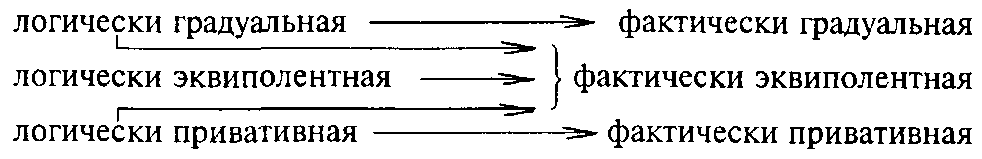 В. Классификация оппозиций по объему их смыслоразличительнои силы или действенности в различных позициях: постоянные и нейтрализуемые оппозицииПод функционированием фонологической системы мы понимаем допустимую для данного языка сочетаемость фонем, а также условия фонологической действенности отдельных оппозиций.До сих пор мы говорили о фонемах, фонологических оппозициях, системах оппозиций, отвлекаясь от фактического распределения фонологических единиц при образовании слов и их форм. Между тем роль отдельных оппозиций в любом языке весьма различна и зависит от объема различительной силы, которой они обладают во всех положениях. В датском языке æ и е возможны во всех мыслимых положениях: они образуют постоянную фонологическую оппозицию, члены которой являются самостоятельными фонемами. В русском языке е возможно лишь перед j и перед мягкими согласными, в противоположность этому е встречается во всех других положениях; здесь, таким образом, е и ε являются взаимодополняющими звуками, и их следует рассматривать не как две самостоятельные фонемы, а как комбинаторные варианты одной фонемы. Но во французском языке е и ε как члены фонологической оппозиции возможны лишь в открытом исходе слова (les— lait, allez— allait); во всех прочих положениях наличие е или ε механически регулируется правилом: в закрытом слоге — ε, в открытом — е; следовательно, данные гласные надо определять как две фонемы лишь в открытом исходе слова, во всех остальных положениях их следует рассматривать как комбинаторные варианты одной фонемы. Это значит, что во французском языке фонологическое противоположение в известных положениях нейтрализуется. Такие оппозиции мы называем нейтрализуемыми, а положения, при которых возникает нейтрализация, мы называем положениями или позициями нейтрализации; положения же, при которых оппозиция сохраняет свою значимость, — положениями или позициями релевантности. <...>Прежде всего необходимо четко ограничить рассматриваемое понятие. «Нейтрализоваться» могут не все виды фонологических оппозиций. В тех положениях, где способное к нейтрализации противоположение действительно нейтрализуется, специфические признаки членов такого противоположения теряют свою фонологическую значимость; в качестве действительных (релевантных) остаются только признаки, являющиеся общими для обоих членов оппозиции (иными словами, основание для сравнения в данной оппозиции). В позиции нейтрализации один из членов оппозиции становится, таким образом, представителем «архифонемы» этой оппозиции (под архифонемой мы понимаем совокупность смыслоразличительных признаков, общих для двух фонем). Из этого следует, что нейтрализоваться могут только одномерные оппозиции. В самом деле, ведь только оппозиции такого рода имеют архифонемы, которые могут быть противопоставлены всем прочим фонологическим единицам данной системы, а такое противопоставление вообще является основным условием фонологического бытия. Когда одномерная оппозиция d—t нейтрализуется в исходе слов немецкого языка, то член оппозиции, выступающий в позиции нейтрализации, представлен не звонким и не глухим, а «неносовым дентальным смычным вообще» и как таковой противостоит, с одной стороны, носовому дентальному n, а с другой стороны, неносовым лабиальным и гуттуральным смычным. В противоположность этому то обстоятельство, что t и d невозможны в начале слова перед l, а b и р в таком положении возможны, не ведет к нейтрализации оппозиций d—b и p—t: в таком слове, как Blatt «лист», начальное b сохраняет все свои признаки: оно остается лабиальным звонким и не может рассматриваться как представитель архифонемы в оппозиции d—b, ибо фонологическим содержанием такой архифонемы мог бы быть только «звонкий вообще», а b в слове Blatt не воспринимается как таковой, поскольку g в слове glatt «гладкий» тоже является звонким. Следовательно, подлинная нейтрализация, благодаря которой один из членов оппозиции становится представителем архифонемы, возможна лишь при одномерных фонологических оппозициях. Но из этого отнюдь не следует, что все одномерные оппозиции способны нейтрализоваться наделе: почти в каждом языке имеются постоянные одномерные оппозиции. Если, однако, в языке есть нейтрализуемая оппозиция, она всегда одномерна.Что выступает в качестве архифонемы в нейтрализуемой оппозиции? Здесь возможны четыре случая.Первый случай. Представитель архифонемы не совпадает ни с одним из членов нейтрализуемой оппозиции.а) Он реализуется в таком звуке, который, будучи фонетически родственным обоим членам оппозиции, тем не менее не совпадает ни с одним из них. В русском языке противоположение палатализованных лабиальных и непалатализованных нейтрализуется перед палатализованными дентальными, в позиции нейтрализации в этом случае выступает особый «полупалатализованный» лабиальный. В английском, где противоположение звонких слабых b, d, g и глухих сильных р, t, k нейтрализуется в положении после s, в этой позиции выступает особый глухой слабый. В некоторых баварско-австрийских диалектах, где противоположение сильных и слабых нейтрализуется в начале слова, в этой позиции выступает особый «полусильный» или «полуслабый». Число примеров подобного рода не трудно умножить. Во всех этих случаях архифонема представлена звуком, промежуточным между обоими членами оппозиции.б) Несколько иначе обстоит дело там, где представитель архифонемы, помимо черт, общих с членами оппозиции, обнаруживает дополнительно специфические, ему одному свойственные черты. Последние являются результатом сближения с фонемой, рядом с которой имела место нейтрализация. Так, например, в пекинском диалекте китайского языка оппозиция k—c нейтрализуется перед i и перед ü, причем в качестве представителя архифонемы выступает палатальное č', в языке ями (на острове Тобаго) мягкое lj перед i заменяет архифонему в оппозиции «дентальное l — какуминальное l » <...>Во всех этих случаях (то есть и в случаях типа а и в случаях типа б) звук, который появляется в позиции нейтрализации, представляет собой своего рода комбинаторный вариант как первого, так и второго члена оппозиции. Хотя такие случаи замещения архифонемы звуком, который не совпадает полностью ни с одним из членов оппозиции, весьма часты, они встречаются все же реже, чем те случаи, когда звук, выступающий в позиции нейтрализации, оказывается более или менее сходным с определенным членом оппозиции в релевантной позиции.Второй случай. Представитель архифонемы совпадает с одним из членов оппозиции, причем выбор представителя архифонемы обусловлен извне. Это возможно лишь в тех случаях, когда нейтрализация оппозиции зависит от соседства с какой-либо фонемой; член оппозиции, «сходный», «родственный» или полностью совпадающий с соседней фонемой, становится представителем архифонемы. Во многих языках, где противоположение звонких и глухих (или напряженных и ненапряженных) шумных нейтрализуется перед шумными того же способа образования, перед звонкими (или ненапряженными) могут быть только звонкие шумные, а перед глухими (или напряженными) — только глухие. В русском языке, где противоположение палатализованных и непалатализованных согласных нейтрализуется перед непалатализованными дентальными, в этом положении могут быть только непалатализованные согласные. В таких случаях (а они относительно редки) выбор члена оппозиции в качестве представителя архифонемы обусловлен чисто внешними обстоятельствами (свойством позиции нейтрализации).Третий случай. Выбор члена оппозиции в качестве представителя архифонемы обусловлен изнутри.а) В этом случае в позиции нейтрализации появляется один из членов оппозиции, выбор которого не стоит в связи со свойствами позиции нейтрализации. Однако, поскольку один из членов оппозиции выступает в этом положении в качестве представителя соответствующей архифонемы, его специфические черты становятся несущественными, тогда как специфические черты его партнера по оппозиции полностью сохраняют свою фонологическую релевантность. Таким образом, первый член оппозиции оказывается «архифонемой + нуль», а второй, в противоположность первому,— «архифонемой + определенный признак». Иными словами, тот член оппозиции, который оказывается возможным в позиции нейтрализации, с точки зрения соответствующей фонологической системы является немаркированным, тогда как другой, противоположный ему член является маркированным. Само собой разумеется, что это может иметь место только в том случае, если нейтрализуемое противоположение логически привативно. Однако большинство нейтрализуемых оппозиций принадлежат к этому классу, являясь противоположениями немаркированного и маркированного членов, причем тот член оппозиции, который выступает в позиции нейтрализации, оказывается немаркированным.б) Если, однако, нейтрализуемая оппозиция является не при-вативной, а градуальной (например, противоположение различных степеней подъема у гласных или различных степеней высоты тона), то в позиции нейтрализации всегда выступает «внешний», или «крайний», член оппозиции. В болгарском языке и в новогреческих диалектах, где противоположения и—о и i—e нейтрализуются в безударных слогах, максимально узкие (собственно, минимально широкие) и и i служат представителями соответствующей архифонемы. В русском языке, где противоположение о—а нейтрализуется в безударных слогах, максимально широкое (собственно, минимально узкое) а представляет соответствующую архифонему в непосредственно предударном слоге. В ламба (один из языков банту в Северной Родезии), где противоположение низкого и среднего тона нейтрализуется в исходе слова, в позиции нейтрализации (то есть в последнем слоге) допускается лишь низкий тон. Можно привести немало примеров этого рода. Причина данного явления предельно ясна. Мы уже отмечали, что оппозиция может рассматриваться как градуальная только в том случае, когда в данной фонологической системе есть дополнительный элемент, который представляет собой еще одну ступень того же признака. При этом такая ступень всегда должна быть выше, чем ступень «среднего» члена оппозиции: i и е образуют градуальную оппозицию, поскольку в данной системе гласных есть еще один гласный, степень раствора которого больше, чем у е. Следовательно, «крайний» член градуальной оппозиции, как правило, имеет минимальную ступень соответствующего признака, тогда как «средний» член той же оппозиции превышает данный минимум и, таким образом, может быть представлен как «минимум + нечто еще от того же самого признака». А так как архифонема должна содержать только общее для обоих членов оппозиции, то она может быть представлена лишь «крайним» членом такой оппозиции. <...> Если нейтрализуемая оппозиция логически эквиполентна, то обусловленный внутренними причинами выбор представителя архифонемы оказывается невозможным. Однако следует заметить, что нейтрализация логически эквиполентных оппозиций вообще редкий случай. Четвертый случай. Оба члена оппозиции замещают архифонему: один член — в одних позициях нейтрализации, другой — в других. Этот четвертый случай логически противоположен первому (где ни один из членов не является представителем архифонемы). В чистом виде рассматриваемый случай наблюдается очень редко. Тогда он представляет собой простую комбинацию второго и третьего. Так, например, в японском языке противоположение смягченных (с окраской i или j) и несмягченных согласных нейтрализуется перед е и i, причем смягченные согласные замещают соответствующую архифонему перед i, а несмягченные— перед е: ясно, что здесь выбор представителя архифонемы обусловлен в одном случае (перед i) внешними обстоятельствами, в другом случае (перед е) — внутренними. Имеются, однако, случаи, где такая интерпретация оказывается невозможной. В немецком языке оппозиция ss—sch нейтрализуется перед согласными, причем sch является представителем архифонемы в начале корня, a ss — в середине и исходе его. О том, что выбор представителя архифонемы обусловлен извне, не может быть и речи; тем более не может быть речи о внутренней обусловленности, поскольку оппозиция здесь эквиполентна. В других случаях различные позиции нейтрализации с фонологической точки зрения не являются вполне равнозначными, почему и оба представителя архифонемы не могут рассматриваться как равнозначные. Так, например, в немецком языке противоположение «глухого ss» и «звонкого s» нейтрализуется как в начале корня, так и в исходе морфемы, причем в качестве представителя архифонемы выступают в начале корня «звонкое s», в исходе — «глухое ss». Но исход слова в немецком представляет собой позицию минимального различения фонем: в этом положении нейтрализуются оппозиции p— b, k—g, t—d, ss—s, f—w, а равным образом и количественные противоположения гласных. Из 39 фонем немецкого языка здесь возможно всего лишь 18, тогда как в начале слова их 36 (a, ah, äh, au, b, ch, d, е, eh, ei, eu, f, g, h, i (j), ih, k, l, m, n, о, ö, öh, oh, p, pf, r, s, sch, t, u, ü, üh, uh, w, z). Ясно, что при таких обстоятельствах представитель архифонемы в начале слова должен рассматриваться как «более подлинный». И поскольку в случае с «глухим ss» и «звонким s» речь идет о логически привативной оппозиции, то ее можно было бы рассматривать как фактически при-вативную, а «звонкое s» — как ее немаркированный член.Следовательно, встречаются случаи, когда нейтрализация привативной оппозиции ясно и объективно показывает, какой член этой оппозиции является немаркированным, а какой — маркированным: в «третьем случае» немаркированный член нейтрализуемой оппозиции служит единственным представителем архифонемы, а в «четвертом случае» — представителем архифонемы в положении максимального фонеморазличения.Иногда нейтрализация оппозиции дает указания на маркированный характер члена другой оппозиции. В самом деле, часто оппозиция нейтрализуется в соседстве с маркированным членом родственной оппозиции. Например, в арчинском языке противоположение лабиализованных и нелабиализованных согласных нейтрализуется перед о и u; это указывает, что о и u являются маркированными членами оппозиций о—е, u—i.Благодаря нейтрализации логически привативные оппозиции становятся фактически привативными, а различие между немаркированными и маркированными членами оппозиции получает объективную основу.Г. Глисон Введение в дескриптивную лингвистику*Глава XII Фонема1. <...> Мы рассмотрели согласные английского языка и установили, что число их равно 24. Среди них был согласный, который мы решили обозначить условным знаком /k/. Этот звук слышится, например, в таких английских словах, как key «ключ», sky «небо» и caw «карканье».** К установлению данного звука мы пришли двумя путями: один из них был освещен нами весьма подробно, а другой лишь подразумевался. Первый путь заключался в отыскании примеров, в которых звук /k/ в одном из его проявлений был бы четко противопоставлен разным другим звукам. Была приведена пара key и tea «чай», которая позволила нам установить, что /k/ и /t/ — это различные фонемы. Для подтверждения того, что /k/ так же четко отличается и от каждой из остальных двадцати трех согласных английского языка, можно найти другие пары. <...>* Глисон Г. Введение в дескриптивную лингвистику/Перевод с англ. М., 1959. С. 224-237.** Переводы добавлены составителями.При этом молчаливо подразумевалось, что звук, обозначенный нами как /k/ в key /kíy/, в каком-то смысле «тот же», что и звуки, которые мы обозначили как /k/ в ski /skíy/ «лыжа» и caw /эн/. Американцу это кажется само собой разумеющимся, но для говорящего на другом языке это далеко не столь очевидно. Так, например, для араба звуки /k/ в key и ski были бы, вероятно, одинаковыми, но соответствующие звуки в key и caw показались бы совершенно разными. Говорящему на хинди, напротив, звуки /k/ в key и caw казались бы, по-видимому, одинаковыми, но отождествление звуков в ski и key вызывало бы у него возражение. Очевидно, на данной ступени анализа исследователь во многом зависит от своих языковых навыков. Если же лингвист хочет дать объективный анализ фонем какого-либо языка, приемы его исследования должны быть свободными от влияния моделей его родного языка.Метод, примененный нами <...>, базировался на таком определении фонемы, какое <... > вполне нас удовлетворяло. Однако это определение считалось пригодным для установления фонемы лишь тогда, когда два звука были различными, но оно оказывалось абсолютно неприменимым в тех случаях, когда два звука были сходными. Следует поэтому прежде всего пересмотреть определение фонемы с более широкой точки зрения. <...>2. Фонема — это класс звуков. Легко продемонстрировать, что, например, /k/ в key отличается от /k/ в ski и caw и что /k/ в этих последних словах также различны. Но возможность вариаций в пределах одной фонемы этим далеко не исчерпывается. Некоторые другие фонемы варьируют настолько широко, что никакое фонетическое описание их невозможно без указания на это качество. В английском языке нет ни одной фонемы, которая была бы одинаковой во всех окружениях, хотя можно и не заметить вариантов многих фонем (особенно легко ускользают они из поля зрения у говорящего на своем родном языке). С другой стороны, поскольку фонематические модели разных языков неодинаковы, иностранца часто поражают те различия, которых не слышит говорящий на данном языке.3. Легче всего понять эту особенность фонемы, кратко описав, как приобретает способность слышать и воспроизводить фонемы своего родного языка ребенок. Речевой аппарат человека способен производить огромное количество разнообразных звуков, отличающихся друг от друга многими признаками. Вначале ребенок не придает им никакого значения и просто лепечет, произнося все возможные звуки, которые он только способен выговорить. Постепенно он начинает различать некоторые звуки из своего запаса и понимать полезность ряда звуковых последовательностей. Ни одна из них не произносится с большой точностью или последовательностью, тем не менее некоторые различия им все же устанавливаются. Так ребенок начинает говорить. Этот процесс заключается не в приобретении способности произносить звуки, но в приобретении умения их различать.Моя дочь довольно рано научилась различать лабиальные и нелабиальные взрывные. Позже она стала различать глухие и звонкие взрывные. Различие же между /k/ и /t/ пришло, однако, гораздо позднее. Эти звуки не различались ею в течение довольно долгого периода, хотя в то же время она различала уже столько других фонем, что ее речь была понятна по крайней мере ее родителям. Звуки, похожие на [t], встречались несколько чаще, чем звуки, похожие на [k], но встречались и последние, как, впрочем, и различные промежуточные звуки. Так, cake «пирожное» звучало обычно как /téyt/, а иногда как /kéyt/, /téyk/ или даже /kéyk/. Эти звучания воспринимались взрослыми как различные, но, по-видимому, для нее они были одинаковыми. Иными словами, с ее точки зрения, во всех этих случаях здесь произносился один глухой нелабиальный взрывной /Т/, который мог звучать как [t] и [k] или как разные другие звуки, и cake произносилось как /ТéуТ/. Разумеется, take «брать», Kate и Tate «собственные имена» (все эти слова были в ее словаре) произносились ею одинаково, т.е. с одинаковыми видоизменениями, и поэтому смешивались. Через некоторое время ребенок обнаружил различие между данными звуками и со все возрастающей точностью стал разграничивать эти четыре произношения, употребляя их уже правильно. Когда разграничение стало таким же регулярным и последовательным, как в речи взрослых (мы все иногда оговариваемся!), ее старая фонема /Т/ уступила место /k/ и /t/. Она совершила еще один шаг по пути к овладению фонематической моделью английского языка взрослых.Отметим, что процесс заключался в простом делении всех нелабиальных глухих взрывных на два звука. Каждый их них продолжал свое существование в виде целого ряда вариантов, то есть как класс звуков. Более крупные классы звуков заменялись меньшими, но до отдельных звуков дело не доходило. Уже по одной этой причине фонему следует признать классом звуков, но, как мы увидим дальше, для этого есть и другие бесспорные основания.4. Стимулом к усвоению различий между /k/ и /t/ была прежде всего необходимость в различении таких слов, как cake, take, Kate и Tate, и многих других минимальных пар или рядов. Если таких различий не проводить, язык оказывается гораздо менее эффективным орудием, чем он есть на самом деле. Достаточно частое повторение «правильного» <...> произношения поможет закрепить различия между звуками в речи ребенка. Тем не менее звук /k/ будет и в конечном итоге представлен весьма широким рядом звуков, который, однако, уже не будет делиться дальше, поскольку здесь отсутствует стимул, вызвавший дифференциацию /t/ и /k/: в английском языке нет минимальных пар для каких-либо двух [k]-подобных звуков. Процесс деления на этом, таким образом, прекращается; реакция говорящих на весь ряд [k]-подобных звуков одинакова, т.е. эти звуки продолжают составлять одну фонему.Если бы ребенок усваивал арабский язык, результат был бы иным. Арабский ребенок мог бы пройти все те же ступени и дойти до фонемы /К/, которая охватывала бы примерно тот же круг звуков, что и английское /k/, но процесс бы на этом не закончился. В арабском языке имеется большое количество минимальных пар, в которых противопоставляются две разновидности [k]-подобных звуков. Их можно изобразить как /k/ и /q/. /k/ — звук более передний, /q/ — более задний. Наличие таких пар, как /kalb/ «собака»: /qalb/ «сердце», заставило бы ребенка рано или поздно разделить его младенческую фонему /К/ на два ряда звуков — /k/ и /q/. Хотя вариантность арабских /k/ и /q/ по сравнению с английским /k/ более ограничена, оба эти звука, как и все фонемы, представляют собой классы звуков.Слушая английскую речь, араб, возможно, отождествит звук /k/ в английском key, поскольку он более передний, со своим звуком /k/, а звук /k/ в caw со своим /q/, поскольку он более задний. (На самом деле арабские /k/ и /q/ отнюдь не тождественны двум разновидностям английского /k/.) А это приведет к тому, что араб откажется признать тождественными начальные согласные этих слов. Короче говоря, воспринимая английскую речь, он слышит, по крайней мере частично, фонемы арабского, а не английского языка.Говорящий на хинди вряд ли услышит какое-либо различие между согласными в key и caw, поскольку модели его языка не вынуждают его проводить такое различие. В хинди, однако, существует противопоставление между аспирированными взрывными, например /kh/, и неаспирированными — /k/. Это можно видеть из таких пар, как /khiil/ «пересохшее зерно»: /kiil/ «ноготь», и многих других. Поскольку начальное /k/ в key произносится обычно с придыханием, говорящий на хинди приравняет его к своему kh/, в то время как в ski он услышит звук, похожий на его /k/. Он может, следовательно, не согласиться с тем, что эти два звука одинаковы.5. В процессе изучения второго языка необходимо, с одной стороны, научиться проводить различия (как в речевой деятельности, так и в восприятии речи), которые являются фонематическими в новом языке, а с другой стороны — не обращать внимания на те различия, которые в новом языке несущественны, даже если они были фонематическими в родном языке. Часто в двух языках используются звуки, весьма близкие, но организованные в две совершенно разные фонетические системы. Научиться по-новому использовать старые звуки гораздо труднее и важнее, чем усвоить совершенно новые звуки. К сожалению, эта часть работы зачастую недооценивается, и лишь немногие изучающие иностранные языки отдают себе отчет в ее значении и важности. Слишком часто учебники усложняют дело, приводя такие описания звуков, которые только сбивают с толку. Так, нередко утверждается, что франц. /i/ произносится как i в machine, в то время как для большинства американцев оно звучит как /iy/. В действительности оно никогда не произносится так во французском языке, хотя для большинства американцев франц. /i/ очень похоже на их собственное /iy/.В лучшем случае такое произношение сразу выдает иностранца, плохо владеющего французским языком, в худшем — оно совершенно непонятно. Как правило, фонематические системы разных языков несопоставимы и несоизмеримы. Иными словами, фонематическую систему одного языка нельзя точно описать с помощью фонем другого языка, нельзя дать даже первого чернового ее описания.6. <...> Необходимо внести какой-то объективный критерий для установления ряда звуков, которые можно объединить в одну фонему. Существует два таких критерия, и оба они обязательны: 1) звуки должны быть фонетически сходными <...>; 2) звуки должны характеризоваться определенными моделями дистрибуции в изучаемом языке или диалекте. Две такие модели будут указаны ниже. В сущности, они представляют собой такие типы дистрибуции, при которых существование минимальных пар невозможно. Наличие минимальных пар показало бы, что данные два звука являются представителями разных фонем. Если два звука встречаются в такой дистрибуции, которая вообще допускает минимальные пары (независимо от того, существуют ли они на самом деле или нет), уже это придает различению данных звуков функциональный характер и служит достаточным основанием для того, чтобы считать это противопоставление фонематическим.7. Фонема — это класс звуков, которые: 1) фонетически сходны и 2) характеризуются определенными моделями дистрибуции в изучаемом языке или диалекте. Отметим, что данное определение применимо только к одному языке или диалекту. Так, фонемы /р/ вообще не существует. Существует, однако, фонема /р/ в английском языке. Точно так же существует фонема /р/ в хинди и т.п. Эти фонемы ни в коей мере не идентичны. Каждая из них — элемент определенного языка и не имеет никакого отношения к любому другому языку.8. Простейшей моделью дистрибуции является свободное варьирование. Работа органов речи человека отличается поразительной точностью, но все же она далеко не совершенна. Например, если один и тот же говорящий произносит слово key раз сто, то при сравнении звуков /k/ окажется, что среди них нет даже двух одинаковых. Однако все они будут тяготеть к каким-то определенным общим признакам. Иными словами, всем им будет присуща какая-то средняя продолжительность затвора. В большинстве случаев продолжительность затвора будет приближаться к этой средней величине, но иногда и отклоняться от нее. Звуки будут различаться также и по степени аспирации: чаще всего преобладает средняя степень аспирации, хотя некоторые из звуков могут быть более, а другие менее аспирированными, чем основная масса звуков, и т.д. Каждый из таких признаков можно изобразить в виде обычной конусообразной кривой. Кривые показывают границы и природу видоизменений произношения /k/ в key у одного говорящего.Границы отклонений чаще всего незначительны, собственно говоря, они в действительности настолько малы, что их может установить лишь специальный прибор или опытный фонетист, работающий в идеальных акустических условиях. Но иногда степень отклонения настолько велика, что она легко воспринимается на слух и ее необходимо учитывать при фонематическом анализе.Совершенно очевидно, что те фонетические различия, которые не проводятся последовательно, не являются лингвистически значимыми. Какие-либо два звука, находящиеся всегда в отношении свободного варьирования, не могут быть двумя фонемами, но лишь двумя разными звуками в ряду звуков, образующих одну фонему.9. Рассматривая свободное варьирование, мы сознательно выбрали в качестве примера многочисленные повторения одного и того же слова. Изучив сто случаев /k/ в key, мы можем проделать такой же опыт с /k/ в слове ski, повторив его сто раз. При этом мы обнаружим, что каждый из акустических признаков, присущих /k/, также варьируется. Но границы отклонений, устанавливаемые этими двумя опытами, не одинаковы. Некоторые из признаков /k/ будут различаться не только средними величинами, но и степенью отклонения от этих средних величин.Более того, некоторые из этих различий без труда будут обнаружены лингвистом или <...> даже простым говорящим на хинди. Наиболее заметное различие — различие в аспирации. При всем различии в степени аспирации в key она всегда колеблется здесь от средней до сильной; в ski она колеблется от слабой до полного ее отсутствия. Есть все основания считать эти два случая разными рядами вариантов. Почему же тогда мы не встречаем минимальных пар с этими звуками?Чтобы ответить на этот вопрос, достаточно хотя бы приблизительно измерить аспирацию в большом числе фонем /k/ в самых различных словах. Ограничившись для простоты начальным положением /k/, мы обнаружим, что /k/, следующее за /s/, бывает всегда либо лишенным аспирации, либо слабо аспирированным. В то же время /k/, не следующее за /s/, аспирировано всегда умеренно или сильно. Если это так, то совершенно очевидно, что минимальные пары невозможны. Два [k], следовательно, квалифицируются как представители одной фонемы.Дистрибуция, которую мы только что кратко охарактеризовали, известна как дополнительная дистрибуция. Это самый важный, по крайней мере практически, тип дистрибуции, который служит вторым критерием для определения фонемы (см. определение, приведенное в данной главе). Мы говорим, что звуки находятся в отношении дополнительной дистрибуции, когда каждый из них встречается в определенных, закрепленных за ним окружениях, в которых другие звуки не встречаются. В фонологии следует учитывать только фонологические, но не морфологические окружения. Так, англ. [k=] (неаспирированное) и [kh] (с аспирацией) стоят в отношении дополнительной дистрибуции, поскольку [k=] встречается в группах согласных с /s/, таких, как в ski [sk=iy], в группе согласных перед другим взрывным в середине и в конце слова, как в act [æk=th] «действие», а также не в начальном положении перед гласным со слабым ударением, как в hiccup [hík=р] «икание». <...> [kh] встречается в большинстве других окружений, но никогда не появляется в окружениях, установленных для [k=]. Этим, разумеется, не исчерпываются все возможные вариации /k/: для полноты освещения, кроме аспирации, нам следовало бы учесть и другие типы различий.10. Любой звук или подкласс звуков, который находится в отношении дополнительной дистрибуции с другим звуком или подклассом звуков так, что вместе они составляют одну фонему, называется аллофоном этой фонемы. Фонема, следовательно, — это класс аллофонов. Ряды звуков со свободным варьированием представляют собой аллофоны.11. Говорящие на одном и том же диалекте проводят обычно одни и те же фонематические различия и одинаково распределяют аллофоны в пределах каждой фонемы. В § 3 наст. гл. мы показали, как ребенок учится различать необходимые фонематические признаки и только их. Но это еще не объясняет, почему два говорящих имеют одинаковую дистрибуцию аллофонов, и не объясняет даже того, почему, собственно, один говорящий последователен в использовании тех или иных аллофонов. Без этой последовательности дополнительная дистрибуция была бы просто фикцией. <...>Прежде всего в ряде случаев дистрибуция аллофонов обусловлена отчасти физиологическими факторами или, по крайней мере, в значительной степени зависит от них. Так, например, в английском языке передние аллофоны /k/ используются по соседству с гласными переднего ряда, как в слове key, а задние аллофоны /k/ — по соседству с гласными заднего ряда, как в слове caw. Вполне логично предположить, что это диктуется экономией движений. Вероятно, стремление к экономии может отчасти служить объяснением, но, разумеется, не полностью. В языке лома, например после /k g ŋ/, которые сами, видимо, редко бывают настолько передними, как /k/ в англ. key, встречаются средние или более задние аллофоны гласных переднего ряда. Так, например, в языке лома /е/, которое обычно произносится почти как англ. /i/, в сочетании /ke/ очень похоже на англ. /i-/. <...> Два других гласных переднего ряда — /i/ (более закрытое, чем /е/) и /е/ (очень похожее на английское /е/) — в языке лома также имеют аллофоны среднего ряда. Таким образом, в английском языке, вероятно, наблюдается аккомодация положения языка при произнесении /k g ŋ/ в зависимости от гласных, в языке лома — наоборот: положение языка при произнесении гласных обусловливается согласными /k g ŋ/.Однако экономией движений нельзя объяснить всех случаев появления аллофонов. Этим нельзя объяснить, например, почему неаспирированные аллофоны /р t k/ встречаются после /s/. По всей вероятности, это связано в основном просто с традиционными языковыми навыками англичан. Подобному произношению один говорящий учится у другого, и оно, по-видимому, передавалось от поколения к поколению на протяжении всей истории. <...> Все дело в единых для общества традициях. Если произношение одного человека отличается от произношения его соотечественников, его поймут, но его общественная репутация пострадает. Человек, который произносит key как [k=iy] или ski как [skhiy], покажется «смешным». По крайней мере так обстоит дело с произношением [skhiy]. [k=iy] же может даже оказаться трудным для понимания, поскольку его легко спутать с /giy/.Правильное использование аллофонов более важно в социальном плане, чем в языковом. Представляющие несомненный интерес по многим практическим соображениям и для лингвиста аллофоны располагаются где-то на краю области его исследования и в известной мере являются чем-то внешним по отношению к языку.Совершенно очевидно, что правильное использование аллофонов обязательно для любого, кто изучает иностранный язык с целью говорить на нем. Чтобы быть понятым, он должен научиться произносить все фонемы и использовать такие аллофоны, которые достаточно близки к общепринятым в этом языке и не вызовут недоразумений. Если он стремится к тому, чтобы быть понятым и только, ему больше нечего беспокоиться об аллофонах. Но если он хочет произносить так, как произносят сами говорящие на этом языке, он должен научиться употреблять аллофоны так, как это принято в изучаемом им языке. Без сознательного подхода к проблемам, связанным с фонемой, такого умения может добиться лишь человек, обладающий исключительными способностями подражания. <...>12. Из двух критериев подведения аллофонов под одну фонему первый, т.е. фонетическое сходство, может быть применен <...> безотносительно к реальному использованию определенных звуков в любом конкретном языке. Так, можно утверждать, что звонкие и соответствующие им глухие звуки — фонетически сходны, независимо от языка, в котором они встречаются. Это еще не делает их одной фонемой, так как необходимо учитывать оба критерия. Однако сходство — понятие относительное. Нельзя сказать, что звуки одинаковы или неодинаковы, — они могут быть лишь более или менее сходными. Какая степень близости двух звуков требуется для отнесения их к одной фонеме, можно установить только исходя из фонологической системы языка в целом. Если в каком-либо языке фонемы имеют и глухие и звонкие аллофоны, тогда и любую другую пару звонких и глухих звуков можно считать одной фонемой. И наоборот, если в том или ином языке глухие и звонкие обычно противопоставляются, есть все основания считать, что и другие пары звонких и глухих также воспринимаются в этом языке как различные фонемы. Подобная относительность вносит в анализ звуков известную долю субъективизма. <...>13. Второй критерий подведения аллофонов под одну фонему — невзаимоисключающая дистрибуция — имеет значение только применительно к определенному языку или диалекту. Этот критерий гораздо более объективен, чем критерий фонетического сходства. Однако и тут существуют свои трудности. Так, исчерпывающую картину дистрибуции любого данного звука можно получить только в результате исследования языка в целом. Совершенно очевидно, что это невозможно. Практически мы определяем дистрибуцию в пределах какого-нибудь отрезка речи. <...>Чем шире используемый материал, тем менее вероятно, что новый материал опровергнет наши прежние выводы. Вот почему необходимо работать с материалом достаточно обширным, чтобы сделать вероятность ошибки возможно меньшей. При наличии широкого языкового материала можно прийти к таким заключениям, которые и после привлечения дополнительных фактов сохранят свою силу. Необходимо также, чтобы используемый материал был показателен для исследуемой языковой формы. Наконец, последнее — после того как материал собран, его нужно надлежащим образом использовать: ничто в нем не должно быть оставлено без внимания, каким бы заманчивым это ни казалось. <...>14. Описывая систему гласных английского языка с точки зрения их артикуляции, мы обнаружили, что девять гласных группируются в зависимости от двух основных признаков следующим образом: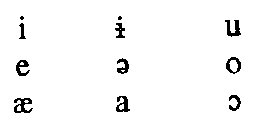 Симметрия в их расположении затрагивает не только фонетическую сторону данных фонем. Между фонемами существуют и разносторонние функциональные взаимосвязи, отражающие, видимо, ту же модель. Вот почему мы можем рассматривать фонемы не только как противостоящие друг другу единицы, но и как элементы системы.В некоторых других языках функциональные связи в фонематической системе выявляются более наглядно. Так, например, гласные в турецком языке различаются по трем признакам: они или относительно передние, или относительно задние; относительно узкие или относительно широкие; относительно лабиализованные или относительно нелабиализованные. Возможны все комбинации этих признаков, так что в общем система состоит из восьми гласных, что удобно представить в виде куба с гласной в каждом из его углов.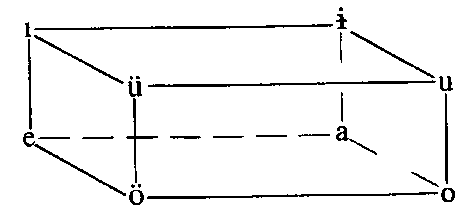 К такой аранжировке гласных мы можем прийти не только исходя из артикуляции звуков, но и даже, более точно, исходя из морфо-фонематических связей. Так, /i ü  u/ сходны не только потому, что все они сравнительно узкие, но и потому, что каждый суффикс, содержащий один из этих гласных, имеет алломорфы, содержащие и другие из этих четырех гласных. Такие аффиксы называются поэтому аффиксами с узкими гласными. Алломорфы таких суффиксов видоизменяются в зависимости от гласного предыдущего слога: /i е/ обусловливают /i/; /ü ö/ обусловливают /ü/; / а/ обусловливают //; /u о/ — /u/. В результате выделяются четыре группы гласных: передние нелабиализованные, передние лабиализованные, задние нелабиализованные и задние лабиализованные. Вторая группа суффиксов содержит либо /е/, либо /а/ — широкие нелабиализованные гласные, /е/ встречается после любого из передних гласных / ü е ö/, /а/— после любого гласного заднего ряда /i u а о/. Таким образом, расположение гласных турецкого языка (в диаграмме) в виде куба отражает как структурные связи между гласными, так и их фонетический характер. Диаграмма наглядно показывает, что турецкие гласные — это такие единицы системы, взаимосвязи которых имеют первостепенное значение в языке.Фонемы какого-либо языка — это не просто отдельные единицы, выявляемые и описываемые каждая отдельно. А если это так, то третье определение фонемы можно сформулировать следующим образом: фонема — один из элементов звуковой системы языка, находящийся в определенных взаимосвязях с каждым из других элементов этой системы. Эти взаимосвязи могут быть различными. Они могут отражаться в морфо-фонематических чередованиях, в возможности определенных последовательностей фонем в пределах морфемы или в функциях данных единиц в пределах отрезков речи. Сама система может быть весьма четко очерченной или более расплывчатой и неопределенной, но связи подобного рода в известной степени всегда налицо.15. Все три определения фонемы (по признаку противопоставления фонем, по отсутствию противопоставлений составляющих их классов звуков и по наличию систематических связей между ними) дополняют друг друга. Ни одно из них не дает полного представления о сущности или значении фонемы. Вместе взятые, они оказываются вполне пригодными и для элементарного лингвистического курса и <...> для самых специальных исследований. <...> III Морфология и синтаксисФ. Ф. Фортунатов. Сравнительное языковедение. Общий курс*ЗАДАЧИ ЯЗЫКОВЕДЕНИЯ И СВЯЗЬ ЕГО С ДРУГИМИ НАУКАМИЗадача моего курса — дать общее введение в изучение той науки, которая называется языковедением, сравнительным языковедением, лингвистикой.** Предметом, изучаемым в языковедении, является не один какой-либо язык и не одна какая-либо группа языков, а вообще человеческий язык в его истории. Следовательно, все отдельные человеческие языки, будут ли то языки народов цивилизованных или дикарей, все они с одинаковым правом входят в область языковедения, и все они изучаются здесь по отношению к истории языка. Язык состоит из слов, а словами являются звуки речи, как знаки нашего мышления и для выражения наших мыслей и чувствований. Отдельные слова языка в нашей речи вступают в различные сочетания между собою, а с другой стороны, в словах языка могут выделяться для сознания говорящего те или другие части слов; поэтому фактами языка являются не только отдельные слова сами по себе, но также и слова в их сочетаниях между собою и в их делимости на те или другие части. Я сказал, что предметом языковедения является человеческий язык в его истории. Дело в том, что существование каждого языка во времени состоит в постоянном, хотя и постепенном видоизменении данного языка с течением времени, т.е. каждый живой язык в данную эпоху его существования представляет собою видоизменение языка предшествующей эпохи.* Фортунатов Ф.Ф. Избранные труды. М., 1956. Т. 1. С. 23-27, 131-139, 153-154, 188.** В основу издания «Общего курса» положено литографированное издание лекций Ф.Ф. Фортунатова, читанных им в Московском университете в 1901-1902 гг. — Прим. ред.Это постоянное изменение языка состоит, во-первых, в постоянном изменении составных элементов языка, т.е. как звуков слов, так и их значений, причем то и другое изменение происходит независимо одно от другого, во-вторых, изменение языка с течением времени состоит в приобретении языком новых фактов, не существовавших в нем прежде, и, в-третьих, изменение языка обнаруживается в утрате языком тех или других фактов, существовавших в нем прежде. Изучение каких-либо фактов в преемственности их изменения во времени мы называем историческим изучением этих фактов или историей этих фактов, причем то же название «история» мы переносим и на самое изменение этих фактов во времени. Языковедение, имеющее предметом изучения человеческий язык в его истории, может быть, следовательно, определяемо иначе как история человеческого языка или как историческое изучение человеческого языка, т.е. историческое изучение всех доступных для исследования отдельных человеческих языков, а историческое изучение всех доступных для исследования отдельных человеческих языков является вместе с тем необходимо сравнительным изучением отдельных языков. Каждый язык принадлежит известному обществу, известному общественному союзу, т.е. каждый язык принадлежит людям как членам того или другого общества. Те изменения, которые происходят в составе общества, сопровождаются и в языке соответствующими изменениями: дроблению общества на те или другие части соответствует дробление языка на отдельные наречия, а объединению частей общественного союза соответствует и в языке объединение его наречий. Понятно поэтому, что чем более разъединяются части общественного союза, тем большую самостоятельность приобретают отдельные наречия, а как скоро исчезает всякая связь между разъединившимися частями общества, бывшие наречия одного и того же языка, продолжая существовать, обращаются в самостоятельные языки. Таким образом, изучая историю известного языка, лингвист путем правильного сравнения этого языка с языками, родственными по происхождению, открывает то прошлое в жизни изучаемого языка, когда он составлял еще одно целое с другими родственными с ним языками. Изучая, например, французский язык в его истории, лингвист сравнивает его с другими так называемыми романскими языками, как-то: итальянским, испанским и некоторыми другими, и приходит таким путем к родоначальнику этих языков — языку латинскому, из которого образовались эти языки. Подобным же образом изучение русского языка в связи с другими славянскими языками, как-то: старославянским, или древним церковнославянским, сербским, болгарским, польским, чешским и некоторыми другими, — это сравнительное изучение открывает перед нами то прошлое в жизни нашего языка, когда он вместе с другими славянскими языками составлял один общий язык, а именно праславянский, или общеславянский, язык. Этот праславянский язык, открываемый таким путем, находится в свою очередь, как показывает наука, в родстве с языками литовским, немецким, греческим, латинским, а также и с языками индийскими, иранскими и некоторыми другими. Все эти языки вместе образуют так называемую индоевропейскую семью языков, или семью индоевропейских языков. Путем сравнительно-исторического изучения всех языков этой семьи лингвист восстановляет тот язык, который был родоначальником этой семьи языков, — язык общий индоевропейский. Таким образом, например, история русского языка может привести исследователя к той отдаленной эпохе, когда предки славян, немцев, греков и т.д. составляли еще один общий народ. Итак, задача языковедения — исследовать человеческий язык в его истории — требует, как вы видите, определения родственных отношений между отдельными языками и сравнительного изучения тех языков, которые имеют в прошлом общую историю, т.е. родственны по происхождению. При этом от общей истории данных языков, т.е. от родства данных языков по происхождению, нужно отличать такое родство между собою тех или других фактов в различных языках, которое происходит вследствие приобретения, заимствования этих фактов одним языком из другого языка. Возможность такого влияния одного языка на другой является, понятно, тогда, когда члены различных общественных союзов, имеющих различные языки, вступают в сношения между собою.Не одно только сравнение языков или их отдельных фактов в генеалогическом отношении, т.е. по отношению к их родству по происхождению, требуется в лингвистике: факты различных языков должны быть сравниваемы и по отношению к тем сходствам и различиям, которые зависят от действия сходных и различных условий. Этого рода сравнение лингвистических фактов нельзя, конечно, смешивать с тем сравнением, о котором я говорил до сих пор и которое основано на генеалогическом отношении отдельных языков или отдельных фактов в языках. Когда говорят, что предметом изучения в лингвистике служит человеческий язык в его истории, то единственным числом «язык» вовсе не указывается на то, будто все отдельные языки, существовавшие и существующие в человечестве, сводятся по учению лингвистики к одному общему праязыку. Такого общего праязыка лингвистика не знает, да и не может знать в настоящее время при тех средствах, какими она владеет. Тем не менее, как бы ни было велико число тех праязыков, которые не могут быть сведены в генеалогическом отношении, мы имеем право говорить об одном человеческом языке, имея в виду единство человеческой природы, т.е. общие физические и духовные явления. Поэтому мы можем и должны сравнивать языки не только в генеалогическом отношении, но и по отношению к тем сходствам и различиям, которые зависят от сходных и различных физических и духовных условий.То обширное применение, какое имеет в современной лингвистике сравнительный метод, достаточно объясняет, почему эта наука называется, между прочим, сравнительным языковедением; но только в названии «сравнительное языковедение» не следует видеть указания на отличие этой науки от какого-либо другого научного исследования языка в его истории: есть только одна наука о языке — та наука, которая имеет предметом изучения человеческий язык. Исследование того или другого отдельного языка или той или другой отдельной семьи языков входит в состав языковедения как известная часть этой науки; а успешное занятие одной частью науки возможно лишь тогда, когда не теряется связь с другими частями ее и с ее общими основаниями. Понятно поэтому значение языковедения, или лингвистики, для филологии в тесном смысле этого термина: филолог, останавливаясь на известном народе, изучает его в различных проявлениях его духовной стороны, а потому, между прочим, изучает и язык этого народа. В этой области, по отношению к языку изучаемого народа, филолог должен быть лингвистом, и языковедение для него не побочная наука, но та, которая одной своей частью входит в его специальность. Точно так же филолог должен быть историком при изучении других отделов филологии. <...>Итак, научное исследование какого бы то ни было языка входит в область языковедения; но не всякое изучение языка является научным: языковедение, как науку, задача которой познать язык в его истории, нельзя смешивать, понятно, с изучением какого-либо языка для практической цели, т.е. с целью владеть этим языком как средством для достижения других целей, например для обмена мыслей.СЛОВА ЯЗЫКАЯ обращаюсь теперь к общему обзору фактов, явлений языка. Язык состоит из слов, которые, за исключением лишь некоторых, вступают между собою в сочетания в суждениях, в предложениях; поэтому в словах языка мы должны различать слова отдельные и слова в их сочетаниях в мышлении, а потому и в речи, в предложениях. Сочетание одного слова с другим в предложении образует то, что я называю, в отличие от отдельных слов, словосочетанием. Последнее может быть законченным, представляющим целое, законченное предложение, и незаконченным, представляющим часть другого словосочетания, законченного. Например, слова хорошая погода являются не отдельными словами, а известным словосочетанием, как скоро они даются в речи вследствие сочетания в мышлении одного из этих слов с другим словом как с частью предложения. Взятое нами для примера словосочетание хорошая погода само по себе, как законченное словосочетание, есть предложение, но оно же явится словосочетанием незаконченным, т.е. образующим часть другого словосочетания, например в словосочетании настала хорошая погода.Отдельные слова языкаМы остановимся сперва на отдельных словах языка, а по отношению к ним мы должны прежде всего определить, что такое слово, как известная единица в языке, т.е. что представляет отдельно целое слово в отличие от ряда слов, соединенных одно с другим, а также и в отличие от каких-либо частей в слове.Всякий звук речи, имеющий в языке значение отдельно от других звуков, являющихся словами, есть слово; например, в русском языке звук речи а представляет собою отдельное слово, так как этот звук а имеет у нас известное значение (союз а) отдельно от других звуков, являющихся словами. Обыкновенно, как я сказал, слово состоит из нескольких звуков речи, т.е. представляет известный комплекс звуков речи, и в этом случае отдельным словом является такой комплекс звуков речи, который имеет в языке значение отдельно от других звуков и звуковых комплексов, являющихся словами, и который при этом не разлагается на два или несколько отдельных слов без изменения или без утраты значения хотя бы той или другой части этого звукового комплекса. Например, в русском языке комплекс звуков речи книга есть одно слово, так как не разлагается на какие-либо другие слова. Точно так же, например, звуковой комплекс неправда (ложь) представляет одно слово, хотя это слово по составу не простое, так как, будучи разложен на отдельные слова не и правда, теряет данное значение.Так как словами являются звуки речи в их значениях, то поэтому различия в звуковой стороне образуют различия самих слов, хотя бы значения таких слов и совпадали (как совпадают, например, значения слов неправда и ложь, которые тем не менее представляют собою два различные слова), если только при этом различие в звуковой стороне не есть такое частичное (т.е. касающееся части звуковой стороны), которое сознается говорящими как видоизменение в части звуков одного и того же слова, не изменяющее значения этого слова; таково, например, в русском языке частичное различие в звуковой стороне слова зимою и зимой или слова под и подо. Видоизменение в части звуков одного и того же слова может существовать потому, что отдельные слова, вступая в сочетание между собою, подвергаются при этом по отношению к звуковой стороне влиянию одного слова на другое слово; кроме того, могут влиять и различия в темпе речи. С другой стороны, так как словами являются звуки речи не сами по себе, но в их значениях, то поэтому тождество звуковой стороны при различии в значении не образует еще, понятно, тождества самих слов (например, в таких случаях в русском языке мой— местоимение = meus и мой— повелительное наклонение от глагола мыть, или бес и без), если только при этом различие в значении не есть такое, которое сознается говорящими как видоизменение значения одного и того же слова. Одно и то же слово с видоизменением его значения является в языке тогда, когда различные значения, соединяющиеся с одной и той же звуковой стороною слова, связываются между собою в сознании говорящих так, что при этом одно значение сознается или как ограничение, специализированно другого, более общего, значения, или как распространение, обобщение другого значения, или как перенесение слова как знака с одного предмета мысли на другой предмет мысли, как связанный с первым в известном отношении. Например, слово город со значением города вообще, а для нас, жителей Москвы, также и со значением Москва, представляет собою одно и то же слово с видоизменением значения, поскольку мы сознаем в слове город значение Москва как ограничение, специализирование другого значения. С другой стороны, например, слово язык со значением «совокупность слов» и язык со значением «совокупность каких бы то ни было знаков для выражения мысли» является одним и тем же словом с видоизменением значения, как скоро последнее значение сознается как распространение, обобщение первого значения. Распространение, обобщение значения слова предполагает предшествующее перенесение слова как знака с одного предмета мысли на другой, как однородный с первым в известном отношении, и в нашем примере обобщению значения слова язык предшествовало перенесение этого слова как знака. Но не всякое перенесение слова как знака (т.е. перенесение значения слова) с одного предмета на другой ведет за собою распространение и обобщение значения слова. Например, в слове подошва в выражении подошва горы мы сознаем перенесение собственного значения слова подошва, но это перенесение слова как знака с одного предмета мысли на другой, однородный с ним в известном отношении, не ведет за собою в данном случае обобщения значения слова подошва. Одно и то же слово, представляющее известное видоизменение значения, с течением времени в истории языка может обратиться в различные слова, имеющие тождественную звуковую сторону, как скоро различные значения слова в их изменениях настолько удалятся в истории языка одно от другого, что уже не связываются между собою в сознании говорящих как видоизменения значения одного слова (например, город со значением города вообще, а также того или другого города в частности, и город со значением известной части Москвы). В языковедении, которое имеет задачей, как мы знаем, исследование языка в его истории, слово с различными значениями в его отличии от различных слов, имеющих тождественную звуковую сторону, может быть определяемо и по отношению к истории языка, а именно — мы можем определить как одно слово с различными значениями и такой комплекс звуков речи (или такой звук речи), в котором в данном периоде жизни языка уже соединяются значения, не связывающиеся между собою в сознании говорящих, если только эти различные значения в истории языка оказываются видоизменениями значения одного и того же слова.В отдельных словах языка различаются слова полные, слова частичные и междометия. Мы остановимся сперва на полных словах.Полные словаПолные слова обозначают предметы мысли и по отношению к предложениям образуют или части предложений, или целые предложения. Например, в русском языке слово дом является полным словом, обозначающим известный предмет мысли, и образует часть предложения, хотя бы получалось в речи неполное предложение (последнее является, когда, например, при виде известного предмета я образую суждение и высказываю его в слове дом, причем, следовательно, один член этого суждения дан не в представлении слова). А, например, такие полные слова в русском языке, как иди, морозит, образуют целые предложения, так как каждое из них обозначает известные предметы мысли в их сочетании в суждении. Полные слова последнего рода, в их отличии от других, я называю словами-предложениями и буду говорить о них впоследствии, после того как скажу о формах слов, так как для существования таких полных слов требуется присутствие в них известных форм, между тем как полные слова, являющиеся знаками отдельных предметов мысли и образующие части предложений, не предполагают сами по себе присутствия в них каких бы то ни было форм.Отдельными предметами мысли, обозначаемыми полными словами, являются или признаки, различаемые в других предметах мысли, или вещи, предметы, как вместилища известных признаков. Признаки предметов мысли, обозначаемые в словах, могут быть как признаками, существующими независимо от данной речи, данной мысли, так и признаками, являющимися именно при существовании данной речи, данной мысли, т.е. могут быть отношениями предметов мысли к данной речи, мысли (к лицу говорящему, думающему, к предмету его речи, мысли). Соответственно с этим в полных словах различаются знаки двоякого рода: слова-названия и слова местоименные: последние обозначают или вещи, предметы по их отношениям к данной речи, к данной мысли (например, в русском языке ты, он, этот), или самые отношения данных предметов мысли к данной речи, мысли (например, этот или тот в соединении с названием известного предмета). В тех признаках предметов мысли, которые обозначаются в словах-названиях, различаются признаки, представляющиеся без отношения к их изменениям во времени, и признаки в их изменениях во времени; к первым принадлежат: качество, количество, различные отношения предметов мысли; ко вторым: действия и состояния. Те слова-названия, которыми обозначаются или самые признаки второго рода (действия и состояния), или вещи, предметы как вместилища таких признаков, могут быть называемы по их значениям, для отличия от других слов-названий, глагольными словами, без отношения к тому, являются ли они по форме глаголами или именами (т.е. в русском языке к глагольным словам по значению, без отношения к форме, принадлежат, например, не только ношу, носить, но также, например, и ноша).Те слова-названия, которыми обозначаются вещи, предметы, т.е. вместилища признаков, могут быть знаками двоякого рода: или 1) названиями общими, нарицательными именами (неглагольными и глагольными), или 2) названиями собственными, собственными именами. Общие названия обозначают те или другие предметы мысли как вместилища признаков и вместе с тем соозначают и самые эти признаки, а собственные названия, собственные имена обозначают индивидуальные вещи, предметы без отношения к их признакам, в самой их индивидуальности, поскольку такое обозначение предметов представляет интерес для говорящих. Собственные названия или собственные имена не должно смешивать с общим названием такой вещи, такого предмета, который известен нам в опыте как единичный; например, слово солнце, хотя в непереносном значении и представляет предмет единичный, является, однако, не собственным именем, а общим названием, обозначающим данный предмет в его признаках и потому то же значение это слово сохраняет и тогда, когда мы представляем себе существование многих солнц.Полные слова-названия, обозначающие предметы одушевленные или представляемые одушевленными, могут изменяться в речи, как я говорил, в слова-воззвания и в этом видоизменении не принадлежат уже к предложениям, существуют вне их, хотя бы предмет, обозначенный в воззвании, являлся вместе с тем и предметом данной мысли (например, Коля, иди!).Формы отдельных полных словОтдельные полные слова могут иметь формы, а так как учение о всяких формах языка образует тот отдел языковедения, который называется грамматикой, то потому формы языка представляют собой так называемые грамматические факты языка, и различия слов в формах являются поэтому так называемыми грамматическими различиями слов. Формой отдельных слов в собственном значении этого термина называется, как мы видели уже, способность отдельных слов выделять из себя для сознания говорящих формальную и оснóвную принадлежность слова. Формальною принадлежностью слова является при этом та принадлежность звуковой стороны слова, которая видоизменяет значение другой, оснóвной принадлежности этого слова, как существующей в другом слове или в других словах с другой формальной принадлежностью, т.е. формальная принадлежность слова образует данное слово, как видоизменение другого слова, имеющего ту же оснóвную принадлежность с другой формальной принадлежностью. Формами полных слов являются, следовательно, различия полных слов, образуемые различиями в их формальных принадлежностях, т.е. в тех принадлежностях, которые видоизменяют значения других, оснóвных, принадлежностей тех же слов.Оснóвная принадлежность слова в форме слова называется основой слова. Понятно, что, для того чтобы выделялась в слове для сознания говорящих известная принадлежность звуковой стороны слова в значении формальной принадлежности этого слова, требуется, чтобы та же принадлежность звуковой стороны и с тем же значением была сознаваема говорящими и в других словах, т.е. в соединении с другой основой или с другими основами слов, причем, следовательно, различные основы сознаются как однородные в их значениях в известном отношении, именно — по отношению к тому, что видоизменяется в этих значениях данной формальной принадлежностью слов.Таким образом, всякая форма в слове является общею для слов с различными основами и вместе с тем всякая форма в слове соотносительна с другой, т.е. предполагает существование другой формы, с другой формальной принадлежностью, но с теми же основами слов, т.е. с теми же их основными принадлежностями. Так, например, слово несу в русском языке заключает в себе известную форму, общую ему, например, со словами веду, беру, поскольку в этом слове выделяется для сознания формальная принадлежность -у, общая ему, например, со словами веду, беру, а также поскольку выделяется основа нес- как данная в другом слове или в других словах с другой или с другими формальными принадлежностями, например, в словах нес-ешь, нес-ет (где являются другие формальные принадлежности слов), причем, следовательно, основа нес- сознается как однородная по значению с основами вед-, бер- и др. Формальные принадлежности слов в их формах могут быть не только положительными, состоящими из известной принадлежности звуковой стороны в качестве формальной принадлежности слов, но и отрицательными, причем самое отсутствие в слове какой бы то ни было положительной формальной принадлежности может само сознаваться говорящим как формальная принадлежность этого слова в известной форме (общей ему с другими словами) по отношению к другой форме или другим формам, где являются положительные формальные принадлежности в соединении с теми основами слов, которые в данной форме не имеют при себе никакой положительной формальной принадлежности слов. Например, в русском языке слова дом, человек заключают в себе известную форму, называемую именительным падежом, причем формальной их принадлежностью в данной форме является самое отсутствие в них какой-либо положительной формальной принадлежности, по отношению этих слов дом, человек, например, к словам дома, человека, заключающим в себе другую форму, называемую родительным падежом; в последних словах дом-а, человек-а является положительная формальная принадлежность слов -а в соединении с теми основами дом, человек, которые в форме именительного падежа в дом, человек оказываются не имеющими при себе никакой положительной формальной принадлежности слова.Слово может заключать в себе более одной формы, так как в основе слова, имеющего форму, могут, в свою очередь, выделяться для сознания говорящих формальная принадлежность и основа. Например, в русском языке слова беленький, красненький, имеющие известную форму целого слова, общую им со словами белый, красный, заключают и в основах беленьк-, красненьк- также известную форму, так как в этих основах выделяется для сознания говорящих формальная принадлежность -еньк- и основы бел-, красн-(с л и н мягкими), а эти основы известны без данной формальной принадлежности в словах белый, красный.Формальные принадлежности полных слов, видоизменяя известным образом значения различных основ, как однородных в известном отношении, вносят, следовательно, в слова известные общие изменения в значениях, т.е. при посредстве различий в формах полных слов обозначаются в данных предметах мысли различия, общие этим предметам мысли, как принадлежащим к одному классу в известном отношении. Вместе с тем и самые слова, имеющие формы, обозначаются при посредстве этих форм по отношению к различиям в известных классах слов как знаков предметов мысли. Надо заметить, что термин «форма» в применении к словам употребляется также и в переносном значении, и формами отдельных полных слов называют также отдельные полные слова в их формах; например, самые слова несу, беру и др., заключающие в себе форму первого лица единственного числа настоящего времени, могут быть названы просто формами первого лица единственного числа и т.д.Формы отдельных полных слов не составляют необходимой принадлежности языка, хотя, что касается известных нам языков, существовавших и теперь существующих, в громадном большинстве их мы находим в отдельных полных словах формы. Есть, однако, и в настоящее время такие языки, в которых отдельные слова не имеют никаких форм; к таким языкам принадлежит, например, китайский язык. Что же касается тех языков, которые имеют в отдельных полных словах формы, то понятно, конечно, что между этими языками существуют различия по отношению к этим формам отдельных полных слов.Приступая к изучению какого-либо языка, имеющего формы отдельных полных слов, лингвист должен остерегаться того, чтобы не предполагать без проверки существования в этом языке именно таких форм слов, какие известны ему из других языков. Различие между языками в формах отдельных слов может касаться не одних только значений форм, но и самого способа образования форм в словах; например, индоевропейские языки в этом отношении резко отличаются от языков семитских или от так называемых урало-алтайских языков, точно так же как семитские и урало-алтайские языки, в свою очередь, резко различаются между собою в этом отношении, т.е. по отношению к способу образования форм отдельных слов. <...>МОРФОЛОГИЧЕСКАЯ КЛАССИФИКАЦИЯ ЯЗЫКОВНа общих сходствах и различиях, существующих между различными языками по отношению к образованию простых, т.е. не составных форм слов, основывается так называемая морфологическая классификация языков, которую, понятно, не следует смешивать с генеалогической классификацией языков, т.е. с той классификацией, которая имеет в виду родственные отношения между языками и о которой я говорил прежде. В значительном большинстве семейств языков, имеющих формы отдельных слов, эти формы образуются при посредстве такого выделения в словах основы и аффикса, при котором основа или вовсе не представляет так называемой флексии, или если такая флексия и может являться в основах, то она не составляет необходимой принадлежности форм слов и служит для образования форм, отдельных от тех, какие образуются аффиксами. Такие языки в морфологической классификации языков называют принятым, хотя неточным, термином агглютинирующие или агглютинативные языки (от лат. gluten — «клей», glutinare — «склеивать»), т.е. собственно склеивающие. Агглютинирующие языки называются так именно потому, что здесь основа и аффикс слов остаются по их значению отдельными частями слов в формах слов, как бы склеенными.К другому классу в морфологической классификации языков принадлежат семитские языки, в этих языках, как я говорил уже, основы слов сами имеют необходимые (именно в словах-названиях) формы, образуемые флексией основ, т.е. видоизменением части звуковой стороны, хотя отношение между основой и аффиксом в семитских языках такое же, как и в языках агглютинативных. Обыкновенно семитские языки в морфологической классификации языков называются флективными языками по отношению к тому, что они имеют флексию основ, но так как этот термин употребляется и в другом значении, в применении к языкам, в которых флексия основ служит для форм, образуемых вместе с тем и аффиксами, то потому надо брать этот термин в одном из этих двух значений. Я называю семитские языки флективно-агглютинативными, и называю их так потому, что отношение между основой и аффиксом в этих языках такое же, как и в языках агглютинирующих.К иному, следовательно, уже третьему классу в морфологической классификации языков принадлежат языки индоевропейские; здесь, как я уже говорил, существует флексия основ при образовании тех самых форм слов, которые образуются аффиксами, вследствие чего части слов в формах слов, т.е. основа и аффикс, представляют здесь по значению такую связь между собою в формах слов, какой они не имеют ни в языках агглютинативных, ни в языках флективно-агглютинативных. Вот для этих-то языков я и удерживаю название флективные языки, т.е. флективными языками в морфологической классификации языков я называю языки, представляющие флексию основ в сочетании основ с аффиксами, т.е. для образования тех самых форм слов, которые образуются аффиксами.Наконец, есть такие языки, в которых не существует форм слов, образуемых аффиксами, и в которых вообще не существует форм отдельных слов. К таким языкам принадлежат языки китайский, сиамский и некоторые другие. Эти языки в морфологической классификации называются языками корневыми, по отношению именно к тому признаку, что в таких языках слова соответствуют корням слов в других языках, имеющих формы слов, образуемые при посредстве выделения в словах основ и аффиксов. Значит, в корневых языках так называемый корень является не частью слова, а самим словом, которое может быть не только простым, но и непростым (сложным). Корневые языки, не имея форм отдельных слов, могут иметь, однако, другие формы, именно формы сочетания слов в словосочетаниях (образуемые видоизменениями в порядке расположения слов, сочетающихся в словосочетаниях). <...>Грамматические словосочетания с грамматическим сочетанием их частейТакие словосочетания существуют, как я говорил, в языках, не имеющих форм отдельных слов. Сочетание частей словосочетания является грамматическим тогда, когда оно заключает в себе форму соединения слов в словосочетаниях. В этой форме формальною принадлежностью является самый порядок расположения слов в словосочетании; например, в первом слове обозначается такою постановкою слова несамостоятельная часть словосочетания, а во втором слове — самостоятельная часть словосочетания, или, наоборот, в первом слове обозначается самостоятельная часть словосочетания, во втором — несамостоятельная, или, наконец, может быть различие в этом отношении между местом несамостоятельной части в законченном и незаконченном словосочетаниях. Особенно развиты формы сочетания слов в словосочетаниях в китайском языке, где при посредстве их различаются главные и второстепенные части предложения, причем в самих значениях слов, соединяющихся в словосочетаниях, различаются известные классы значений. <...>Г. Глисон Введение в дескриптивную лингвистику*Глава V Морфема1. <...> Было показано, что в звуковой системе английского языка имеется 46 основных элементов — 46 фонем. <...> Зафиксировав встречающиеся <...> фонемы, любое высказывание в английском языке можно будет точно опознать на основе одной лишь письменной фиксации.* Глисон Г. Введение в дескриптивную лингвистику/Перевод с англ. М., 1959. С. 91-105.Таковы те ценные результаты, которые дает установление фонем, составляющее неотъемлемую часть любого полного описания языка. Но для исчерпывающего анализа языка этого совершенно недостаточно. Как бы далеко мы ни вели исследование в этом направлении, мы ничего не узнаем о значениях высказываний в языке. Однако социальная функция любого языка заключается именно в передаче сообщений от говорящего к слушающему. Без этого речь была бы бесполезной и ее бы, вероятно, не существовало. Фонологический анализ языка, даже самый детальный, ничего не скажет нам о значении, поскольку сами фонемы не имеют прямой связи с содержанием. Фонемы — это всего лишь такие единицы, при помощи которых говорящий и слушающий отождествляют морфемы, не более того. Для любого дальнейшего изучения языка надо рассмотреть морфемы и их сочетания. При этом анализ системы языка переходит в совершенно иную плоскость.2. Морфемы чаще всего представляют собой краткие последовательности фонем. Эти последовательности фонем повторяются, но не все повторяющиеся последовательности являются морфемами. Например, последовательность /n/ при чтении предыдущего параграфа встречается 13 раз, последовательность /v/ — 10 раз.* Последовательности, подобные /in/ и /v/, можно с успехом изучать как явления английской фонологии и сделать ряд важных обобщений относительно этих и сходных с ними сочетаний. В отношении последовательности /n/ этим исчерпывается все, заслуживающее сколько-нибудь серьезного внимания. Иначе обстоит дело в случае с /v/; /v/, будучи последовательностью фонем, в каждом из этих десяти случаев является еще, кроме того, и морфемой и участвует тем самым в построениях другого, более высокого типа, к которому /n/ не имеет никакого отношения. Тот факт, что /n/ встречается чаще, чем /v/, ничего не меняет.* Имеется в виду оригинальный английский текст — Прим. сост.3. Различие между /v / и /n/ заключается в том, что в каждом из упомянутых выше 10 случаев /v/ имеет значение, то есть определенную связь с определенным элементом структуры содержания языка. Напротив, /n/ значения не имеет, за исключением тех случаев, когда оно образует часть некоторых последовательностей, таких, как /kn/ can.Будучи морфемой, /v/ также находится в определенных отношениях с другими морфемами языка. Эти отношения бывают двух типов: во фразе study of language «изучение языка»* имеются некоторые значимые связи между /v/ и морфемами, предшествующими /v/ и следующими за ним в данном отрезке высказывания. Они характеризуют данный отрезок как таковой. Помимо этого, морфеме of присущи некоторые более общие связи, не ограниченные таким образом и составляющие, следовательно, часть системы языка в целом. К таким обобщениям мы приходим, сравнивая study of language со многими другими сходными сочетаниями. Так, например, за of обычно следует существительное, но не глагол. В известных конструкциях of можно заменить предлогом on: ср. the hat of the man «шляпа мужчины» и the hat on the man «шляпа на мужчине». В других случаях of можно заменить 's; ср. the hat of the man и the man's hat «шляпа мужчины». Эти более широкие связи являются предметом изучения особого раздела лингвистики — грамматики.* Здесь и далее переводы введены составителями4. <...> Лучше всего было бы определить морфему как наименьшую единицу грамматики. Но тогда грамматику придется определить как учение о морфемах и их сочетаниях, а такое определение — явная тавтология и, следовательно, уже не определение. Тем не менее оно все-таки помогает выделить нечто существенное. Морфема как основное понятие и не может быть определена иным, не тавтологическим образом. Поэтому вместо определения мы должны просто описать некоторые характерные черты морфем и дать некоторые общие правила для их узнавания. Это и будет сделано здесь и в последующих главах.5. Некоторые морфемы можно охарактеризовать как наименьшие значимые единицы в структуре языка. Более точным было бы определение морфемы с точки зрения соотношения выражения и содержания, но для настоящей цели удобна менее точная формулировка. Под «наименьшей значимой единицей» мы понимаем такую единицу, которую нельзя расчленить, не разрушив или не изменив коренным образом ее значение. Например, /streyn/ в strange «странный» является морфемой; оно имеет значение только как целое. Если /streyn/ разделить, мы получим либо такие части, как /str/ и /eyn/, которые не имеют никакого значения, либо /strey/, как в stray «заблудившийся», или /streyn/, как в strain «напряжение», которые обладают значениями, логически не связанными со значением /streyn/. Любое членение /streyn/ разрушает или коренным образом изменяет его значение. Следовательно, /streyn/ подходит под наше определение морфемы как наименьшей значимой единицы в структуре языка.Однако /streynns/, как в strangeness «странность», хотя и имеет значение, — это уже не одна морфема. Его можно разделить на /streyn/ и /ns/. Каждая из этих частей значима, и значение всего сочетания связано со значениями этих двух частей. Следовательно, / streynns/ представляет собой соединение двух морфем.6. Морфема не равна слогу. Иногда, как в случае /streyn/ и многих других, морфема является одновременно и слогом. Но, например, /knetkt/, как в Connecticut «Коннектикут (штат)», являясь одной морфемой, тем не менее содержит четыре слога. С другой стороны, и /gow/ и /z/ в goes «ид=ет» являются морфемами, хотя вместе они составляют всего лишь один слог. Морфемы могут состоять из одного или нескольких полных слогов, из частей слога или даже из любых сочетаний фонем, независимо от того, являются ли они слогами или нет.7. Морфема может состоять и из одной фонемы, как, например, только что упомянутое /z/ в goes. Но фонема /z/ и соответствующая ей морфема /z/ далеко не тождественны. Фонема часто встречается там, где она не имеет никакого отношения к морфеме Примерами служат zoo /zúw/ «зоопарк» и rose /rówz/ «роза», каждое из которых содержит /z/, но не имеет ничего общего по значению с /z/ в goes. Большинство морфем английского языка по своей протяженности колеблется от /z/ до /streyn/, т.е. примерно от двух до шести фонем.8. Часто два морфемных элемента бывают сходны по выражению, но различаются содержанием. Такие пары называются омонимичными (омофонами), что значит (букв.) «звучащие одинаково». Так, /z/ является морфемой и в goes /gówz/ «ид=ет» и в goers /gówrz/ «ходок=и», но это не одна и та же морфема, /z/, означающее «3-е лицо единственного числа», и /z/, означающее «множественное число», являются омофонами. Сочетания морфем могут быть, кроме того, омонимичными как другим сочетаниям морфем, так и отдельным морфемам. Ср., например, /rowz/ в Не rows the boat «Он гребет в лодке»; They stood in rows «Они стояли рядами» и That flower is a rose «Тот цветок—роза».9. Определяя морфему как наименьшую значимую единицу в структуре языка, нужно попытаться избежать неправильного понимания слов meaningful «значимый» и meaning «значение». Meaning «значение» должно обозначать отношения, которые существуют между морфемами как частями системы выражения какого-либо языка и соответствующими единицами в системе содержания того же языка Морфема — это наименьшая единица в системе выражения, которая непосредственно соотносится с той или иной частью системы содержания.Употребление термина meaning «значение» в его общепринятом смысле часто приводит к недоразумениям. Однако, употребленный с осторожностью, он послужит вполне приемлемым рабочим термином. Так, например, можно сказать, что cat «кошка» имеет значение, поскольку оно относится к определенному виду животных. Но оно также может быть применено и к людям, обладающим определенными индивидуальными характерными особенностями. В подобном же смысле можно сказать, что и go «ходить» обладает каким-то значением, поскольку оно обозначает, в частности, движение предмета. Но трудно и даже бесполезно пытаться точно установить, каково это движение. Ср. Не goes home. «Он идет домой»; John goes with Mary. «Джон сопровождает Мэри.» и The watch goes. «Часы идут». Go может относиться и к совершенно неподвижному предмету: например This road goes to Weston. «Эта дорога ведет в Уэстон». Эти различия в соотнесенности с внешним миром можно отчасти объяснить, предположив, что говорящий на английском языке научился так систематизировать содержание, что эти различные элементы опыта объединяются им в единую категорию. Значение go — это взаимосвязь между морфемой /gow/ и точкой в системе содержания, где все указанные явления сводятся воедино. <...>11. У некоторых морфем значение в смысле соотнесенности с явлениями человеческого опыта за пределами языка полностью или в значительной мере отсутствует. Рассмотрим to в I want to go «я хочу пойти». Элементы I, want и go соотносятся через посредство структуры содержания английского языка с различными сторонами человеческого опыта. Но невозможно найти какой-либо определенный фактор в ситуации, который можно было бы рассматривать как «значение» to. Вместе с тем to все же выполняет какую-то функцию, поскольку без него *I want go бессмысленно. (Знак * используется для указания на то, что приведенная форма или не засвидетельствована, или невозможна.) То просто отвечает существующему в структуре английского языка требованию, согласно которому go не может следовать за want без to. Подобную функцию нельзя подвести под традиционное содержание, которое обычно вкладывается в слово «значение», но в том смысле, в каком мы используем его здесь (взаимосвязь между выражением и содержанием), «значение», правда с небольшой натяжкой, может включать и эту функцию.12. Значение cat можно разъяснить (разумеется, лишь частично) человеку, не говорящему на английском языке, указав на животное, которое cat обозначает. Но объяснить таким же способом значение to невозможно. Вместо этого было бы необходимо привести ряд случаев его употребления и тем самым выделить контексты, в которых to встречается регулярно, контексты, в которых оно может встречаться, и те контексты, в которых оно встречаться не может (например, *I can to go.). Иными словами, to имеет характерную для него дистрибуцию (распределение). Для иностранца именно дистрибуция является наиболее бросающимся в глаза признаком подобной морфемы и, следовательно, ключом к раскрытию ее значения.Дистрибуция характеризует не только морфемы, подобные to, но и все другие морфемы. Cat может встречаться в I saw the—, но не в I will— home. Go, напротив, может встречаться во втором, но не в первом случае. Дистрибуция какой-либо морфемы — это сумма всех контекстов, в которых она может встречаться, в отличие от тех контекстов, в которых она встречаться не может. Полное понимание какой-либо морфемы подразумевает понимание как ее дистрибуции, так и ее значения в обычном смысле. Отчасти именно по этой причине в хорошем словаре всегда приводятся примеры, иллюстрирующие употребление слов. Словари, лишенные иллюстративного материала, имеют весьма ограниченную пригодность, а часто даже вводят в заблуждение.13. Тождество морфем может быть установлено только путем сравнения различных отрезков языка. Если можно найти два или более отрезков, имеющих некоторые общие для всех черты выражения и некоторые общие для всех особенности содержания, тогда одно требование будет выполнено и эти отрезки можно предположительно считать единой морфемой с определенным значением. Так, boys /byz/ «юноши», girls /grlz/ «девушки», roads /rówdz/ «дороги» и т.д. сходны тем, что содержат s /z/ и имеют значение «два и более». Мы, поэтому, определяем s /z/ как морфему, имеющую значение множественного числа. Но для полного доказательства этого еще недостаточно: должно существовать еще какое-то различие между отрезками со сходным значением и содержанием — отрезками, содержащими гипотетические морфемы, и другими, не содержащими их. Сравнение boys /byz/: boy /by/ служит для подтверждения только что рассмотренного примера. Необходимость такого условия вытекает из наличия следующих слов: bug /bg/ «клоп», bee /bíy/ «пчела», beetle /bíytl/ «жук», butterfly /btrfláy/ «бабочка». Смешно было бы предполагать, что, поскольку все эти слова включают /b/ и все обозначают определенный вид насекомых, /b/ должно быть морфемой. Но это кажется смешным только потому, что английский язык для нас родной и мы знаем, что /g/, /iy/, /iytl/ и /trflay/ не существуют как морфемы, которые можно ассоциировать с данными словами. И наконец, необходимо убедиться, что нами вычленена действительно отдельная морфема, а не сочетание морфем. <...>14. Когда имеешь дело с родным языком, многое из того, о чем говорилось выше, кажется лишним. Это происходит потому, что подобные сравнения неоднократно производились в прошлом, если не сознательно, то бессознательно. Мы можем устанавливать тождество морфем английского языка без детального сравнения потому, что большинство из них мы уже отождествили. О том, что это относится даже к маленьким детям, свидетельствуют ошибки, которые обычно встречаются в их речи. Ребенок слышит и учится ассоциировать show /šów/ «показывать» с showed /šówd/ «показывал», tow /tów/ «тянуть» с towed /tówd/ «тянул» и т.д. и на основании этого предполагает, что go /gów/ нужно таким же образом ассоциировать с /gówd/. В данном конкретном случае он, конечно, не прав, но он прав в принципе. Он явно проделал морфемный анализ, и ему остается только узнать границы, в пределах которых установленная им модель имеет силу.15. Некоторые конструкции, составленные из морфем, имеют строго установленный порядок. Например, обычным словом английского языка является re-con-vene «вновь созывать» (дефисы проставлены для отделения одной морфемы от другой), но не *соп-ге-vene или *re-vene-con. Последние не только необычны по звучанию и виду, но также и бессмысленны для говорящего на английском языке. Значение слова зависит не только от состава наличных морфем, но также и от порядка их следования.Другие конструкции допускают некоторую, но только частичную, свободу расположения. Так, возможны и Then I went «Тогда я пошел» и I went then «Я пошел тогда», и между ними существует лишь небольшое различие в значении. Но *Went then I звучит невразумительно, потому что это сочетание отходит от установленной в английском языке структуры. В целом, в тех построениях, элементы которых связаны более тесно (как, например, в словах), порядок следования закреплен более строго, а конструкции с меньшей спаянностью элементов (как предложения) допускают большую свободу. Но даже более длинные построения имеют некоторые определенные ограничения, причем иногда весьма тонкие, касающиеся порядка следования элементов. Например, сочетания John came. He went away «Джон пришел. Он ушел» могут навести на мысль, что оба эти действия совершил Джон. Но Не came. John went away «Он пришел. Джон ушел» не могло бы иметь этого значения. Точная соотнесенность с лицом должна предшествовать местоименной соотнесенности с тем же самым лицом, если нет каких-либо особых уточнений. В этом своеобразие структуры именно английского языка, но не логики и не общей природы языка, поскольку некоторые другие языки имеют совершенно иные правила.16. Языку присущ фиксированный порядок морфем в определенных конструкциях и в то же время известная степень свободы. В этом находит выражение системный характер структуры языка, составляющий подлинную сущность речи. Дело лингвистической науки описать эти принципы расположения (аранжировки) возможно более исчерпывающе и сжато. Такое описание и есть грамматика языка. <...>В том смысле, в каком данный термин использован в настоящей книге, грамматика охватывает два удобных, но не вполне четко разграниченных подраздела: морфологию — описание более тесно спаянных соединений морфем, то есть, грубо говоря, того, что обычно называется «словами», и синтаксис — описание более крупных соединений, включающих в качестве основных единиц соединения, охарактеризованные при определении морфологии языка. В понимании некоторых лингвистов термин морфология охватывает оба подразделения, и в этом случае он эквивалентен употребляемому здесь термину грамматика.17. Грамматику какого-либо языка нельзя сформулировать в виде правил аранжировки отдельных морфем. Это неудобно, поскольку общее число морфем в любом языке для этого слишком велико. Однако всегда оказывается возможным сгруппировать морфемы в определенные классы, каждому из которых присуща характерная для него дистрибуция (распределение). Структуру высказываний в языке можно охарактеризовать тогда при помощи таких классов морфем. Тем самым материал, который надлежит описать, должным образом ограничивается.Например, walk «идти», talk «говорить», follow «следовать», call «звать» и др. образуют обширный класс морфем. Точно так же s (обозначающее 3-е лицо единственного числа), еd и ing (показатель прошедшего времени и показатель причастия настоящего времени) составляют менее обширный класс, причем они могут встречаться, лишь непосредственно следуя за одной из морфем первой группы (или за какой-либо эквивалентной конструкцией). Морфемы первой группы могут непосредственно предшествовать какой-либо из морфем второй группы, но могут встречаться и отдельно. Иначе говоря, формы walks, walked, walking и walk встречаются. Но в *swalk или *ingwalk порядок нарушен, и формы эти, следовательно, невозможны. Форма *walkeding непонятна, так как ing не может следовать за еd. Не встречается также shelfed, поскольку shelf «полка» принадлежит к другому классу, морфемы которого никогда не предшествуют еd. Все эти и многие другие подобные им факты можно подвести под сравнительно небольшое число простых формул, относящихся к определенным классам морфем. С другой стороны, составить полный список всех возможных и невозможных последовательностей морфем даже в пределах какого-либо строго ограниченного отрезка английского языка было бы затруднительно, а при увеличении числа рассматриваемых морфем — абсолютно невозможно.18. Наиболее обширными и многочисленными классами морфем в английском языке, классами, встречающимися почти во всех языках мира, являются корни и аффиксы. Walk, talk, follow и т.д. — это один из классов корней; shelf, rug, road «полка, ковер, дорога» и т.д. — другой. Огромное большинство морфем английского языка составляют корни; число их достигает многих тысяч. Такие морфемы, как -s, -ed, -ing и т.д., — аффиксы. В дальнейшем аффиксы приводятся с дефисом, указывающим на способ их присоединения.Определение этих двух классов, применимое для всех языков, было бы чрезвычайно сложным, и здесь в нем, пожалуй, нет особой необходимости. Гораздо легче дать определение корней и аффиксов применительно к одному какому-либо языку. Аффиксы, как правило, лишь дополняют корни, которые являются центрами таких образований, как слова. Корни часто длиннее аффиксов и превосходят их по численности.19. В данном параграфе будут определены два разных типа аффиксов, которые имеются в английском и многих других языках. Префиксы — это аффиксы, стоящие перед корнем, с которым они связаны очень тесно. Примеры: англ. /priy-/ в слове prefix «при=ставка», /riy-/ в refill «пере=наполнить» и /iŋ-/ в incomplete «не=полный». Префиксы встречаются также и во многих других языках. Ср. древнееврейское /b-/ «в» в слове /bbáyit/ «в доме» и /hab-/ со значением определенного артикля в /habbáyit/ «определенный дом»; ср. /báyit/ «дом вообще». Суффиксы — это аффиксы, следующие за корнем, с которым они весьма тесно связаны. Ср. англ. /-iz/ в слове suffixes «суффикс=ы», /iŋ-/ в going «ид=ущий» и /-iš/ в boyish «мальчиш=еский». Суффиксы также представляют собой обычное явление во многих других языках. Ср. швед. -еп (постпозитивный определенный артикль) в dagen «определенный день» и швед. -аr (суффикс множественного числа) в dagar «дни» (ср. dag «день»).Отметим, что в английском языке встречаются и префикс /iŋ-/ и суффикс /iŋ-/, которые могут сочетаться с одной и той же морфемой: incomplete /iŋkmplíyt/ и completing /kmplíytiŋ/ «дополняющий». Положение этих аффиксов в слове и обусловливает различие между ними.20. Аффиксы могут присоединяться как непосредственно к корню, так и к сочетанию корня с одной или несколькими морфемами. Все это в целом составляет основу слова. Основа — это любая морфема или сочетание морфем, к которым можно присоединить аффикс. Английское слово friends /fréndz/ «друзья» содержит основу /frend/, которая является одновременно корнем, и аффикс /-z/; friendships /fréndšips/ «дружеские связи» содержит аффикс /-s/ и основу /fréndšip/, которая, однако, не совпадает с корнем, так как состоит из двух морфем. Основы или слова, содержащие два или более корней, называются сложными. Так, blackbird /blǽkbrd/ «черный дрозд» — сложное слово, состоящее из двух корней — /blæck/ «черный» и /brd/ «птица», a blackbirds «черные дрозды» состоит из сложной основы и аффикса.21. В некоторых языках определенные аффиксы служат прежде всего для основообразования и кроме этой функции не имеют как таковые никакого иного назначения в языке. Такие морфемы можно назвать основообразующими. Греческое /thermos/ «теплый» состоит из корня /therm-/, основообразующего /-о-/ и конечного аффикса /-s/. Последний, показывая, в частности, что слово может выступать в предложении в качестве подлежащего, не может быть присоединен к корню непосредственно. Форма /*therms/ невозможна. Подобные основообразующие элементы весьма распространены в греческом языке.Сложные слова в греческом языке образуются обычно путем сложения основ, а не корней. В английских словах, построенных по образцу греческих или образованных от греческих корней, суффиксы в конце слова или утрачиваются, или меняют свою форму, но основообразующий элемент первой основы полностью сохраняется. Thermometer составлен из основ thermo- и meter; первая из них образована от корня therm- путем добавления основообразующего элемента -о-. Отсюда ясно, почему в словах этого типа столь часто встречается -о-: morph-o-logy, ge-o-graphy, phil-o-sophy и т.д.Здесь необходимо сделать следующую оговорку: -о- является морфемой в английском языке не потому, что оно было морфемой в греческом, но потому, что выделение его обусловлено определенными фактами структуры английского языка. Мы не можем согласиться с делением слова thermometer на thermo-meter или therm-ometer, ибо сравнение с isotherm показывает, что морфема здесь therm-, a meter может выступать в качестве отдельного слова. Ни thermo-, ни -ometer поэтому не представляют собой одну морфему. Знание того, что морфема -о- ведет свое происхождение из греческого языка, может помочь при знакомстве с историей этой английской морфемы, но и только. Никакого другого значения для структуры английского языка этот факт не имеет.22. Некоторые морфемы имеют одну и ту же форму во всех окружениях, например англ. /iŋ/, как в coming, walking и т.д. <...> В других случаях морфема выступает в разных вариантах. Так, окончание множественного числа -s произносится обычно как /-z/ в boys /byz/, как /-s/ в cats /kǽts/, и как /-z/ в roses /rówzz/. Несмотря на различие в форме, ни один говорящий на английском языке не усомнится в том, что это в известном смысле одно и то же. Такое языковое восприятие подтверждается при изучении употребления этих трех морфем. Анализ обширного материала показывает, что встречается только после и что ни /-s/, ни /-z/ в этом окружении не наблюдаются, /-s/ и только /-s/ встречается после /р t k f θ/. /-z/ зафиксировано после всех остальных согласных и всех гласных. Выбор правильной морфемы происходит автоматически и для говорящего на английском языке почти безошибочно:; более того, нарушение этого правила может быть лишь сознательным, причем не имеет никакого значения, было или нет данное слово известно говорящему раньше: словосочетание two taxemes большинство прочитает как /tûw+tǽksiymz/. He все правильно произнесут основу taxeme, но все без исключения произнесут здесь -s как /-z/.При описании таких случаев (а они встречаются часто) лингвисты разграничивают два понятия — понятие морфемы и понятие алломорфы. Алломорфа — это вариант морфемы, встречающийся в определенных окружениях. Морфема — это группа из одной или нескольких алломорф, объединяемых по признаку общности (обычно легко устанавливаемой) дистрибуции и значения. Так, /-z/, /-s/ и /-z/, о которых говорилось выше, являются тремя алломорфами одной морфемы, потому что они имеют определенную установленную дистрибуцию, указанную выше, и одинаковое значение.23. Понятие алломорф и морфем, как и других «алло-» и «-ем», является одним из основных понятий дескриптивной лингвистики. Трудно переоценить их значение как средства проникновения в тайны функционирования языка. Эти понятия связаны с двумя основными единицами лингвистического анализа — фонемой и морфемой — и с другими, менее важными понятиями, такими, как графема. Именно благодаря разграничению морфемы и алломорфы и пр. и стало возможным дальнейшее успешное развитие теории и методов лингвистики. Неприменимость (насколько нам известно) самого принципа разграничения подобных единиц в некоторых связанных с языкознанием дисциплинах составляет основное различие между языкознанием и другими науками, изучающими поведение человека.24. Всякое явление считается обусловленным, если оно регулярно встречается в определенных устанавливаемых условиях. Это не означает, что оно этими условиями вызывается. Мы хотим лишь сказать, что они так или иначе встречаются одновременно и одно можно предсказать на основании другого. Where there's smoke there's fire «Где дым, там и огонь» и Where there's fire there's smoke «Где огонь, там и дым» — обе эти фразы выражают причинную связь. Только одна из фраз может быть понята как выражение причины, и нет никакой необходимости предполагать, что каждая из них ее обязательно выражает. Три алломорфы морфемы множественного числа /-z/, /-s/ и /-z/ обусловлены, поскольку каждая из них встречается в известных, строго определенных условиях. В данном случае обусловливающим фактором является фонетическая природа предшествующих фонем /-z/ встречается только после звонких звуков, /-s/ — только после глухих, a /-z/ — после круглощелинных фрикативных и аффрикат. Мы можем поэтому сказать, что они обусловлены фонологически. Это значит, что если нам известны условия дистрибуции, мы можем точно предсказать, какая из трех алломорф будет использована в том или ином месте. Поскольку английский язык является нашим родным языком, выбор алломорф производится нами автоматически и подсознательно. Как лингвисты мы можем сформулировать наши языковые привычки в виде дескриптивных правил и на их основе сознательно осуществить выбор той или иной алломорфы. Правила же имеют значение лишь постольку, поскольку они приводят к тем же результатам, что и подсознательные привычки говорящего.Этот автоматический выбор — часть структуры английского языка, и им следует овладеть. Он отнюдь не является «естественным», хотя и кажется таковым. Иностранцу он может показаться совершенно неестественным. Более того, указанная дистрибуция не является единообразной для всего английского языка: в Виргинии, в районе Голубых гор,     /-z/ употребляется не только после /s z š ž č j/, но также после /sp st sk/. Так, wasps, posts, tasks «осы, столбы, задачи» произносятся как /wáspz/, /pówstz/, /fǽskz/, a не как /wásps/, /pówsts/, /tǽsks/, что характерно для большинства диалектов И в том и в другом случае форма фонологически обусловлена, а выбор ее осуществляется совершенно автоматически и закономерно Речь идет о разных правилах дистрибуции, и каждое из них представляется говорящим вполне естественным. 25. Выбор алломорф может быть также обусловлен морфологически В таком случае выбор алломорфы определяется конкретной морфемой или морфемами, образующими контексты, а не какими-либо фонологическими особенностями Так, множественное число от ох «бык» — oxen /áksn/ «быки», где /-n/ — алломорфа морфемы множественного числа, сочетающаяся лишь с одним этим корнем /aks/ Для говорящих на английском языке и знающих это слово <...> /-n/ ставится после /aks/ автоматически, а форма /*áksz/ отвергается как неправильная. Выбор /-n/ никак фонологически не обусловлен boxes, foxes, axes «ящики, лисы, топоры» фонологически сходны, но в них используется /-z/. Использование /-n/ связано со своеобразием морфемы /aks/ как таковой, т.е. обусловлено морфологически. <...>Л. В. Щерба О частях речи в русском языке*В последние десятилетия в русском языкознании по поводу пересмотра содержания элементарного курса русской грамматики всплыл очень старый вопрос о так называемых «частях речи». В грамматиках и словарях большинства старых, установившихся языков существует традиционная, тоже установившаяся номенклатура, которая в общем удовлетворяет практическим потребностям, и потому мало кому приходит в голову разыскивать основания этой номенклатуры и проверять ее последовательность. В сочинениях по общему языкознанию к вопросу обыкновенно подходят с точки зрения происхождения категории «частей речи» вообще и лишь иногда — с точки зрения разных способов их выражения в разных языках, и мало говорится о том, что сами категории могут значительно разниться от языка к языку, если подходить к каждому из них как к совершенно автономному явлению, а не рассматривать его сквозь призму других языков.* Щерба Л. В. Языковая система и речевая деятельность Л., 1974. С. 77-100.Поэтому, может быть, не бесполезно было предпринять полный пересмотр вопроса применительно к каждому отдельному языку в определенный момент его истории. Не претендуя на абсолютную оригинальность, я попробую это сделать по отношению к современному живому русскому языку образованных кругов общества. <...>Прежде чем перейти, однако, к русскому языку, я позволю себе остановиться на некоторых общих соображениях.1. Хотя, подводя отдельные слова под ту или иную категорию («часть речи»), мы получаем своего рода классификацию слов, однако самое различение «частей речи» едва ли можно считать результатом «научной» классификации слов. Ведь всякая классификация подразумевает некоторый субъективизм классификатора, в частности до некоторой степени произвольно выбранный principium divisionis. Таких principia divisionis в данном случае можно было бы выбрать очень много, и соответственно этому, если задаться целью «классифицировать» слова, можно бы устроить много классификаций слов, более или менее остроумных, более или менее удачных. Например, можно разделить все слова на слова, вызывающие приятные эмоции, и слова безразличные; или на основные и производные, а первые — на слова одинокие, не имеющие родственных связей, и на слова, их имеющие, и т.п. <...> Д. Н. Ушаков в своем отличном учебнике по языковедению прямо учит, что возможны две классификации слов — по значению и по формам.Однако в вопросе о «частях речи» исследователю вовсе не приходится классифицировать слова по каким-либо ученым и очень умным, но предвзятым принципам, а он должен разыскивать, какая классификация особенно настойчиво навязывается самой языковой системой, или, точнее, — ибо дело вовсе не в «классификации», — под какую общую категорию подводится то или иное лексическое значение в каждом отдельном случае, или, еще иначе, какие общие категории различаются в данной языковой системе.2. Само собой разумеется, что должны быть какие-либо внешние выразители этих категорий. Если их нет, то нет в данной языковой системе и самих категорий. Или если они и есть благодаря подлинно существующим семантическим ассоциациям, то они являются лишь потенциальными, но не активными, как, например, категория «цвета» в русском языке.3. Внешние выразители категорий могут быть самые разнообразные: «изменяемость» слов разных типов, префиксы, суффиксы, окончания, фразовое ударение, интонация, порядок слов, особые вспомогательные слова, синтаксическая связь и т.д., и т.д.Изменяемость по падежам является признаком существительных и прилагательных в русском языке*, однако в латинском и глагол может склоняться (ср. gerundium). Изменяемость по лицам в очень многих языках служит признаком глагола; однако есть языки, где и имена могут спрягаться, т.е. изменяться по лицам (см.: А. Руднев. Хори-бурятский говор, вып. 1. [СПб.—Пгр., 1913-1914], стр. XXXVIII). Отсюда следует, между прочим, что мнение, будто категория лица является исключительно глагольным признаком, основано на предрассудке.* Впрочем, едва ли мы потому считаем стол, медведь за существительные, что они склоняются: скорее мы потому их склоняем, что они существительные. Я полагаю, что все же функция слова в предложении является всякий раз наиболее решающим моментом для восприятия Иначе обстоит дело, когда вопрос идет о генезисе тон или иной категории, и не только в филогенетическом аспекте, но и в онтогенетическом: тут важна вся совокупность лингвистических данных — морфологических, синтаксических и семантических.Самая изменяемость глагола по лицам может быть выражена окончаниями, как в латинском: ат-о, am-as, am-at, или особыми префиксами, как во французском: j 'aime, tu aimes, il aime (ср. местоимения: moi, toi, lui), или в русском: я любил, ты любил, он любил (полный параллелизм этих форм с формами praesentis: я люблю, ты любишь, он любит, одинаковость синтаксических связей, отсутствие таких форм, как любилый, и т.д. — все это обусловливает восприятие всех этих форм как форм одного и того же слова — глагола любить).Член европейских языков — является основным признаком существительного: нем. handeln — «действовать», das Handeln— «действование».Во фразе Когда вы приехали ? ударение на когда определяет его как наречие, а отсутствие ударения во фразе Когда вы приехали, было еще светло определяет его как союз.По интонации отличаем мы «определение» от «сказуемого»: рана пустяковая (в ответ на вопрос: Да что у него?) [и] рана — пустяковая.Во французском les savants sourds— «глухие ученые» (les sourds savants — «ученые глухие» пример взят из: Vendryes. Le langage. [Paris, 1921]) существительное от прилагательного отличается лишь порядком слов, как, впрочем, и в русском (только в русском порядок иной, чем во французском).Повелительное наклонение 3-го лица в русском выражается особым словом пусть: пусть придет или придут.Если я напишу: она его... рукой, то всякий расшифрует точки как глагол.Признаки, выразители категорий, могут быть положительными и отрицательными: так, «неизменяемость» слова как противоположение «изменяемости» также может быть выразителем категории, например наречия.Противополагая форму, знак — содержанию, значению, я позволяю себе называть все эти внешние выразители категорий формальными признаками этих последних, ибо не вижу никакой пользы в выделении, среди прочих признаков, формальных морфем в особую группу.4. Существование всякой грамматической категории обусловливается тесной, неразрывной связью ее смысла и всех формальных признаков, так как неизвестно, значат ли они что-либо, а следовательно — существуют ли они как таковые, и существует ли сама категория. <...>5. Категории могут иметь по нескольку формальных признаков, из которых некоторые в отдельных случаях могут и отсутствовать. Категория существительных выражается своей специфической изменяемостью и своими синтаксическими связями. Какаду не склоняется, но сочетания мой какаду, какаду моего брата, какаду сидит в клетке достаточно характеризуют какаду как существительное. Больше того, если в языковой системе какая-либо категория нашла себе полное выражение, то уже один смысл заставляет нас подводить то или другое слово под данную категорию: если мы знаем, что какаду — название птицы, мы не ищем формальных признаков для того, чтобы узнать в этом слове существительное.6. Яркость отдельных категорий не одинакова, что зависит, конечно, в первую голову от яркости и определенности, а отчасти и количества формальных признаков. Яркость же и формальной и смысловой стороны категории зависит от соотносительности как формальных элементов, так и смысла, так как контрасты сосредоточивают на себе наше внимание: белый, белизна, бело, белеть очень хорошо выделяют категории прилагательного, существительного, наречия и глагола.7. Раз формальные признаки не ограничиваются одними морфологическими, то становится ясно, что материально одно и то же слово может фигурировать в разных категориях: так, кругом может быть или наречием, или предлогом (см. ниже).8. Если в вопросе о частях речи мы имеем дело не с классификацией слов, то может случиться, что одно и то же слово окажется одновременно подводимым под разные категории. Таковы причастия, где мы видим сосуществование категорий глагола и прилагательного; таковы знаменательные связки, где уживаются в одном слове и связка и глагол (о чем см. ниже).9. Поскольку опять-таки мы имеем дело не с классификацией, нечего опасаться, что некоторые слова никуда не подойдут, — значит, они действительно не подводятся нами ни под какую категорию. Таковы, например, так называемые вводные слова, которые едва ли составляют какую-либо ясную категорию, между прочим именно из-за отсутствия соотносительности. Разные усилительные слова вроде даже, ведь, и (= «даже»), слова отчасти союзного характера вроде итак, значит и т.п. тоже никуда не подводятся нами и остаются в стороне. Наконец, никуда не подводятся такие словечки, как да, нет. <...>Перехожу теперь собственно к обозрению «частей речи» в русском языке.I. Прежде всего очень неясная и туманная категория междометий, значение которых сводится к «эмоциональности» и «отсутствию познавательных элементов», а формальный признак — к полной синтаксической обособленности, отсутствию каких бы то ни было связей с предшествующими и последующими элементами в потоке речи. Примеры: ай-ай!, ах!, ура!, боже мой!, беда!, черт возьми!, черт побери!.Совершенно очевидно, что хотя этимология таких выражений, как боже мой, черт побери, и вполне ясна, но это только этимология; значение же этих выражений исключительно эмоциональное, и понимать побери в черт побери как глагол значило бы смешивать разные исторические планы, приписывать современному языку то, чего уже в нем нет. Однако во фразе черт вас всех побери! мы имеем уже дело не с междометием, так как от побери зависит вас всех и, таким образом, формальный признак междометия отсутствует. То же и в известной пушкинской фразе Татьяна— ах!, если только ах не понимать как вносные слова. Для меня ах относится к Татьяне и является глаголом, а вовсе не междометием (см. ниже, отдел VIII).Так как довольно многие слова употребляются или могут употребляться синтаксически обособленно, то категория междометий, будучи вполне отчетливой в ярких случаях, является в общем довольно расплывчатой. Например, будут ли междометиями спасибо, наплевать и т.д.?Едва ли не следует относить сюда обращения и считать звательный падеж (в русском лишь интонационная форма) междометной формой существительных, хотя некоторые основания к тому и имеются. В известной мере родственными являются и формы повелительного наклонения, и особенно такие слова и словечки, как молчать!, тишина!, цыц!, тcс! и т.п. Само собой разумеется, что так называемые звукоподражательные мяу-мяу, вау-вау и т.п. нет никаких оснований относить к междометиям.II. Далее следует отметить две соотносительные категории: категорию слов знаменательных и категорию слов служебных. Различия между этими категориями сводятся к следующим пунктам: 1) первые имеют самостоятельное значение, вторые лишь выражают отношение между предметами мысли; 2) первые сами по себе способны распространять данное слово или сочетание слов: я хожу — я хожу кругом; я пишу — я пишу книгу — я пишу большую книгу; вторые сами по себе неспособны распространять слова: на, при, в, и, чтобы, быть, стать (в смысле связок), кругом (я хожу кругом дома); 3) первые могут носить на себе фразовое ударение; вторые никогда его не имеют, кроме случая выделения слов по контрасту (он не только был вкусный, но и будет вкусный), что является особым случаем, так как по контрасту могут выделяться и неударяемые морфемы (части) слов. Второе и третье различия следует считать формальными признаками этих категорий. Отнюдь не следует считать признаком служебных слов их неизменяемость, так как некоторые служебные слова изменяются, как, например, связки (спрягаются), относительные которые, какой (склоняются и изменяются по родам).С категорией слов знаменательных контаминируются более частные категории: существительных, прилагательных, наречий, глаголов и т.д.III. Перехожу к существительным. Значение этой категории известно — предметность, субстанциальность. При ее посредстве мы можем любые лексические значения, и действия, и состояния, и качества, не говоря уже о предметах, представлять как предметы: действие, лежание, доброта и т.д. Формальными признаками этой категории являются: изменяемость по падежам (которая в отдельных случаях может отсутствовать: какаду, пальто) и соответственные системы окончаний; ряд словообразовательных суффиксов имен существительных, как то: -тель, -льщик, -ник, -от-(-а), -изн-(-а), -ость, -(о)к, -(е)к и т.д.; определение посредством прилагательных; согласование относящегося к данному слову прилагательного (красивый какаду; а меня, бедного, и забыли, нечто серое и туманное скользнуло мимо); отсутствие согласования с существительным, явным или непосредственно подразумеваемым; глагол или связка в личной форме, относящиеся к данному слову (я ехал в лодке; люди были несчастны, кто пришел?). Из сказанного явствует, что в выражениях этот нищий, все доброе и т.п. нищий и доброе будут существительными. С другой стороны, явствует и то, что целый ряд так называемых «местоимений» приходится считать существительными: я, мы, ты, вы, он, она, оно, они, себя, кто? что? некто, нечто, кто-то, что-то, никто, ничто; кроме того, это (редко то) и всё, употребляющиеся в качестве существительных в форме среднего рода; всякий и каждый, употребляющиеся в качестве существительных лишь в форме мужского рода; все, употребляющееся в качестве существительного во множественном числе. <...> Примеры: я этого не переношу; это уже надоело; я предлагал ему и то и это; мой брат всегда всем очень доволен; я знаю все; всякий это знает; я берусь каждого провести; все убежали. Но надо сказать, что последние пять слов имеют скорее прилагательную природу и не терпят никакого прилагательного определения, так что во фразе я люблю все хорошее слово все является уже прилагательным, а хорошее — существительным. Любопытно отметить, что даже в таких сочетаниях, как на сцене появилось нечто воздушное, ничем хорошим не могу вас порадовать, можно спрашивать себя, что к чему относится: нечто к воздушное, хорошим к ничем или наоборот.Все перечисленные слова составляют, конечно, по содержанию обозначаемых ими понятий особую группу местоименных существительных, так как содержание это крайне бедно и состоит в каждом случае из одного очень неопределенного признака. Формально они объединяются невозможностью их определить предшествующим прилагательным; нельзя сказать: добрый я, славный некто и т.п. Что касается форм склонения, то они не являются одинаковыми у всех слов группы и потому невыразительны. Прежнее состояние языка с ясным местоименным склонением, выражавшим противоположение группы местоимений группе имен (существительных и прилагательных), давно разрушено.Выделяется в известной мере группа «личных местоимений» своей функцией личных префиксов (правда, не вполне сросшихся) в спряжении глаголов; однако и там местоимение 3-го лица (бывшее указательное) склоняется иначе, чем местоимения 1-го и 2-го лица.Вообще надо признать, что в этой области в русском языке в настоящее время не наблюдается никакой ясной, отчетливой системы: старая группа местоимений распалась, а новых отчетливых противоположении местоименных прилагательных и существительных, наподобие того, что имеется во французском (се, cette, ces, celui, celle, ceux, celles), не выработалось. Это в общем и неудивительно. Словечки местоименного характера немногочисленны, но играют значительную роль в структуре языка, и всякие пережитки сохраняются здесь чаще всего, успешно сопротивляясь логическим унификационным стремлениям коллективного языкового творчества.Кроме местоименных существительных, мы имеем в русском целый ряд категорий, обладающих большей или меньшей выразительностью.1) Имена собственные и нарицательные: первые, как правило, не употребляются во множественном числе. Ивановы, Крестовские и т.д. являются названиями родов и представляют из себя своего рода pluralia tantum.2) Имена отвлеченные и конкретные: первые опять-таки нормально не употребляются во множественном числе. Радости жизни представляются нам чем-то конкретным и не идентичным словам радость, тоска, грусть, ученье, терпенье и т.п.3) Имена одушевленные и неодушевленные: у первых форма винительного падежа множественного числа сходна с родительным, а у вторых — с именительным.4) Имена вещественные тоже не употребляются во множественном числе: мед, сахар. А поскольку употребляются, обозначают тогда разные сорта: вúна, маслá и т.п.5) Имена собирательные (конечно, не стая, полк, класс, так как их собирательность никак не выражена). Наше современное понимание их исключительно объединяющее и индивидуализирующее. По-видимому, в старом языке было иначе, так как сказуемое при этих словах часто ставилось во множественном числе (см. материал по вопросу из Синод, списка 1-й Новгор. лет. у Е. С. Истриной — «Синтаксические явления...», 1923, стр. 60 и ел.).Зато в современном русском имеется несомненная возможность образовывать имена собирательные посредством суффиксов -j- или -(е)ств- в среднем роде: солдатьё, мужичьё, тряпьё, офицерьё, профессорьё, офицерство, студенчество.6) Далее, в русском имеется категория имен единичных: бисер / бисерина, жемчуг / жемчужина, солома / соломина, образуемых посредством суффикса -ин-, они составляют своеобразную группу, категорию.О категории имен существительных см. у [А.А.] Шахматова в его «Очерке современного русского литературного языка» (литогр. курс лекций 1911/12 уч.г., ныне напечатанный — [1-е изд. Л., 1925]).IV. Значение категории прилагательных в русском языке — конечно, качество, как это прекрасно показано [А.М.] Пешковским в его «Русском синтаксисе...» [2-е изд. М.], 1920, стр. 54 и ел. Формально она выражается прежде всего своим отношением к существительному: без существительного, явного или подразумеваемого, нет прилагательного. Далее она выражается формами согласования с существительным, хотя это и не абсолютно обязательно; своеобразной изменяемостью, куда, между прочим, входит и изменение по степени сравнения (тоже необязательное и общее с наречиями), рядом словообразовательных суффиксов, как то: -(е)н-, -ист-, -ан-, -оват- и т.д.; наконец, она выражается и определяющим ее наречием.Из всего этого вытекает, что под категорию прилагательных мы подводим и такие «местоимения», как мой, твой, наш, ваш, свой, этот, тот, такой, какой, который, всякий, сам, самый, весь, каждый и т.п., и все «порядковые числительные» (первый, второй и т.д.), и все причастия, и, наконец, формы сравнительной степени прилагательных в тех случаях, когда они относятся к существительным, например: ваш рисунок лучше моего; эта местность красивее всего виденного мною; струя светлей лазури (из лермонтовского «Паруса»). Относительно первых трех групп слов не может быть сомнения, что они подводятся нами под категорию прилагательных. Относительно же сравнительной степени достаточно указать на то, что от наречия сравнительная степень прилагательных отличается своей относимостью к существительному, а от существительных, которые также могут относиться к существительному, — своей связью с положительной и превосходной степенями.* * Что прилагательные могут быть неизменяемыми и считаться все же прилагательными даже в тех языках, где прилагательные изменяются, между прочим, показывает старославянский язык:  исплънь, прпрость и др., хотя и не склоняются. однако являются прилагательными.Среди прилагательных выделяется группа прилагательных притяжательных, имеющая формальные признаки — именные окончания — по крайней мере во всех формах именительного падежа: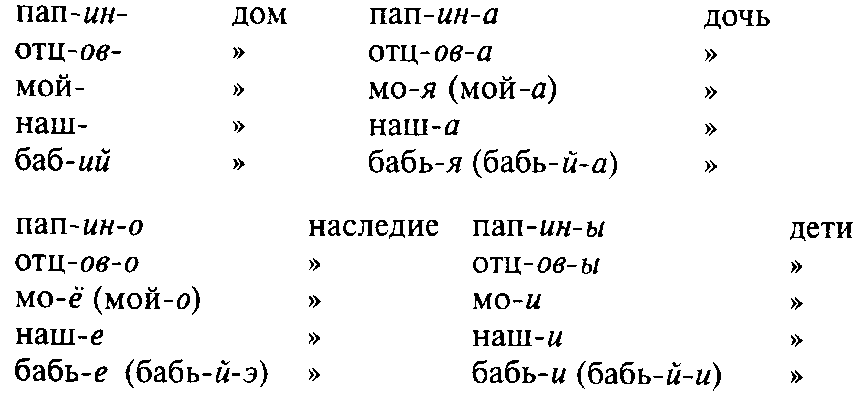 Но, по-видимому, эта категория разрушается, так как в детском языке постоянно находим пап-ин-ая дочка; вместо отцов дом мы чаще скажем отцовский дом, а вместо бабье лето можно иногда слышать и бабее лето: такие же случаи, как с волчьей шкурой, приходится считать если не нормальными, то очень распространенными, особенно среди младшего поколения.Что касается местоименной группы, то хотя она по значению и представляет из себя некую группу, но она не безусловно замкнута: считать ли, например, относящимся к ней слово любой? Пешковский в часто цитированной уже книге (стр. 406) относит сюда же слова известный, данный, определенный. Отсутствие ясного формального критерия не позволяет быть отчетливо осознанной группе местоименных прилагательных, так как то обстоятельство, что в цепи прилагательных определений существительного они нормально ставятся на первое место (любой (всякий) порядочный вдумчивый доктор), не чересчур навязывается нашему сознанию.То же можно сказать и о порядковых числительных, хотя и им присваивается первое место в цепи прилагательных определений (я кончил вторую киевскую мужскую гимназию). Однако надо признать, что крепкая ассоциативная связь по смежности (при счете) энергично поддерживает смысловую связь и понятие «порядковости», «номерности» выступает довольно ярко, так что, пожалуй, все же приходится говорить о прилагательных порядковых.Очень живыми представляются категории прилагательных качественных, имеющих степени сравнения, и относительных, их не имеющих. Так, золотой может принадлежать к тем и другим: золотое кольцо /  уж на что у тебя золотые кудри, а вот у нее еще золотее.Причастия, конечно, составляют резко обособленную группу, будучи подводимы и под категорию глаголов. Теряя глагольность, они становятся простыми прилагательными. Ученое стихотворение может быть употреблено в двояком смысле: 1) «содержащее в себе много научного» — прилагательное и 2) «которое уже учили» — причастие.V. Категория наречий является исключительно формальной категорией, ибо значение ее совпадает со значением категории прилагательных, как это очевидно из сравнения таких пар, как легкий / легко, бодрый / бодро и т.д. Мы бы, вероятно, сознавали подобные наречия формой соответственных прилагательных, если бы в той же функции не употреблялось большого количества неизменяемых слов, не являющихся производными от прилагательных: очень, слишком, наизусть, сразу, кругом и т.д. Благодаря этому формальными признаками категории являются прежде всего отношение к прилагательному, к глаголу или другим наречиям, невозможность определить прилагательным (если только это не наречное выражение), неизменяемость (однако наречия, производные от прилагательных, могут иметь степени сравнения)* и, наконец, для наречий, произведенных от прилагательных, окончания -о и -е, а для глагольных наречий (деепричастий) особые окончания.* Вообще мнение, будто наречия по существу являются неизменяемыми, совершенно неосновательно: французское наречие tout согласуется в роде с прилагательным, к которому относится.Самый деликатный вопрос — отличие наречий от существительных, так как критерий неизменяемости возникает чаще всего на почве разрыва связи данного слова с формами соответственного существительного, т.е. в конце концов на почве значения: мыслится ли в данном случае предмет (существительное) или нет. Весьма вероятно, что если бы у нас не было прилагательных наречий и целого ряда случаев, где связь с существительным абсолютно порвана, т.е. если бы категория наречий не имела бы своих и по форме несомненных представителей, то установление категории наречия на таких случаях, как заграницей, заграницу, представило бы большие затруднения. Впрочем, здесь на помощь может прийти и эксперимент; стоит попробовать придать прилагательное: за нашей границей, за южную границу, чтобы понять, что это невозможно без изменения смысла слов и что, следовательно, заграницей, заграницу являются наречиями, а не существительными.Что касается деепричастий, то они, конечно, составляют резко обособленную группу. В сущности это настоящие глагольные формы, в своей функции лишь отчасти сближающиеся с наречиями. Формально они объединяются с этими последними относимостью к глаголу и якобы отсутствием согласования с ним (на самом деле они должны в русском языке иметь общее лицо, хотя внешне это ничем не выражается). Что особенно оправдывает это усмотрение в деепричастиях некоторой наречности — это их легкий переход в подлинные наречия: молча, стоя, лежа и т.д. могут быть то деепричастиями, то наречиями.VI. Особой категорией приходится признать слова количественные. Значением является отвлеченная идея числа, а формальным признаком — своеобразный тип сочетания с существительным, к которому относится слово, выражающее количество. Благодаря этим типам сочетаний категория слов количественных изъемлется из категории прилагательных, куда она естественнее всего могла бы относиться, а также из категории существительных, с которыми она сходна формами склонения. Эти типы сочетаний состоят в том, что в именительном и винительном падежах определяемое ставится в родительном падеже множественного числа (при два, три, четыре— род. пад. ед.ч.), а в косвенных падежах ожидаемое согласование в падеже восстанавливается: пять книг — с пятью книгами, двадцать солдат — при двадцати солдатах.* Исторические причины таких странных конструкций известны, сейчас эти конструкции бессмысленны и являются пережитками, однако утилизируются языком для обозначения особой категории, которую, конечно, лишь насилуя непосредственное языковое чутье, можно смешивать с существительными. Различие выступает очень ярко из сравнения: десять яблок, с десятью яблоками / десяток яблок, с десятком яблок; сто солдат, со ста солдатами / сотня солдат, с сотней солдат.* К этой же категории относятся и слова много, немного, мало, сколько, несколько, которые по недоразумению считаются наречиями, я вижу несколько моих учеников / я ехал с несколькими учениками; в классе много детей / трудно заниматься со многими детьми и т д.Любопытно отметить, что тысяча с обывательской точки зрения плохо представляется как число, а скорей как некоторое единство, как «существительное», что и выражается типом связи: тысяча солдат, с тысячью солдат. Однако ход культуры и развитие отвлеченного мышления дают себя знать: тысяча все больше и больше превращается в количественное слово, и тысяче солдатам был роздан паек не звучит чересчур неправильно (миллиону солдатам сказать было бы невозможно), а сказать приехала тысяча солдат, пожалуй, и вовсе смешно. Несомненно, что при пережитом падении денег и миллион и миллиард стали отвлеченнее, хотя, может, в языке это и не успело сказаться.VII. Есть ряд слов, как нельзя, можно, надо, пора, жаль и т.п., подведение которых под какую-либо категорию затруднительно. Чаще всего их, по формальному признаку неизменяемости, зачисляют в наречия, что в конце концов не вызывает практических неудобств в словарном отношении, если оговорить, что они употребляются со связкой и функционируют как сказуемое безличных предложений. Однако при ближайшем рассмотрении оказывается, что указанные слова не подводятся под категорию наречий, так как не относятся ни к глаголу, ни к прилагательному, ни к другому наречию.Далее, оказывается, что они составляют одну группу с такими формами, как холодно, светло, весело и т.д. во фразах: на дворе становилось холодно; в комнате было светло; нам было очень весело и т.п. Подобные слова тоже не могут считаться наречиями, так как эти последние относятся к глаголам (или прилагательным), здесь же мы имеем дело со связками (см. ниже). Под форму среднего рода единственного числа прилагательных они тоже не подходят, так как прилагательные относятся к существительным, а здесь этих последних нет, ни явных, ни подразумеваемых.Может быть, мы имеем здесь дело с особой категорией состояния (в вышеприведенных примерах никому и ничему не приписываемого — безличная форма) в отличие от такого же состояния, но представляемого как действие: нельзя (в одном из значений) / запрещается; можно (в одном из значений) / позволяется; становится холодно / холодает; становится темно / темнеет; морозно / морозит и т.д. (таких параллелей, однако, не так много).Формальными признаками этой категории были бы неизменяемость, с одной стороны, и употребление со связкой — с другой: первым она отличалась бы от прилагательных и глаголов, а вторым — от наречий. Однако мне самому не кажется, чтобы это была яркая и убедительная категория в русском языке.Впрочем, и при личной конструкции можно указать ряд слов, которые подошли бы сюда же: я готов; я должен; я рад / радуюсь; я способен («я в состоянии») / могу; я болен / болею; я намерен / намереваюсь; я дружен / дружу; я знаком / знаю (радый* не употребляется, а готовый, должный, способный, больной, намеренный, дружный, знакомый употребляются в другом смысле).* На некоторые слова этой категории указал мне Д. В. Бубрих. В конце концов правильны будут и следующие противоположения: я весел (состояние) / я веселюсь (состояние в виде действия)* / я веселый (качество); он шумен (состояние) / он шумит (действие) / он шумливый (качество); он сердит (состояние) / он сердится (состояние в виде действия) / он сердитый (качество); он грустен (состояние) / он грустит (состояние в виде действия) / он грустный (качество); и без параллельных глаголов: он печален / он— печальный; он доволен / он— довольный; он красен как рак. / флаги— красные; палка велика для меня / палка— большая; сапоги малы мне / эти сапоги— слишком маленькие; мой брат очень бодр / мой брат— всегда бодрый и т.д.* Пример: по лицу его видно, что он веселится, глядя на нас; но в он сегодня резвится и веселится, как школьник оттенок будет другой.То же по смыслу противоположение можно найти и в следующих примерах: я был солдатом (состояние: «j'ai été soldat») / я солдатствовал (состояние в виде действия) / я был солдат (существительное: «j'ai été un soldat»); я был трусом в этой сцене / я трусил / я большой трус; я был зачинщиком в этом деле / я был всегда и везде зачинщик.** Надо, впрочем, признать, что этот оттенок не всегда бывает вполне отчетлив.Наконец, под категорию состояния следует подвести такие слова и выражения, как быть навеселе, наготове, настороже, замужем, в состоянии, начеку, без памяти, без чувств, в сюртуке и т.п., и т.п. Во всех этих случаях быть является связкой, а не существительным глаголом; поэтому слова навеселе, наготове и т.д. едва ли могут считаться наречиями. Они все тоже выражают состояние, но благодаря отсутствию параллельных форм, которые бы выражали действие или качество (впрочем, замужем / замужняя; в состоянии / могу), эта идея недостаточно подчеркнута.Хотя все эти параллели едва ли укрепили мою новую категорию, так как слишком разнообразны средства ее выражения, однако несомненным для меня являются попытки русского языка иметь особую категорию состояния, которая и вырабатывается на разных путях, но не получила еще, а может и никогда не получит, общей марки. Сейчас формально категорию состояния пришлось бы определять так: это слова в соединении со связкой, не являющиеся, однако, ни полными прилагательными, ни именительным падежом существительного; они выражаются или неизменяемой формой, или формой существительного с предлогом, или формами с родовыми окончаниями — нуль для мужского рода, -а для женского рода, -о, -э (искренне) для среднего рода, или формой творительного падежа существительных (теряющей тогда свое нормальное, т.е. инструментальное, значение).Если не признавать наличия в русском языке категории состояния (которую за неимением лучшего термина можно называть предикативным наречием, следуя в этом случае за Овсянико-Куликовским), то такие слова, как пора, холодно, навеселе и т.п., все же нельзя считать наречиями, и они просто остаются вне категорий. <...>VIII. В категории глаголов основным значением, конечно, является только действие, а вовсе не состояние, как говорилось в старых грамматиках. Эта проблема, по-видимому, возникла из понимания «частей речи» как рубрик классификации лексических значений. После всего сказанного в начале ясно, что дело идет не о значении слов, входящих в данную категорию, а о значении категории, под которую подводятся те или иные слова. В данном случае очевидно, что, когда мы говорим больной лежит на кровати или ягодка краснеется в траве, мы это «лежание» и «краснение» представляем не как состояния, а как действия.Формальных признаков много. Во-первых, изменяемость и не только по лицам и числам, но и по временам, наклонениям, видам и другим глагольным категориям.* Между прочим, попытка некоторых русских грамматистов последнего времени представить инфинитив как особую от глагола «часть речи», конечно, абсолютно неудачна, противоречива естественному языковому чутью, для которого идти и иду являются формами одного и того же слова.** Эта странная аберрация научного мышления произошла из того же понимания «частей речи» как результатов классификации, которое свойственно было старой грамматике, с переменой лишь principium divisionis, и возможна была лишь потому, что люди на минуту забыли, что форма и значение неразрывно связаны друг с другом: нельзя говорить о знаке, не констатируя, что он что-то значит; нет больше языка, как только мы отрываем форму от ее значения (см. по этому поводу совершенно правильные разъяснения Н. Н. Дурново в его статье «В защиту логичности формальной грамматики» в журнале «Родной язык в школе», книга 2-я, 1923, стр. 38 и сл.). Но нужно признать, что аберрация эта выросла на здоровой почве протеста против бесконечных рубрификаций старой грамматики, не основанных ни на каких объективных данных. В основе ее лежит, таким образом, правильный и здоровый принцип: нет категорий, не имеющих формального выражения. <...>* Признание категории лица наиболее характерной для глаголов (отсюда определение глаголов как «слов спрягаемых») в общем верно и психологически понятно, так как выводится из значения глагольной категории: «действие», по нашим привычным представлениям, должно иметь своего субъекта. Однако факты показывают, что это не всегда бывает так: моросит, смеркается и т.п. не имеют формы лица, <...> однако являются глаголами, так как дело решается не одним каким-либо признаком, а всей совокупностью морфологических, синтаксических и семантических данных.** Под «формами» слова в языковедении обыкновенно понимают материально разные слова, обозначающие или разные оттенки одного и того же понятия, или одно и то же понятие в разных его функциях. Поэтому, как известно, даже такие слова, как fеrо, tuli, latum, считаются формами одного слова. С другой стороны, такие слова, как писать и писатель, не являются формами одного слова, так как одно обозначает действие, а другое — человека, обладающего определенными признаками. Даже такие слова, как худой, худоба, не считаются нами за одно и то же слово. Зато такие слова, как худой и худо, мы очень склонны считать формами одного слова, и только одинаковость функций слова типа худо со словами вроде вкось, наизусть и т.д. и отсутствие параллельных этим последним прилагательных создают особую категорию наречий и до некоторой степени отделяют худо от худой. Конечно, как и всегда в языке, есть случаи неясные, колеблющиеся. Так, будет ли столик формой слова стол? Это не так уж ясно, хотя в языковедении обыкновенно говорят об уменьшительных формах существительных. Предобрый, конечно, будет формой слова добрый, сделать будет формой слова делать, но добежать едва ли будет формой слова бежать, так как самое действие представляется как будто различным в этих случаях. Ср. Abweichungsnamen и Übereinstimmungsnamen у O.Dittnch [в] «Die Probleme der Sprachpsychologie», [Leipzig,] 1913. В истории языков наблюдаются тоже передвижения в системах форм одного слова. Так, образования на -л-, бывшие когда-то именами лица действующего, вошли в систему форм славянского глагола, сделались причастиями, а теперь функционируют как формы прошедшего времени в системе глагола (захудал); эти же причастия в полной форме снова оторвались от системы глагола и стали прилагательными (захудалый). Процесс втягивания отглагольного имени существительного в систему глагола, происходящий на наших глазах, нарисован у меня в книге «Восточнолужицкое наречие», |т. 1. Пгр.], 1915, стр. 137.Итак, изменяемость по разным глагольным категориям с соответственными окончаниями является первым признаком глагола, точно так же и некоторые суффиксы, например -ов- || -у-, -ну- и др., в общем, впрочем, невыразительные; далее, именительный падеж, непосредственно относящийся к личной форме, тоже определяет глагол; далее, невозможность прилагательного и возможность наречного распространения; наконец, характерное управление, например: любить отца, но любовь к отцу.Теперь понятно, почему инфинитив, причастие, деепричастие и личные формы признаются нами формами одного слова — глагола: потому что сильно (не сильный) любить, любящий, любя, люблю дочку (не к дочке) и потому что хотя каждая из этих форм и имеет свое значение, однако все они имеют общее значение действия. Из них любящий подводится одновременно и под категорию глаголов, и под категорию прилагательных, имея с последним и общие формы и значение, благодаря которому действие здесь понимается и как качество; такие формы условно называются причастием. По тем же причинам любя подводится под категорию глаголов и отчасти под категорию наречий и условно называется деепричастием. Любовь же, обозначая действие, однако, не подводится нами под категорию глаголов, так как не имеет их признаков (любовь к дочке, а не дочку); поэтому идея действия в этом слове заглушена, а рельефно выступает лишь идея субстанции.Ввиду всего этого нет никаких оснований во фразе а она трах его по физиономии! отказывать трах в глагольности: это не что иное, как особая, очень эмоциональная форма глагола трахнуть с отрицательной (нулевой) суффиксальной морфемой. То же и в выражении Татьяна—ах! и других подобных, если только не видеть в ах вносных слов.Наконец, из сказанного выше о глаголах вообще явствует и то, что связка быть не глагол, хотя и имеет глагольные формы, и это потому, что она не имеет значения действия. И действительно, единственная функция связки — выражать логические (в подлинном смысле слова) отношения между подлежащим и сказуемым: во фразе мой отец был солдат в был нельзя открыть никаких элементов действия, никаких элементов воли субъекта. Другое дело, когда быть является существительным глаголом: мой отец был вчера в театре. Тут был = находился, сидел — одним словом, проявлял как-то свое «я» тем, что был. Это следует твердо помнить и не считать связку за глагол и функцию связки за глагольную. В так называемых знаменательных связках мы наблюдаем контаминацию двух функций — связки и большей или меньшей глагольности (наподобие контаминации двух функций у причастий). Осознание и разграничение этих функций очень важно для понимания синтаксических отношений.IX. Нужно отметить еще одну категорию слов знаменательных, хотя она никогда не бывает самостоятельной, — это слова вопросительные: кто, что, какой, чей, который, куда, как, где, откуда, когда, зачем, почему, сколько и т.д. Формальным ее выразителем является специфическая интонация синтагмы (группы слов), в состав которой входит вопросительное слово.Категория слов вопросительных всегда контаминируется в русском языке либо с существительными, либо с прилагательными, либо со словами количественными, либо с наречиями. <...>* * *Переходя к служебным словам, приходится прежде всего отметить, что общие категории здесь не всегда ясны и во всяком случае зачастую мало содержательны.X. Связки. Строго говоря, существует только одна связка быть, выражающая логическое отношение между подлежащим и сказуемым. Все остальные связки являются более или менее знаменательными, т.е. представляют из себя контаминацию глагола и связки, где глагольность может быть более или менее ярко выражена (см. выше).Я ничего не прибавлю к общеизвестному о связках, кроме разве того, что у нас как будто нарождается еще одна форма связи — это. Примеры: наши дети— это наше будущее, наши дети— это будут дельные ребята. Частица это больше всего и выражает отношение подлежащего и сказуемого и во всяком случае едва ли понимается нами как подлежащее: формы связки быть служат в данном случае главным образом для выражения времени.XI. Далее мы имеем группу частиц, соединяющих два слова или две группы слов в одну синтагму (простейшее синтаксическое целое) и выражающих отношение «определяющего» к «определяемому». Они называются предлогами, формальным признаком которых в русском языке является управление падежом. Сюда, конечно, подходят и такие слова, как согласно (согласно вашему предписанию, а в канцелярском стиле вашего предписания), кругом, внутри, наверху, наподобие, во время, в течение, вследствие, тому назад (с вин. пад.) и т.п. Однако по функциональному признаку сюда подошли бы и такие слова, как чтобы, с целью, как, например в следующих фразах: я пришел чтобы поесть = с целью поесть; меня одевали* как куколку = наподобие куколки.* [В обоих случаях] читать без запятой.XII. Далее, можно констатировать группу частиц, соединяющих слова или группы слов в одно целое — синтагму или синтаксическое целое высшего порядка — на равных правах, а не на принципе «определяющего» и «определяемого», и называемых обыкновенно союзами сочинительными. В ней можно констатировать две подгруппы.а) Частицы, соединяющие вполне два слова или две группы слов в одно целое, — союзы соединительные: и, да, или* (не повторяющиеся). Примеры: брат и сестра пошли гулять; отец и мать остались дома; взять учителя или учительницу к своим детям; Иван да Марья; когда все собрались и хозяева зажгли огонь, стало веселее.*** Или собственно считается разделительным союзом, но это едва ли выражается формально (не смешивать или = более или менее то есть).** Почти каждый из примеров может быть прочтен и с запятой перед союзом — тогда они попадут в группу присоединительных (см. ниже, раздел XIII).В той же функции употребляются иногда и предлоги: брат с сестрой пошли гулять (особая функция частицы с отмечена здесь формой множественного числа глаголов). <...>б) Частицы, объединяющие два слова или две группы по контрасту, т.е. противопоставляя их, — союзы противительные: а, но, да. Благодаря этому противопоставлению каждый член такой пары сохраняет свою самостоятельность, и этот случай «б)» не только по смыслу, но и по форме отличается от случаев «а)». Примеры: я хочу не большой, а маленький платок; она запела маленьким, но чистым голоском; мал золотник, да дорог; я вам кричал, а вы не слышали; вы обещали, но это не всегда значит, что вы сделаете.XIII. Те же союзы могут употребляться и в другой функции: тогда они не соединяют те или другие элементы в одно целое, а лишь присоединяют их к предшествующему. Тогда как в случае раздела XII оба члена присутствуют в сознании, хотя бы в смутном виде, уже при самом начале высказывания, в настоящем случае второй элемент появляется в сознании лишь после первого или во время его высказывания. Формально выражается указанное различие функций фразовым ударением, иногда паузой и вообще интонацией (точных исследований на этот счет не имеется). Ясными примерами этого различия может послужить разное толкование следующих двух стихов Пушкина и Лермонтова:1) как надо читать стих 14 стихотворения Пушкина «Воспоминание»: Я трепещу и проклинаю... или Я трепещу, и проклинаю...?. Я стою за первое (см.: Русская речь, I, [Пгр., 1923,] стр. 31);2) как надо читать стих 6 стихотворения Лермонтова «Парус»: И мачта гнется и скрипит... или И мачта гнется, и скрипит...?. Я стою за второе.Прав я или нет в моем понимании, в данном случае безразлично, но возможность самого вопроса, а следовательно — и двоякая функция союза и, думается, очевидны.** Такое разное толкование может получить и пример Пешковского (Русский синтаксис...  стр. 325): червонец был запачкан и в пыли или червонец был запачкан, и в пыли.Союзы в этой функции можно бы назвать присоединительными. Другие примеры: я сел в кибитку с Савельичем, и отправился в дорогу (пример заимствован у Грота, но запятая принадлежит мне); вчера мы собрались большой компанией и отправились в театр, но проскучали весь вечер; На ель ворона взгромоздись, позавтракать было совсем уж собралась, да призадумалась, а сыр во рту держала; я приду очень скоро, или совсем не приду; дело будет тянуться без конца, или сразу оборвется. <...>XIV. Особую группу составляют частицы, «уединяющие» слова или группы слов и образующие из них «бесконечные» ряды однородных целых. Формальным выражением этой категории является, во-первых, повторяемость частиц, а во-вторых, специфическая интонация. Они организуют то, что я называю «открытыми сочетаниями» (см.: Русская речь, I, стр. 22). Сюда относятся и— и..., ни— ни..., да— да..., или— или... и т.п.Их можно бы для краткости назвать союзами слитными. Примеры известны: И пращ, и стрела, и лукавых кинжал щадят победителя годы; меня ничто не веселило— ни новые игрушки, ни сказки бабушки, ни только что родившиеся котята. <...>XV. Совершенно особую группу составляют частицы, выражающие отношение «определяющего» к «определяемому»* между двумя синтагмами и объединяющие их в одно синтаксическое целое высшего порядка (в разделе XI дело происходило внутри одной синтагмы). Частицы эти удобнее всего назвать относительными словами. Сюда подойдет и то, что традиционно называют союзами подчинительными (пока, когда, как, если, лишь, только и т.п.); но сюда подойдут и так называемые «относительные местоимения и наречия» (который, какой, где, куда, зачем и т.д.). Говорю «так называемые», потому что зачастую действительно нет причин видеть, например, в относительном который знаменательное слово, так как оно имеет лишь формы знаменательных слов, но не их значение. Сомневающиеся пусть попробуют определить, чем является который— существительным или прилагательным — во фразе я нашел книгу, которая считаюсь пропавшей.** Точно так же трудно признать наречие когда хотя бы и в таком примере, как в тот день, когда мы переезжали на дачу, шел дождик. Однако возможность контаминации двух функций — служебной (относительной) и знаменательной, особенно существительной, — несомненна. Можно бы даже говорить о «знаменательных относительных словах» (ср. знаменательные связки). Например: гуляю, с кем хочу; отец нахмурил брови, что было признаком надвигавшейся грозы.* Я употребляю здесь эти слова, так же как и выше. < > в самом широком смысле.** Таким образом, подобно тому как существуют служебные слова спрягающиеся — связки, — возможны и служебные слова склоняющиеся.Формальными признаками категории относительных слов является общее всем служебным словам отсутствие фразового ударения, а также то, что эти слова входят в состав синтагмы с характерной относительной интонацией. То, что делает эту категорию особенно живой и яркой, — это ее соотносительность со словами знаменательными. Когда вы приéдете, мы будем уже дóма. / Когдá вы приедете? Я знаю, что вы пúшете. / Чтó вы пишете? Год, в котором вы приéхали к нам, для меня особенно памятен. / В котóром году вы приехали к нам?Недаром относительность всеми всегда ощущалась как единая категория, хотя и фигурировала зачастую в двух разных местах грамматики. <...>Проповедуя необходимость реформы старой школьной грамматики, я всегда отдавал себе ясный отчет в том, что реформа не поведет к облегчению. Идеалом была для меня всегда замена схоластики, механического разбора — живой мыслью, наблюдением над живыми фактами языка, думаньем над ними. Я знаю, что думать трудно, и тем не менее думать надо и надо; и надо бояться схоластики, шаблона, которые подстерегают нас на каждом шагу, всякий раз, как мысль наша слабеет. Поэтому не следует прельщаться легким, простым и удобным: оно приятно, так как позволяет нам не думать, но ложно, так как скрывает от нас жизнь, бесполезно, так как ничему не учит, и вредно, так как ввергает мысль нашу в дремоту. <...>В.В. Виноградов Основные вопросы синтаксиса предложения (на материале русского языка)*Слова и словосочетания — по грамматическим правилам и законам, свойственным данному языку, — соединяются в предложения. <...>* Виноградов В. В. Избранные труды. Исследования по русской грамматике. М., 1975. С. 254-294.Предложение — это грамматически оформленная по законам данного языка целостная (т.е. неделимая далее на речевые единицы с теми же основными структурными признаками) единица речи, являющаяся главным средством формирования, выражения и сообщения мысли. Язык как орудие общения и обмена мыслями между всеми членами общества пользуется предложением как основной формой общения. Правила употребления слов в функции предложений и правила соединения слов и словосочетаний в предложении — ядро синтаксиса того или иного языка. На основе этих правил устанавливаются разные виды или типы предложений, свойственные данному конкретному языку. В предложении выражается не только сообщение о действительности, но и отношение к ней говорящего.Каждое предложение с грамматической точки зрения представляет собой внутреннее единство словесно выраженных его членов, порядка их расположения и интонации. <...>Анализ основных грамматических категорий, обнаруживающихся в строе предложения и определяющих его, например, категорий времени, модальности, предикативного сочетания слов и т.д., показывает специфику предложения, его коренные отличия от суждения, несмотря на тесную связь с ним. Суждение не может существовать вне предложения, которое является формой его образования и выражения. Но если суждение выражается в предложении, то это еще не значит, что назначение всякого предложения — выражать только суждение.Тип предложения не остается неподвижным. Он может иметь разные варианты, которые возникают на основе видоизменения и последующего абстрагирования тех или иных составных частей предложения, на основе обогащения и совершенствования его структуры. Так, исторически сложившаяся структура именного двусоставного (или двучленного) предложения прежде всего варьируется в зависимости от состава сказуемого, которое может быть выражено разными именными категориями (существительным, прилагательным, числительным, местоимением) или наречием именного типа и включать в себя связку, полузнаменательный или полувспомогательный глагол. Например: Космополитизм — чепуха, космополит — нуль, хуже нуля (Тургенев. «Рудин»); Все это сваливалось в кладовые и все становилось гниль и прореха (Гоголь. «Мертвые души»); Богатырь ты будешь с виду И казак душой (Лермонтов. «Казачья колыбельная песня»); Она слыла чудачкой (Тургенев. «Дворянское гнездо»). Те разновидности именных предложений, которые содержат в своем составе так называемые полузнаменательные глаголы типа оставаться — остаться, считаться, казаться, показаться, оказаться, называться и т.п., приближаются к глагольному типу предложения, являются глагольно-именными.Еще более ярко выражен составной — именной и в то же время глагольный характер в предложениях со сложным сказуемым, куда входят в сочетании с именем существительным или прилагательным глаголы движения или состояния (типа прийти, вернуться, ходить; работать, жить, сидеть, лежать и т.п.). Например: Никто не родится героем, Солдаты мужают в бою (Л. Ошанин. «Солдаты мужают в бою»). <...>Разграничение двух основных типов предложения — двусоставных и односоставных — прочно вошло в научный синтаксис русского языка. <...>Вопрос о формах и типах грамматического построения односоставных предложений нуждается в дальнейшем углубленном исследовании. В высшей степени важно уяснить специфические особенности их структуры соотносительно с основными типами двусоставных предложений. Само собой разумеется, что было бы нецелесообразно стремиться к отысканию «подлежащих» и «сказуемых» или каких-нибудь их «эквивалентов» во всех типах односоставных предложений. Однако в некоторых их формах можно найти морфологические соответствия одному из главных членов двусоставного (двучленного) предложения. Например, предложение Градом побило рожь находится в синонимической грамматической связи с двусоставным предложением Град побил рожь. Поэтому побило воспринимается как выраженное безличной формой глагола сказуемое односоставного предложения. Морфологическая категория безличности, свойственная глаголу, как бы санкционирует особую синтаксическую форму сказуемого, не соотносительного с подлежащим. Неопределенно-личные предложения (Говорят, Просят не курить и т.п.) и предложения обобщенно-личные (Любишь кататься— люби и саночки возить) также функционально-синтаксически (при наличии своеобразных семантических и стилистических оттенков) мало отличаются от двусоставных конкретно-личных глагольных предложений (ср. Сижу и думаю — Я сижу и думаю; Ты видишь свои ошибки — Видишь свои ошибки и т.п.). В неопределенно-личных предложениях форма 3-го лица множественного числа глагола обозначает личное действие, осуществляемое неопределенным количеством, неопределенным множеством лиц; в обобщенно-личных предложениях форма 2-го лица выражает действие, связываемое с собирательным лицом, с любым человеком вообще. <...>Приходится признать существование таких предложений, назначением которых является не выражение суждения, а выражение вопроса и побуждения как особых разновидностей мысли. <...>Изучая правила составления предложений, синтаксис прежде всего должен выяснить, как слова и словосочетания, объединяясь в структуре предложения в качестве его членов, образуют предложение — эту основную синтаксическую единицу языкового общения — и в чем заключаются характерные конструктивно-грамматические признаки предложения. В нашей отечественной грамматической науке выдвинуты два общих характерных признака предложения в русском языке, хотя взаимоотношение и взаимодействие этих признаков до настоящего времени остаются не вполне определенными. Это — интонация сообщения и предикативность, т.е. отнесенность высказываемого содержания к реальной действительности, проявляющаяся в совокупности таких грамматических категорий, которые определяют и устанавливают природу предложения как основной и вместе с тем первичной грамматически организованной единицы речевого общения, выражающей отношение говорящего к действительности и воплощающей в себе относительно законченную мысль. Наличие обоих этих признаков для предложения обязательно.<...> Слова и словосочетания, соединенные в предложении большей частью посредством тех же приемов согласования, управления и примыкания, которые характерны для связей слов внутри словосочетания, без соответствующей организации их интонационными средствами еще не представляют собой сообщения. Интонационными средствами устанавливается, обусловливается коммуникативное значение слов в предложении, определяется членение предложения и осуществляется его внутреннее единство. Благодаря интонации не только соединения слов, но и отдельные слова могут приобрести значение предложений. <...> Можно сомневаться в том, что в каждом предложении, даже в разговорном предложении резко эмоционального, грамматически нерасчлененного характера вроде: Ну и ну! То-то! Ваня! Еще бы! Вот тебе на! Ай, ай, ай! и т.п., выражается предикативное сочетание субъекта и предиката, но нельзя сомневаться в том, что этим выражениям или высказываниям присуща интонация сообщения. Интонация сообщения, таким образом, является важным средством оформления предложения и выступает в качестве одного из постоянных характерных признаков предложения. Именно в этом признаке заключается одно из коренных отличий предложения от словосочетания.Различием интонаций в значительной степени определяются основные функциональные и вместе с тем модальные типы предложений — предложения повествовательные, вопросительные и побудительные. <...>Главными интонационными средствами, выполняющими основные функции в организации предложения, являются ударение и мелодика. <...> Интонация, однако, не исчерпывает и не определяет грамматической сущности предложения и своими вариациями не обусловливает и не создает всего многообразия видов предложений в русском языке. <...>Интонация сама по себе, т.е. вне словесного содержания, вне отношения речи к действительности, расчлененной, законченной, логически построенной мысли не выражает. Интонация не является средством формирования и воплощения мысли, без слов она может быть выразительной, но не является содержательной, т.е. не служит материальной оболочкой мысли. Об интонации сообщения можно сказать, что она является лишь формой выражения более или менее замкнутой единицы речи (предложения). Однако интонация вовсе не является формой грамматического построения предложения. Правда, интонация может служить средством превращения слова и словосочетания в предложение, может выполнять предикативную функцию, но интонации не свойственно предметно-смысловое содержание. <...> В таких формах общения, как письменная речь, интонация нередко отступает на второй план. <...>Со структурой предложения связаны свои особые синтаксические категории, базирующиеся на морфологических категориях, но далеко выходящие за их пределы: категории времени и модальности, а также — в широком синтаксическом понимании — и категория лица, т.е. те категории, которые выражают отношение сообщения к действительности и подводятся под общее понятие «предикативности»; эти категории могут быть свойственны предложению в целом — независимо от наличия в его составе глагола. Так, безглагольные односоставные предложения, содержащие лишь одно-единственное понятие или представление, соответствующим образом соотнесенное с действительностью (например: Мороз. Тише! Внимание! и т.п.), представляют собой единицы речевого общения, грамматически организованные на основе тех же категорий модальности и времени.Среди одночленных (или односоставных) предложений в русском языке есть предложения, функция которых сводится к простому утверждению или отрицанию, выражению согласия или несогласия или к общей экспрессивно-модальной оценке предшествующего высказывания. Это — предложения, основу которых составляют утвердительные или отрицательные слова да и нет, модально окрашенные слова и частицы (типа: разве? едва ли! может быть! конечно! вероятно! и т.п.), междометия и слова, близкие к междометиям. Внутренняя сущность модальной функции таких слов, как да, нет, несомненно и т.п., ярко сказывается в том, что иногда в диалогической речи они становятся своеобразными заместителями глагольного сказуемого с присущими ему значениями времени, лица и наклонения, например: А в прошлом году вы имели отпуск?— В прошлом году да; А с мамой ты согласна остаться?— С мамой да, а с Петькой нет. Вместе с тем слово да может входить в состав сложного предложения в качестве одной из его основных составных частей: — Ветерок в аллее?— Да, потому что листья дрожат;— А вы ему должны, что ли?— Вот в том-то и беда моя, что да.Предложения типа да, нет, конечно и т.п., нередко очень экспрессивные, выражают модальную квалификацию сообщения и иногда содержат побуждение к какому-нибудь действию, следовательно, они также выражают синтаксическую категорию модальности. <...> Поэтому модальные слова-предложения всегда рассматривались как особый тип предложений, <...> не имеющих и не способных иметь в своем составе никаких членов предложения — главных или второстепенных. И все же они имеют модальные значения. Предложения этого типа употребляются преимущественно в диалогической речи, в ответных и вопросительных репликах собеседников. Они могут, как отголоски внутреннего диалога, употребляться и в монологической речи, при подтверждении уже высказанного, при возражении самому себе и в других подобных случаях.Вот несколько иллюстраций: [Подколесин] (с самодовольной улыбкой). А преконфузно однако же должно быть, если откажут. [Кочкарев] Еще бы! (Гоголь. «Женитьба»); — Ну, у тебя грехов немного. — Ах, все-таки, — сказал Левин, — все-таки, — «с отвращением читая жизнь мою, я трепещу и проклинаю, и горько жалуюсь...» Да. (Л. Толстой. «Анна Каренина»).Таким образом, значение и назначение общей категории предикативности, формирующей предложение, заключается в отнесении содержания предложения к действительности. В этом и состоит различие между словом зима со свойственным ему лексическим значением и предложением Зима в таком пушкинском стихе: Зима. Что делать нам в деревне? <...>Общее грамматическое значение отнесенности основного содержания предложения к действительности конкретизируется в синтаксических категориях модальности, а также времени и лица. Именно они придают предложению значение основного средства общения, превращая строительный материал языка в живую, действенную речь. <...>Отношения сообщения, содержащегося в предложении, к действительности — это и есть прежде всего модальные отношения. То, что сообщается, может мыслиться говорящим как реальное, наличное в прошлом или в настоящем, как реализующееся в будущем, как желательное, требуемое от кого-нибудь, как недействительное и т.п. Формы грамматического выражения разного рода отношений содержания речи к действительности и составляют синтаксическое существо категории модальности. Категорией модальности определяются различия между разными модальными типами предложения. Кроме форм глагольных наклонений, категория модальности выражается модальными частицами и словами, а также интонацией. <...> Модальность инфинитивных предложений определяется самой формой инфинитива и интонацией, а усиливается и дифференцируется частицами. Для модальных значений этих предложений характерно и то обстоятельство, что они обозначают действие, которое совершится в будущем или должно совершиться по воле говорящего лица. Например: [София] Вот вас бы с тетушкою свесть, Чтоб всех знакомых перечесть (Грибоедов. «Горе от ума»); Одну минуту, еще одну минуту видеть ее, проститься, пожать ее руку (Лермонтов. «Княжна Мери»); Не расти траве После осени; Не цвести цветам Зимой во снегу (Кольцов. «Русская песня»); Когда же тут хромать? Тут, братец ты мой, уже не до хромоты (Шолохов. «Тихий Дон»).В так называемых инфинитивно-назывных предложениях законченность всему предложению сообщает интонация, выражающая субъективно-модальное отношение к действию: Возможно ли! меня продать! — Меня за поцелуй глупца ... (Лермонтов. «Маскарад»); [Саша] Она очень нервна стала. [Каренин] Две ночи не спать, не есть. [Саша] (улыбаясь). Да вы тоже... [Каренин] Я — другое дело (Л. Толстой. «Живой труп»).С категорией модальности тесно связана категория времени. Предложение как форма сообщения о действительности включает в себя синтаксическое значение времени. Это значение создается не только формами времен глаголов, кратких прилагательных и категории состояния (с помощью связки), но и глагольными формами наклонения (ср., например, связь форм повелительного наклонения с глагольными формами будущего времени), а также — при известных интонациях — формой инфинитива; в сообщениях же о настоящем или о прошлом, изображаемом как наличное, значение времени выражается также отсутствием морфологической формы с грамматическим значением времени. Синтаксическое значение времени, создаваемое ситуацией и контекстом речи, присуще и таким предложениям, как Огонь! [в значении: 1) «стреляй!», 2) «зажги огонь» или «принеси огня!» и 3) «виден огонь»]; Брр! (в значении: «холодно» или «я озяб»); Пора, пора! Тишина. Минуту внимания! и т.п. В вопросо-ответных предложениях, составляющих парное единство, значение времени в ответе нередко предопределено предшествующим вопросительным предложением.Так как предложение как основная форма речевого общения служит одновременно и средством выражения мысли для говорящего лица, и средством понимания высказанной мысли для лица слушающего, то структура предложения включает в себя и разные способы выражения синтаксической категории лица. <...> В русском языке грамматическая категория лица, связанная с характеристикой отношения речи к говорящему (или говорящим), к собеседнику (или собеседникам) и к тому третьему, о чем может идти речь, выражается главным образом формами местоимений и глагола. В строго определенных типах предложений отношение к лицу может выражаться также посредством особых интонаций (требования, побуждения. просьбы, приказа или упрека, желания и т.п.). Например: Будь гражданин! Служа искусству, Для блага ближнего живи (Некрасов. «Поэт и гражданин»); Прощай, свободная стихия! (Пушкин. «К морю»); И, полно, что за счеты (Крылов. «Демьянова уха»); Полно врать пустяки (Пушкин. «Капитанская дочка»); А вам, искателям невест. Не нежиться и не зевать бы (Грибоедов. «Горе от ума»). Ср. предложения типа: Спасибо. Вон! Прочь! Долой поджигателей войны! Воды! и т.п.По-видимому, наиболее прямым, постоянным и непосредственным выражением категории предикативности является модальность предложения. Если предикативность выражает особую отнесенность речи к действительности или соотнесенность речи с действительностью (ср. слово война и предложения: Война! Война? Война. Опустошенные поля. Еще страшнее развалины городов), то категория модальности расчленяет и дифференцирует эту общую функцию предложения, обозначая специфическое качество отношения к действительности — со стороны говорящего лица.Что касается синтаксической категории времени, то она, так или иначе, прямо или косвенно, дает себя знать в каждом предложении. Но — при отсутствии морфологических способов выражения — она не находит прямого выражения в интонации, как категория модальности; в этом случае она может быть производной от модальности, как бы включенной в нее, подобно тому как это происходит и в формах глагольного наклонения, например повелительного, в котором потенциально заложено отношение к объективному будущему времени или желательному настоящему, сослагательного, в котором содержится отрицание факта в прошлом, иногда с подчеркиванием неосуществленной возможности его проявления, иногда желательность течения действия в настоящем или выполнения его в будущем, даже инфинитива, в котором синтаксическое значение времени соответственно вытекает из разных модальных функций этой формы.В связной речи отношение предложения ко времени может также определяться или выражаться контекстом и ситуацией. Например: Ка-а-к! Ты подкупать меня! (Салтыков-Щедрин. «Губернские очерки»); А повсюду на полу — Сколько тут железа! (Твардовский. «Еще про Данилу»); Эх, дыму-то! Как из прорвы какой! (Бубеннов. «Белая береза»); Как быть и как с соседом сладить, Чтоб от пенья его отвадить? (Крылов. «Откупщик и сапожник»). Категория лица как структурный элемент предложения является потенциальной. Она выражается, кроме личных форм глагола, также формами личных местоимений, например дательного падежа в сочетании с инфинитивом, а в некоторых конструкциях, например инфинитивных или именных, адвербиальных и междометных с императивным значением, — интонацией. Само собой разумеется, что в так называемых безличных или бессубъектных предложениях категория лица обнаруживается негативно. <...>Вот несколько примеров разнообразного синтаксического выражения категории 2-го лица: Вам теперь, чай, не до нас, Тимофей Васильевич? (А. Жаров. «Гармонь»); Вам бы прилечь... Что с вами? (Крымов. «Танкер "Дербент"»); Сюда! за мной! скорей! скорей! Свечей побольше, фонарей (Грибоедов. «Горе от ума»). <...>Во всяком предложении категория предикативности находит свое полное или частичное выражение. Способы ее выражения, связанные с синтаксическими категориями лица, времени и модальности, бывают морфологическими, конструктивно-синтаксическими и интонационно-синтаксическими. <...> Ну тебя! Покойной ночи! «Огня! кричат... огня!» (Крылов. «Волк на псарне»); Заутра казнь (Пушкин. «Полтава»); [Агния] Погода-то! Даже удивительно! А мы сидим (Островский. «Не все коту масленица»); [Несчастливцев] Куда и откуда? [Счастливцев] Из Вологды в Керчь-с... (Островский. «Лес»); [Бакин] Однако, пора и за дело (Островский. «Таланты и поклонники»); На полном бегу На бок салазки— и Саша в снегу! (Некрасов. «Саша»); Наконец, карета у крыльца. Тетеньки вылезают из нее и кланяются отцу (Салтыков-Щедрин. «Пошехонская старина»); Граждане, за ружья! К оружию, граждане! (Маяковский. «Революция»); [Юлия] Куда же это мы идем? [Федор Иванович] На плотину... Пойдем погуляем... Лучшего места во всем уезде нет... Красота! (Чехов. «Леший»); Какое надо иметь мужество, чтобы, например, делать операции или резать трупы! Ужасно! (Чехов. «Именины»).Многообразие форм и способов выражения предикативности, разные виды сочетания и переплетения синтаксических категорий времени и модальности, широкие возможности выражения отношения говорящего лица к действительности посредством интонаций модальной окраски, осуществляемое посредством тех же интонаций эмоционально-волевое воздействие говорящего на слушателя и эмоционально-волевая реакция его на те или иные факты, явления действительности — все это обнаруживается в разнообразии конкретно-языковых форм (или типов) предложений современного русского языка. <...>Соотносительные члены предложения, связанные предикативными отношениями, — это подлежащее, выраженное формой именительного падежа существительного или местоимения (а также субстантивированным словом), и сказуемое, выраженное личной формой глагола, краткой формой причастия, прилагательного или другими морфологическими средствами.Члены предложения — это синтаксические категории, возникающие в предложении на основе форм слов и форм словосочетаний и отражающие отношения между структурными элементами предложения. Между частями речи и членами предложения есть связь и даже взаимодействие, но нет параллелизма. Синтаксическая сущность слова или неделимого словосочетания как члена предложения определяется той функцией, которую несут они в строе предложения.В строе предложения одна и та же форма слова, в зависимости от ее отношения к другим словам, может выполнять функции разных членов предложения. Осмыслить целиком эти функции в плане разных типов словосочетания не всегда оказывается возможным. Словосочетания, вступая в строй предложения, подвергаются здесь преобразованиям. Они группируются около основных конструктивных центров предложения, т.е. вокруг его предикативного ядра. Например, в предложении Этот человек— с умом сочетание с умом выступает в роли сказуемого. Его синтаксическим эквивалентом является краткая форма прилагательного умен. Предикативная функция этого выражения может быть непосредственно выведена из атрибутивной: человек с умом. Однако в строе предложения Человек с умом не пропадет словосочетание человек с умом с семантической точки зрения не разложимо и в целом выполняет функцию подлежащего. Одно слово человек в роли подлежащего само по себе слишком абстрактно и неопределенно (ср. Умный человек не пропадет и Человек умный не пропадет). Но ср. индивидуализацию слова человек посредством указательного местоимения этот и обособления сочетания с умом в предложении: Этот человек, с умом, с талантом, с большими страстями, прожил яркую, интересную жизнь. В предложении С умом задумано, а без ума сделано сочетание с умом служит для характеристики действия и выступает уже не как определение, а как так называемое обстоятельство образа действия при сказуемом. Его синонимическим эквивалентом является наречие умно. Наконец, в предложении Сердце с умом не в ладу (которое является видоизменением известного грибоедовского афоризма «Ум с сердцем не в ладу») с умом выступает в роли дополнения, так как оно здесь обозначает соучастника действия, т.е. объект, сопоставляемый с субъектом состояния, с подлежащим сердце.С другой стороны, в диалогической речи есть предложения, представляющие собой односложную реплику яркой модальной окраски, экспрессивную оценку сообщения собеседника (например: Конечно! Еще бы! Как бы не так! Разве? и т.п.). Такого рода нерасчлененные экспрессивные однословные предложения, естественно, не обрастают другими словами или членами, так как формы синтаксической связи здесь не имеют для себя даже морфологической опоры. По отношению к таким предложениям вообще неприменимо понятие «члены предложения».Грамматическое членение двусоставного (двучленного) предложения в русском языке определяется (и даже предопределяется) устойчивостью так называемого номинативного строя предложения в семье индоевропейских языков. Подлежащее имеет вполне определенную и строго стабильную форму выражения: оно может быть выражено именительным падежом существительного и предметно-личного местоимения (или субстантивированным «эквивалентом» имени — словом или целым словосочетанием, например, у Гоголя в «Сорочинской ярмарке»: — Слышал ли ты, что поговаривают в народе?— продолжал с шишкой на лбу, наводя на него искоса свои угрюмые очи), количественно-именным сочетанием, инфинитивом (Грачи прилетели; Куда ты идешь? Обидеть, обмануть его было бы и грешно, и жалко).<...> Форма сказуемого (там, где это морфологически возможно) уподобляется форме подлежащего или координируется с ней. Морфологические способы выражения сказуемого в русском языке очень разнообразны. В роли сказуемого могут выступать не только глаголы в личных формах, а также в форме инфинитива, причастия, в единичных случаях — деепричастия, но и прилагательное полное и краткое, местоимение, числительное, существительное в именительном и косвенных падежах с предлогом и без предлога, наречие, междометие. Сказуемое бывает простым и составным или сложным; в роли сказуемого нередко выступают целые фразеологические обороты, устойчивые словосочетания, иногда даже сложные предложения, например в приписываемом А. П. Чехову афоризме: «Любовь — это когда кажется то, чего нет» (ср. в повести Ю. Трифонова «Студенты»: Где-то у старого писателя: «Любовь— это когда хочется то, чего нет и не бывает». Так было всегда - Монтекки и Капулетти, Мадам Бовари, Анна Каренина. Для них любовь была жизнью, а жизнь— мучительством. И трагизм их страданий в том, что, борясь за свою любовь, они боролись за жизнь. Так было прежде, в глухие времена. «Любовь — это когда хочется того, чего нет, но что обязательно будет»). <...>Языковая форма предложения не определяется всецело его грамматическим составом — отношением подлежащего и сказуемого. Фактически предложение существует как определенное единство своего состава, интонации и порядка слов. Воспользуемся простейшим примером для обоснования и развития этой мысли. Предложение Поезд пришел таит в себе возможности разных осмыслений, если изменять порядок слов и варьировать так называемое логическое ударение. Так, Поезд пришéл (с ударением на грамматическом сказуемом) — это сообщение о приходе поезда; Пóезд пришел (с ударением на подлежащем) — это сообщение о том, что пришел именно поезд. При перестановке слов выступают новые оттенки: Пришел пóезд (какой-то поезд, о котором не было речи, которого не ждали); Пришéл поезд (тот самый, который нужен, которого ждали). <...>Сущность логического ударения заключается в подчеркивании того или иного слова или словосочетания в данном предложении. <...> Любое слово предложения (или целое словосочетание — при его интонационном подчеркивании), несущее на себе логическое ударение, может стать предикатом, сказуемым. <...> При соответствующем использовании интонационных средств логический (или психологический) предикат может быть выражен любым словом предложения. С этим связывается возможность выражения ряда мыслей, иногда совершенно различных, при посредстве одного и того же лексико-синтаксического состава предложения. При перемещении логического ударения одно и то же «формально-грамматическое предложение» по-разному членится на части, различающиеся между собой по степени важности, «новизны» сообщения: одна из таких частей выражает данное, уже известное содержание мысли, другая — высказывает новое, открываемое и сообщаемое в речи. Выделяемая ударением часть предложения становится важнейшим в данной связи и в данной ситуации его членом, словесным выражением логического или психологического предиката («психологическим сказуемым»), а все остальные члены предложения должны выражать по отношению к этому предикату субъект (или подлежащее). С этой точки зрения грамматическое учение о главных и второстепенных членах предложения устанавливает лишь внешнюю, формальную схему строения предложения, так как в одном и том же предложении находят разное выражение субъекты и предикаты разных суждений. Так, например, указывается, что благодаря ударению выражением предиката может стать дополнение с его атрибутами. <...>Есть заслуживающие внимания попытки освободить изучение соответствующего круга явлений от голой формально-логической интерпретации. Так, чешский лингвист В. Матезиус предлагал различать общее формально-грамматическое, структурное членение предложения и его «актуальное членение», выражающее непосредственный, конкретный смысл данного предложения в соответствующем контексте или ситуации. <...> При актуальном членении следует прежде всего выделять «исходный пункт» или «основу» высказывания, т.е. то, что в данной ситуации, в данных условиях общения, речи известно или, по крайней мере, очевидно и из чего говорящий исходит, и «ядро высказывания», т.е. то, что говорящий высказывает в связи с «исходным пунктом» или по отношению к нему. Связи одного и того же по своему формальному строению предложения с конкретной ситуацией и контекстом могут быть очень различными. Следовательно, в зависимости от различия возможных ситуаций и контекста актуальное членение предложения может быть весьма разнообразным. Очень часто эти различия в осмыслении одного и того же предложения выражаются в вариациях порядка слов, а соответственно с этим и порядка, в котором следуют друг за другом основа и ядро высказывания. В повествовательном предложении обычен порядок слов, начинающийся с изложения основы (т.е. того, что известно) и направляющийся к ядру высказывания; этот порядок можно назвать объективным. Но когда — вследствие специфической эмоциональной мотивировки (обусловленной взволнованностью, внутренней заинтересованностью говорящего, его желанием подчеркнуть что-нибудь и т.п.) — возникает необходимость грамматически выразить эмоцию, отношение говорящего к предмету сообщения, тогда образуется субъективный порядок слов. В этом случае говорящий начинает с ядра высказывания и только потом добавляет его основу, раскрывая лишь в самом конце речи связь с ситуацией или контекстом. Такой субъективный порядок словорасположения, размещения ядра высказывания и его основы является нормальным в предложениях вопросительных, побудительных и восклицательных. Актуальное членение является основным фактором, определяющим порядок слов в предложении, а также его членение на интонационно-смысловые группы. <...>Согласно этому взгляду, различная смысловая нагрузка членов предложения, выражаемая порядком слов, логическим ударением и т.п., заключается в том, что они обозначают либо нечто данное, известное для слушающего, служа исходным пунктом высказывания, либо же нечто, сообщаемое как новое, основное в высказывании; новое — это то, ради чего и делается сообщение, — его смысл, цель. <...>Основным принципом обычного словорасположения в спокойной деловой речи является постановка на первое место члена предложения (или группы их), выражающего данное, а за ним того, что сообщается как новое. Однако в языке сплошь и рядом имеют место отклонения от такого словорасположения, суть которых состоит в том, что новое предшествует данному. Этим достигается более сильное выделение нового, следовательно, большая выразительность речи. Такой порядок слов особенно характерен для эмоционально окрашенной речи, а также применяется как эмфатический прием в стилистических целях. Таким эмфатическим порядком слов может быть не только обратный, но и прямой, если подлежащее выражает не данное, а новое. Ср. Несчастье случилось у них и У них случилось несчастье и т.п. <...>Подлежащее и сказуемое как главные члены предложения противопоставляются второстепенным: определению, дополнению и обстоятельству. <...>Во второстепенных членах предложения как бы синтезируются, обобщаются по функции те разнообразные грамматические отношения, которые обнаруживаются между словами в строе словосочетаний. В структуре предложения словосочетания соединяются и выстраиваются в строго определенной иерархической перспективе. Служа для пояснения главных членов предложения — подлежащего и сказуемого, второстепенные члены могут в свою очередь определяться и дополняться поясняющими их самих второстепенными членами. Например: Сквозь волнистые туманы Пробирается луна, На печальные поляны Льет печально свет она (Пушкин. «Зимняя дорога»); В томленьях грусти безнадежной, В тревогах шумной суеты Звучал мне долго голос нежный, И снились милые черты (Пушкин. «К А. П. Керн»); Устав от долгих бурь, я вовсе не внимал Жужжанью дальнему упреков и похвал (Пушкин. «Желание славы»). <...>Синтаксические признаки второстепенных членов предложения складываются и развиваются на базе твердо установившихся морфологических категорий и их функционально-синтаксического усложнения в системе разных типов словосочетаний. Именно так установилась категория определения, морфологическим ядром которой явились качественные и относительные прилагательные. Не менее определенны морфологические основы категории дополнения: формы и функции косвенных падежей имен существительных и местоимений в тех случаях, когда предметное значение имени не поглощается оттенками определительного и обстоятельственного характера и не растворяется в них. Морфологическую базу синтаксической категории обстоятельства составляют наречие и функционально близкие к ним формы косвенных падежей существительных (обычно с предлогом), когда в них закрепляются значения обстоятельственных отношений. <...>В речевой общественной практике разговорного обмена мыслями, в связи с конкретной ситуацией, при наличии мимики и жестов как вспомогательных выразительных средств, при большой экспрессивной силе интонаций формируются такие структурные типы предложений, в которых отсутствует словесное выражение каких-нибудь отдельных членов, ясных из контекста и ситуации. Например: Нет ни одной души в прихожей. Он в залу; дальше: никого (Пушкин. «Евгений Онегин»); [Осип] Куда тут? [Мишка] Сюда, дядюшка, сюда (Гоголь. «Ревизор»); [Хлестаков] Как, только два блюда? [Слуга] Только-с (там же); —А вы на каком факультете?— спросила она у студента.— На медицинском (Чехов. «Именины»); — Горячей воды! — говорит он ей на ходу. — И чистый халат, а этот сегодня же выстираете (Панова. «Спутники»).Такие предложения, в словесной ткани которых «не хватает» одного или нескольких членов, обычно называются неполными. Однако чаще всего такие предложения не могут быть грамматически пополнены без нарушения синтаксических норм современного русского языка. <...> При учете всех средств выражения, ситуации и контекста, при учете структурно-грамматических особенностей так называемых неполных предложений почти каждое из них окажется «полным», т.е. адекватным своему назначению и соответствующим образом выполняющим свою коммуникативную функцию. <...>В синтаксисе русского языка обычно различаются простое предложение и сложное предложение. На самом деле то, что называется простым предложением, иногда представляет собою очень сложную структуру. Простое предложение имеет не только разнообразные формы своего построения, разные типы, но оно может быть осложнено наличием обособленных и однородных членов.Однородными называются такие выраженные отдельными словами или целыми словосочетаниями члены предложения, которые не только выполняют в составе данного предложения одну и ту же синтаксическую функцию, но и объединяются одинаковым отношением или одинаковой принадлежностью к одному и тому же члену предложения.Например, в предложении Днем на мерзлую землю выпал сухой, мелкий снег... (Горький. «Мать») прилагательные сухой и мелкий, каждое из которых непосредственно относится к слову снег в качестве его определения, являются однородными определениями. В предложении Крупный, мокрый снег лениво кружится около только что зажженных фонарей и тонким, мягким пластом ложится на крыши, лошадиные спины, плечи, шапки (Чехов. «Тоска») стоящие в винительном падеже существительные (на) крыши, (лошадиные) спины, плечи, шапки образуют группу однородных дополнений, находящихся в одном синтаксическом отношении к сказуемому ложится (на что-нибудь).Однородные члены предложения могут и не сочетаться в единую последовательную цепь перечисления, а располагаться группами, объединенными посредством союзов.Главными способами выражения однородности членов предложения являются сочинительная связь (посредством соединительных, разделительных, противительных и сопоставительных союзов), интонация перечисления и соединительные паузы.Например: Перед глазами ходил океан и колыхался, и гремел, и сверкал, и угасал, и светился, и уходил куда-то в бесконечность (Короленко. «Без языка»); Лес зазвенел, застонал, затрещал (Некрасов. «Саша»).Простое предложение, независимо от наличия в нем однородных членов, объединено общностью, единством своего предикативного ядра. Ведь даже в предложении с несколькими однородными сказуемыми сказуемые эти относятся к единому, общему для всех них подлежащему. Различие между простым и сложным предложениями — структурное. Простое предложение организуется посредством единой концентрации форм выражения категорий времени, модальности и лица; в сложном предложении может быть несколько органически связанных друг с другом конструктивных центров этого рода.Внутреннее единство мысли, выражаемой сложным предложением с помощью интонации, а также средств синтаксической связи, спаивает эти части в одно синтаксическое целое, в единство предложения. Сложное предложение в целом имеет значение, которое не выводится из простой суммы значений входящих в него частей, по своему построению близких к простым предложениям.Строительным материалом для сложного предложения является не слово и не словосочетание, а простое предложение. Сложным называется предложение, представляющее единое интонационное и смысловое целое, но состоящее из таких частей (двух или больше), которые по своей внешней, формальной грамматической структуре более или менее однотипны с простыми предложениями. Хотя части сложного предложения по внешнему строению однородны с простыми предложениями, но в составе целого они не имеют смысловой и интонационной законченности, характерной для категории предложения, и, следовательно, не образуют отдельных предложений.Например, рассказ Чехова «Скрипка Ротшильда» начинается таким сложным предложением, которое составлено из четырех частей, связанных союзами и союзными словами, и которое образует единое смысловое и интонационное целое: Городок был маленький, хуже деревни, | и жили в нем почти одни только старики, | которые умирали так редко, | что даже досадно. <-..>В качестве способа первоначальной ориентировки можно пользоваться традиционным делением сложных предложений на сложносочиненные, сложноподчиненные и бессоюзные. <...>Сложносочиненными предложениями называются сложные предложения, части которых объединены при помощи союзов отношениями соединительными, сопоставительными, разделительными или противительными. Несмотря на кажущееся равноправие частей, они образуют структурно-синтаксическое и смысловое единство, в котором отдельные части взаимозависимы. Средством связи и вместе с тем взаимообусловленности отдельных частей сложносочиненного предложения служат сочинительные союзы, интонация, а также структурное соотношение этих частей. <...>Не только содержание, но и структурные своеобразия каждого из предложений в составе сложного предложения взаимообусловлены и взаимосвязаны. Вот примеры соотносительности и взаимосвязанности, взаимообусловленности основных частей сложносочиненного предложения и отдельных членов внутри этих частей:1) Вдали по-прежнему машет крыльями мельница, и все еще она похожа на маленького человечка, размахивающего руками (Чехов. «Степь»).Кроме общности форм времени в обоих предложениях, связь частей устанавливается также употреблением местоимения она во втором предложении и соотносительным параллелизмом слов и словосочетаний: по-прежнему машет крыльями— все еще ...похожа на... человечка, размахивающего руками. Ср. Дни проходили за днями, и каждый день был похож на предыдущий (Достоевский. «Бедные люди»).2) Ты всегда был строг ко мне, и ты был справедлив... (Тургенев. «Рудин»).3) При наличии оттенка причинно-следственного соотношения: Я понял, что я дитя в ее глазах — и мне стало очень тяжело! (Тургенев. «Первая любовь»). Ср. иное соотношение основных частей: Душно стало в сакле, и я вышел на воздух освежиться (Лермонтов. «Бэла»).В сложном предложении Я понял, что я дитя в ее глазах— и мне стало очень тяжело! безличное предложение выражает состояние как следствие того, о чем сообщается в первой части сложного предложения. Формы прошедшего времени совершенного вида, находящиеся в обеих частях сложного предложения, выражают последовательность событий.В сложном предложении Душно стало в сакле, и я вышел на воздух освежиться безличное предложение выдвинуто на первый план. В нем сообщается о наступившем состоянии духоты, вследствие чего герой вышел из сакли.Таким образом, в структурном отношении части этих сложных предложений однотипны, но их положение, их порядок в составе целого могут меняться.Характерен параллелизм структуры обеих частей сложного предложения, связанных союзом а, при наличии лексически совпадающих элементов, но с отсутствием во второй части сложного предложения какого-нибудь члена предложения, уже названного в первой. Например:Три девушки вбежала в одну дверь, а камердинер в другую (Пушкин. «Пиковая дама»); Катерина Ивановна с ворчливым супругом отправилась в свою комнату, а дочка— в свою (Лермонтов. «Княгиня Лиговская»); [Мыкин] Холостой человек думает о службе, а женатый о жене (А. Островский. «Доходное место»); Егорушка долго оглядывал его, а он Егорушку (Чехов. «Степь»). <...>В сложноподчиненных предложениях части объединяются подчинительными союзами, относительными местоимениями и местоименными наречиями, интонацией последовательного повышения и понижения, а также соотношением форм времени, реже — наклонения или соотносительностью других членов.<...> Возьмем в качестве простейшего примера сложные предложения с относительным подчинением определительного значения. Разнообразие их видов обусловлено не только различиями значений определительных частей, связанных с разными относительными словами — который, какой, что, чей и т.п. и с соотносительными указательными — такой, тот и т.п. Оно обусловлено также разными видами соотносительности форм времени в частях сложного предложения. Например: Море спало здоровым, крепким сном работника, который сильно устал за день (Горький. «Челкаш»). (Ср. Море спало здоровым сном работника, который сильно устает за день.); Это был типичный донецкий город, жизнь которого без завода бессмысленна и невозможна (В. Попов. «Сталь и шлак»). (Ср. Это был типичный донецкий город, жизнь которого без завода была бессмысленна и невозможна.)Кроме того, от сложных предложений этого типа с чисто определительными частями следует решительно отделять такие, в которых часть, вводимая относительным местоимением, выполняет не определительную, а распространительно-повествовательную функцию. Тут обычно обнаруживаются и несколько иные принципы соотношения форм времени, и некоторые своеобразия в структуре второй части. Показательна в этом случае и невозможность употребления в первой части указательного местоимения. Например: ...Я сел на своего доброго коня, а Савельич на тощую и хромую клячу, которую даром отдал ему один из городских жителей... (Пушкин. «Капитанская дочка»). Если бы было сказано: на т у тощую и хромую клячу, которую даром отдал ему один из городских жителей, то смысл был бы другой, определительный: тут было бы указание на уже известную, ранее упомянутую клячу, с которой были связаны какие-то эпизоды в предшествующем повествовании; форма прошедшего времени отдал получила бы значение преждепрошедшего («некогда, когда-то отдал»). Местоимение тот служит для указания на конкретный, единичный, выделяемый из ряда других предмет.Ср. другие виды относительных подчинительных конструкций со значением распространительно-повествовательным: Я отнесся к ее вопросу серьезно и рассказал ей порядок действий, в конце которого передо мною должны открыться двери храма науки (Горький. «Мои университеты»); Я познакомился сегодня с замечательным артистом, который говорит глазами, ртом, кончиком носа и пальцев, едва заметными движениями, поворотами (Станиславский. «Работа актера над собой»). Ср. Я познакомился сегодня с замечательным артистом: он говорит глазами, ртом, ушами...Любопытно, что для того и другого типа этих сложных предложений с относительным подчинением возможны синонимические конструкции простых предложений с причастными оборотами. <...>Наряду с этим в системе сложноподчиненных предложений встречаются такие предложения, в которых обе части не только взаимоподчинены, но как бы связаны фразеологически. Предложения этого типа включают в свой состав союзные фразеологические сочетания, создающие костяк предложения, определяющие схему его синтаксического построения. Фразеологические единства, лежащие в основе таких структур, разъединены («дистантны»): одна часть их помещается в первой части сложного предложения, обычно в начале его, другая начинает вторую часть. Например: Он подозвал командира и не успел выговорить и двух слов, как что-то палящее ошпарило его плечо (Вс. Иванов. «Пархоменко»). Ср. также сложные предложения, в основе которых лежат фразеологические сочетания: не прошло... как...; стоило... как... и др.Таким образом, структурные типы сложноподчиненных предложений очень многообразны. <...>Г. Глисон Введение в дескриптивную лингвистику*Глава Х Синтаксис1. Грамматика в целях удобства подразделяется на две части — морфологию и синтаксис. Синтаксис можно в общем определить как принципы аранжировки сочетаний, образованных в процессе словообразования и словоизменения (слов), в более крупные сочетания различного рода. Граница между морфологией и синтаксисом не всегда отчетлива. Для некоторых языков приведенное определение синтаксиса весьма удачно, для других — оно вызывает серьезные затруднения. Но другого, более удовлетворительного определения, которое было бы применимо ко всем языкам, нет. Тем не менее, несмотря на расплывчатость границ синтаксиса, его принципы <...> приложимы к самым различным языкам, и знание их полезно даже тогда, когда синтаксис менее четко отграничивается от остальной части грамматики.* Глисон Г. Введение в дескриптивную лингвистику/Перевод с англ. М., 1959. С. 185-203.2. Как сущность проблемы, так и общий подход к ее решению лучше всего продемонстрировать на каком-либо примере. Мы начнем с примера, взятого из письменного английского языка. <...> При предварительном обсуждении мы условимся не обращать внимания на те языковые признаки, которые не отражены в написании: ударение, тон, переходы, но мы используем принятое на письме разграничение слов и обойдем, таким образом, вопрос о том, что такое слово. В нашем конкретном примере при этом ничего не искажается, но в других случаях орфографические границы слов могут вводить в заблуждение.3. The old man who lives there has gone to his son's house. «Старик, который живет там, пошел к дому своего сына». В этом английском высказывании двенадцать слов. Прежде всего мы можем предположить, что кажцое из слов находится в определенных отношениях с каждым другим словом в отдельности и что эти отношения можно сформулировать. Исчерпывающе охарастеризовав взаимосвязи, мы тем самым охарактеризуем синтаксическую структуру данного высказывания во всей ее полноте.Попытавшись сделать это, мы обнаружим вскоре, что отношения между каждой парой слов весьма различны. Например, слова old и man находятся в такой прямой и непосредственной связи, которую сравнительно легко сформулировать. В то же время между словами old и house подобной прямой и ясной связи нет, а существующие между ними отношения весьма сложны и, очевидно, менее интересны. Можно было бы заключить, что это происходит просто потому, что old и man стоят в высказывании поблизости друг от друга, a old и house — далеко. Известная доля истины здесь есть, но, разумеется, свести все к этому нельзя; так, мы не обнаруживаем тесной связи между there и has, хотя они и расположены рядом. В то же время между словами man и has ощущается гораздо более тесная связь, хотя они и не являются соседями. Поскольку степень близости между парами слов, как ощущает говорящий, весьма различна, описание взаимоотношений каждого слова со всеми другими представляется нецелесообразным. Более того, оно оказалось бы весьма громоздким: так, в высказываний из двенадцати слов пришлось бы проанализировать шестьдесят шесть отношений, а в высказывании из ста слов — четыре тысячи девятьсот пятьдесят.4. Другой возможный путь анализа — выделить такие пары слов, между которыми ощущается наиболее тесная связь. При этом мы ставим условие, что каждое слово может быть членом только одной такой пары. В результате может получиться нечто вроде: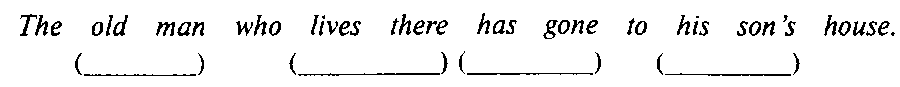 Предположим теперь, что эти пары слов функционируют в высказывании как единое целое. У нас есть некоторые основания полагать, что это именно так, поскольку мы можем заменить любое из этих сочетаний одним словом, получив при этом предложение, отличающееся от нашего по значению, но в известной мере, по-видимому, аналогичное ему по структуре, например: The   old man   who   lives there   has gone  tohis son's   house. The   woman    who   sews        went      to  Mary's    house.** «Женщина, которая шьет, пошла к дому Мэри». — Здесь и далее переводы составителей.5. Если этот путь анализа верен, то ничто не помешает повторить его столько раз, сколько это понадобится. В таком случае может получиться нечто вроде: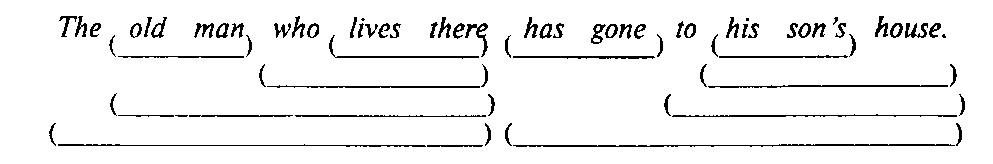 В дополнение к проделанному можно привести следующий ряд высказываний.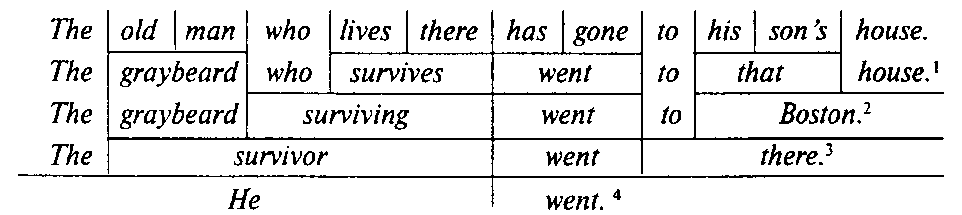 1 «Седобородый (старик), который выжил, пошел к тому дому»  2 «Седобородый (старик), выжив, поехал в Бостон». 3 «Выживший пошел туда». 4 «Он пошел». Таким способом мы постепенно сократили число единиц в примере от двенадцати до восьми, затем до шести, до четырех и, наконец, только до двух.6. Почти те же результаты можно получить, идя в обратном направлении. Можно попросить говорящего выделить основные части высказывания, которыми, видимо, будут The old who lives there и has gone to his son's house. (Что это именно так, вытекает из наблюдения, сделанного нами раньше: между there и has, несмотря на то, что они стоят рядом, нет никакой явной прямой связи.) Процесс членения можно продолжать для каждой части до тех пор, пока в конечном итоге она не будет состоять из одного слова. (Это предел лишь синтаксического деления, которое интересует нас в данный момент. Само деление можно было бы продолжить уже на другом, более глубоком уровне, расчленив, скажем, lives «живет» на live «жив-» и -s «-ет», что перенесло бы нас из области синтаксиса в морфологию.) Тогда мы, вероятно, получим нечто подобное:The | old | man || who | lives | there | has |  gone | to || his | son's | house.В данном случае результаты использования указанных двух приемов совпадают. Однако при анализе ряда других высказываний оба метода могут привести к сходным, но не тождественным результатам.7. Те приемы, которые мы только что охарактеризовали в общих чертах, принесут пользу, если они послужат основой для плодотворного и экономного описания всех связей высказывания. Рассмотрим связь между словами old и house. Мы чувствуем, что эта связь непрямая. Наш анализ показывает, что действительно в данном предложении эти слова стоят предельно далеко друг от друга. Связь между ними существует лишь постольку, поскольку каждое из них принимает участие в формировании двух частей одного предложения, которые в конечном счете связаны между собою определенным образом. Схематически это можно изобразить так: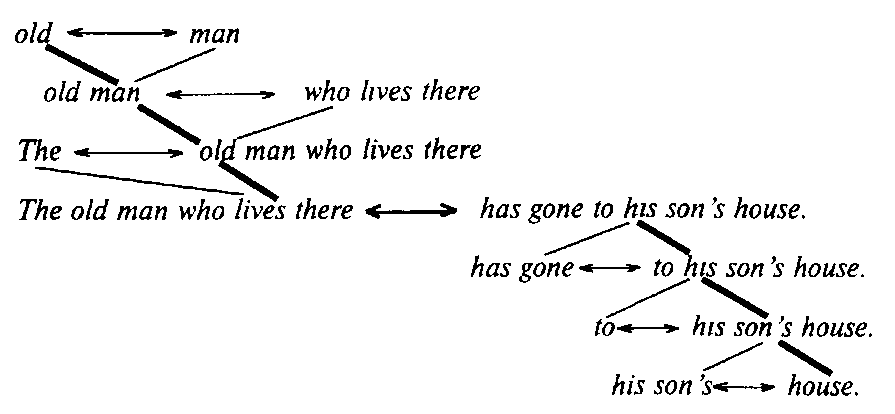 Жирная линия в этой схеме показывает, что между old и house все же существует самая прямая, хотя и весьма сложная и отдаленная связь. Это подтверждает наше первое впечатление, что о связи между данными словами вряд ли стоило бы и говорить, если бы мы не ставили перед собой задачи исчерпывающе охарактеризовать синтаксический строй рассматриваемого высказывания. Диаграмма помогает также установить следующее важное обстоятельство: связь между old и house, сама по себе несущественная, может быть, тем не менее, изображена посредством такой цепи отношений, каждое из звеньев которой в отдельности представляется значимым. Мы можем достигнуть нашей цели — исчерпывающего описания синтаксического строя высказывания — при помощи надлежащего отбора тех связей, которые надо описать.8. При правильном использовании метод описания, при котором структура высказывания характеризуется через все более крупные сочетания и их связи, оказывается широко применимым и полезным. <...>В том виде, в каком мы излагали материал выше, объединение меньших единиц в большие производилось зачастую наугад — оно основывалось на бессознательной интуиции говорящего. <...>«Интуитивный» метод бесполезен для лингвиста, изучающего чужой язык, потому что здесь он лишен языкового «чутья», присущего лишь тем, кто говорит на своем родном языке.Но возможен и такой метод, который позволил бы выявить наилучшую организацию любого данного высказывания и получить сходные результаты при исследовании сходного материала. Это и является основной задачей синтаксиса. В последующих параграфах мы обсудим некоторые связанные с этим проблемы. К сожалению, до сих пор еще не разработано полностью такой методики исследования, которая была бы универсальной. <...>9. Для дальнейшего изложения материала нам понадобятся некоторые определения:Конструкция — это любая значащая группа слов (или морфем). Так, в рассмотренном нами примере все высказывание в целом представляет собой конструкцию. Конструкцией является и the old man who lives there и old man. Однако there has — это не конструкция, поскольку между данными словами нет прямой связи. Не является конструкцией и одно слово, например man. На синтаксическом уровне lives — не конструкция, но на другом уровне, морфологическом, оно представляет собой конструкцию, состоящую из двух морфем — live и -s.Составляющими называются слова или конструкции (или морфемы), входящие в какую-либо более крупную конструкцию. Так, в нашем примере составляющими являются все слова. Точно так же составляющими являются old man и the old man who lives there. Однако there has или man who нельзя назвать составляющими, как нельзя назвать составляющим все высказывание в целом, ибо оно не является частью более крупной конструкции.Отметим, что все составляющие, за исключением самых маленьких, являются конструкциями; с другой стороны, все конструкции, за исключением самых больших, являются составляющими. Огромное число языковых явлений можно определить одновременно и как конструкции и как составляющие. Выбор термина для характеристики подобных языковых единиц определяется нашими интересами: если нас интересует данная единица как часть более крупного целого, она — составляющее; если же она интересует нас как целое, составленное из более мелких частей, — это конструкция.Непосредственно составляющие (обычно сокращенно они обозначаются НС) — это одно, два или несколько составляющих, из которых непосредственно образована та или иная конструкция. Например, непосредственно составляющими нашего высказывания будут the old man who lives there и has gone to his son's house. Old man — это НС конструкции old man who lives there, но не всего высказывания в целом. Непосредственно составляющие какой-либо конструкции являются составляющими для следующего, нижележащего уровня, т.е. на более низком уровне они будут просто составляющими, а не НС.Наиболее важными из этих понятий являются непосредственно составляющие.Синтаксический анализ и состоит в основном из выявления последовательных слоев НС и непосредственных конструкций, из описания отношений, существующих между непосредственно составляющими, и тех отношений, которые нельзя свести к отношениям между ними. Последнее обычно играет второстепенную роль; большая часть важнейших значимых отношений — это отношения между непосредственно составляющими.10. Основным способом установления непосредственно составляющих какой-либо конструкции служит сравнение ее с другими. Попытаемся, например, определить, каковы НС в his son's house. Мы будем и дальше оперировать формами письменной речи, исходя из того, что слова — это уже установленные составляющие. Возможны четыре разных членения нашего примера:(с прерывающимся составляющим his... house) и his | son's | house (с тремя НС). Задача заключается в выборе наиболее подходящего из членений и в установлении правила, которое позволит получать одинаковые результаты при анализе всех аналогичных примеров.Если бы исследуемая конструкция имела только два составляющих, был бы возможен только один способ членения, и никаких трудностей не возникало бы (как в случае old man). Попытаемся теперь найти такую конструкцию из двух слов, которую можно было бы приравнять к his son's house. Это должна быть такая конструкция, которая встречалась бы в сходных окружениях и совпадала бы с his son's house no всем признакам, которые, как мы увидим ниже, характеризуют синтаксические отношения. Такой конструкцией может быть John's house «дом Джона». В этом случае вероятнее всего предположить, что his son's первого примера эквивалентно John's house второго примера. На основании этого мы проведем следующее членение: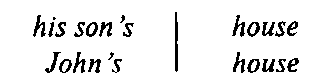 Делать выводы, базируясь на одном таком сравнении, было бы опасно, но можно найти и многие другие аналогичные примеры, и под тяжестью доказательств возможность любого другого членения придется отвергнуть.11. Другой возможный прием основывается на сравнении следующих рядов: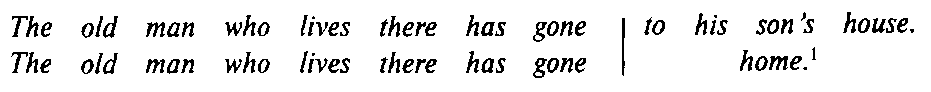 1 «...домой».Если это сопоставление правильно, можно считать установленным, что to his son's house — составляющее, ибо таковым является home. Отсюда, однако, не следует, что to his son's house — это непосредственно составляющее, поскольку у нас нет оснований полагать, что home является НС того предложения, в котором оно встречается. Любое сочетание слов, которое можно приравнять к отдельному слову, является составляющим, поскольку мы исходим из того, что все отдельные слова — составляющие. Если к тому же отдельное слово представляет собой одну морфему (как в данном случае), подобный вывод вполне правилен. Продолжая таким образом, мы сможем отождествить все составляющие любого высказывания, а после этого не представит труда отождествление и непосредственно составляющих и непосредственных конструкций.12. Подобное членение структуры данного высказывания еще не объясняет, почему говорящий на своем родном языке сразу же узнает высказывания с аналогичной структурой. При этом он, по-видимому, опирается на какие-то признаки НС и высказывания. Что дело обстоит именно так, подтверждается реакцией говорящего на английском языке на такое высказывание, как:The iggle squigs trazed wombly in the harlish goop.** Данное английское высказывание аналогично по характеру известной русской фразе, придуманной Л. В. Щербой: «Глокая куздра штеко будланула бокра и курдячит бокрёнка» — Прим. сост.В этом высказывании нам знакомы только три слова из девяти; других же высказываний, содержащих незнакомые нам слова, нет, т.е. последние не с чем сопоставить. Тем не менее для англичанина, несмотря на всю неопределенность значения данного высказывания, структура высказывания совершенно ясна. Ее можно почти безошибочно узнать по трем знакомым словам the и in  the и по четырем частицам -s, -ed, -ly, -ish.Эти элементы сами по себе не определяют структуру высказывания как таковую, но они указывают на некоторые особенности ее специфических составляющих. Так, -ish является обычно (не всегда!) словообразовательным суффиксом прилагательных или слов со сходными синтаксическими функциями. То, что harlish — прилагательное, подтверждается и тем, что оно встречается в положении, типичном для данной категории слов. Это в свою очередь в сочетании с положением группы in the позволяет предположить, что goop, вероятнее всего, существительное и что in the harlish goop — составляющее вполне обычного типа. Таким образом, для говорящего данное высказывание в определенном отношении похоже на: in the harlish goop He lived in the red house.* I read it in the big book** и т.д.* «Он жил в красном доме» ** «Я прочитал это в большой книге»В известном смысле, следовательно, подобные признаки помогают отождествить другие высказывания, с которыми наше высказывание сопоставимо. Однако это можно сделать и с помощью некоторых других факторов, связанных с составляющими высказываний. <...>13. На первый из них исследователи иногда не обращают должного внимания. Этим фактором является порядок слов. Нам станет ясно, каково его значение, если мы перемешаем слова следующим образом: Goop harlish iggle in squigs the the trazed wombly.Англичанин не увидит здесь никакой структуры. И это не только потому, что НС больше не примыкают друг к другу, — такое условие не обязательно. Ср. высказывание: What are you looking for?     		«Что ты ищешь?»Здесь What ...for и are... looking— составляющие. Они разъединены, но разъединены не случайно, а по вполне установленным определенным правилам. Поставив их рядом, мы с такой же неизбежностью разрушим смысл высказывания, как если бы мы просто беспорядочно смешали слова: What for are looking you?Порядок слов является, вероятно, одним из самых основных синтаксических показателей в любом языке, а также одним из наиболее сложных. Другие способы, которые мы рассмотрим, будут так или иначе связаны с порядком слов. Другие синтаксические показатели редко удается охарактеризовать надлежащим образом, игнорируя порядок слов, или, наоборот, порядок слов можно охарактеризовать только в составе всей синтаксической структуры в целом.14. Второй всеобщий синтаксический показатель — это классы составляющих, понятие о которых является развитием понятия о частях речи. <...> Класс составляющих — это всякая группа составляющих (слов или конструкций), которые выполняют сходные или тождественные синтаксические функции. В их основе часто лежат парадигматические классы слов того или иного языка. В английском языке, например, имеется четыре парадигматических класса: существительное, местоимение, прилагательное и глагол. Каждый из них обладает определенными синтаксическими особенностями наряду с особенностями словоизменения, по которым они были определены. Каждый, таким образом, может служить основой для класса составляющих. Для прилагательных типично следующее окружение:The... man...            «Этот... человек...»The good man ...        «Этот хороший человек...»The tall man...           «Этот высокий человек...» и т.д.Мы можем теперь попытаться определить класс составляющих, которые характеризуются указанным местом в предложении. В этот класс войдут прилагательные, и члены его могут быть названы определительными словами. Этот класс определителей (adjectivals) включает все прилагательные, а также некоторые слова, не имеющие окончаний и похожие на прилагательные (такие, как beautiful), и некоторые сочетания, в состав которых, как правило, в качестве одного из составляющих входит прилагательноеThe generous                    		man...*The most awkward             		 man ...** The intolerably ugly             		 man ...*** The most exceptionally brilliant  	 man ...**** 	и т.д.* «Щедрый человек...»** «Весьма неуклюжий человек...»*** «Невыносимо уродливый человек...»**** «В высшей степени исключительно блестящий человек...»Подобным же образом мы можем определить класс именных слов, включающий существительные и различные эквивалентные им конструкции; класс местоименных слов, включающий местоимения и некоторые эквивалентные им составляющие, например the party of the first part — «одна из конфликтующих сторон» в языке юристов; класс глагольных слов, включающий глаголы и различные конструкции, встречающиеся в тех же окружениях, что и глаголы. Синтаксические функции местоименных слов в английском языке настолько близки к функциям именных слов, что местоименные слова, вероятно, правильнее считать подклассом именных.Равным образом следует выделить и некоторые другие классы составляющих, не базирующиеся на словоизменительных классах. Среди них необходимо назвать классы наречных и предложных слов. Они включают традиционные части речи, известные как наречия и предлоги, но шире, чем последние, поскольку к ним относятся также и конструкции. In regard to «в отношении», например, предложное слово, хотя оно и не является предлогом, если исходить из традиционного определения предлога.Аналогичные системы синтаксических классов существуют и в других языках, хотя, как и следует ожидать, эти системы значительно отличаются своими особенностями от английской.15. При описании синтаксиса английского языка желательно выделить некоторые классы конструкций. Это такие типы конструкций, которые нельзя причислить ни к одному отдельному классу составляющих. Типичным примером таких конструкций является предложное словосочетание, которое состоит из предложного и именного слов. Поскольку каждое из этих составляющих может быть как единым словом, так и довольно сложной конструкцией, предложные словосочетания на первый взгляд весьма различны: ср.: in truth «поистине» и in regard to our wholesaler's last large shipment «в отношении последнего крупного груза нашего оптовика». Различие это, однако, только внешнее, и все предложные фразы имеют в своей основе одну и ту же структуру. В качестве составляющих более крупных конструкций предложные словосочетания могут выполнять различные функции, поэтому они и не образуют единого класса составляющих. Они могут быть наречными словами, например: Не came in a big hurry. «Он поспешно вошел», или особым видом определителей, как в The man in the car... «Человек в машине...» и т.п.Другой класс конструкций составляют предложения типа подлежащее — сказуемое. В таких конструкциях непосредственно составляющими являются подлежащее и сказуемое. Подлежащим может быть именное или местоименное слово, некоторые виды фраз, а также и предложение. Сказуемым может быть глагольное слово и различные более крупные конструкции, включающие глагольные слова. Ни одна из этих формулировок не является определением, поскольку в них учитывается только то, что подлежащее и сказуемое служат непосредственно составляющими при построении предложения. <...>Важно, однако, то обстоятельство, что предложения обладают определенной закономерностью построения, выражаемой через НС. Следует отметить, что предложения типа «подлежащее — сказуемое» — это не единственный тип предложения в английском языке, но просто наиболее распространенный. Другие типы предложений, например The more, the merrier. «Чем больше, тем веселее», можно проанализировать точно таким же образом, т.е. исходя из его непосредственно составляющих и существующих между ними формальных отношений.16. Примеры, рассматривавшиеся до сих пор, намеренно приводились в написании, а не в фонематической транскрипции. Это свидетельствует о том, что и письменный английский имеет достаточно средств, чтобы сделать предложение понятным. Но это не всегда так. В одном из ранних набросков настоящей книги я писал:«What thinking Americans do about language is...»Когда я перечитал данное предложение, оно показалось мне неуместным, пока я наконец не понял, что на письме оно двусмысленно; я прочел его так: « What is done about language by thinking Americans is...» «To, что делается в отношении языка думающими американцами, это...», в то время как оно должно было значить: «What thinking about language is done by Americans is...» «Взгляды американцев на язык таковы...» При чтении вслух двусмысленность снимается: можно прочитать предложение так, что оно будет передавать или одно, или другое значение, но не оба одновременно.Двусмысленность возникает из-за того, что слова можно сгруппировать в составляющие по-разному. По моей мысли, составляющим должно было являться Americans do about language, а не thinking Americans (т.е. не «думающие американцы», а «американцы о языке»). В написании это не находит отражения, но в речи отношения между словами четко определены ударением и интонацией. В любом случае при чтении данного предложения интонация обычно складывается из двух частей, первая из которых заканчивается /→/. Положение /→/ всегда обозначает основное членение в высказывании. Если /→/ следует после thinking, предложение можно понять только так, как оно было задумано; если /→/ поставить после Americans, предложение приобретет другое значение.Система ударения и интонационная система английского языка в Америке служат для обозначения типа построения конструкций. В этом их основная функция. Модели ударения функционируют обычно уже на уровне слов. <...> Они могут также объединять тесно спаянные группы слов. Интонация проявляется почти исключительно на синтаксическом уровне и характеризует обычно относительно крупные конструкции. И интонация и ударение составляют морфемы, которые располагаются над последовательностями других морфем (корней и обычных аффиксов) и служат для обозначения того или иного объединения их в конструкции. В разговорном английском языке ударение и интонационно-мелодический рисунок являются дополнительными непосредственно составляющими тех конструкций, в которых они встречаются.2iy+ôwld+mæn+huw+3lívz+êr2→2hz+gнntuw+z+3snz+hâws1 /В этом предложении три непосредственно составляющих: подлежащее (субъект) — The old man who lives there, сказуемое (предикат) — has gone to his son's house и интонационная кривая, состоящая из двух частей — /232 → 231/. Ударения определяют структуру и подлежащего и сказуемого и потому не являются НС всего предложения. Ударение и интонационный рисунок не находят отражения в письменном английском, и их место заступают два других средства — промежутки, показывающие условные границы между словами, и система знаков препинания, выделяющая некоторые установленные синтаксические единицы.17. Синтаксис с давних пор является одним из наименее удовлетворительно разработанных аспектов структуры языка. Это объясняется, очевидно, тем, что на ударение и интонацию или на эквивалентные им явления в изучаемых языках обращалось недостаточно внимания. (И ударение и интонация в других языках могут выполнять совершенно иную функцию, чем та, которую они выполняют в английском, но, вероятно, в любом языке существуют какие-то средства, которые характеризуют конструкции, подобно тому как ударение и интонация делают это в английском.) <...>18. Следует упомянуть еще о двух синтаксических явлениях. В английском языке значение их невелико, но в ряде других языков они играют важную роль. Первое из них — управление. Оно состоит в следующем: определенные словоизменительные формы используются в первую очередь для того, чтобы показать место данного слова в синтаксической структуре. Применительно к существительным, — а это наиболее обычный случай — такие словоизменительные категории называются падежами. Категория падежа присуща также местоимениям; например, различие между I и те («я» — «мне») или he и him («он» — «ему») — это различие в падежах. Такое противопоставление в английском языке находим только у местоимений. Употребление тех или иных падежных форм ограничено определенными положениями в структуре. Так, те и him встречаются с предложными словами, с большинством глагольных слов в сказуемом и т.д. I и he в литературном английском языке в этих случаях не употребляется. Дистрибуция данных падежных форм подчиняется в некоторых других диалектах несколько иным правилам, и в устной и письменной речи многих американцев к величайшему ужасу пуристов их употребление не слишком последовательно.В силу того что эти формы закреплены за определенными синтаксическим позициями, они служат для определения структуры высказывания. Так, в I saw him. «Я увидел его» использование именно форм I «я» и him «его», а не те «меня» и he «он» помогает установить отношения в высказывании. Однако у большинства именных слов в английском языке для этой цели используется только порядок слов. Paul saw Mary. «Павел увидел Мери» в такой же мере ясно, как и I saw him, хотя в данном предложении на один структурный признак меньше. В связи с этим американцы мало полагаются на падежные формы, даже когда они налицо. Если предложить группе американцев исправить такие предложения, как *Ме saw Paul. и *Mary saw he, большинство сделает из них I saw Paul. и Mary saw him скорее, чем Paul saw me и Не saw Mary. Из этого можно заключить, что в тех случаях, когда падежные формы и порядок слов приходят в столкновение, говорящий на английском языке сочтет порядок слов более важным.19. В некоторых других языках дело обстоит иначе. В латыни большинство существительных имеет падежные формы, которые характеризуют структуру предложения гораздо яснее, чем падежи английских местоимений. Более того, падежные формы имеют в латинском языке большее функциональное значение, чем в английском. Например, англ. Paul saw Mary можно перевести на латинский как:Paulus Mariam vidit.		 Mariam Paulus vidit. Paulus vidit Mariam.		 Mariam vidit Paulus.Vidit Paulus Maria		m. Vidit Mariam Paulus.Каждое из шести предложений понятно, поскольку словоизменительный аффикс -us характеризует Paulus как подлежащее, a -am показывает, что Mariam вместе с vidit образует сказуемое. Но хотя все эти предложения понятны, не все они равно «хороши». Одному из вариантов оказывается явное предпочтение перед другими, но в разные периоды истории языка предпочитались разные варианты.Иногда говорят, что из-за высокоразвитой системы словоизменения латинского языка порядок слов в нем не играл большой роли. Это несомненное преувеличение. В любом языке порядок слов выполняет важную синтаксическую функцию. Приведенный выше пример является исключением в латыни в том смысле, что он допускает почти полную свободу порядка слов. В каждом языке имеются определенные случаи строго закрепленного порядка слов, а наряду с ними существует и определенная свобода порядка слов. Правильнее было бы сказать просто, что в латыни порядок слов как синтаксический прием менее важен, чем в английском языке. И все же он имеет большое значение.20. Другим средством выявления структуры является согласование. Это значит, что некоторые слова принимают формы, соответствующие в известных отношениях другим словам. В современном английском языке согласование встречается редко. Наиболее очевидным примером его являются местоимения this и that, они обычно согласуются в числе с тем существительным, к которому относятся. Так, мы говорим that boy «тот мальчик», но those boys «те мальчики», а также this boy «этот мальчик», но these boys «эти мальчики». Это, несомненно, примеры согласования, но они имеют относительно небольшое функциональное значение в английском языке, потому что представляют собой единичные остаточные явления.В латинском языке система согласования между прилагательным и существительным развита гораздо больше. Каждое прилагательное должно согласоваться с существительным по трем категориям: в роде, числе и падеже:filius bonus filii boni puella bona puellarum bonarum«хороший сын» (номинатив ед.ч., м.р.) «хорошего сына» (генитив ед. ч., м.р.) «хорошая девочка» (номинатив ед.ч., ж.р.) «хороших девочек» (генитив мн.ч., ж. р.)Более того, согласование в латинском языке выполняет и синтаксическую функцию, поскольку в некоторых случаях только оно выделяет непосредственно составляющие.Рассмотрим следующие примеры.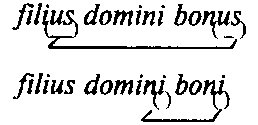 «хороший сын хозяина» «сын хорошего хозяина» <...>21. Обычным является также согласование между главным существительным подлежащего и глаголом или другим главным словом сказуемого. Под главным словом понимается составляющее, которое служит центром какой-либо конструкции. Как правило, оно принадлежит к тому же синтаксическому классу, что и сама конструкция, главным членом которой оно является. В английском языке есть следы и такого типа согласования. Глагольная форма {-Z3} представляет собой форму согласования, показывающую, что подлежащим служит 3-е лицо единственного числа. Эта форма встречается только в настоящем времени.Аналогичный тип согласования глагола с подлежащим представлен в гораздо более развитом виде в латинском языке:Filius vidit.         «Сын увидел.» (ед. ч.) Filii viderunt.       «Сыновья увидели.» (мн. ч.)Этот тип согласования отличается в латинском языке от согласования между существительным и прилагательным тем, что не охватывает категории рода и падежа.Подобный тип согласования имеется и в древнееврейском языке, но здесь оно включает и род и число:/zaakár hammélek/		«Король вспомнил.» (м.р., ед.ч.)/zaakráa hammalkáa/		 «Королева вспомнила.» (ж.р., ед.ч.)/zaakrúu hammlaakíim/	 «Короли вспомнили.» (м.р., мн.ч.)В древнееврейском языке сказуемым мог быть глагол или существительное, а также различные более крупные конструкции. В тех случаях, когда сказуемым является существительное, согласование носит такой же характер, как при сказуемом, выраженном глаголом. Иначе говоря, слова согласуются в числе и роде. Поскольку подлежащее есть всегда нечто определенное, а сказуемое — нечто неопределенное, предложение типа «подлежащее — сказуемое» четко отличается от конструкции двух существительных в приложении наличием особого типа согласования./gaadóol hammélek/      		«Король велик.» (предложение)/mélek haggaadóol/       		«Великим является король.» (предложение)/hammélek haggaadóol/  	«великий король» (не предложение)22. Согласование — это особый вид связи, который может существовать между составляющими высказывания, но не между непосредственно составляющими. Так, в латинском предложении Filius bonus est «Сын хорош» Filius и bonus согласуются в роде, в то время как непосредственно составляющими этого предложения являются filius и bonus est. Данную связь можно изобразить в виде схемы: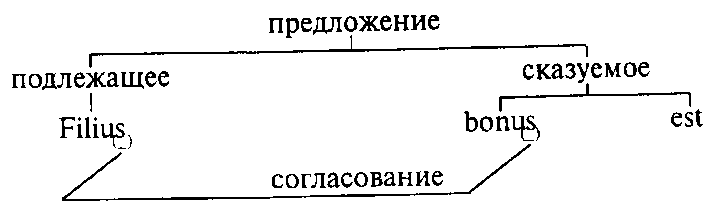 В. Матезиус О так называемом актуальном членении предложения*Актуальное членение предложения следует противопоставлять его формальному членению. Если формальное членение разлагает состав предложения на его грамматические элементы, то актуальное членение выясняет способ включения предложения в предметный контекст, на базе которого оно возникает. Основными элементами формального членения предложения являются грамматический субъект и грамматический предикат. Основные элементы актуального членения предложения — это исходная точка [или основа] высказывания, то есть то, что является в данной ситуации известным или по крайней мере может быть легко понято и из чего исходит говорящий, и ядро высказывания, то есть то, что говорящий сообщает об исходной точке высказывания. Актуальное членение предложения — проблема, на которую лингвистика уже давно обратила внимание, но она не изучалась систематически, поскольку не было выяснено отношение актуального членения к формальному членению предложения. Больше всего об актуальном членении предложения писали (хотя и не употребляя этого названия) в третьей четверти XIX в. <...> Исходную точку высказывания лингвисты называли тогда психологическим субъектом, а ядро высказывания — психологическим предикатом. Термины эти не были удачными, так как, во-первых, исходная точка высказывания не всегда является его темой, что, казалось бы, должно вытекать из термина «психологический субъект», во-вторых, близость терминов «психологический субъект» и «психологический предикат» никак не способствует четкой дифференциации двух по существу различных явлений. Психологическая окраска обоих терминов привела еще и к тому, что вся эта проблема была вытеснена из поля зрения официальной лингвистики. Есть о чем сожалеть, ибо как раз отношение между актуальным и формальным членением предложения — одно из самых характернейших явлений в каждом языке.* Пражский лингвистический кружок. М., 1967. С. 239-245.Как уже говорилось, исходная точка высказывания не всегда является темой высказывания в распространенном предложении, хотя нередко та и другая совпадают. Чаще всего это случается в простом связном высказывании, где обычно исходным пунктом является тема, вытекающая из предыдущего предложения. Например: Byl jednou jeden král | a ten mĕl tři syny. Nejstaršiho z  nich napadlo, že si půjde do světa hledat nevěstu. «Жил-был когда-то один король, и было у него три сына. Старшему из них пришло на ум пойти по свету искать невесту». Как видно, здесь исходным пунктом второго предложения служит тема, представленная в развернутом виде в первом предложении, а исходным пунктом третьего предложения выступает тема, контурно намеченная во втором предложении. В самом начале высказывания, когда еще ничего не известно, стоит бытийное предложение с самым общим указанием времени — Byl jednou jeden král «Жил-был когда-то один король». С точки зрения актуального членения это предложение можно рассматривать как нерасчлененное высказывание, ибо оно содержит собственно ядро высказывания с сопутствующими словами. Неопределенное обстоятельство времени jednou «когда-то» целиком оттеснено на задний план, вследствие чего данное предложение по содержанию целиком равнозначно предложениям, не содержащим подобного обстоятельства времени вообще: Byl jeden král а byl tak rоzитпý, že i všem živočichům rozumĕl, со si povídali. «Жил-был один король, и был он такой умный, что даже всех зверей понимал, о чем они говорили»; Byla jedna vdova, ta mĕla dvĕ dcery, Dorlu a Lenku. «Жила одна вдова, было у нее две дочери, Дорла и Ленка». Иногда такое вводное бытийное предложение снабжается различными замечаниями, указывающими на разнообразие отношений, выступающих в начале высказывания. В произносимом высказывании вводное бытийное предложение может быть связано с изображаемой ситуацией различными выражениями, общий смысл которых примерно таков: Chcete па mnĕ pohádku а tady ji tedy máte «Хотите от меня сказку — и вот вы ее имеете». Эти выражения могут меняться в зависимости от отношения говорящего к цели своего высказывания: Tak byl jednou jeden kral... «Итак, жил-был когда-то один король...»; Tak tedy byl jednou jeden král «Так вот, жил-был когда-то один король». Чем пространнее эти вступительные замечания, тем скорее они могут достичь самостоятельности и измениться в предложение с собственной мелодической концовкой. Например: No tak tedy. Byl jednou jeden král «Ну, так вот. Жил-был когда-то один король». Таким предложением с самостоятельной мелодической концовкой выражается иногда отношение говорящего к тому, что он собирается сказать: «Было — не было: жил-был когда-то один король».Собственно, для нашей темы самыми важными являются случаи, при которых для первого предложения используются предметные ситуации, содержащиеся в самом высказывании. Иногда в предложении, своеобразно предвосхищая еще не раскрытую предметную ситуацию высказывания, отбираются обстоятельства места или времени, которые ставятся в начало бытийного предложения в качестве исходной точки высказывания. Например: V jedné zemi panoval král, který byl nesmírnĕ bohatý «В одной стране царствовал король, который был безмерно богат»; V jednom mĕstĕ bydlili rodičové a mĕli tři dcery «В одном городе жили муж и жена и было у них три дочери»; Daleko, až tamhle někde w červeným mořem, býval kdysi jeden miadý pán «Далеко, где-то там, за красным морем, жил-был один молодой господин». Иной раз говорящий вообще обходится без вводного бытийного предложения и начинает повествование о герое в таком тоне, как будто бы мы с ним уже давно знакомы, и лишь потом вследствие недостаточной определенности мы убеждаемся (иногда вследствие явной неопределенности), что с этим героем встречаемся впервые. Например: Chudá selka šla do lesa na stlaní. «Бедная крестьянка пошла в лес за травой для подстилки»; Vávrovi umřela zепа «У Вавры умерла жена»; Myslivec šel jednoho dne na lov «Лесник пошел однажды на охоту»; Libor byl jediný syn chudé vdovy «Либор был единственным сыном бедной вдовы». Вводные предложения рассказа, в которых на основе ситуации переданы обстоятельства места или времени, можно назвать началом обоснованным, а вводные предложения, в которых говорится о герое, — началом переносным, ибо, например, предложение Myslivec šel jednoho dne na lov «Лесник пошел однажды на охоту» можно было бы передать двумя предложениями: Byl jeden myslivec a ten šel jednoho dne na lov «Жил один лесник, и пошел он однажды на охоту». Простое предложение бытийного типа Byl jednou jeden král «Жил-был когда-то один король» можно назвать началом нераспространенным. Типы вводных предложений, которые мы здесь установили на примере чешских сказок, представлены, конечно, и в художественных произведениях — в рассказах и романах.В отрывистой повседневной речи картина актуального членения предложения гораздо богаче, чем в речи обработанной, особенно в письменной форме языка; богатство такой речи тем более возрастает, чем ближе соприкасаются в повседневной жизни лица, ведущие беседу. Объясняется это тем, что в таком случае чрезвычайно обогащается ситуация, на базе которой можно отбирать темы высказывания или по крайней мере обстоятельства, которые могут стать исходным пунктом высказывания. К ситуации относится, собственно, все, что собеседникам известно и что можно использовать в речи как что-то известное. В случае необходимости актуализация будет подчеркнута внутренним указанием, имеющим, естественно, всегда эмоциональную окраску; по отношению же к присутствующему лицу или предмету может быть использовано внешнее указание. <...>Из подобных отрывков повседневного разговора отмечу, например, следующие предложения: U Jirsů budou mít svatbu «У Йирсов должна быть свадьба»; Záruba zа námi staví nových pět domků «Заруба за нами строит пять новых домов»; Ten váš vchod se mi pranic nelíbí «Этот ваш вход мне совсем не нравится»; Tady ty knihy musí pryč  «Вот эти книги нужно унести». Во временном отношении всего понятнее настоящее с непосредственным прошедшим и будущим: Dnes už k vám nepřijdu «Сегодня я к вам уже не приду»; Včera byla sobota a to se vždycky koupeme «Вчера была суббота, и мы всегда моемся»; Zítra bude hezky «Завтра будет прекрасно». Естественно, что частью данной ситуации всегда является лицо говорящее и лицо, с которым ведется разговор: Já půjdu zítra do města a koupím ti to. Ty tedy nechceš. «Я пойду завтра в город и куплю тебе это. Ты, значит, не хочешь». За часть данной ситуации принимается также обобщенное подлежащее, ибо, как правило, оно связано с опытом, приобретенным говорящим. Например: Lidé si na tom moc pochutnávají «Люди этим здорово полакомятся»; Někteří lidé jsou takoví, že nechtěji vůbec nic měnit «Некоторые люди таковы, что не хотят вообще ничего менять». Само собой разумеется, что и в повседневной речи можно встретиться с началом переносным, как мы назвали его в предыдущем абзаце. В качестве примера приведем следующее предложение: Néjací (lidé) přijeli ze Strakonic a říkali, že je tam hotové pozdviženi «Некоторые (люди) приехали из Стракониц и сказали, что там настоящий переполох». Очень часто исходный пункт высказывания содержит не один, а два, три и более элементов, почерпнутых из ситуации. Однако центральным становится более актуальный из них, а остальные элементы выступают как элементы сопутствующие. Так, в предложении Paní Meisnerová to dělá bez kvašení a také se jí to nezkazilo «Пани Мейснерова делает это без закваски, и у нее также это не портится» общая ситуация дана в разговоре о приготовлении малинового сока (на что указывает местоимение to), и на этом фоне в качестве актуального выступает приобретенный пани Мейснеровой опыт, также имеющий отношение к данной ситуации. В предложении Ted'  tarn ti lidé stojí a povídají «Теперь там эти люди стоят и рассказывают» исходный пункт высказывания содержит три различных элемента данной ситуации, хотя среди них актуальным является только обстоятельство времени. Ядро высказывания также очень часто (возможно, как правило) наряду с собственно центром содержит сопутствующие выражения, которые связаны с этим центром и связывают последний с исходным пунктом высказывания. Так, в предложении Záruba za námi staví nových pĕt domků «Заруба строит за нами пять новых домов» известная ситуация выражается частью Záruba za námi, тогда как остальная часть предложения staví nových pět domků сообщает об этом исходном моменте нечто новое. Собственно, ядро высказывания содержится здесь в словах pět nových domků, а слово staví является сопутствующим выражением, соединяющим исходный пункт высказывания с его ядром. С ними обоими оно связано как грамматической функцией, так и значением. Говорящий и собеседник знают, что речь идет о застройщике домов, занятие которого не вызывает сомнений.Сопутствующие выражения заслуживают внимания по ряду соображений. В данной связи укажем только на одно из них. Уже приводились предложения, в которых темой высказывания является говорящий или собеседник, которые, естественно, обозначаются в предложении личными глагольными формами, а именно глаголами первого и второго лица. Тема может быть выражена и формой третьего лица, если речь идет о лице или недавно названном в контексте предмете. В языках, где в повествовательном предложении при личной форме глагола всегда ставится самостоятельно выраженное подлежащее, это обычное явление. Иначе обстоит дело в тех языках, где глагол в личной форме в повествовательном предложении требует специально выраженного подлежащего лишь в особых случаях. В подобных языках — чешский язык относится именно к таким языкам <...> — встречаются случаи, когда тема высказывания, которая должна быть передана личной формой глагола, специально не выражена вообще, а отражена лишь в морфологическом аспекте слова, относящемся к ядру высказывания или в качестве его собственного центра, или в виде сопутствующего выражения. Сказку, первые два предложения которой были разобраны в начале второго абзаца, можно продолжить следующим образом: Rozloučil se s otcem a bratry, vzal si na cestu něco jídla a šel, kam ho oči vedly «Простился он с отцом и братьями, взял себе на дорогу немного еды и пошел куда глаза глядят». Тут, собственно, все является ядром высказывания, и его тема — старший сын короля, о котором шла речь в предыдущем предложении, выражена формой третьего лица глаголов rozloučil se, vzal si, šel. Аналогичное явление встречается и в отрывочном повседневном разговоре. Чаще всего личное местоимение отсутствует в исходном пункте высказывания, если оно является лишь сопутствующим выражением другого, более актуального высказывания, относящегося к данной ситуации. Примером могут служить предложения: Tak jsem dál už nevybírala a šla jsem domů «Так я уже дальше не выбирала и пошла домой»; Zítra po tom nebudete mít ani památky «Завтра об этом даже не вспомните». Но в отрывистой повседневной речи можно зафиксировать немало предложений, которые из-за невыраженного местоименного подлежащего целиком состоят из ядра высказывания. Приведем в качестве примеров следующие предложения: Jdu do mešta a tak jsem se tĕ přišla zeptat, jestli пěсо nepotřebuješ «Я иду в город и вот пришла тебя спросить, не нужно ли тебе чего»; Potřebovala bych, aby to nĕkdo za mĕ udĕlal «Мне бы нужно было, чтобы это кто-нибудь за меня сделал»; Nemĕl ses do ničeho míchat «Ты не должен был ни во что вмешиваться».Исходный пункт высказывания и его ядро, если они слагаются из нескольких выражений, сочетаются по-разному в предложениях. И все же, как правило, можно определить, какая часть предложения относится к исходному пункту высказывания и какая — к его ядру. При этом обычным порядком является такой, при котором за исходный пункт принимается начальная часть предложения, а за ядро высказывания — его конец. Эту последовательность можно назвать объективным порядком, ибо в данном случае мы движемся от известного к неизвестному, что облегчает слушателю понимание произносимого. Но существует также обратный порядок: сначала стоит ядро высказывания, а за ним следует исходный пункт. Это порядок субъективный, при нем говорящий не обращает внимания на естественный переход от известного к неизвестному, ибо он так увлечен ядром высказывания, что именно его ставит на первое место. Поэтому такая последовательность придает ядру высказывания особую значимость. Наглядно это можно проиллюстрировать при сравнении двух предложений: Dala jsem za ni dvacet korůn «Я отдала за нее 20 крон» (порядок объективный) — Dvacet korůn jsem za ni data «20 крон я за нее дала» (порядок слов субъективный). Примерами субъективного порядка являются следующие фразы: Takové tmavě červené to bylo «Такое темно-красное это было»; Dvakrát jsem tam byl a nikdy jsem nikoho nenašel doma «Дважды я там был, и ни разу я никого не застал дома»; Моc si na tom lidé pochutnávají «Здорово этим люди полакомятся»; Jenom noviny přišly «Сейчас только газеты пришли». При объективном порядке слов эти фразы звучали бы так: Bylo to takové tmavě červené «Было это такое темно-красное»; Byl jsem tam dvakrát a nikdy jsem nikoho nenašel doma «Я был там дважды, и ни разу я никого не застал дома»; Lidé si na tom moc pochutnávají «Люди этим здорово полакомятся»; Přišly jenom noviny «Пришли только сейчас газеты». Средства, удовлетворяющие потребностям выражения объективного и субъективного порядков при актуальном членении предложения, почти в каждом языке различны, и изучение их весьма важно. К ним относится не только порядок слов, но <...> также и использование пассивной предикации.Как явствует из приведенных примеров, я ограничился в данной работе лишь разбором самостоятельных повествовательных предложений, и то лишь тех, в которых представлен глагол в личной форме и которые не могут служить ответом на предыдущий вопрос. Я сделал это главным образом потому, что на примере указанных предложений легче решить рассматриваемые проблемы. Кроме того, эти предложения являются самым распространенным типом фраз в разговорной речи и в несложной прозе. Смею надеяться, что на очень ограниченном материале мне все-таки удалось рассмотреть важнейшие вопросы изучаемой проблемы. Дальнейшая работа еще впереди. Предстоит исследовать не только материал, которого я пока не касался (другие виды самостоятельных повествовательных предложений, вопросительные, повелительные, восклицательные, побудительные и сложные предложения), но также выявить тонкие оттенки структуры предложения, на которых я не останавливался. Дальнейшая задача — показать на конкретном материале соотношение формального и актуального членения предложения, ибо только в таком случае станет ясным, как важно все то, что здесь излагалось. IV ЛексикологияВ. В. Виноградов Об омонимии и смежных явлениях*<...> Термин «омонимия» иногда <...> применяется как синоним слова «омофония». <...>Омофония — понятие гораздо более широкое, чем омонимия. Оно охватывает все виды единозвучий или созвучий — и в целых конструкциях, и в сцеплениях слов или их частей, в отдельных отрезках речи, в отдельных морфемах, даже в смежных звукосочетаниях. Термин «омонимия» следует применять к разным словам, к разным лексическим единицам, совпадающим по звуковой структуре во всех своих формах. <...>* Виноградов В. В. Избранные труды. Исследования по русской грамматике. М., 1975. С. 295-312. Омонимы — это разные по своей семантической структуре, а иногда и по морфологическому составу, но тождественные по звуковому строю во всех своих формах слова. <...> омонимы следует отличать не только от созвучных омофонных или совпадающих по звукам речевых цепей либо синтаксических отрезков иного качества,* но и от омофонных морфем. <...>* Например:Кузнец, на кузнице тоскуя,	«Задам вам, дети, таску яСказал раз детям, таз куя:	И разгоню тоску я».Ср.: 			   Или:Не вы, но Сима			Смотрю не прямо, Страдала невыносимо,		А из подлобия Водой Невы носима.		В тоске и злобе я 	На суп из лобия...Омофонные морфемы можно называть омоморфемами. <...> Омоморфемность омофонных словообразовательных элементов определяется коренным различием функций существующих морфем и разнородностью правил или законов их сочетаемости с другими морфемами в структуре слова. Само собой разумеется, что омоморфемность словообразовательных элементов легче выделить в словах, относящихся к разным грамматическим или лексико-семантическим категориям. Так, невозможно сомневаться в том, что со структурной точки зрения аффиксы -л- — в русских существительных среднего рода (шило, мыло, било, точило и т.п.) и в форме прошедшего времени глагола (мы-л-а, ши-л-а, би-л-о (било два чиса) и т.д.] — являются омоморфемами. Точно так же омоморфемами, несмотря на генетическую общность, должны быть признаны тот же формообразующий аффикс -л в формах прошедшего времени (учи-л, люби-л и т.п.) и словообразующий суффикс -л- прилагательных, производимых или произведенных от глагольных основ со значением состояния (облезлый, поседелый, залежалый и т.п.).Никто не будет сомневаться в омоморфемности суффиксов -ин- имен существительных в следующих сериях слов, оканчивающихся на -а: хворост — хворост-ин-а; изюм — изюм-ин-а; свинья — свин-ин-а; олень — олен-ин-а; глубокий — глуб-ин-а — глуб-ин-ы; велич-ин-а — велич-ин-ы; дурак — дурач-ин-а; урод — урод-ин-а и т.д. <...>В производных глаголах наблюдаются строгие правила и законы развития омонимии, обусловленные в значительной степени омоморфемностью приставок. Ср. на- в количественном и пространственном значениях: наколоть (дров, свиней, узор) и наколоть (руку, значок на пальто); напасть (наброситься) и напасть (то же, что напáдать), напороть (вздору, дичи) и напороть (руку); насадить (насаживать) и насадить (насаждать); настроить (струны, кого-нибудь на что-нибудь) и настроить (домов); наступить (на кого-нибудь) и наступить (о чем-нибудь) и т.п.Одна и та же приставка, присоединенная к одному и тому же глаголу, нередко приводит к образованию разных слов, значения которых могут быть прямо противоположны. Например, просмотреть в значениях: 1) 'пересмотреть до конца', 'быстро проглядеть' и 2) 'не разглядеть' [1) просмотреть весь спектакль, просмотреть книгу и 2) просмотреть ошибку]; прослушать (до конца всю пьесу) и прослушать 'не услышать'; отказать в значениях: 1) 'оставить в наследство', 'отдать по завещанию' и 2) 'отвергнуть просьбу', 'не согласиться на что-нибудь'; отойти в значениях: 1) 'опомниться, приходить в себя' и 2) 'умереть' и др. под.Так формируются своеобразные омоантонимы. <...>По-видимому, среди существительных с непроизводными основами преобладающая часть омонимов или принадлежит к заимствованным словам, или возникает вследствие совпадения заимствований [горн (на кузнице) и горн 'рог' — нем. Ноrn; клуб (дыма) и клуб — англ. club и т.п.] с исконно русскими и книжно-славянскими словами. Совсем мало омонимов образовалось в результате фонетического совпадения этимологически разных славянских слов с непроизводной основой типа: лук 'растение' и лук (для стрелы); мир 'вселенная' и мир 'покой'; пар 'газ, воздух' и пар 'незасеянное поле' и т.п. Еще меньше омонимов обязано своим образованием, семантическому распаду единой лексемы на несколько омонимичных лексических единиц (типа свет 'вселенная' и свет 'освещение'). <...>Омоморфемность флексий целесообразно отграничить от омоморфемности словообразовательных элементов и от омоморфемности основ. Быть может, ей лучше бы пристало название омоформии. Ведь и омофонные формы одних и тех же и разных слов должны называться омоформами (вожу от возить и вожу от водить; живой — формы им. падежа мужского рода, род., дат. и предл.; падежей женского рода и т.п.). <...> Ср. использование омоформ разных слов в рифмах у Пушкина:Защитник вольности и прав В сем случае совсем не прав(«Евгений Онегин»);А что же делает супруга, Одна в отсутствии супруга ?(«Граф Нулин»).У.Д. Минаева:Не ходи, как. все разини, Без подарка ты к Разине, Но, ей делая визиты, Каждый раз букет вези ты.У В. Брюсова:Ты белых лебедей кормила, Откинув тяжесть черных кос, Я рядом плыл, сошлись кормила, Закатный луч был странно кос.<...> Омонимами — в отличие от омоформ — могут быть названы лишь такие лексические единицы, которые совпадают по своему внешнему звуковому облику во всех своих формах. Впрочем, само собой разумеется, что здесь возможны переходные и смешанные типы. По отношению к ним можно применить термин «частичная омонимия». <...>От омоформии необходимо резко отличать явления частичной лексической омонимии. Сюда принадлежат такие случаи, когда одно из созвучных слов целиком (во всех своих формах или в единственной своей форме) совпадает по фонетической структуре с частью морфологических видоизменений другого слова, с частью его парадигмы или даже с той или иной отдельной его формой. Следовательно, одно из таких слов выступает как «омоним» по отношению к отдельной форме или отдельным формам другого слова.В качестве примера можно указать на звуковое совпадение бессуффиксальных отглагольных существительных народной окраски с так называемыми «междометными формами глагола»: топ (конский) и топ (тонул); чих и чих; стук (звук) и стук (стукнул); скрип и скрип (скрипнул); скок (скок по камню тяжко звóнок) и скок (скакнул) и т.д. Правда, здесь омонимия разрушается различиями в интонации слов. Ср. тюк «сверток» и тюк от глагола тюкнуть; толк «мнение, толкование» и толк (толкнул) и т.п.Гораздо более показательны явления производной частичной омонимии. Так, наречное или модальное слово, образовавшееся от формы другого слова, становится «омонимом» этой формы. Таковы наречия смерть, страх в значении 'очень, сильно, ужасно' соотносительно с формами им. падежа смерть, страх; таковы наречия чудом, рядом, градом, даром, разом, шагом, битком и т.п. по отношению к формам твор. падежа ед. числа имен существительных чудо, ряд, град, дар, раз, шаг, биток и т.п.; таковы наречия молча, шутя, стоя и т.п., соотносительные с деепричастными формами соответствующих глаголов и т.п. <...>В системе видовых образований русского глагола наблюдается несколько типических фактов совпадения форм несовершенного вида у разных групп глаголов. <...>Например: стирать (несов.) к выстирать и стереть; утыкаться) (несов.) к уткнуть(ся) и утыкать(ся); передыхать (несов.) к передохнуть и к передохнуть; перерывать (несов.) к перервать и перерыть; пересыпáть (несов.) к пересыпать и к переспать и т.п. <...>Значительную группу частичных глагольных омонимов представляют образования несов. вида с аффиксом -ся, соотносительные с глаголами действительного залога, так как их лексико-грамматические функции двоятся: они могут быть и залоговой страдательной параллелью к действительным формам несов. вида (без -ся), и соотносительными видовыми формами к возвратным глаголам сов. вида (т.е. уже включающим в себя морфему -ся).Например: ссылаться — сослаться и (страдат.) к ссылать; срываться (несов.) к сорваться, (страдат.) к срывать, сорвать и (страдат.) к срывать, срыть; срезаться (несов.) к срезаться (срезаться на экзамене) и (страдат.) к срезать (кожа срезается бритвой); сживаться (несов.) к сжиться и (страдат.) к сживать; садиться (несов.) к сесть и (страдат.) к садить; сгружаться (несов.) к сгрузиться и (страдат.) к сгружать; мешаться 'служить помехой', (страдат.) к мешать (что) и 'путаться, смешиваться'; мотаться (с утра до ночи; мотаться по свету) и (страдат.) к мотать; накалываться (несов.) к наколоться и (страдат.) к накалывать; нарезáться (несов.) к нарезаться и (возвр.-страдат.) к нарезать и др. под. <...>Менее разнообразны и многочисленны типы частичной омонимии в системе совершенного вида. Так, не очень многочисленную группу частичных омонимов можно наблюдать в производных глаголах сов. вида с приставкой от-, у одних глаголов — с финитивным значением, у других — с результативным и пространственно-отделительным. При этом один ряд соответствующих глаголов имеет соотносительные формы несов. вида, другой — с финитивным значением приставки — лишен их. Отработать 'перестать работать' и отработать — отрабатывать (что); отучиться 'перестать учиться' и отучиться — отучиваться (от чего-нибудь) и др. под. <...>Омонимы как однозвучные, фонетически тождественные, но семантически обособленные, разобщенные и разные лексические единицы выступают лишь на фоне языкового целого, в целостной структуре языка. Их типы, состав и их взаимоотношения определяются грамматическим и лексико-семантическим строем языка и законами его исторического развития. <...>V ПисьмоИ. Е. Гельб Опыт изучения письма (основы грамматологии)*Глава I ПИСЬМО КАК СИСТЕМА ЗНАКОВСПОСОБЫ ПЕРЕДАЧИ МЫСЛЕЙДвумя наиболее важными проявлениями человеческого поведения являются самовыражение и коммуникация. Первое относится к тому, что мы могли бы назвать личным поведением, второе — к социальному поведению. Человек имеет много средств, как естественных, так и искусственных, для выражения своих мыслей и чувств. Он может дать естественный выход своей радости, смеясь или напевая, а также своему горю, плача или стеная. Он может выражать себя и при помощи искусственных средств, то есть написанного им стихотворения, картины или какого-либо другого произведения искусства. Человек может пытаться передать свои чувства, мысли или понятия, применяя условные и общепринятые образы. Какова же связь между самовыражением и коммуникацией? Существуют ли самовыражение или коммуникация в чистом виде? Не обстоит ли, скорее, дело так, что человек как социальное существо <...> ζώονπολιτικόν Аристотеля всегда находится или думает, что находится, в таких условиях, в которых он может выразить себя исключительно при помощи коммуникации? И наоборот, не являются ли великие шедевры искусства или поэзии формами коммуникации, возникшими в результате самовыражения индивидуумов? Мне кажется, что цели самовыражения и коммуникации так тесно сплетены во всех формах человеческого поведения, что обычно бывает невозможно говорить об одной из них, не будучи вынужденным в то же время касаться и другой.* Гельб И.Е. Опыт изучения письма: Основы грамматологии/Перевод с англ. М., 1982. С. 13-33.Для того чтобы сообщать мысли и чувства, должна существовать общепонятная система условных знаков или символов, которые, будучи применены одними лицами, оказываются понятны другим, воспринимающим эти знаки или символы. Коммуникация при обычных обстоятельствах предусматривает присутствие двух (или более) лиц, из которых одно (одни) передает (передают), а другое (другие) принимает (принимают) данное сообщение.Процесс коммуникации состоит из двух частей: передачи и приема. Так как средства передачи сообщения слишком разнообразны и многочисленны, чтобы их можно было подвергнуть какой-либо систематической классификации, нам приходится начинать с рассмотрения приема сообщения. Прием сообщения осуществляется при помощи наших чувств, из которых зрение, слух и осязание играют наиболее важную роль. Теоретически могли бы учитываться и другие чувства, такие, как обоняние и вкус, но практически их роль чрезвычайно ограничена, и полностью развитой системы знаков на их основе не возникает.Зрительная коммуникация может осуществляться посредством жестов и мимики. Они являются частыми спутниками речи, хотя интенсивность их употребления находится в зависимости от индивидуальных свойств говорящего, от социального слоя или этнической группы. Употребление жестов и мимики для достижения ораторского эффекта или вследствие природного импульса бывает свойственно одним людям больше, другим меньше. В нашем обществе считается дурным тоном «разговаривать руками». Общеизвестно, что в Европе южане, например итальянцы, употребляют как жестикуляцию, так и мимику в значительно большей мере, чем, например, скандинавы или англичане. Сочетание языка и жеста повсеместно играло важную роль в ритуальных действиях. Ограничения, налагавшиеся на употребление устной речи условиями как естественного, так и искусственного характера, привели к возникновению и развитию систем коммуникации, опирающихся на жесты и мимику. Таковы системы, созданные для глухонемых, лишенных природной способности пользоваться естественным языком. Сюда же относится и язык жестов монахов-траппистов, которые из-за данного ими обета молчания были вынуждены создать систему, заменяющую речь. Различные системы языка жестов часто употребляются среда аборигенов Австралии, например вдовами, которым нельзя произносить ни слова в период траура. Наконец, система языка жестов, употребляемая индейцами прерий, была введена, когда возросла потребность общения между их племенами, говорящими на различных, взаимно непонятных языках.Среди других средств коммуникации, обращенных к глазу, следует упомянуть оптические сигналы, подаваемые при помощи огня, дыма, света, семафоров и т.д.Одной из простейших форм слуховой коммуникации может, например, считаться свист с целью окликнуть кого-либо. Свист и аплодисменты в театре являются другими простыми примерами такого рода коммуникации. Иногда для подачи акустических сигналов используются искусственные средства, такие, как барабаны, свистки и трубы.Наиболее важной системой слухового общения является разговорный язык, обращенный к уху человека, получающего сообщение. Язык универсален. На протяжении времени, доступного нашему знанию, никогда не существовало такого человеческого сообщества, которое не обладало бы полностью развитым языком.Простейшими способами передачи чувств при помощи осязания являются, например, рукопожатие, похлопывание по спине, любовное поглаживание. Полностью развитая система коммуникации посредством знаков, подаваемых касанием рук, употребляется слепоглухонемыми. <...>Средства коммуникации, упомянутые выше, имеют две общие черты: 1) все они обладают мгновенной длительностью и, следовательно, ограничены во времени: едва слово произнесено или едва сделан жест, как их уже нет, и их нельзя восстановить иначе, как путем повторения; 2) они могут употребляться только при общении между людьми, находящимися на более или менее близком расстоянии друг от друга, и, таким образом, эти средства коммуникации ограничены в пространстве.Потребность найти пути передачи мыслей и чувств в формах, не ограниченных временем и пространством, привела к развитию способов коммуникации при помощи 1) предметов и 2) меток на предметах или на каком-либо прочном материале.Число зрительных средств коммуникации при помощи предметов неограниченно. Когда человек кладет на могилу груду камней или ставит каменный памятник, он хочет выразить свои чувства к покойному и сохранить память о нем в грядущем. Крест, символизирующий веру, или якорь, символизирующий надежду, представляют собой примеры такого же рода. Другим современным пережитком коммуникации при помощи предметов являются также четки, каждая бусина которых в зависимости от ее местоположения и размера как бы воскрешает в памяти определенную молитву. Мы можем еще упомянуть здесь так называемые «языки цветов и камней», в которых каждый цветок или камень якобы способен передать определенное чувство.Системы мнемонических знаков для ведения счета при помощи предметов известны по всему миру. Простейшими и наиболее распространенными из них являются так называемые «счетные палочки» для учета скота: это обыкновенные деревянные палочки с зарубками, соответствующими количеству голов скота, находящегося на попечении пастуха. Другим простым способом является учет скота при помощи камешков в мешке. Более сложная мнемоническая система имела хождение у перуанских инков. Это так называемое «письмо кипу», в котором данные, касающиеся числа предметов или живых существ, передаются посредством шнуров и узлов различной длины и разного цвета. Все сообщения о предполагаемом употреблении кипу для передачи хроник и исторических событий — чистейшая фантазия. Ни перуанское письмо, ни современные узелковые письменности Южной Америки и японских островов Рюкю не имели и не имеют никакого иного назначения, кроме записи простейших данных учетного характера.Здесь мы должны также упомянуть индейские вампумы, состоящие из шнуров с нанизанными на них морскими раковинами; эти шнуры часто бывают сплетены в пояса. Вампумы служили деньгами, украшением, а также средством коммуникации. Совсем простые по форме разноцветные вампумы-шнуры употреблялись для передачи сообщений; при этом следовали принятым у индейцев условным цветам <...>: белые раковины обозначали мир, багровые или фиолетовые — войну и т.д. <...>Предметы употребляются как помощники памяти для передачи поговорок и песен у негров эве, причем по форме эти мнемонические средства ничем не отличаются от более поздних письменных символов тех же эве <...>. Карл Мейнхоф рассказывает, что один миссионер нашел в туземной хижине веревку, к которой было привязано много предметов: перо, камень и т.д. В ответ на его вопрос о назначении шнура с привязанными предметами ему было сказано, что каждый предмет подразумевает определенную поговорку. Мэри X. Кингсли рассказывает о другом обычае, распространенном в Западной Африке среди местных певцов: они носят повсюду с собой сетку с различными предметами — трубками, перьями, шкурками, птичьими головами, костями и т.п., — каждый из которых служит напоминанием о какой-либо песне. Исполнение этих песен сопровождается пантомимой. Слушатели выбирают какой-либо определенный предмет и перед исполнением рядятся о цене, которая должна быть уплачена певцу. Таким образом, сетка певца может рассматриваться как репертуар его песен.Раковины каури часто употребляются для целей коммуникации. Так, у африканского народа йоруба одна раковина каури означает «вызывающее поведение и раздор», две раковины рядом означают «тесные отношения и встреча», две раковины отдельно одна от другой — «разлука и вражда» и т.д. Поразительно, что здесь развивается фонетический принцип <...>, проявляющийся в следующих ниже примерах. Шесть раковин каури означают «привлекательный», потому что слово efa в языке йоруба имеет значения «шесть» и «привлекательный». Соответственно послание, представляющее собой шнур с шестью раковинами, будучи передано молодым человеком девушке, означает: «я нахожу тебя привлекательной, я люблю тебя»; а так как слово еуо имеет значение «восемь» и «согласен», то ответ девушки молодому человеку, состоящий из шнура с восемью раковинами, означает: «согласна, я чувствую то же, что и ты».Современным примером употребления предметов для целей коммуникации может служить эпизод в рассказе писателя Йокаи, в котором один человек посылает другому коробку кофе, чтобы предупредить его об опасности, угрожающей ему со стороны полиции. Эпизод может быть понят, если учитывать действие фонетического принципа: по-венгерски кофе — kávé, что похоже по звучанию на латинское cave, что значит «берегись!».Сообщают о случае, чрезвычайно интересном со сравнительной точки зрения. Он засвидетельствован в той самой стране народа йоруба, где для коммуникативных посланий так часто используются раковины каури. При нападении царя Дагомеи на их город один из туземцев-йоруба был взят в плен. Поспешив известить жену о своей беде, он послал ей камень, кусок угля, перец, зерно и лохмотья с целью передать ей следующее сообщение: камень означал «здоровье» — в том смысле, что, «как камень тверд, так твердо и сильно мое тело»; уголь значил «мрак» — «как черен уголь, так темно и мрачно мое будущее»; перец указывал на «жжение», что означало: «как жжет перец, так жжет и у меня внутри из-за мрачного будущего»; зерно означало «иссохший», и под этим подразумевалось следующее: «как зерно иссохло при сушке, так и мое тело иссохло, опаленное жаром моего горя и моих страданий»; и, наконец лохмотья означали «изношенный», что надо было понимать так: «каковы эти лохмотья, такова и моя одежда, изношенная и превратившаяся в рвань». Совершенно аналогичное послание описывается у Геродота (IV, 131 и cл.): «Скифские цари... отправили к Дарию глашатая с дарами, послав ему птицу, мышь, лягушку и пять стрел. Персы спросили посланца, что означают эти дары, но тот ответил, что ему приказано только вручить дары и как можно скорее возвращаться. По его словам, если персы достаточно умны, [то они] должны сами понять значение этих даров. Услышав это, персы собрали совет. Дарий полагал, что скифы отдают себя в его власть и приносят ему [в знак покорности] землю и воду, так как де мышь живет в земле, питаясь, как и человек, ее плодами, лягушка обитает в воде, птица же больше всего похожа [по быстроте] на коня, а стрелы означают, что скифы отказываются от сопротивления. Такое мнение высказал Дарий. Против этого выступил Гобрий (один из семи мужей, которые низвергли мага). Он объяснил смысл даров так: «Если вы, персы, как птицы не улетите в небо, или как мыши не зароетесь в землю, или как лягушки не поскачете в болото, то не вернетесь назад, пораженные этими стрелами». Так персы стремились разгадать значение даров».* Тем современным историкам культуры, которые захотят возразить против некоторых из моих реконструкций, опирающихся на сравнение древних народов и современных примитивных обществ <...>, нелегко будет пренебречь значением приведенных здесь обычаев, засвидетельствованных параллельно как в древности, так и в Новое время.* Русский перевод приводится по кн.: Геродот. История в девяти книгах/Перев. и прим. Г. А. Стратановского. Л., 1972. С. 219-220. — Прим. перев.Еще одна параллель к двум приведенным выше эпизодам обнаружена в Средней Азии. Речь идет о любовной записке, посланной местной девушкой молодому человеку, в которого она влюбилась. Ее любовное письмецо представляло собой мешочек с различными предметами, которые означали следующее: комочек спрессованного чая — «я больше не могу пить чай»; соломинка — «потому что я пожелтела от любви к тебе»; красный плод — «меня бросает в краску, когда я думаю о тебе»; сушеный абрикос — «я сохну»; кусок древесного угля — «мое сердце сгорает от любви»; цветок — «ты прекрасен»; кусок сахару — «ты сладостен»; камешек — «разве твое сердце — камень?»; перо сокола — «если бы у меня были крылья, я бы полетела к тебе»; ядро грецкого ореха — «я отдаюсь тебе».Все средства коммуникации такого рода по-немецки иногда называются Sachschrift или Gegenstandsschrift, то есть «предметное письмо», на что нет совершенно никаких оснований, так как они не имеют ничего общего с письмом в обычном понимании. Неудобство использования предметов помешало развитию сколько-нибудь полной системы и привело к географической ограниченности способов предметной коммуникации.Письмо осуществляется не посредством самих предметов, а при помощи меток на них или на любом другом материале. Письменные знаки обычно выполняются двигательными действиями руки, которая либо чертит, либо рисует кистью, либо выцарапывает, либо вырезает. Это нашло отражение в значении и этимологии слова «писать» во многих языках мира. Английское слово to write «писать» соответствует древнескандинавскому rīta «вырезать (руны)» и современному немецкому reissen, einritzen «разрывать, вырезать, выцарапывать». Греческое слово γράφειν «писать» (ср. интернациональное заимствование «графика», «фонография» и т.д.) значит также «высекать»; ср. нем. kerben. Латинское scribere, немецкое schreiben, английское scribe, inscribe и т.п. первоначально значили «вырезать» <...>. И наконец, славянское писати «писать» тоже первоначально было связано с рисованием кистью (ср. русское живопись), что подтверждается связью с латинским pingere «рисовать кистью». <...>Рассмотренные здесь выражения не только раскрывают механику процесса письма, но и указывают на весьма тесную связь между рисунком и письмом. Так оно и должно быть, поскольку наиболее естественным образом передача мыслей посредством зримых меток достигается при помощи рисунка. Именно рисунок, хотя и весьма несовершенным образом, обеспечивал те нужды первобытных людей, которые в Новое время удовлетворяются письмом. В дальнейшем рисунок развивался в двух направления: 1) как изобразительное искусство, в котором рисунок (или картина) продолжает воспроизводить более или менее добросовестно предметы и события окружающего мира в форме, не зависящей от языка, и 2) как письмо, в котором знаки, независимо от того, сохраняется их рисуночная форма или нет, превращаются в конце концов во вторичные символы для передачи понятий, выраженных языковыми средствами.Все случаи устойчивой коммуникации, достигнутой путем осязательного восприятия (например, по системе Брайля) или восприятия слухового (например, при слушании граммофонных пластинок), представляют собой вторичные переносы <...>, развившиеся из систем, созданных на основе зрительного восприятия.Рис. 1 в виде таблицы показывает некоторые средства коммуникации, доступные человеку.Рассматривая различные системы взаимной коммуникации людей, не следует упускать из виду необходимости дифференцировать системы первичные и вторичные. Это различие может быть наилучшим образом проиллюстрировано следующим примером. Когда отец подзывает сына свистом, он без использования каких бы то ни было языковых форм выражает свое желание, чтобы мальчик оказался в определенном месте. Его мысль или ощущение прямо и сразу передаются свистом. Это первичный способ коммуникации. Но когда отец пытается позвать сына, высвистывая буквы азбуки Морзе так, чтобы получилось с-ы-н, он пользуется языковым переносом. Его желание, чтобы мальчик оказался в определенном месте, передается свистом не непосредственно, а при помощи языковых средств. Это и есть то, что мы называем вторичным средством коммуникации.Рис. 1. Способы коммуникации идей.Границ вторичным переносам нет. Например, произнесенное слово сын является первичным речевым знаком. В написанном слове сын перед нами письменный знак, использованный для речевого знака. Если затем это написанное слово с-ы-н передать световыми сигналами, то вспышки света будут знаками письменных знаков, которые являются знаками речевых знаков, то есть будут знаками знаков, которые в свою очередь являются знаками знаков. И так до бесконечности. <...>Что лежит в основе взаимной коммуникации? Что мы подразумеваем, когда говорим, что сообщаем свои идеи, мысли или чувства? Возьмем три конкретных примера из повседневной жизни: что именно сообщается жестом оратора, призывающего к тишине, или звоном будильника, или уличным знаком «стоп»? Для лингвистов бихевиористской школы ответ ясен и прост: все, что мы сообщаем, — язык. С их точки зрения, язык — единственное средство, при помощи которого люди общаются друг с другом, а все прочие способы взаимной коммуникации не более как вторичные заменители языка. Даже сам процесс мышления для них не что иное, как «безмолвный разговор», который, как они считают, всегда сопровождается «беззвучными движениями голосовых органов, заменяющими речевые движения, но незаметными для других людей». Однако как раз в этом пункте хотелось бы отойти от принципиальной догмы лингвистов, принадлежащих к бихевиористской школе. Конечно, безмолвный разговор играет важную роль во всех формах мышления, в особенности в случаях напряженных размышлений. Например, обдумываемая ситуация, в которой вы намерены сказать другому человеку: «Выйди вон!», — легко может сопровождаться заметным движением губ, иногда даже озвученным. Но с другой стороны, известно из опыта, подтвержденного специальными психологическими экспериментами, что мы можем думать и при отсутствии беззвучного потока слов, а также понимать назначение предметов, слов для которых мы не знаем. Наконец, глухонемые от рождения вполне способны общаться друг с другом без какого бы то ни было голосового фона, и если у них напряженные размышления подчас сопровождаются более или менее заметными движениями рук и лица, то такие рефлексы должны рассматриваться как вторичные и как стоящие в одном ряду с заметными движениями губ в случаях «беззвучной речи» у людей, способных говорить нормальным образом. Немало других примеров приема коммуникации без языкового фона можно найти в нашей повседневной жизни. Когда я вскакиваю с постели поутру на звук будильника или останавливаюсь по дорожному сигналу «стоп», то реакция моя бывает мгновенной и лишенной вмешательства каких-либо языковых форм: звон будильника или вид дорожного сигнала обращены к моему сознанию непосредственно.Между процессом передачи и процессом приема сообщения часто бывает огромная разница. В то время как процесс медленного письма может сопровождаться беззвучными движениями голосовых органов, эти движения трудно, если не невозможно, выявить у лиц, которые могут читать про себя в два или три раза быстрее, чем вслух. Установлено, что многие люди могут читать глазами без промежуточного потока речевых знаков.Конечно, почти все системы знаков могут быть превращены в какую-либо языковую форму, но это может происходить именно потому, что речь является наиболее полной и развитой из всех знаковых систем; однако делать отсюда вывод, что речевые формы представляют собой необходимый фон для любой взаимной коммуникации людей, было бы заблуждением. Ведь никто не станет утверждать, что все в мире — деньги, только лишь потому, что все в мире может быть (теоретически) обращено в деньги. <...>Только после того, как письмо развилось в собственно фонетическую систему, воспроизводящую элементы речи, появляется возможность говорить о практическом совпадении письма с речью, а также об эпиграфике и палеографии как разделах лингвистики.Эта колоссальная разница между семасиографической ступенью письма (выражающей значения и представления, лишь слабо связанные с речью) и его фонографической ступенью (выражающей речь) должна нами тщательно учитываться, в особенности ввиду полемики, которая постоянно возникает по вопросам, связанным с определением письма. Те специалисты по общему языкознанию, которые определяют письмо как способ передачи речи при помощи зримых знаков и принимают письменный язык за эквивалент его устного двойника, которому он следует пункт за пунктом, недооценивают историческое развитие письма и неспособны видеть, что такое определение неприменимо к ранним ступеням письма, на которых последнее лишь слабо отражает устную форму языка. С другой стороны, филологи, которые полагают, что письмо даже после его фонетизации употреблялось для записи или передачи как идей, так и звучания, неспособны понять того, что, как только человек открыл способ выражения точных форм речи посредством письменных знаков, письмо утратило свой независимый характер и стало по преимуществу письменным заменителем своего устного двойника.ДЕФИНИЦИЯ ПИСЬМАЕсли неискушенного человека попросить дать определение письма, он, скорее всего, ответит примерно так: «Да нет ничего проще. Всякий ребенок знает, что это один из трех предметов, которым учат с первого класса, а выражение «азбучная истина» обозначает элементарнейшие познания по любому вопросу». Однако дело обстоит не так просто.Письмо восходит к тем временам, когда человек учился передавать свои мысли и чувства при помощи зримых знаков, понятных не только ему самому, но также и другим людям, более или менее осведомленным о той конкретной системе, в которую входят эти знаки. Первоначально рисунки служили в качестве зримого выражения мыслей человека, причем эта рисуночная форма была в значительной мере независима от речи, выражавшей мысли в слышимой форме. Связь между письмом и речью была на ранних ступенях письма весьма слабой <...>. Всякое послание имело только один смысл и могло быть интерпретировано читателем только одним определенным образом, но «прочесть», то есть выразить его словами, можно было по-разному и даже на разных языках.В дальнейшем систематическое осуществление так называемой «фонетизации» дало человеку возможность выражать свои мысли в формах, которые соответствовали определенным категориям речи. С этого момента письмо постепенно утрачивает характер независимого средства выражения мыслей и превращается в инструмент речи, в средство, при помощи которого определенные формы речи могли быть запечатлены в устойчивом виде. <...>Если мы согласны считать, что паровая машина началась с Уатта, то должны быть готовы допустить, что и письмо началось лишь тогда, когда человек научился с его помощью передавать понятия в языковом выражении. А потому мы готовы были бы признать, что письмо, как и полагают некоторые лингвисты, является именно приемом фиксации речи и что все ступени, на которых письмо не служит этой цели, не что иное, как подходы к письму, а не письмо в подлинном смысле слова. Однако такого рода ограничение, вводимое в определение письма, не может считаться приемлемым, так как оно не учитывает того факта, что обе ступени имеют одну общую цель: служить средством взаимной коммуникации людей при помощи зримых условных знаков. Далее, совершенно невозможно сваливать в одну кучу все древние или примитивные письменности и рассматривать их как находящиеся на одинаково низком уровне развития. Хотя все древние письменности непригодны для адекватной передачи речи, некоторые из них, как, например, письменности майя и ацтеков, достигли такого уровня систематизации и такой степени условности, которые в какой-то мере позволяют сравнивать их со вполне развитыми письменностями, такими, как шумерская и египетская.Так все же, что такое письмо? Письмо — это система взаимной коммуникации людей при помощи условно применяемых зримых знаков. Однако из сказанного выше совершенно очевидно, что первобытные люди понимали под письмом совершенно не то, что понимаем мы. Вопрос о том, что лежит в основе письма — слова или понятия, — тот же, что и вопрос, который лежит в основе проблемы взаимной коммуникации людей вообще <...>.У первобытных индоевропейцев, семитов и индейцев потребность в письме удовлетворялась простым рисунком или рядом рисунков, которые обычно не имели отчетливой связи с каким-либо языковым формообразованием. Так как рисунки понятны сами по себе, нет необходимости, чтобы они соответствовали какому-либо знаку разговорного языка. Это и есть то, что мы называем примитивной семасиографией.Для нас, кто бы мы ни были — дилетанты или ученые, — письмо является письменным языком. Спросите прохожего на улице, и он ответит вам так не колеблясь. <...> В своем мнении они могут опираться на авторитет Аристотеля, который много веков тому назад в первой главе трактата «Об истолковании» сказал: «Итак, то, что в звукосочетаниях, — это знаки представлений в душе, а письмена — знаки того, что в звукосочетаниях».** Аристотель. Соч.: В 4 т. М., 1978. Т. 2. С. 93. — Прим. сост.Я целиком согласен с лингвистами, которые полагают, что собственно письмо превратилось в способ выражения языковых элементов при помощи зримых знаков. Возьмем, например, следующее предложение: «Mr. Theodore Foxe, age 70, died to-day at the Grand Xing Station». «Мистер Теодор Фокс, семидесяти лет, скончался сегодня в госпитале Гранд-Кроссинг». Хотя английское письмо, подобно латинскому, считается алфавитным, совершенно очевидно, что запись приведенного предложения чисто алфавитной не является. Помимо таких букв, как е, о, d, выражающих соответствующие им отдельные звуки, мы имеем здесь диграмму th для спиранта θ, букву х для двух согласных ks, словесный знак 70 для слова «семьдесят» и, наконец, символ ребусного типа Х в сочетании с алфавитным написанием ing для слова Crossing. Хотя письмо в данном случае представляется несистематичным, тем не менее каждый знак или сочетание знаков имеет здесь свое звуковое соответствие в устной речи. Абсурдно рассматривать написание «70» в отличие от фонографического написания «died» как идеограмму, хотя филологи обычно делают это, исходя лишь из того, что такое написание содержит столь разные значения, как «семь, ноль, семьдесят, семидесятый» и т.д. На самом деле оба написания и «70», и «died», в равной мере ассоциируются с соответствующими им словами «seventy» и «died» и вызывают представление соответственно о числе и о смерти. Тот факт, что написание «70»— логографическое, а «died»—алфавитное, представляет собой случайный выбор одной из возможностей письма и не должен удивлять нас больше, чем встречающиеся различия в написании других слов, например «Mister» или «Mr.», «compare» или «cf.», «and» или «&». Во всех приведенных случаях в равной мере наблюдается условное употребление определенных знаков для определенных форм речи.Если под «языковыми элементами» понимать отрезки предложения, слова, слоги, отдельные звуки и просодические признаки, то окажется, что предложение, рассмотренное выше, содержит исключительно знаки для слов, отдельных звуков и просодических признаков. Фразеограммы, или знаки для отрезков предложений, в обычных письменностях встречаются редко, но они составляют существенную часть всех стенографических систем. Слоговые знаки, само собой разумеется, характерны для слоговых письменностей. Из числа просодических признаков, таких, как количество (или долгота), акцент (или ударение), тон и паузы, только последние отчасти бывают выражены словоделением, а также знаками препинания в виде запятых. Обычно письмо не передает сколько-нибудь адекватно просодические признаки. Например, в таком предложении, как «Вы идете домой?», вопрос выражен при помощи вопросительного знака, однако определение того, к какому слову этот вопрос относится, к первому, второму или третьему — оставляется на усмотрение читателя. В отличие от этого в научной транслитерации для передачи просодических признаков часто применяются специальные знаки. Таковы различные диакритические значки или цифровые индексы. Например, в написании dēmos (греч.) обозначены количество и ударение, а в написании ku3 (шумерск.) обозначен тон. Исчерпывающим образом тон и его повышение и понижение фиксируются только в системе нотной записи. На рис. 2 приводятся в виде таблицы различные способы написания языковых элементов. <...>Письмо никогда не может рассматриваться как точный эквивалент устной формы языка. Такое идеальное соответствие, при котором одна речевая единица выражалась бы одним знаком, а один знак выражал бы только одну речевую единицу, так и не смогло быть достигнуто письмом. Даже алфавитное письмо, наиболее развитая из всех форма письма, изобилует проявлениями непоследовательности в передаче отношений между знаком и звуком. <...>Рис. 2. Способы написания языковых элементов.При всем при том общая констатация того факта, что собственно письмо выражает речь, не означает, что оно не выражает ничего, кроме речи. Любое письмо, даже наиболее развитое фонетическое письмо, изобилует формами, которые, будучи прочитаны вслух, двусмысленны и легко могут быть поняты неправильно. Существование так называемых «визуальных морфем», то есть форм, которые передают значение только на письме, показывает, что письмо может иногда функционировать в качестве средства коммуникации отдельно от речи и в дополнение к ней. Из множества примеров визуальных морфем в английском приведем следующие <...> случаи такого различения значений, выраженного написанием слов: check-cheque («препятствие» — «чек»), controller— comptroller («контроллер; контрольный механизм» — «финансовый контролер; инспектор»), compliment— complement («комплимент» — «комплемент»). <...>В современном употреблении иногда встречаются знаки, не имеющие точных общепринятых речевых соответствий. Например, стрелка, использованная в качестве символа, может иметь разные значения, зависящие от ситуации. В качестве придорожного знака она может значить «следуйте в направлении, указываемом стрелкой», а у входа в погреб означает «вход здесь». Примеры такой символики имеют множество параллелей на семасиографической ступени письма, когда знаки подразумевают именно значения, а не слова или звуки. Символика такого рода находится за пределами нормальной системы письма. Как часть фонетической системы письма знак стрелки с течением времени должен приобрести одно или два недвусмысленных речевых значения вроде «идти (туда-то), следовать» и т.п. <...>За пределами нашей фонетической системы знаков находятся также условные обозначения, употребляемые в математике, логике и некоторых других науках. Хотя в написании такой математической формулы, как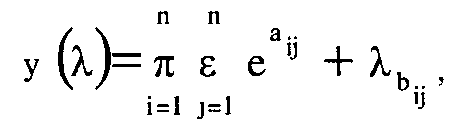 каждый знак имеет или может иметь точное соответствие в речи, значение здесь передается суммой знаков, порядок и форма которых не следуют принятым нормам обычного фонетического письма.Значение может иногда передаваться на письме не только при помощи условной формы знаков, но также и посредством различных вспомогательных способов, опирающихся на описательные приемы, цвет, позицию и контекст ситуации.Наиболее древние восточные системы письма, а именно месопотамская, египетская и др., будучи полностью фонетическими, употребляют условные знаки с определенным словесным или слоговым значением. Однако даже в некоторых из подобных полностью фонетических письменностей значение выражается иногда не условными знаками, а изображениями сцен, выполненными при помощи описательно-изобразительного приема. <...> Так, в египетском тексте, описывающем победы Рамзеса II над вражескими странами, почетный титул фараона «Тот, кто подчиняет чужие народы» не выписан отдельными иероглифами, а дан в виде сцены, изображающей фараона, который связывает чужеземного царя веревками. В другом тексте формула «жертвоприношение, которое приносит царь» выражена рисунком, изображающим царя, который держит циновку с лежащим на ней караваем хлеба. Значение этих двух сцен передается в форме, хорошо известной нам по раннему периоду египетского письма <...>.Роль цвета в нашем современном письме как будто несущественна, хотя разные цвета и употребляются иногда с целью более отчетливой дифференциации значений, например в таблицах; все же как в печати, так и в письме от руки нормальным является преобладание черного или темного цвета. В прежние времена, когда все писалось от руки, дифференциация цветов встречалась чаще. Как в древних мексиканских рукописях, так и в более поздних рукописях индейцев часто встречается окраска знаков. У индейцев чероки белый цвет употребляется для обозначения мира или счастья, черный — для обозначения смерти, красный — успеха и торжества, синий — поражения и беды. Следует еще упомянуть Полихромную Библию, в которой при помощи цвета обозначены разные источники текста, а также современные пазиграфические системы* <...>, использующие цвет для дифференциации значения. За пределами письма разные цвета используются на картах и при татуировке. И система кипу пользовалась при передаче данных учетного характера вывязыванием узлов на шнурах разного цвета. Именно различия в цвете чаще всего лежат в основе использования цветов и камней для передачи определенного рода сообщений.* Пазиграфия — универсальное символическое письмо: выражение мысли знаками, понятными многим народам (например, музыкальные ноты, арабские цифры). — Прим. сост.Значение может иногда передаваться приемом, в основе которого лежит так называемый «принцип позиции», или «принцип позиционного значения». Известно, насколько этот принцип важен в математике, например в написаниях «32» и «32». В то время как сами по себе приведенные цифры значат «три» и «два», подразумеваемое значение выражено здесь постановкой знаков в определенную условную позицию по отношению друг к другу. <...>Рука об руку с принципом позиции действует принцип контекста ситуаций, если воспользоваться термином, который употребляет Б. Малиновский в своей работе, посвященной изучению проблемы значения в примитивных языках. Так, вопрос «Где перо?» обычно бывает вполне понятен слушателю, несмотря на то, что слово «перо» может иметь такие разные значения, как «орудие письма», «птичье перо» и—в воровском жаргоне — даже «нож»; происходит это по той простой причине, что вопрос задается в определенных условиях, которые обеспечивают однозначность понимания. Таким же образом из контекста без труда выясняется, что сокращение PG в работе, посвященной германской армии, значит Panzergrenadier «рядовой мотопехоты», в университетском употреблении — postgraduate «аспирант». Принцип контекста ситуации находит применение также и в других знаковых системах, например в системах, связанных с жестами: так, изображение человека, указывающего пальцем на дверь, может в одних ситуациях значить «выход!», а в других просто «там» или «в этом направлении». Значение контекста ситуации хорошо прослеживается в современных карикатурах: политическая карикатура, опубликованная каких-нибудь пятьдесят лет тому назад, почти недоступна пониманию молодого человека, незнакомого с ситуацией и условиями, которые послужили поводом для ее создания.ИСТОЧНИКИ СВЕДЕНИЙ О ПИСЬМЕПри попытке реконструировать ранние ступени нашей культуры мы опираемся главным образом на источники, относящиеся к Древнему Востоку. Это касается истории письма, может быть, даже в большей степени, чем какого бы то ни было другого важного культурного достижения. Именно там, в странах шумеров, вавилонян, ассирийцев, хеттов, ханаанеев, египтян и китайцев, лопата археолога добыла в течение последнего века тысячи документов, которые невероятно обогатили наши знания и открыли совершенно новые перспективы для исследований. Абсолютно немыслимо пытаться хотя бы примерно представить себе историю письма без учета письменных источников Древнего Востока. Однако в наших знаниях еще немало пробелов. Чем дальше мы уходим в глубь времен, тем меньше источников оказывается в нашем распоряжении. Чрезвычайно интересная проблема «происхождения» письма скрыта во мраке веков, и решить ее так же трудно, как проблему «происхождения» таких важных аспектов нашей культуры, как искусство, архитектура, религия и социальные институты.Так как древние времена не дают нам ключа к пониманию некоторых существенных моментов развития письма, мы вынуждены искать данные, которые помогли бы пролить свет на интересующий нас предмет, в другом месте. Приходится пользоваться тем обстоятельством, что еще до сих пор существуют или существовали в недавние века примитивные общества, культурный уровень которых в ряде отношений схож с уровнем давно исчезнувших древних культур. Письменное наследие таких примитивных народов, как американские индейцы, африканские бушмены или аборигены Австралии, сколь далеко оно ни отстоит от того, что мы называем письмом сегодня, тем не менее дает ценную основу, позволяющую понять, каким путем люди научились общаться друг с другом при помощи зримых меток. В наших изысканиях мы не должны пренебрегать искусственными письменностями, созданными аборигенным населением под влиянием европейцев, чаще всего миссионеров. История этих письменностей, самыми интересными из которых являются системы эскимосов Аляски, африканского племени бамум и индейцев чероки, позволяет увидеть разные ступени, через которые они прошли, прежде чем достигли своего окончательного вида. Последовательность этих ступеней во многом сходна с той, которая наблюдается в истории письма при его естественном развитии.Другой весьма плодотворный метод изучения может быть подсказан исследованием детской психологии. Не раз наблюдалось, что существует сходство между складом мышления младенцев и детей и складом мышления целых обществ, стоявших на самых примитивных ступенях развития. Одним из наиболее важных моментов этого сходства является тенденция к конкретности. Подобно тому как ребенок рисует вертикальную линию и объясняет, что это дерево, которое растет перед домом, так и примитивный человек часто ассоциировал свои рисунки с конкретными предметами и событиями окружающего мира. Эта тенденция, проявляющаяся в письме и рисунке, проистекает из самого характера языка первобытных людей, которому была свойственна склонность к чрезвычайно конкретным и узким обозначениям. Наблюдения над такими примитивными языками, в которых, например, не употребляются слова «рука» или «глаз», а только «моя рука» или «мой глаз» (в зависимости от ситуации) и в которых нет общего слова «дерево», а есть лишь конкретные слова «дуб», «вяз» и т.п., можно в значительной мере заменить изучением речи детей, едва научившихся говорить. Другая интересная точка соприкосновения может быть выявлена путем изучения направления и ориентации знаков в детских рисунках и в примитивных письменностях. Замечено, что дети изображают предметы, искажая существующие между ними пропорции, не соблюдая какого-либо порядка и не проявляя сколько-нибудь заметного чувства направления. Даже ребенок, которого уже учат письму, часто изображает буквы то слева направо, то справа налево, не отдавая себе отчета в существовании какой-либо разницы между обоими направлениями. Подобное отношение к направлению и к ориентации знаков наблюдается почти во всех примитивных письменностях.Тенденция к конкретности и детализации, отмеченная у детей и у первобытных народов, недавно выявлена также и у взрослых, страдающих умственной неполноценностью, проявляющейся по типу амнестической афазии. Наблюдения показали, что эти лица обычно избегают общих выражений, таких, например, как «нож», употребляя вместо них конкретные обозначения типа «хлебный нож», «кривой нож» или «перочинный нож». Путь, по которому такие лица заново учат язык, подобен пути естественного языкового развития детей. Таким образом, детальное изучение больных амнестической афазией может способствовать изучению происхождения языка и письма.ИЗУЧЕНИЕ ПИСЬМАИсследование письма с точки зрения формы является прежде всего поприщем эпиграфистов и палеографов. Обе специальности часто смешивают, хотя в точном словоупотреблении их следовало бы строго различать. Эпиграфист интересуется главным образом надписями, высеченными острым орудием на твердом материале — на камне, дереве, металле, высушенной глине и т.п., тогда как палеограф изучает прежде всего рукописи, выполненные на коже, папирусе или бумаге пером или кисточкой. Эпиграфика чаще занимается более древними периодами истории письменностей, а палеография — рукописями более поздней поры.По сути дела, эпиграфика и палеография как всеобщие научные дисциплины не существуют. Ни в одной из этих двух областей нет работ, которые рассматривали бы предмет с общей, теоретической точки зрения. Мне, к примеру, не известно исследование, которое представило бы читателю развитие формы знаков от рисуночного состояния до линейного или от округлого начертания до угловатого с учетом всех письменностей мира. Вместо этого мы располагаем исследованиями сравнительно узких областей, например семитской эпиграфики, арабской палеографии, греческой и латинской эпиграфики и палеографии, китайской палеографии, папирологии и т.д., ограниченных определенными периодами времени или географическими ареалами. Все эти относительно узкие области исследования представляют собой разделы более обширных, но специфических областей, таких, как семитская или арабская филология, классическая филология, ассириология, китаеведение и египтология.Подобно тому как нет всеобщей эпиграфики или палеографии, так нет и всеобщей науки о письме. Тому, кто помнит десятки разнообразных книг, трактующих о письме вообще, такое утверждение может показаться нелепым. Однако следует отметить, что для всех этих книг характерен историко-описательный подход. А такой чисто повествовательный подход к предмету не создает науки. Не рассмотрение гносеологических вопросов «что? когда? где?», а рассмотрение вопроса «как?» и еще прежде «почему?» является основным в создании теоретических основ науки. За вычетом немногих исключений, касающихся отдельных письменностей, названные вопросы если когда-либо и ставились в области письма, то крайне редко. Однако наибольшим недостатком всех работ, посвященных письму, является полное отсутствие систематической типологии. Нельзя сказать, что по отдельным письменностям, таким, как египетская иероглифика или греческий алфавит, нет хороших работ. Но нам недостает теоретической и сравнительной оценки разных типов письма, то есть сопоставительного рассмотрения различных типов силлабариев, алфавитов, словесных знаков и словесно-слоговых письменностей. Существующая ныне путаница в области типологической классификации письменностей может быть проиллюстрирована употреблением термина «переходные» по отношению к столь важным письменностям, как месопотамская клинопись или египетская иероглифика, которые просуществовали около трех тысяч лет и чье точное место в классификации письма может быть установлено без большого труда.Цель данной книги заложить фундамент подлинной науки о письме, которую еще предстоит создать. Эту новую науку можно было бы назвать «грамматологией». <...>Й. Вахек К проблеме письменного языка*В те годы, когда в науке о языке почетное место принадлежало фонетике, письмо не пользовалось благосклонным вниманием лингвистов. Оно казалось не более чем оболочкой, скрывающей истинные свойства языка, и в качестве единственной функции письма выдвигалась задача служить изображением (устного) языка. К этому взгляду, наиболее отчетливо сформулированному Ф. де Соссюром, можно отнестись с полным пониманием, рассматривая его как реакцию на более ранние периоды развития лингвистической мысли, когда языковеды лишь с большим трудом могли освободиться от гипноза графики, переходя от оптических знаков — букв к акустическим — звукам; однако этот взгляд не соответствует сегодняшнему уровню лингвистического знания.* Пражский лингвистический кружок М., 1967. С. 524—534.Заслугой покойного украинского лингвиста проф. Агенора Артимовича является то, что в своих исследованиях <...> он показал, «что письмо каждого так называемого литературного языка формирует особую автономную систему, частично независимую от собственно устного языка». Однако, хотя работы Артимовича содержат немало подтверждений этого тезиса, в них не получила достаточного развития его общетеоретическая и принципиальная сторона.Прежде всего следует подчеркнуть, что Артимович недостаточно четко показал различие между «письменным языком» и отдельными письменными высказываниями. Между тем это различие в высшей степени важно. Под письменным языком мы понимаем норму, или лучше — систему графических (соответственно типографских) средств, признаваемых за норму внутри определенного коллектива. Письменные высказывания представляют собой, напротив, отдельные конкретные реализации названной нормы. В каждодневной практической жизни мы сталкиваемся с письменными высказываниями — только по ним и можно судить об особенностях письменного языка как системы. Тем не менее нельзя подвергать сомнению его специфическое существование хотя бы уже в силу его нормативного характера. В особенности следует остерегаться смешения письменного языка с «графикой» [«Schrift»] или с «орфографией». Графика — это всего лишь terminus technicus, обозначающий инвентарь письменных знаков, необходимых для изложения устных высказываний [Sprechäußerungen]. Орфография же — это своеобразный мостик между двумя языковыми системами — письменным и устным языком, набор соответствий между отдельными элементами обеих систем.Из развиваемых здесь соображений следует, что между письменным языком и письменными высказываниями существует отношение, подобное тому, которое было установлено Ф. де Соссюром для языка (langue) и речи (parole). Различие состоит лишь в том, что тогда как письменный язык может служить аналогом «языка», конкретным письменным высказываниям могут соответствовать лишь конкретные устные высказывания, но не абстрактная «речь».Таким образом, мы подходим к вопросу о том, что, собственно, соответствует «речи» в действительной жизни языка. Если задуматься над этой проблемой, то придется признать, что содержание понятия «parole» далеко не так ясно и безупречно, как содержание понятия «langue». Нелишне заметить, что сам Ф. де Соссюр создал действительно богатую плодотворными идеями «лингвистику языка», но не «лингвистику речи». Что вообще вкладывал женевский лингвист в понятие «parole»? <...> Мы находим в его «Курсе» следующее предложение: «Она (речь) — сумма всего, что говорят люди, и включает: а) индивидуальные комбинации, зависящие от воли творящих, б) акты говорения, равным образом произвольные, необходимые для выполнения этих комбинаций». Рассматривая это определение более пристально, можно констатировать, что здесь Соссюр объединил в рамках «речи» две разнородные группы фактов. К первой группе относятся индивидуальные сочетания языковых элементов — такие сочетания должны быть даны, однако, уже в «языке», поскольку они также должны следовать определенной норме и не могут быть чисто субъективными. Тем самым первая часть соссюровского определения неудовлетворительна, и соответствующие факты принадлежат «языку», а не «речи». Как обстоит дело со второй половиной приведенного выше определения? Упомянутые де Соссюром акты говорения следует, несомненно, отождествить с тем, что мы называем здесь «устными высказываниями», так как они индивидуальны и конкретны. Таким образом, и они не покрываются понятием «речи».Из сказанного следует, что понятие «речи» — по крайней мере, в том смысле, какой вкладывал в него Соссюр, — является излишним. Мы видим, кроме того, что оказывается оправданной предложенная выше аналогия между соотношением письменного языка и письменных высказываний, с одной стороны, и «языка» и устных высказываний — с другой.Таким образом, последовательное проведение нашего противопоставления письменного языка письменным высказываниям приводит нас к заслуживающей внимания поправке одного немаловажного пункта лингвистической теории. Мы могли бы теперь задаться вопросом, каким образом де Соссюр вообще пришел к выдвижению понятия «речи». Ответ на этот вопрос, очевидно, находится в связи с тем обстоятельством, что для женевского языковеда понятие «языка», как это было уже показано Р. Якобсоном, <...> является по существу статическим. А так как де Соссюр далеко не в полной мере учитывал внутреннюю динамику языка, всегда существующее стремление к равновесию системы, никогда полностью не достигаемому, то ему не оставалось ничего другого, как объяснять проявляющуюся в течение времени и языкового развития динамику извне. Именно поэтому женевский исследователь постулировал наличие особого фактора — «parole», который должен был играть роль своеобразного посредника между двумя языковыми состояниями, рассматриваемыми в статике. По нашему же мнению, принятие посредствующего абстрактного фактора является излишним, изменения языковой системы происходят внутри самой языковой системы и вызываются вновь стремлением к восстановлению равновесия в системе. Речевые высказывания [Sprechäußerungen] играют при этом известную роль, но роль не динамического посредника, а лаборатории, в которой язык испытывает различные средства к восстановлению своего равновесия. Другими словами, различные носители данного языка ощущают несовершенство его равновесия; они преобразуют языковую систему в той или иной точке, делая это часто непроизвольно и бессознательно. При этом, естественно, различные носители языка изменяют не одни и те же, а разные точки системы. Эти индивидуальные системы, несколько сдвинутые в различных направлениях, реализуются затем говорящими в их высказываниях. Тем самым эти индивидуальные сдвиги, как в лаборатории, подвергаются испытанию с точки зрения их целесообразности — одни из них признаются языковым коллективом как более, другие — как менее подходящие для восстановления равновесия. Наиболее подходящие средства включаются затем, причем окончательно, в «язык».Итак, мы склонны сделать вывод, что письменный язык и «langue» представляют собой рядоположные [koordinierte] понятия, которым подчинены письменные и соответственно устные высказывания в качестве понятий субординированных. Таким образом мы подходим к новой проблеме, которая принадлежит к числу важнейших в лингвистической теории. Противоположение «langue» письменному языку наталкивает на мысль, что «langue» представляет собой нечто, имеющее акустическую характеристику. Однако это противоречит одному из самых фундаментальных положений Ф. де Соссюра, а именно тому, что «langue» является формой, а не субстанцией. Существенное в «langue» представлено, по де Соссюру, лишь его знаковым характером, а не материальной стороной. Иначе говоря, если, например, фонемы какого-либо языка будут выражаться не посредством звуков, а посредством красок и жестов, мы будем иметь дело с тем же самым языком, поскольку взаимные отношения знаков, несмотря на различные способы их реализации, останутся прежними. Это положение делает для нас понятным и отношение де Соссюра к письму: раз единственная характеристика «языка» — это только знаки и их взаимные отношения и раз материальный способ их реализации несуществен, тогда письмо — это действительно лишь оболочка, затемняющая истинную природу языка. В самом деле, если знаки и их соотношения представляют единственную ценность, они должны получать единообразное выражение в любом материале, в том числе, следовательно, и в письменных, соответственно буквенных знаках. А так как многие (если не все) письменные языки не удовлетворяют этому требованию, они вполне заслуживают соссюровской оценки — в той мере, в какой является правильным приведенный выше тезис женевского ученого.Однако в противовес этому следует указать на то обстоятельство, что письменные высказывания — по крайней мере у культурных языковых коллективов — обнаруживают известную независимость по отношению к устным высказываниям, что было доказано работами проф. Артимовича. В этом мы не увидим ничего странного, если будем иметь в виду различие в функциях письменных и устных высказываний. Задача устного высказывания состоит в том, чтобы как можно более непосредственно реагировать на тот или иной факт; письменное же высказывание фиксирует определенное отношение к той или иной ситуации на возможно более длительный срок. Определенная независимость письменных высказываний предполагает и определенную независимость соответствующей нормы, то есть письменного языка. Однако безусловно оптический характер этой нормы с необходимостью ведет к признанию акустического характера сопряженной с ней устной нормы [der koordinierten Sprechnorm], то есть «языка» («langue»). Как разрешается это противоречие?Здесь нам в какой-то мере могут помочь некоторые соображения, касающиеся взаимоотношений обеих названных норм. Хорошо известно, что члены языкового коллектива (по крайней мере цивилизованного) имеют в своем распоряжении две языковые нормы — одну для устных, другую — для письменных высказываний, хотя возможно, что они не владеют обеими этими нормами с одинаковой степенью совершенства. Любой из членов языкового коллектива отдает себе отчет в том, что обе нормы дополняют друг друга [komplementär sind], поскольку каждая из них обладает специфической функцией, в которой одна не всегда успешно может заменить другую. Возникает вопрос, ограничивается ли взаимосвязь обеих норм лишь комплементарностью, или же существует высшая, универсальная норма, к которой следует сводить обе эти нормы и которой, таким образом, обе эти нормы подчинены.Идея такой универсальной нормы, несомненно, весьма заманчива: ее абстрактная природа и отсутствие прикрепленности как к оптической, так и к акустической форме выражения прекрасно бы согласовались с формальной, несубстанциональной природой соссюровского «langue». В этом случае мы пришли бы к следующей схеме: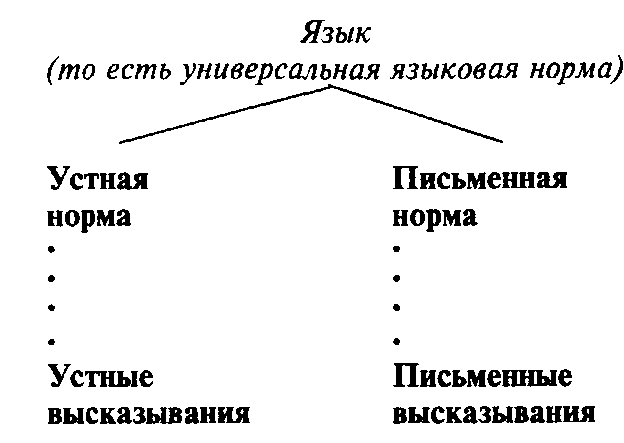 Является ли существование такой универсальной нормы вероятным или хотя бы возможным? Чтобы быть в состоянии ответить на этот вопрос, мы должны вновь обратиться к нашим соображениям, которые касаются отношений внутри цивилизованных языков.Наличие двух языковых норм в цивилизованных языках не подлежит сомнению. С синхронической точки зрения неправомерно вместе с де Соссюром пытаться решить вопрос о том, какая из этих двух норм является первичной во временном плане и какая вторичной. Обе нормы суть просто лингвистические феномены, и каждая из них выполняет свойственную лишь ей функцию. Переход от одной нормы к другой называется правописанием и соответственно — произношением, и именно в согласии с ними устная норма транспонируется в письменную и обратно. Этот переход от одной нормы к другой в одних языковых коллективах оказывается более легким, в других — более трудным, однако он всегда остается фактом, который нельзя оспаривать. Чем легче осуществляется такой переход, тем ближе друг к другу обе нормы — устная и письменная — и тем вероятнее представляется наличие некой универсальной нормы.Впрочем, невозможность найти такой языковой коллектив, в котором обе нормы обнаружили бы настолько аналогичную структуру, что можно было бы без долгих размышлений признать существование подчиняющей их себе абстрактной нормы — хотя бы только для данного языкового коллектива, доказывается весьма простым соображением. А именно, необходимо иметь в виду следующий важный момент: если даже и можно найти такой язык, в котором каждой фонеме последовательно соответствовала бы одна особая буква, этого еще далеко не достаточно для того, чтобы доказать аналогичность структуры письменной и устной нормы. Если бы обе нормы обладали полностью аналогичной структурой, то каждый функционально значимый акустический элемент должен был бы иметь свой графический эквивалент в письменной норме, и наоборот. Однако практически это совершенно невозможно. Хорошо известно, что огромному богатству акустических средств устной нормы противостоит ограниченное количество оптических средств, которыми обладает письменная норма. Там, где в распоряжении устной нормы имеется разнообразная шкала мелодических, экспираторных и др. элементов, письменная норма должна довольствоваться скудным инвентарем пунктуационных и различительных средств (таких, например, как разрядка, курсив и т.п.). Как далеко отстоят друг от друга обе нормы, видно хотя бы из того, насколько часто письменная норма должна прибегать к вторичным средствам там, где устная норма пользуется первичными средствами. В романах и вообще в беллетристике можно найти огромное количество подобных средств выражения. Интонация, например, должна передаваться следующим образом: он говорил отрывистыми фразами; ...спросил он сонным голосом; ...ответил он резко и т.п. Иногда приходится прибегать к помощи целых предложений, например: В его словах сквозила большая доброта. Энергия и вообще интенсивность также выражаются вторичными средствами: ...крикнул он громко; ...сказал он вполголоса; ...прошептал он и т.д.Эти наблюдения никоим образом не позволяют заключить, что письменный язык представляет собой менее совершенную структуру, чем устный. Его структура не является менее совершенной, это просто иная структура. Ведь и письменная норма — хотя об этом очень часто забывают — располагает определенными средствами, чуждыми устной норме, которая должна прибегать в этом случае к вторичным средствам выражения. С самой природой письменных высказываний связано то, что средства, о которых идет речь, служат скорее интеллектуальным, чем эмоциональным и другим потребностям. Здесь следует прежде всего упомянуть о разделении сравнительно длинных письменных высказываний на абзацы, которые сигнализируют читателю о том, что речь идет также и о новом отрезке содержания. В устном высказывании в таких случаях приходится прибегать к вторичным средствам (например: Таким образом, мы покончили с проблемой А и теперь переходим к проблеме Б). Хорошо известно также, как крохотный знак двоеточия устанавливает связь между частями запутанного фразового периода и таким образом дает возможность сделать его понятным. В устном высказывании, не допускающем таких сложных периодов, последние разлагаются на более мелкие предложения. Функция двоеточия выражается при этом опять-таки вторичным образом (например, словами: это было вызвано тем, что...; случилось так, что... и т.п.).Итак, мы обнаружили, что ни в одном языковом коллективе письменная и устная нормы не обладают полностью аналогичной структурой. Отсюда вытекает естественный вывод, что следует отвергнуть возможность существования абстрактной универсальной нормы, подчиняющей себе письменную и устную нормы, для какого бы то ни было из существующих языков. Ведь если нельзя говорить о наличии такой нормы даже для таких языков, в которых подобному допущению благоприятствует фонологический принцип, лежащий в основе алфавита, то тем менее можно предполагать ее существование в тех языках, где отсутствует упомянутая предпосылка, то есть в таких языках, которые либо значительно отклонились от фонологического принципа при создании своих письменных норм, либо избрали совсем другой принцип (ср., например, индийский с его слоговым письмом или китайский с его идеографическим письмом и т.д.). Следовательно, письменная и устная нормы должны рассматриваться как рядоположные величины, которые не подчинены какой бы то ни было высшей норме и связь между которыми объясняется лишь тем обстоятельством, что они выполняют комплементарные функции в использующем их языковом коллективе. Как было сказано выше, это функция непосредственной реакции, с одной стороны, и функция продолжительной реакции — с другой.Из только что сказанного вытекают некоторые важные общетеоретические следствия.Прежде всего оказывается безусловно необходимым различать «письменный язык» («la langue ecrite») и «устный язык» («la langue parlée») как две особые системы норм. Прежнее понятие «язык» («la langue») в связи с этим не упраздняется, а лишь меняет свое содержание. Это наименование должно обозначать не абстрактную универсальную норму, но сумму обеих рассмотренных выше норм. которые связаны друг с другом тем, что они обеспечивают данному языковому коллективу возможность реагировать любым образом на любую ситуацию.Установленное различие обеих норм вновь возвращает нас к вопросу о том, является ли язык формой или субстанцией. Мы хотели бы ответить на этот вопрос следующим образом. Вообще говоря, не подлежит сомнению, что наиболее существенное в каждом языке определяется взаимными отношениями его элементов. Однако, с другой стороны, эти отношения повисают в воздухе, если они не обнаруживаются в определенной субстанции. Можно без колебаний признать, что до тех пор, пока язык реализуется лишь в устных высказываниях (то есть пока данный языковой коллектив еще не произвел никаких письменных высказываний), акустическая субстанция не привлекает внимания и остается в тени, поскольку рассматривается как нечто несущественное. На этой стадии языкового развития члены языкового коллектива используют свой язык лишь в качестве единственного средства выражения определенной позиции (по Скаличке, в качестве средства семиологической реакции), без дальнейшей дифференциации. Поскольку этой цели служат лишь акустические средства, говорящие воспринимают акустическую природу языковой субстанции, как рыба воду или как человек воздух, то есть как нечто само собой разумеющееся. Но как только данный языковой коллектив начинает дифференцировать языковые функции на функции непосредственной и продолжительной реакции, то есть как только в языковом коллективе появляются первые письменные высказывания, языковая субстанция, воспринимаемая до тех пор как несущественная, необходимо начинает в той или иной мере осознаваться.С этих пор существует уже не только противопоставление вещи и знака, взаимно противопоставленными оказываются также письменный и устный знак, и это новое противопоставление (вместе с наличием перехода от знаков одного рода к знакам другого рода, то есть с наличием правописания и произношения) выдвигает обе субстанции — звуковую и письменную — на передний план. Уже один тот факт, что члены языкового коллектива делают в соответствии со специализированными функциями выбор между различными специфическими субстанциями выражения, показывает, что эти субстанции не являются чем-то несущественным, но должны рассматриваться как важные функциональные факторы. Следует подчеркнуть, что взаимные отношения языковых элементов сохраняют всю свою важность для структуры данного языка и при данном подходе; однако не менее важным является то, что характер этих отношений с необходимостью определяется природой субстанции выражения. Эта зависимость непреложно вытекает уже из того, что было сказано выше относительно первичных и вторичных средств выражения — подобные факты ясно показывают, каким образом природа субстанции выражения суживает в значительной степени возможности реакции как устных, так и письменных высказываний.Рассмотрим теперь проблему устной и письменной нормы также и в плане диахронии. Можно с уверенностью утверждать, что первые письменные высказывания определенного языкового коллектива базируются на устных высказываниях и что письменная норма представляет собой на первых порах всего лишь транспозицию устной нормы. Это, впрочем, признавал и Артимович. Мы хотели бы добавить, что на данной стадии письменная норма должна рассматриваться как вторичная знаковая система, поскольку каждый из составных элементов этой системы представляет собой знак знака — другими словами, вся эта вторичная знаковая система является не отражением системы реалий, но лишь отражением первичной знаковой системы (в данном случае устной нормы), и лишь эта последняя связана непосредственно с системой реалий. Однако специфическая функция письменной речи очень скоро приводит к той самостоятельности письменной нормы, на которой настаивал в первую очередь Артимович. Но как только письменная норма получает автономию, сразу же меняется ее позиция в системе языковых ценностей: из вторичной знаковой системы она превращается в первичную, так что составные элементы письменной нормы представляют собой отныне не знаки знаков, но знаки вещей. Тем самым письменная норма становится соотносительной [wird ...koordiniert] с устной нормой. Естественно, указанными двумя нормами говорящие не могут владеть одинаково свободно. Для подавляющего большинства говорящих устная норма остается более близкой, и они переходят от нее к письменной норме через посредство правописания. Однако нередко речь идет и об обратном соотношении: для некоторых говорящих письменная норма составляет основу всей языковой деятельности и именно от нее осуществляется переход к устной норме через посредство произношения. О значении письменной нормы свидетельствует, между прочим, и то, что она становится базой, на которой вторично строятся новые знаковые системы (например, телеграфный код, алфавит для глухонемых, иногда также система стенографии и т.п.).Наконец, несколько кратких замечаний относительно динамики и проблематики письменного языка. Из сказанного выше следует, что письменный язык стремится к ясности и недвусмысленности знаковой системы — ведь высказывания записываются и сохраняются лишь для того, чтобы к ним всегда можно было бы обратиться в случае необходимости, и потому от записи требуется прежде всего быстрая и точная информация. В соответствии с этими потребностями некоторые языки предпочитают класть в основу своего письма морфологический принцип (таковы, например, чешский, английский и русский языки, отчасти также немецкий); другие языки проводят как можно более последовательно соответствие между буквами и фонемами (таковы, например, сербохорватский или финский); большинство языков в тех же целях разделяют соседние слова, предложения пробелом и т.д. и т.п. Средства, к которым прибегают языки для достижения ясности и недвусмысленности, являются, таким образом, в общем и целом произвольными, их выбор определяется принципами, которые по большей части носят негативный характер. Так, в частности, каждый языковой коллектив заинтересован в том, чтобы структура письменной нормы не отдалялась слишком сильно от структуры устной нормы, другими словами, чтобы правила правописания и соответственно произношения не были слишком сложными. Этот принцип представляет собой один из важнейших динамических факторов, требующих изменений внутри письменного языка. Это никоим образом не означает, что развитие письменного языка всегда является лишь рабским повторением развития устной нормы. С консервативными функциями письменного языка связано то, что он оказывается более статичным, чем устный язык, что, однако, ни в коем случае не делает его абсолютно пассивным фактором. История цивилизованных языков изобилует многими интересными примерами, иллюстрирующими активную роль письменного языка (ср. в особенности английский язык с его «спеллинговым» произношением).Кроме внутренних динамических факторов, можно указать и на некоторые внешние динамические факторы, влияние которых также вызывает изменения в письменном языке. Здесь могут быть названы различные эстетические, типографические и тому подобные факторы, однако особенно важным в этом отношении представляется нам влияние других письменных языков. Изменения, которым дает толчок другой письменный язык, могут иногда заходить очень далеко — так, например, турки заменили арабский шрифт латинским под влиянием культурных языков Европы. Иногда речь идет о более мелких, но тем не менее принципиальных усовершенствованиях: так, словенцы заменили старую графику, оперирующую буквенными сочетаниями, диакритической графикой; аналогичные изменения планируются и в польском языке, по-видимому, под влиянием языков, пользующихся диакритической графикой. В других случаях, напротив, наблюдается отход одного письменного языка от взаимодействующего с ним другого — так, возможно, что замена буквы w буквой v в современном чешском языке была вызвана стремлением к обособлению от немецкой графики.Таким образом, из нашего изложения видно, что письменный язык характеризуется не только весьма значительной степенью самостоятельности, но и своей собственной проблематикой.Письменный язык — это весьма плодотворное понятие, развитие которого дает возможность представить в новом свете целый ряд общетеоретических языковедческих проблем.VI Сравнительно-историческое и типологическое языкознаниеЛ. Мейе Введение в сравнительное изучение индоевропейских языков*Глава первая МЕТОДЧто такое индоевропейские языкиЯзыки хеттский, «тохарский», санскритский, древнеперсидский, греческий, латинский, ирландский, готский, литовский, древнеславянский, армянский представляют в своей грамматике и лексике явные сходства. Совпадения наблюдаются и в древнееврейском, арамейском, аккадском, арабском и эфиопском языках между собою, но не между ними и языками ранее упомянутыми. В наречиях кафров, обитателей бассейна Замбези и большей части бассейна Конго, равным образом имеется много общих черт, не наблюдаемых ни в первой, ни во второй из упомянутых групп. Эти сходства и различия приводят к установлению трех языковых семей: индоевропейской, семитской и банту. Аналогичные факты позволяют выделить и некоторые другие семьи. Задача сравнительной грамматики какой-либо группы языков заключается в изучении соответствий, представляемых этими языками.* Мейе А. Введение в сравнительное изучение индоевропейских языков/Перевод с франц. М.—Л., 1938. С. 48-81. В текст перевода составителями были внесены незначительные изменения. — Прим. сост.В отношении всех трех указанных случаев, а также многих других такое изучение вполне возможно. Наблюдение сходных черт языков санскритского, греческого и т.д. приводит к точным выводам. Иначе обстоит дело со всеми теми совпадениями, которые в других отношениях наблюдаются между разными народами. Так, например, несмотря на сходства, устанавливаемые между религиями индусов, иранцев, греков, германцев и т.д., не удалось построить цельное сравнительное учение о религии этих народов. Общие условия жизни языков дают лингвисту такие возможности, каких нет у историков нравов и религий. Впрочем, не все группы языков представляют в отношении сравнительной грамматики одинаковые возможности. Группы языков индоевропейских, семитских и банту — это три благоприятных случая, однако довольно различных между собою и не вполне одинаково пригодных для построения сравнительной грамматики.Следует с самого же начала договориться о некоторых общих принципах, распространяющихся, правда, не только на индоевропейские языки. Это поможет нам в дальнейшем определить, что надо понимать под языками индоевропейскими.Эти принципы являются общими. Все же прежде всего они относятся к индоевропейским языкам; они были установлены именно благодаря изучению этих языков и полностью проверены как с лингвистической, так и с исторической точки зрения лишь в отношении языков этой группы. Условия, в которых находится даже семитская, в общем сравнимая с индоевропейской, языковая группа, все же настолько отличны, что оказалось невозможным построить сравнительную грамматику семитских языков столь же строгую и полную, как сравнительная грамматика языков индоевропейских.I. Принципы1. Единичность языковых явленийМежду понятиями и словами, взятыми в какой-либо момент развития того или другого языка, нет никакой необходимой связи: тому, кто не знает приводимых ниже слов, ничто не может показать, что фр. cheval, нем. pferd, англ. horse, русск. лошадь, н.-гр. άλογο, н.-перс. asp обозначают одно и то же животное. В противопоставлении лошадь и лошади ничто само по себе не обозначает единства и множества; в противопоставлении фр. cheval «конь» и jument «кобыла» ничто не отмечает различия самца и самки. Даже для слов экспрессивных невозможно a priori предусмотреть форму: например, фр. siffler сильно отличается от нем. pfeifen или русск. свистеть. Отсюда следует, что текст, написанный на неизвестном языке, невозможно понять без перевода. Надписи Дария оказалось возможным прочесть только благодаря тому, что древнеперсидский язык, на котором они написаны, представляет лишь древнюю форму новоперсидского языка, что он очень мало отличается от языка Авесты, переводы которой дают ключ к пониманию текста, и, наконец, что он близко родственен санскриту. Наоборот, в остатках этрусского языка, за отсутствием поясняющих двуязычных надписей, находят лишь кое-какие внешние особенности, и несмотря на многочисленность надписей и обширность текста, открытого на Аграмских свитках, этрусский язык остается в значительной мере непонятым.Поэтому звуковая система, способы словоизменения, особые типы синтаксических сочетаний и лексика, характеризующие данный язык, не могут быть воссозданы, если они видоизменились или исчезли. Средства выражения связаны с понятиями фактически, а не от природы или по необходимости, поэтому ничто не может воссоздать их, если их больше нет. Они существуют лишь однажды, они единичны: слово, грамматическая форма, оборот речи, сколько бы их ни повторяли, в сущности всегда одни и те же.Из этого следует, что два языка, представляющие в своих грамматических формах, в своем синтаксисе и лексике целый ряд определенных соответствий, являются в действительности одним языком. Сходство языков итальянского и испанского происходит оттого, что они — две современные формы латинского языка; французский язык, хотя и менее на них похожий, все-таки не что иное, как латинский язык, только еще более изменившийся. Таким образом, расхождения могут быть более или менее значительны, но совокупность точных совпадений в грамматическом строе двух языков всегда предполагает, что эти языки представляют формы, принятые одним и тем же языком, на котором говорили в прежнее время.Случается, что два языка, независимо один от другого, одно и то же понятие выражают одинаковым словом: так, по-английски и по-новоперсидски то же сочетание артикуляций bad означает «дурной», и тем не менее персидское слово ничего не имеет общего с английским: это чистая «игра природы». Совокупное рассмотрение английской лексики и новоперсидской лексики показывает, что из этого факта никаких выводов сделать нельзя. Сходства, ограничивающиеся общей языковой структурой, как это, например, наблюдается в отношении турецкого и финского языков — языков несомненно родственных — или в отношении китайского и дагомейского языков, у которых нет шансов быть в родстве, — ничего не доказывают. Но ничего не доказывают и изолированные мелкие факты.Отсюда вытекает определение родства двух языков: два языка называются родственными, когда они оба являются результатом двух различных эволюции одного и того же языка, бывшего в употреблении раньше. Совокупность родственных языков составляет так называемую языковую семью. Так, языки французский и новоперсидский родственны, потому что оба являются формами индоевропейского языка; они входят в состав так называемой индоевропейской семьи языков. В этом смысле понятие родства языков абсолютно и не допускает различных степеней.Но внутри одной и той же семьи язык, принявший форму, отличную от древней формы, может в свою очередь разделиться на несколько языков: так, в результате распадения Римской империи латинский язык Рима, представляющий одну из форм индоевропейского, разделился на итальянский, испанский, провансальский, французский, румынский и т.д. Таким образом создалась романская группа языков, которая составляет часть индоевропейской семьи языков и члены которой теснее родственны между собою, чем с прочими индоевропейскими языками. Это значит, что языки романской группы, представляющие все измененный латинский язык, начали расходиться в то время, когда иные индоевропейские группы уже обособились друг от друга. Это второе определение родства есть только следствие первого.Наконец, когда язык развивается на сплошной территории, можно заметить, что те же самые новшества и те же самые черты старины наблюдаются независимо друг от друга в более или менее обширных областях. Так возникают диалекты. Говоры областей, соседних друг к другу, развившиеся в одинаковых условиях, представляют и общие особенности. <...> Например, особенные черты сходства, наблюдаемые между французским и провансальским языками, объясняются не тем, будто в Галлии эпохи Римской империи в какой-либо момент говорили на языке, существенно отличном от народной латыни, представляемой другими романскими языками, но тем, что как на французской территории, так и на провансальской и новшества и черты старины были, начиная с римских времен, отчасти сходны, если не тождественны. На практике не всегда возможно отличить эти диалектальные черты сходства от тех, которые объясняются собственно родством языков, т.е. единством отправной точки.До сих пор удавалось построить сравнительную грамматику лишь в тех случаях, когда в отправной точке имеется некий общий язык, как, например, латинский в отношении романских языков. Иначе говоря, за неимением возможности предположить существование «общего галло-романского» или «общего французского» языка, мы не в состоянии построить сравнительную теорию галло-романских говоров или французских говоров: у этих говоров определенные связи лишь с латинским языком.Сравнительная грамматика есть система связей между исходным языком и развившимися из него языками.Построить сравнительную грамматику — это значит сопоставить, описав их со всею возможною точностью, последовательные этапы развития какого-либо языка, дифференциация которого привела с течением времени к образованию различных форм речи.Сравнительная грамматика возможна лишь постольку, поскольку последовательные и различающиеся состояния языка, рассматриваемые нами, могут быть сведены к определенным соотношениям. До настоящего времени это вполне удалось только в отношении индоевропейских языков.2. Лингвистическая непрерывность<...>Язык, будучи, с одной стороны, принадлежностью отдельных лиц, с другой стороны — навязывается им; и благодаря этому он является реальностью не только физиологической и психической, но и прежде всего социальной.Язык существует лишь постольку, поскольку есть общество, и человеческие общества не могли бы существовать без языка.Система ассоциаций, каковой является язык, не передается непосредственно от одного лица к другому: язык, как когда-то было сказано, не вещь, έργον, а деятельность, ένέργεια. Каждый ребенок, научаясь говорить, должен сам создать себе систему ассоциаций между движениями органов речи и ощущениями, подобную той системе, которой обладают окружающие. Он не получает от них готовых приемов артикуляции: он научается артикулировать, как они, ощупью и после многолетних усилий. Он не получает готовыми грамматических парадигм: он создает каждую форму по образцу тех, которые употребляют другие вокруг него; постоянно слыша, как говорят мы едим — вы едите, мы стоим — вы стоите, ребенок научается, когда нужно, говорить вы сидите, если он уже слышал выражение мы сидим. И так для всех форм. Но несмотря на напряженные и постоянные усилия, которые ребенок употребляет, чтобы приспособиться к воспроизведению того, что он слышит, ему, при восстановлении всей системы ассоциаций, не удается вполне точно воспроизвести язык членов той группы, к которой он принадлежит: некоторые детали произношения не улавливаются его слухом, некоторые особенности словоизменения ускользают от его внимания, и вообще системы, которые он установит себе, не совпадают полностью с системами взрослых: каждый раз как ребенок научается говорить, в язык вводятся новшества.Если эти новшества являются индивидуальными случайностями, они исчезают вместе со смертью того лица, у которого они возникли; особенности говора, являющиеся результатом таких новшеств, вызывают насмешки, а не подражание. Но есть новшества, опирающиеся на общие принципы и имеющие тенденцию проявляться у всех детей, которые учатся говорить в одной и той же местности в течение определенного промежутка времени.Начиная с определенного момента, у всех детей, привыкающих говорить в какой-то части территории, может обнаружиться некая артикуляция, отличная от артикуляции взрослых и всецело ее вытесняющая. Так, например, в северной Франции, начиная с некоторого момента, различного для каждой местности, дети оказались неспособными произносить смягченное l и стали его заменять звуком у, который его ныне заменяет во французских говорах. Такого рода новшество является абсолютно регулярным: смягченное l исчезло на всем севере Франции и заменилось на у.Подобным же образом, начиная с определенного времени, дети могут обнаружить некое новшество в области словоизменения. Так, двойственное число сохранялось в Аттике до конца V в., но примерно с . до н.э. в надписях замечается небрежное его употребление; и действительно, авторы, родившиеся между 440 и 425 гг. и писавшие, как Платон и Ксенофонт, на аттическом диалекте, употребляют еще двойственное число, но не постоянно; затем оно перестает употребляться в именительном-винительном падеже, между тем как под влиянием δυοϊν «двух» сохраняется в родительном падеже: Демосфен (383—322) говорит δύ' όβολοί «два обола», но δυοϊν όβολοϊν «двух оболов». Наконец оно исчезает окончательно даже и в родительном падеже и начиная с . не встречается более в аттических надписях. Здесь опять же регулярность полная: категория двойственного числа исчезла в греческом языке, и противопоставление в числе осталось только между единственным и множественным. <...>Но во всех случаях налицо непрерывность: изменения, совершающиеся сами собою и не являющиеся результатом подражания чужеземному говору, происходят не от желания новизны; наоборот, они происходят, несмотря на усилия ребенка точно воспроизводить язык взрослых, и притом никогда не бывают ни настолько велики, ни настолько многочисленны, чтобы поколения, живущие одновременно, теряли ощущение того, что они говорят на одном языке.С другой стороны, употребление языка необходимо приводит к его изменению. С каждым разом как употребляется какое-либо выражение, оно становится менее странным для слушателя, а для произносящего еще более легким для нового воспроизведения. Таков нормальный результат привычки. Выразительное значение слов вследствие употребления ослабляется, их сила уменьшается, и они стремятся образовывать группы. Чтобы поддержать выразительную силу, в которой чувствуется надобность, приходится подновлять выражения; именно поэтому имеют тенденцию выходить из употребления слова, выражающие превосходную степень, как очень, весьма, чрезвычайно и т.п., по мере того как их первоначальная сила уменьшается. Слова, первоначально самостоятельные, путем употребления низводятся на степень грамматических элементов: в латинском выражении habeo aliquid factum «я имею что-либо сделанным» habeo имело еще полное свое значение; но j'ai во французском выражении j 'ai fait «я сделал», неоднократно повторяясь, постепенно утратило свою самостоятельность; в настоящее время три первоначально самостоятельных слова (ego, habeo и factum), которые дали в результате фр. j'ai fait, составляют лишь одну грамматическую форму, равносильную латинскому feci и не имеющую больше выразительной силы. Слова, которые таким путем становятся простыми грамматическими элементами, привесками предложения, произносятся особенным образом, часто укорачиваются и в своем фонетическом развитии отличаются от главных слов; так, латинское указательное местоимение illa(m) в сочетании со следующим именем дает французский артикль la, тогда как развитие — совершенно иное — самостоятельной формы того же слова привело к французскому личному местоимению elle «она», которое в свою очередь сделалось грамматическим элементом.Таков тип спонтанного развития языка. Оно — результат естественной преемственности поколений, использования языка и тождества стремлений и склонностей, наблюдаемого у лиц данного ряда поколений в данный период времени. Хотя изменения этого типа происходят независимо в каждом из говоров данной области, следует ожидать, что они произойдут в различные, но близкие моменты времени с незначительными уклонениями во всех местах, занятых в общем однородным населением, говорящим на том же языке и живущим в одинаковых условиях. Так, смягченное l превратилось в у во всей северной Франции; двойственное число исчезло еще в доисторический период в эолийском диалекте, в ионийском диалекте Малой Азии и в дорийском диалекте Крита, а в IV в. до н.э. в аттическом, т.е. в говорах континентальной Греции. Условия таких изменений, — часто неизвестные, почти всегда не поддающиеся точному определению, если только они не свойственны какой-либо одной местности, — действуют на обширных территориях.Наряду с этими изменениями, проявляющимися особым образом в каждом говоре, даже когда они и выходят за его пределы, существуют другие изменения, весьма различные по внешнему виду, но сводящиеся в основе к одному и тому же явлению — к заимствованию из других языков. Действительно, лишь только члены одной социальной группы вступают в торговые, политические, религиозные или интеллектуальные сношения с членами других групп и лишь только некоторые лица приобретают знание чужого языка, тотчас является возможность введения в свой язык новых элементов.Если данный язык существенно отличается от местного говора, то из него возможно заимствовать только отдельные слова; так, греческий язык заимствовал от финикийцев несколько торговых терминов, как название грубой оберточной материи — σάκκος, золота — χρυσός, одного вида одежды — χιτών и т.д.; точно так же французский язык заимствовал английские слова. Как бы велико ни было число таких заимствований, они нисколько не изменяют структуры языка.Иной результат получается, если дело идет о языке настолько близком к местному говору, что основное единство того и другого легко сознается. Так как только парижский говор употребляется в сношениях между различными группами населения, говорящего на французском языке, то все другие французские говоры заимствуют все более и более парижских элементов не только в области лексики, но даже в области произношения и словоизменения. Так, например, крестьянин, узнав, что слова toi, moi, roi, произносимые на его диалекте twé, mwé, rwé, в правильном французском языке (в сущности парижском) звучат как twa, mwa, rwa, даже не слышавши никогда, как произносится слово loi, легко может вместо формы своего говора lwé употребить форму lwa. Такого рода подстановки одной формы вместо другой приводят к результату, сходному с результатом изменений нормального типа, и, раз они произошли, часто бывает невозможно различить, с какого рода изменениями мы имеем дело. Но от этого не уменьшается различие между ними, ибо во втором случае дело идет о заимствовании из другого говора. Все говоры северной половины Франции испытали весьма сильное влияние общефранцузского языка, принадлежащего к парижскому типу речи; ни один из них не может рассматриваться как представляющий самостоятельное развитие латинского типа, на котором покоятся галло-романские говоры. От древней Греции сохранилось много надписей на диалектах; но почти во всех диа-лектальны лишь некоторые черты, и начиная с V в. до н.э. во всех них сквозит образец сперва аттической речи, затем так называемого койнэ; только самые древние надписи представляют местные говоры в их чистом виде. Где бы это ни было, повсюду не легко найти писанный текст, который бы представлял местный говор во всей его чистоте, безо всякого влияния со стороны какого-либо общего языка.И та и другая разновидность заимствования не есть явление редкое и случайное: это явление частое или, лучше сказать, постоянное, и новейшие исследования все более и более выясняют его важное значение. Ибо каждая из крупных языковых групп (германская, славянская, эллинская и т.д.) является результатом распространения какого-либо общего языка на более или менее значительную массу населения. У нас нет возможности определить, какая часть фактов, изучаемых нами и относящихся к периоду доисторическому, падает на долю заимствования. Но мы никогда не вправе предполагать, что какой-нибудь говор являлся результатом одной только передачи языка из поколения к поколению и изменений, происходящих вследствие употребления языка и его передачи. Всюду мы видим, как преобладающие говоры являются образцом для подражания и как люди стараются воспроизводить речь тех, кто, живя в другой местности или занимая более высокое социальное положение, признаются говорящими лучше. Если бы не существовало этой заботы воспроизводить господствующие говоры, то язык дифференцировался бы до бесконечности и не был бы в состоянии служить средством общения обширных групп людей.Все существующие говоры происходят в действительности из ряда последовательных сближений и расхождений.Наконец, третий тип изменений происходит тогда, когда население меняет язык.Когда население перенимает язык победителей, иноземных колонистов или язык более цивилизованных людей, пользующийся особым престижем, взрослым представителям этого населения не удается в точности усвоить новый язык. Дети, начинающие говорить, когда новый язык уже распространился, успевают лучше, ибо учатся ему как своему родному и стремятся воспроизводить не ломаную речь своих взрослых сородичей, но правильный говор иноземцев, если только имеют возможность его слышать; и это им зачастую в достаточной мере удается. Так, ребенок, рожденный во Франции от француза и иностранки и воспитанный среди французских детей, почти совсем не воспроизводит недостатки говора своей матери. Тем не менее кое-какие особенности речи сохраняются. Более того, если население перенимает язык, глубоко отличный от своего прежнего языка, оно может вовсе не усвоить некоторые его характерные черты. Негры-рабы, которые стали говорить по-французски или по-испански, не приобрели ни точного произношения, ни правильного употребления грамматических форм как вследствие слишком большого отличия их родного языка, так, в особенности, еще и потому, что, не видя избавления от своего безнадежно низкого социального положения, они не чувствовали надобности говорить так, как их господа: креольские наречия сохранили черты африканских языков. Впрочем, в многочисленных сменах языков, которые происходили в исторические времена и происходят еще и теперь, многие народы выказали способность достаточно точно усваивать язык друг у друга. Ничто не заставляет предполагать, что особенности, характеризующие романские языки, ведут свое начало в большей своей части от самого момента проникновения латинского языка в область их нынешнего распространения. Не следует преувеличивать значения этого типа изменений. Однако, по-видимому, этим можно объяснить некоторые значительные перемены в системе артикуляции, подобные германскому или армянскому передвижению согласных; не случайно армянская система смычных тождественна системе смычных в грузинском языке, языке не индоевропейском. В тосканском диалекте, на территории былого распространения этрусского языка, наблюдается особое произношение смычных, восходящее к произношению этрусского языка, в котором, насколько об это можно судить по древней передаче, были глухие придыхательные, но не было звонких смычных.Кроме того, как только замена одного языка другим совершилась, мы имеем уже дело с нормальными изменениями непрерывного развития. Всё же особые свойства населения, принявшего новый язык, вызывают сравнительно быстрые и многочисленные изменения, могущие, впрочем, проявиться и много времени спустя после перемены языка.Чтобы оценить важность факта смены языков, достаточно отметить, что во всех областях с более или менее древней историей язык сменялся в историческую эпоху по меньшей мере раз, а то и два и три раза. Так, на территорию современной Франции галльский язык проник лишь в первой половине последнего тысячелетия до н.э.; затем в течение первого тысячелетия н. э. он был сменен латинским языком. С другой стороны, языки изменяются тем в меньшей степени, чем устойчивее говорящее на них население: чрезвычайное единство полинезийских языков объясняется устойчивостью населения Полинезии; в одной из областей распространения индоевропейских языков, в Литве, где население, по-видимому, почти вовсе не сменялось в течение весьма долгого времени, язык отличается исключительной в некоторых отношениях архаичностью. Наоборот, язык иранцев, чьи завоевания охватили обширную территорию, изменился быстро и относительно рано: иранские говоры с самого начала христианской эры достигли уровня, который можно сравнивать с уровнем, достигнутым романскими языками лишь столетий десять спустя.У каждого из индоевропейских языков свой собственный тип: произношение и морфология каждого из них характеризуются своими особыми чертами; едва ли можно предположить иные причины этого своеобразия, к тому же довольно глубокого, кроме тех особенностей, которыми характеризовались языки прежнего населения, сменившиеся индоевропейским. Это влияние языков, смененных языком индоевропейским, называется «действием субстрата». <...>Кроме того, не следует упускать из виду, и в большей степени, чем это делали раньше, такие периоды, когда одно и то же население пользуется одновременно двумя языками и когда, следовательно, в сознании одной и той же группы говорящих совмещаются два средства выражения, относящиеся к двум разным языкам: это так называемые периоды «двуязычия». Люди, располагающие двумя различными средствами выражения сразу, порою вводят в один из двух языков, на котором они говорят, приемы, принадлежащие другому языку. Например, в латинском языке той части Галлии, где господствовали франки, утвердился по образцу германских языков прием выражения вопроса, состоящий в постановке подлежащего после глагола; и доныне мы имеем по-французски вопросительное: êtes-vous venus? «пришли ли вы?», противопоставленное утвердительному: vous êtes venus «вы пришли». Таким образом, этот прием французского языка есть собственно прием германских языков, осуществляемый с помощью романских элементов.3. О закономерности развития языковИзучение развития языков возможно лишь постольку, поскольку факты сохранения старого и введения нового представляются закономерными.Есть два вида сохранения старого и введения нового. Один из них касается звучащей материи, служащей для языкового выражения, со стороны звучания и артикуляции: это — область фонетики. Другой связан с выражаемым смыслом: это — область морфологии (грамматики) и лексики (словаря).Правила, по которым сохраняются старые и вводятся новые моменты произношения, называются «фонетическими законами». Если какая-нибудь артикуляция сохраняется в одном слове, она сохраняется также во всех словах того же языка при одинаковых условиях. Так, закрытое и «народной латыни» сохраняется в итальянских словах пиdо «голый», duro «твердый», fusto «ствол» и во всех подобных словах; во французских же словах пи, dur, fût и под. оно переходит во фр. и (ü). В тот момент, когда нововведение появляется, оно иногда обнаруживается сперва только в некоторых словах, но, поскольку оно касается способа артикуляции, а не того или иного слова, оно вскоре распространяется на все случаи, и для тех больших периодов, которые изучает сравнительная грамматика, неприметны эти колебания первых поколений при введении новшества. Было время, когда древние индоевропейские p, t, k превратились в германском в ph, th, kh, т.е. в  р, t, k, отделенные от последующей гласной придыханием; в таких смычных с последующим придыханием смык бывает слабый; он был устранен, и в результате в германских языках появились f, þ, х (х обозначает здесь гуттуральный спирант, т.е. фонему того же качества, как современное немецкое глухое ch); следовательно, существовал ряд германских поколений, для которых р, t, k были непроизносимы, и действительно, индоевропейские р, t, k, начальные или между гласными, в готском языке никогда не отражаются через р, t, k, а всегда — через f, þ, h (или соответственно через звонкие , , , при определенных условиях). Таков принцип постоянства фонетических законов, что точнее было бы назвать регулярностью фонетических соответствий.Эта регулярность часто полная.[сущ-ет для родственных языков] Если латинскому octō соответствует французское huit, итальянское otto и испанское ocho «восемь», в тех же языках старому nocte(m) соответствует nuit, notte и noche «ночь». Если лат. factum соответствует фр. fait, ит. fatto и исп. hecho «сделанный», таким же образом соответственно лат. lacte мы имеем фр. lait, ит. latte, исп. leche «молоко». Кто знает, что ит. fíglia, фр. fílle (из лат. fīlia) соответствует исп. hija «дочь», догадывается, что ит. foglia, фр. feuille (из лат. folia) соответствует исп. hoja «лист»; ибо судьба лат. ī здесь та же, что в ит. filo, фр. fil, исп. hilo от fīlum «нить», а судьба ŏ та же, что в ит. voglia, фр. veuille из древнего *voliat.Если бы не привходило никаких других факторов, можно было бы, зная фонетические соответствия, выводить из данного состояния языка его состояние в последующий момент, кроме, конечно, изменений грамматических и лексических. Но в действительности это не так. Количество всех особых факторов, которые, не нарушая действия «фонетических законов», затемняют их постоянство, безгранично; необходимо отметить здесь важнейшие из них.Прежде всего, формулы фонетических соответствий приложимы, как явствует из их определения, только к артикуляциям, точно сравнимым между собою. Слова, имеющие особое произношение, поэтому отчасти не подчиняются их действию. Так, детские слова вроде папа, мама и т.п. занимают особое положение. Термины вежливости и обращения подвергаются таким сокращениям, что становятся неузнаваемы: фр. msyö не представляет регулярного фонетического изменения сочетания топ sieur, то же относится ко всем словам, на которые достаточно намекнуть, чтобы они были поняты, и которые поэтому нет надобности артикулировать со всей отчетливостью: др.-в.-нем. hiutu (нем. heute «сегодня») не есть нормальное отражение сочетания hiu tagu «этот день». Как общее правило, тот же звуковой элемент более краток в длинном слове, нежели в коротком (а во фр. pâtisserie «пирожное» короче, чем в pâté «пирог»), более краток во второстепенном слове предложения, нежели в главном: поэтому и изменения их могут быть различны. Некоторые артикуляции, как то: артикуляция r, склонны предвосхищаться (например, во фр. trésor из лат. thesaurum «сокровище») или переставляться (например, в н.-гр. πρικός из πικρός, «горький»), причем не всегда возможно свести такие изменения к общим формулам, так как они могут зависеть от особой структуры или от специальных условий употребления тех слов, в которых они встречаются. Другие же артикуляции длятся слишком долгое время; так, нёбная занавеска, опущенная при произнесении п в нем. genug «довольно», остается в том же положении, в результате чего это слово диалектально звучит genung, и т.п. Бывают также действия на расстоянии: лат. с перед е и i дает в совр. французском языке s (пишется с), например в сер «лоза», cil «ресница», сепdrе «зола», cire «воск», а перед а дает š (пишется ch), например в char «повозка», cheval «лошадь», choc «толчок», chantier «мастерская»; но начальное с лат. circāre ассимилировалось внутреннему с перед а, и по-французски получилось chercher «искать». Фонетическое новшество является обычно результатом совместного действия нескольких различных и самостоятельных факторов; сочетание этих факторов иногда настолько сложно, что встречается только в одном слове.Далее, изменения могут происходить от ассоциации форм; так, в аттическом, где интервокальное σ исчезает, такие формы, как гр. έτίμησα «я почтил», έλυσα «я развязал» и под., не объясняются непосредственно; но, поскольку такие формы, как έδειξα «я указал», έτριψα «я растер», έσχισσα (έσχισα) «я разорвал», вполне допустимы, окончание -σα могло сохраниться в формах έτίμσα, έλυσα и под. Это называется изменениями по аналогии. Таким образом, на сцену выступает смысл и нарушает регулярность фонетического отражения: морфология и лексика взаимодействуют с фонетикой.Наконец, некоторые отклонения вызываются заимствованиями. Так, в Риме старое ои переходит в ū, а старое *dh после и переходит в b перед гласной; литовскому raũdas, гот. rauÞs, др.-ирл. rūad «красный» и т.д. должно было бы, следовательно, соответствовать *rūbus; но в других латинских говорах ои переходит в ō, например в Пренесте. Поэтому rōbus, во всяком случае в отношении своего ō, не есть римское слово. В некоторых латинских говорах *dh между гласными дает f; отсюда rufus. Ожидаемое римское слово *rūbus непосредственно не засвидетельствовано, но оно отражено в производных rūbīgō (наряду с rōbīgō) «ржавчина» и rūbidus <<(темно)красный». Когда исторические условия вызывают много таких заимствований, фонетика языка становится в конце концов непоследовательной; так дело обстоит с латинским языком, включающим много сабинских элементов, а из современных языков — с английским, в образовании которого участвовали разные диалекты, в том числе и древнесеверный (древнескандинавский), а также значительные элементы романской лексики. Другим источником расхождений являются в историческую эпоху заимствования из письменного языка; так, французский язык множество слов усвоил из латинской письменности. Например, лат. fragilem «хрупкий» дало во французском frêle, а впоследствии из латинской письменности заимствовано было то же слово в виде фр. fragile. И трактовка этих заимствований различна, смотря по эпохе: так, начальная согласная слова caritas, заимствованного весьма рано французским языком, трактована в charité «милосердие» так же, как в традиционном слове cher «дорогой», тогда как та же согласная слова canticum, заимствованного позже, передана во фр. cantique «песнопение» не так, как в традиционном французском chanter «петь» из лат. cantare. Эта последняя причина расхождения, существенная для Нового времени, не действует в отношении доисторических периодов, рассматриваемых сравнительной грамматикой.Чем более углубляем мы свое исследование, тем более мы убеждаемся, что почти у каждого слова своя собственная история. Но это все же не мешает вскрывать и определять те изменения, которые, как, например, передвижение согласных в германском или армянском, охватывают артикуляционную систему в целом.Ничто из всего этого не противоречит принципу постоянства «фонетических законов», т.е. изменений, затрагивающих артикуляцию безотносительно к смыслу: этот принцип сводится только к тому, что, когда при усвоении языка младшими поколениями какой-либо артикуляционный прием сохраняется или видоизменяется, это его сохранение или видоизменение имеет место во всех тех случаях, где данная артикуляция применяется одинаковым образом, а не в одном каком-либо слове. И опыт показывает, что дело происходит именно так.Действие «закона» может, правда, уничтожаться через некоторый промежуток времени в результате изменений, затрагивающих отдельные слова, воздействием аналогии или заимствованиями, — но «закон» из-за этого вовсе не перестает быть реальностью, ибо его реальность имеет преходящий характер и сводится к тому, каким образом говорящие в определенный период времени стали артикулировать. История языка рассматривает не результаты, могущие всегда исчезнуть, а события, имевшие место в определенный момент. Но «закон» может ускользнуть от внимания лингвиста, а это значит, что есть неустановленные фонетические изменения, которые навсегда останутся таковыми даже в хорошо изученных языках, если только, как это обычно бывает, у нас нет непрерывного ряда документов.Редко, однако, удается наблюдать действие, вызвавшее те соответствия, которые формулируются в виде «фонетических законов». Мы можем установить, что французское е соответствует латинскому ударному a (páter: рérе «отец», amátum: aimé «любимый» и т.п.), что начальное греческое φ соответствует санскритскому bh, германскому или армянскому b (гр. φέρω «несу», скр. bhárāmi, гот. baíra, арм. berem), и ничего больше. То, что обычно называется «фонетическим законом», это, следовательно, только формула регулярного соответствия либо между двумя последовательными формами, либо между двумя диалектами одного и того же языка. И это соответствие по большей части есть результат не единичного действия, но множественных и сложных действий, на осуществление которых потребовалось более или менее продолжительное время. Поэтому зачастую оказывается невозможным различить, что произошло от спонтанных изменений и что произошло от заимствования из какого-либо общего языка, взятого за образец.То, что справедливо по отношению к фонетике, справедливо также и по отношению к морфологии. Подобно тому как артикуляционные движения должны быть снова комбинированы всякий раз, как произносится слово, точно так же и все грамматические формы, все синтаксические сочетания бессознательно создаются снова для каждой произносимой фразы соответственно навыкам, установившимся во время усвоения языка. Когда эти привычки изменяются, все формы, существующие только благодаря существованию общего типа, по необходимости тоже изменяются. Когда, например, по-французски под влиянием tu aimes «ты любишь», il aime(t) «он любит» стали говорить в 1-м лице j'aime «я люблю» вместо прежнего j 'aim (отражающего лат. атō), все глаголы того же спряжения получили также -е в 1-м лице: распространение -е на первое лицо является морфологическим законом и притом столь же строгим, как любой «фонетический закон». Морфологические нововведения сравнительно с фонетическими изменениями не оказываются ни более капризными, ни менее регулярными; и формулы, которыми мы располагаем, выражают только соответствия, а не самые действия, вызывающие эти нововведения.Однако между «фонетическими законами» и «морфологическими законами» существует различие. Когда какая-либо артикуляция изменилась, новая артикуляция заменяет старую во всех случаях, и новые поколения уже не в состоянии произносить по-старому; например в области Иль-де-Франса после совершившегося перехода смягченного l в у уже не осталось ни одного смягченного l; равным образом ни одно у (согласное i) не сохранилось, после того как согласное i латинского языка перешло в dž, изменившееся затем в ž (пишется j): вместо латинских iacet «лежит», iüs «похлебка» и т.п. в современном французском языке может быть только gît «почиет», jus «сок». Наоборот, когда изменяется какой-либо морфологический тип, некоторые формы того же типа, утвердившиеся в памяти, могут продолжать свое существование; так, в индоевропейском языке существовал тип настоящего времени глагола, характеризуемый присоединением окончаний непосредственно к корню и чередованием огласовки корня — с наличием е в единственном числе и с отсутствием е во множественном числе; например, гр. εĩ-μι «иду, пойду» множ. ч.  i-μεν «идем, пойдем» и скр. é-mi «иду» (древнее *ái-mi), множ.ч. i-máh «идем»; этот тип, прежде игравший важную роль, исчез из употребления во всех индоевропейских языках, но ряд форм глагола «быть» сохранил его до настоящего времени, так как частое употребление укрепило их в памяти; поэтому латинский язык еще имеет по древнему типу es-t: s-unt, откуда фр. (il) est: (ils) sont; точно так же немецкий язык имеет (er) is-t: (sie) s-ind. Тип исчез задолго до первого закрепления на письме латинского или немецкого языка, но одна из его форм живет.Одна из наиболее очевидных заслуг сравнительной грамматики состоит именно в том, что аномальные формы исторической эпохи она разъясняет как пережиток ранее существовавшей формы. Тип est: sunt, являющийся в латинском языке исключением, оказывается остатком типа, бывшего нормальным в индоевропейском. Благодаря сравнительной грамматике мы различаем в развитии одного и того же языка последовательную смену норм.Доказательство, наилучшее доказательство принадлежности языка к данной семье языков состоит в показе того, что язык этот сохраняет, в качестве аномалий, формы, бывшие нормальными в эпоху первоначальной общности. Аномалии, не разъясняемые ни одним из законов того языка, в котором они наблюдаются, предполагают предшествующий этап развития, когда они были нормальны. Необъяснимые внутри латинского языка такие формы 3-го лица, как est «есть», ēst «ест», fert «несет», разъясняются на почве индоевропейского и дают основание предположить, что латинский язык является одной из форм развития индоевропейского языка. Построение сравнительной грамматики индоевропейских языков оказалось возможным именно потому, что все эти языки изобилуют аномалиями. Наоборот, языки с вполне регулярной морфологией, как, например, тюркские, плохо поддаются сравниванию, и поэтому нелегко установить, с какими языками находятся в родстве тюркские языки. <...>Вообще возможные изменения определяются особой системой каждого данного языка и анатомическими, физиологическими и психическими условиями человеческой речи. Когда одна и та же совокупность причин начинает вызывать изменения, она приводит либо к тождественным, либо к сходным результатам у всех индивидов одного поколения, говорящих на одном языке; члены социальной группы обнаруживают тенденцию, независимо друг от друга, сохранять одни и те же черты прежнего состояния языка и вводить одни и те же новшества.II. Приложение общих принципов к определению индоевропейских языков1. Определение понятия «индоевропейские языки»Некоторые языки, которые начинают появляться в истории около  до н.э. на пространстве от Индостана на востоке до берегов Атлантического океана на западе и от Скандинавии на севере до Средиземного моря на юге, имеют много общих черт, заставляющих признать их различными формами одного и того же наречия, существовавшего раньше. Из этих языков до настоящего времени представлены, хотя бы одним своим диалектом, следующие: индо-иранские, балтийские, славянские, албанский, армянский, греческий, германские, кельтские, италийские (латинский). Это неведомое наречие условно называют «индоевропейским» языком (немецкие ученые называют его «индогерманским»). К числу индоевропейских языков мы сообразно с этим относим всякий язык, который в какой бы то ни было момент, в каком бы то ни было месте, на какой бы то ни было ступени изменения представляет собою форму указанного наречия и который, таким образом, продолжает его в непрерывной преемственности.Это определение — чисто историческое: оно не предполагает никакой характеристики, общей всем этим языкам; оно только устанавливает тот факт, что в прошлом был такой момент, когда эти языки составляли один язык. Нет, следовательно, ни одной черты, по которой бы всегда можно было определить язык как индоевропейский. Например, в индоевропейском — одушевленный род противопоставлялся неодушевленному (среднему), а внутри одушевленного проводилось часто противопоставление мужского и женского; но некоторые языки, как, например, романские, литовский и латышский, утратили различение одушевленного и неодушевленного; в других же, как, например, в армянском и новоперсидском, вовсе отсутствует различение родов.Чтобы установить принадлежность данного языка к числу индоевропейских, необходимо и достаточно, во-первых, обнаружить в нем некоторое количество особенностей, свойственных индоевропейскому, таких особенностей, которые были бы необъяснимы, если бы данный язык не был формою индоевропейского языка, и, во-вторых, объяснить, каким образом в основном, если не в деталях, строй рассматриваемого языка соотносится с тем строем, который был у индоевропейского языка.Доказательны совпадения отдельных грамматических форм; наоборот, совпадения в лексике почти вовсе не имеют доказательной силы. Действительно, из чужого, совершенно отличного языка не бывает заимствований грамматической формы или отдельного произношения; здесь возможно заимствование только совокупности морфологической или артикуляционной системы, а это означает перемену языка; но часто заимствуется отдельное слово или целая группа слов, относящихся к определенному ряду вещей, особенно слов технических, в самом широком смысле этого термина; заимствования слов происходят независимо одно от другого и иногда могут совершаться в неограниченном количестве. Из того, что в финском языке много индоевропейских слов, нельзя выводить, будто он принадлежит к индоевропейским языкам, так как эти слова заимствованы из индо-иранских, балтийских, германских или славянских языков; из того, что в новоперсидском языке масса семитских слов, нельзя выводить, будто он не индоевропейский язык, так как все эти слова заимствованы из арабского. С другой стороны, как бы ни был отличен от индоевропейского внешний облик языка, отсюда не следует, что этот язык не индоевропейский: с течением времени у индоевропейских языков оказывается все менее и менее общих черт, однако, покуда они существуют и как бы они ни преобразовывались, они не могут утратить своего качества языков индоевропейских, ибо это их качество есть только отражение исторического факта.Общее сходство морфологической структуры почти ничего не доказывает, ибо возможные языковые типы не отличаются разнообразием.Решающую доказательную силу имеют отдельные подробности, исключающие возможность случайного совпадения. Нет разумного внутреннего основания, чтобы падеж субъекта характеризовался окончанием -s. Наличие в языке именительного падежа единственного числа с конечным -s дает право считать данный язык индоевропейским тем более, что в большинстве языков падеж субъекта совпадает с самою формою имени без какого-либо окончания.Раз доказательство уже добыто целым рядом частных совпадений, остается только, чтобы углубить его, установить, что морфологическая система рассматриваемого языка во всей ее совокупности может быть разъяснена как результат видоизменения или ряда последовательных видоизменений исходного языкового состояния.Если бы мы не знали латинского языка и если бы италийские диалекты были представлены только французским языком, утратившим общий облик языка индоевропейского, все же было бы возможно на точных фактах показать, что французский язык — индоевропейский. Лучшее доказательство мы имели бы в спряжении настоящего времени глагола être «быть»: противопоставление форм (il) est: (ils) sont (произносимых il ẹ: il (скорее i) s) соответствует еще санскритскому противопоставлению ásti «есть»: sánti «суть», готскому ist: sind, древнеславянскому ксть: сжть; личные местоимения moi, toi, sol, nous, vous, схожие с санскритскими mām, tvām, svayám, nah, vah и древнеславянскими мa, та, са, ны, вы, дополняют это доказательство, которое могло бы быть подтверждено еще и некоторыми подробностями глагольного спряжения. Отсюда видно, сколь долговечны бывают морфологические особенности: среди французских наречий (patois) есть такие, в которых лексика почти целиком заимствована из литературного французского языка и слова почти полностью подведены под литературный французский тип, но которые еще сохраняют, по крайней мере частично, свою собственную морфологию. Но французский язык представляет уже немного подобных черт прошлого, и потребовалось бы небольшое количество изменений, чтобы устранить из него их последние остатки. С другой стороны, без знания латыни и средневекового французского языка затруднительно было бы показать, каким образом морфологическая система современного французского языка связывается с системой индоевропейской, хотя французский глагол и имеет еще несколько индоевропейских черт. «Индоевропейское» качество французского языка и в этом случае сохранялось бы, ибо оно выражает лишь факт непрерывной преемственности от индоевропейской общности доныне; но оно не было бы непосредственно доказуемо.Можно, следовательно, представить себе, что есть в мире неузнанные индоевропейские языки. Но это маловероятно: так, невзирая на то, что албанский язык засвидетельствован поздними памятниками и подвергся весьма значительным изменениям, он без труда был признан индоевропейским. Так и «тохарский» язык, лишь только были поняты его несколько строк, признан был индоевропейским, а индоевропейский характер хеттского сразу же поразил его первых истолкователей. Это является следствием устойчивости морфологической системы. Грамматика даже наиболее изменившихся индоевропейских языков доныне сохраняет, в особенности в области глагола, кое-что от индоевропейского.Возможно, что «индоевропейский язык», в свою очередь, лишь форма какого-то ранее существовавшего языка, представителями которого являются также и другие языки, как ныне существующие, так и засвидетельствованные древними текстами. Уже отмечались разительные соответствия между языками индоевропейскими и угрофинскими, в свою очередь, быть может, родственными тюркским, а также между индоевропейскими и семитскими, с которыми связаны и «хамитские языки»; некоторые «азианийские» языки, как то: ликийский и лидийский, насколько можно о них судить на основании того, что от них сохранилось и что в них истолковано, тоже, быть может, произошли от того же исходного языка, как и общеиндоевропейский язык; на подобную же гипотезу наталкивают и те данные, которые начинают выясняться в области сравнительной грамматики кавказских языков. Но до тех пор пока между индоевропейской грамматикой и грамматиками иных языковых групп не будут обнаружены совпадения более отчетливые и более многочисленные, эта общность происхождения не может считаться доказанной. Мы можем предполагать только, что все языки перечисленных групп друг другу родственны. Впрочем, если когда-либо будет установлен и доказан ряд соответствий между индоевропейской и иными языковыми группами, в системе ничего не изменится: только над сравнительной грамматикой индоевропейских языков надстроится новая сравнительная грамматика, которая, конечно, будет относительно скудной, подобно тому как сравнительная грамматика индоевропейских языков надстраивается над более богатой и более подробной сравнительной грамматикой, скажем, романских языков; мы проникнем на одну ступень глубже в прошлое, с результатами менее значительными, но метод останется тот же.2. «Восстановление» индоевропейского языкаЕсли родство нескольких языков установлено, остается определить развитие каждого из них с того момента, когда все они были более или менее тождественны, до какого-либо другого данного момента.Если древняя форма языка засвидетельствована, как это имеет место для романских языков, задача исследования вначале относительно проста: определяются соответствия между древней формой и последующими формами и, при помощи исторических данных, прослеживаются как можно точнее видоизменения языка в различных местах в различные моменты. Если же древняя форма языка неизвестна, как это имеет место для древних индоевропейских языков, то у нас только один способ исследования — установить соответствия, которые можно обнаружить между формами различных языков. В том случае, когда языки очень сильно разошлись, а соответствия редки и отчасти не достоверны, мы ограничиваемся одним только установлением родства. Для индоевропейских языков обстоятельства более благоприятны. Эти языки представляют многочисленные и точные соответствия, а три из них — хеттский, индо-иранские и греческий — засвидетельствованы довольно древними памятниками и притом засвидетельствованы в форме настолько архаичной, что по ней можно предположить, какова должна была быть система индоевропейского языка; большинство остальных сохраняет архаизмы. Таким образом, система всех совпадений, представляемых индоевропейскими языками, допускает их методическое и подробное изучение.Пример, взятый из романских языков, лучше всего даст представление о применяемом приеме исследования. Возьмем следующий ряд слов:Поскольку известно из сравнения грамматик этих языков, что они между собою родственны, то не может быть сомнения, что мы имеем здесь четыре слова общего языка, именно «вульгарной латыни», или «общероманского» языка. Так как ударная гласная во всех четырех словах одна и та же, то мы можем заключить, что имеем здесь дело с гласной этого языка, которую можно определить соотвествиями:ит. ẹ = исп. е = сиц. i == др.-фр. ei (совр.-фр. oi)Можно обозначить фонему, определяемую этим соответствием, как закрытое е. Но некоторые диалекты в Сардинии имеют, с одной стороны, pira, pilu, с другой — veru; поскольку различие между i и е не может быть объяснено влиянием соседних артикуляций, то оно должно быть древним, и мы приходим к установлению двух различных соответствий: сардинское i= ит. ẹ  = исп. е =сиц. i = др.-фр. ei сардинское е= ит. ẹ = исп. ẹ =сиц. i = др.-фр. eiМы, таким образом, различаем два рода закрытого е в народной латыни. Если бы латинский язык не был известен, мы не могли бы идти дальше: сравнительная грамматика романских языков не дает права на какой-либо иной вывод. Случайность, сохранившая латинский язык, оправдывает этот вывод и делает его более точным: первое закрытое е есть краткое i древней латыни: pĭra, pĭlum, второе есть древнее долгое е: uērum, tēla.Сравнительная грамматика индоевропейских языков находится в том положении, в каком была бы сравнительная грамматика романских языков, если бы не был известен латинский язык: единственная реальность, с которой она имеет дело, это соответствия между засвидетельствованными языками. Соответствия предполагают общую основу, но об этой общей основе можно составить себе представление только путем гипотез и притом таких гипотез, которые проверить нельзя; поэтому только одни соответствия и составляют объект науки. Путем сравнения невозможно восстановить исчезнувший язык: сравнение романских языков не может дать точного и полного представления о народной латыни IV в. н.э., и нет основания предполагать, что сравнение индоевропейских языков даст большие результаты. Индоевропейский язык восстановить нельзя.Однако для краткости выражения позволительно обозначать одним знаком каждое определенное соответствие. Возьмем для примера:скр. mádhu «мед» (сотовый и вареный) = гр. μέυ «опьяняющий напиток», ср. др.-исл. mi (др.-в.-нем. meto);скр. ádhāt «он поставил» = арм. ed, ср. гр. έηκε, гот. (ga-)de-ps «дело»;отсюда вытекает соответствие:(1) скр. dh = гр.  = арм. d = герм. đ(d— гот. d, др.-в.-нем. t). Возьмем далее:скр. bhárāmi «несу», арм. berem, гот. baira, гр. φέρω;скр. nábhah «облако» = гр. νέφος, ср. хет. nepiš «небо», др.-сакс. nebal,отсюда вытекает соответствие:(2) скр. bh = гр. φ  = арм. b = герм. b (b). Возьмем еще:скр. hánti «бьет», 3-е л. мн.ч. ghnánti «бьют», хет. kuenzi «бьет», ср. гр. είνω «бью», πέφαται «он был убит», πεφνειν «убивать» и лат. -fendō;скр. gharmáh «жара», haráh «жара» = гр. έρος, «лето», лат. formus «жаркий», гр. ερμός  = арм. erm «жаркий»,отсюда вытекает соответствие:(3) скр. gh, h = гр. φ,  = лат. f = арм. g,  = хет. ku.Можно условиться обозначать первое соответствие через *dh, второе через *bh, третье через *gwh, так как, несомненно, мы имеем здесь дело со звонкими смычными, из которых одна зубная, другая губная, третья лабио-велярная, в сопровождении или соединении с какой-то гортанной артикуляцией; но положительными фактами являются только соответствия, а «восстановления» сводятся лишь к знакам, с помощью которых сокращенно выражаются соответствия.Регулярность соответствий, которой требует принцип постоянства «фонетических законов», часто с виду нарушается. Если не считать аномалий, вызываемых условиями, не относящимися к фонетике, как то: аналогия, заимствование и т.п., есть в фонетике две главные причины видимых нерегулярностей:1. Две фонемы, первоначально различные, часто сливаются в одной. Мы уже видели, как латинские ĭ и ē приводят в большинстве романских языков к одному и тому же результату. Одной фонеме одного языка в других языках могут соответствовать две различные фонемы: так, в иранском, в балтийском, в славянском и в кельтском фонема d, соответствующая системе:скр. dh = гр.  = арм. d = герм. d (d), соответствует также системе:скр. d = гр. δ = арм. t = герм. t;например: др.-cл. даръ соответствует гр. δώρν, а др.-сл. медъ — гр. μέυ.2. Одна и та же фонема может отражаться двояким образом в зависимости от занимаемого ею положения; например, в латинском в начале слова f соответствует скр. bh = гр. φ, а между гласными она будет соответствовать b; отсюда разница лат. fero «несу» и nebula «облако»; в ионийском-аттическом *gwh отражается через φ перед α, ο, но через  перед ε, откуда είνω «бью», но πέφαται «он был убит» и φόνος «убийство».Применение этого второго принципа требует тонких комбинаций. Так, сопоставляя гот. bindan «связывать», скр. bandháh «связь», bándhuh «родственник», гр. πενερός «тесть» (собственно «свойственник»), мы склонны установить соответствие:скр. b = герм. b = гр. π,которое предполагало бы особую фонему *b2, так как этот ряд соответствий отличается от обычных:(1) скр. bh = герм. b   = гр. φ (2) скр. b = герм. р   = гр. β(3) скр. р = герм. f(b) = гр. πНо в санскрите и в греческом одна придыхательная диссимилируется другой (это явление старше самых древних текстов, но обнаружилось все-таки позже разделения индоевропейских языков); следовательно, скр. bandháh, bándhuh могут отражать более древние формы *bhandháh, *bhándhuh, a гр. πενερός может отражать более древнее *φενερός, поэтому, раз за вычетом случаев с двумя придыхательными в слове, соответствие скр. b = герм. b = гр. π не встречается, то нет надобности устанавливать для этого случая особую индоевропейскую фонему.Равным образом, сближая скр. dehī «насыпь, вал» с гр. τεϊχος, τoϊχος «стена», можно соблазниться построением равенства гр. τ = скр. d.Но подобное соответствие встречается лишь в корнях, где есть придыхательная; следовательно, вероятно, что здесь произошла диссимиляция. И в самом деле, соответствующие формы: в армянском dez «стена, куча», в оскском feíhúss «стены» (вин.п. множ.ч.); армянск. d предполагает древнее *dh, а начальное италийское f- предполагает древнюю придыхательную. Следовательно, здесь было начальное *dh.Из этого следует, что происхождение d- в скр. dáhati «жжет» может быть двоякое. Оно выясняется из сопоставления с лат. foueō «грею», где начальное f- предполагает древнюю придыхательную. И в самом деле, при устранении в санскрите второй придыхательной, что бывает при некоторых обстоятельствах, начальное dh-обнаруживается: аор. ádhāk «он сжег».Голое соответствие, таким образом, ничего не выясняет. Надо в отношении каждой из фонем рассматриваемого языка иметь в виду все возможные источники ее происхождения и прослеживать их историю внутри данного языка.Сближение скр. hánti и хет. kuenzi «бьет» на первый взгляд может показаться странным. Оно окажется вполне законным, лишь только мы рассмотрим фонетическое развитие в кажцом из этих языков: сочетание ha- в скр. hánti, при наличии множ. числа ghnánti «бьют», предполагает древнее *ghe- , и это в языке, где тип *gwh- отсутствует; что же касается сочетания ku- (т.е. kw-) в хет. kuenzi, ничто не указывает, восходит ли оно к *kw, *gw или *gwh. Тем самым обе эти формы могут быть сведены к первоначальной форме *gwhenti, которую мы и вправе предположить <...>.Еще более поражает сближение гом. δηρός и арм. erkar. А между тем оно вполне надежно. Оба эти прилагательные означают «долгий», преимущественно в приложении ко времени. Исследование греческих фактов показывает, что гом. δηρός восходит к древнему δFāρός. Между тем и арм. erkar может восходить к *dwaro-; род. падеж erkaroy показывает, что это древняя основа на *-о-; а соответствие арм. erk- = гр. δF, допускающее объяснение на почве армянской фонетики, устанавливается в результате других сближений.Эти примеры показывают, что сближения делаются не по сходству, но на основе системы соответствий.Индоевропейская фонема устанавливается с учетом отражений ее в каждом языке, на основе системы соответствий. Число этих систем указывает минимальное число отдельных индоевропейских фонем. Индоевропейский язык мог различать еще и другие фонемы, но сравнительная грамматика не имеет никакого средства их определить, да и не испытывает потребности в этом, так как ее предметом является не восстановление исчезнувшего языка, но исследование соответствий между засвидетельствованными языками.В морфологии мы поступаем точно так же. Так, первичное окончание 3-го лица единственного числа действительного залога атематического настоящего времени в хеттском -zi, скр. -ti, гр. -τι (диалект. -σι), др.-русск. -ть, др.-лит. -ti, кельт. *-ti, лат. -t(i); если уже условлено через *t обозначать фонему, определяемую соответствием скр. t = гр. τ = балт. и cл. t, хет. z (т.е. ts) перед i и т.д., а через *i фонему, определяемую соответствием хет. i = скр. i = гр. ι = др.-русск. ь = лит. i и т.д., то можно сказать, что данное окончание есть и.-е. *-ti: хет. kuen-zi «бьет» или скр. ás-ti «есть», rp. έσ-τι, др.-русск. ксть, др.-лит. es-ti, гот. is-t, лат. es-t, последний из приведенных примеров позволяет также определить глагольную основу (которая в то же время и корень) и.-е. *es-. <...>Чтобы составить себе верное представление об индоевропейском, нужно «восстановить» возможно больше отдельных слов определенной формы и определенного смысла, и это часто удается. Но прием сравнения выявляет прежде всего общие типы образования, что влечет за собою абстрактный характер изложения: даже в тех случаях, когда нами устанавливаются индоевропейские слова, на первый план выдвигаются системы.Существенное затруднение вызывается также самым методом. Какая-либо форма исторически засвидетельствованного языка может быть признана действительно древнейшей лишь в том случае, если она выпадает из общей системы языка, в котором она засвидетельствована. Так, лат. est: sunt и гот. ist: sind— несомненно древние формы, потому что прием их образования чужд языкам латинскому и готскому, и формы эти есть основание возводить к индоевропейскому, потому что представляемый ими тип постепенно исчезает после эпохи индоевропейской общности. Но сравнение гр. άγω и лат. ago «веду» доказательно лишь в отношении общего типа подобных форм 1-го лица, потому что эти две формы согласуются с общей греческой и латинской парадигмой. Следовательно, с уверенностью восстанавливать какое-либо индоевропейское слово или какую-либо индоевропейскую форму можно лишь постольку, поскольку образование этого слова и структура этой формы стали аномальными. Норма индоевропейской эпохи восстанавливается главным образом по аномалиям исторической эпохи. В историческую эпоху регулярные индоевропейские формы сохраняются еще в качестве норм лишь в ограниченном числе случаев. «Восстановление» индоевропейского позволяет разъяснять системы, засвидетельствованные в историческое время, но каждая из этих систем является новым образованием, и мы были бы далеки от верного представления об индоевропейских языках, если бы только стремились выделить в каждой данной системе элементы начального единства; задача сводится к тому, чтобы представить себе последовательное развитие от общеиндоевропейского к каждому данному языку.Совокупность фонетических, морфологических и синтаксических соответствий позволяет все же составить себе общее понятие об общем элементе индоевропейских языков. Что же касается детального развития индоевропейского языка до исторической эпохи каждого из языков, то оно, конечно, ускользает от нас в прямой зависимости от многочисленности и глубины изменений, происшедших между периодом начального единства и исторически засвидетельствованными формами каждого языка.К тому же значительная часть индоевропейских языков ускользает от нас потому, что единственные языки, известные нам в их древнем и архаичном состоянии, это два восточных диалекта — хеттский и индо-иранский — и один центральный — греческий. Западные языки известны нам с более позднего времени и в более измененном виде. Сравнение же индо-иранского с греческим не вскрывает нам полностью индоевропейских фактов. Например, долгое время предполагали, что окончание на *-r со страдательным значением есть итало-кельтское новообразование; открытие языков хеттского и «тохарского» обнаружило его индоевропейский характер. То обстоятельство, что у нас нет достаточно архаичных форм западных диалектов, обусловливает большое несовершенство в нашем представлении об индоевропейском языке.Итак, метод сравнительной грамматики применим не для восстановления индоевропейского языка в том виде, как на нем говорили, а лишь для установления определенной системы соответствий между исторически засвидетельствованными языками. Все излагаемое в каком бы то ни было виде в настоящей работе должно разуметься именно в этом смысле даже в тех местах, где, с целью сократить изложение, индоевропейский язык предполагается как бы известным.При наличии этой оговорки, сравнительная грамматика определяется как разновидность исторической грамматики в отношении тех частей языкового развития, которые не могут быть прослежены на основе документов.Впрочем, и всякая историческая грамматика есть прежде всего грамматика сравнительная, ибо даже в отношении лучше всего известных языков подробности эволюции каждого говора далеко не всегда засвидетельствованы текстами, а засвидетельствованные формы, особенно в местных говорах, использовать оказывается возможным только приемами сравнения. <...>Своеобразие и трудность общей сравнительной грамматики индоевропейских языков состоят, однако, именно в том, что она не располагает никакими иными средствами, кроме сравнения. <...>Приведенные нами определения тем самым устраняют два ошибочных взгляда, противоречащих духу сравнительного метода.1. Долгое время думали, что индоевропейский язык есть язык первобытный: думали, что сравнительная грамматика позволяет заглянуть в «органический» период языка, когда он складывался и когда устанавливалась его форма. Но ведь индоевропейский язык по отношению к хеттскому, санскритскому, греческому и т.д. есть то же самое, что латинский по отношению к итальянскому, французскому и т.д.; единственное различие заключается в том, что у нас нет такой сравнительной грамматики, которая бы проникала в доиндоевропейское прошлое. Конечно, народности, говорившие по-индоевропейски, должны были стоять на уровне цивилизации, близком к уровню африканских негров или североамериканских индейцев; но в языках негров и индейцев нет ничего «первобытного» или «органического». Каждый из их говоров имеет уже сложившуюся форму и иногда тонкую и сложную грамматическую систему, относящуюся к тому или иному из многообразных типов речи. Сравнительная грамматика индоевропейских языков не бросает ни малейшего света на первые ступени языка. Индоевропейский язык, конечно, не древнее и во всяком случае не «первобытнее» египетского языка эпохи пирамид и древневавилонского (аккадского).2. Даже не увлекаясь мыслью, будто сравнительная грамматика может осветить процесс сложения языка, часто пытаются дать индоевропейским формам историческое объяснение. Например, задавались вопросом, не представляют ли личные окончания глагола древних местоимений-суффиксов, или не объясняются ли определенными фонетическими изменениями такие чередования гласных, как гр. εϊμι, ϊμεν «иду, пойду», «идем, пойдем». Но объяснения такого рода, сколько бы правдоподобны они отчасти ни были, не поддаются доказательству. И действительно, объяснить исторически какую-либо форму можно только другой, более древней формой; а в данном случае именно этих более древних форм и нет: они не только не засвидетельствованы, но мы не можем даже их сколько-нибудь надежным образом «восстановить» при помощи сравнения. Исторически объяснять индоевропейский язык мы будем в состоянии только тогда, когда будет доказано его родство с другими языковыми семьями, когда таким образом окажется возможным установить системы соответствий и при их помощи составить себе представление о доиндоевропейском периоде.Языковые факты настолько сложны, что не допускают догадок. Было бы наивно объяснять явления французского языка, не зная ни других романских языков, ни латинского; попытки объяснять индоевропейский язык не менее наивны и даже еще более нелепы потому, что мы не знаем самого индоевропейского языка, а имеем только системы соответствий, которые косвенно дают о нем представление. Поэтому нами оставляются без рассмотрения те гипотезы, которые предлагались для объяснения подробностей индоевропейского словоизменения без какой-либо опоры на соответствия с языками, возводимыми к более древнему источнику.Здесь мы будем рассматривать только одно: соответствия между различными индоевропейскими языками, отражающие древние общие формы; совокупность этих соответствий составляет то, что называется индоевропейским языком.Э. Сепир Язык. Введение в изучение речи*Глава VI ТИПЫ ЯЗЫКОВОЙ СТРУКТУРЫДо сих пор, разбирая вопросы языковой формы, мы касались лишь отдельных слов и отношений между словами в предложениях. Мы не подходили к отдельным языкам в целом, не ставили вопроса, к какому общему типу они относятся. Мимоходом нам приходилось отмечать, что один язык может достигать крепко слаженного синтеза в такой области, где другой язык довольствуется более аналитичньм, поштучным использованием своих элементов, или что в одном языке синтаксические отношения являются в чистом виде, тогда как в другом они комбинируются с некоторыми другими представлениями, заключающими в себе нечто конкретное, сколь бы абстрактными они ни ощущались на практике. Таким путем мы имели возможность извлечь некоторое указание на то, что следует разуметь, когда мы говорим об общей форме того или другого языка, ибо каждому, кто вообще думал об этом вопросе или хоть немного почувствовал дух какого-либо иностранного языка, должно быть ясно, что в основе каждого языка лежит как бы определенный чертеж, что у каждого языка есть свой особый покрой. Этот тип, или чертеж, или «дух» структуры языка есть нечто гораздо более фундаментальное, нечто гораздо глубже его проникающее, чем та или другая нами в нем обнаруживаемая черта. О природе языка мы не можем составить себе точное представление при помощи простого перечисления различных фактов, образующих его грамматику. Переходя от латинского языка к русскому, мы чувствуем, что приблизительно тот же горизонт ограничивает наши взоры, и это несмотря на то, что переменились виденные нами раньше придорожные вехи. Когда мы подходим к английскому языку, нам начинает казаться, что окрестные холмы стали несколько более плоскими, и все же общий характер пейзажа мы узнаем. Но когда мы доходим до китайского языка, оказывается, что над нами сияет совершенно иное небо. Переводя эти наши метафоры на обычный язык, мы можем сказать, что все языки друг от друга отличаются, но некоторые отличаются значительно больше, чем другие, а это равносильно утверждению, что возможно сгруппировать их по морфологическим типам.* Сепир Э. Язык. Введение в изучение речи/Перевод с англ. М.—Л., 1934. С. 94-115. В текст перевода составителями были внесены незначительные изменения с учетом нового издания. Сепир Э. Избранные труды по языкознанию и культурологии/Перевод с англ. М., 1993. С. 117—137. — Прим. сост.Собственно говоря, мы наперед знаем, что невозможно установить ограниченное количество типов, с полным учетом в них всех особенностей тех тысяч языков и диалектов, на которых говорит человечество. Подобно всем прочим человеческим установлениям, речь слишком изменчива и слишком неуловима, чтобы подчиняться вполне непреложным классификациям. Даже применяя до самых мелочей разработанную классификацию, мы можем быть вполне уверены, что многие языки придется насильно подгонять под тот или иной тип. Для того чтобы вообще включить их в схему, окажется необходимым переоценить значение той или иной их особенности или пренебречь временно некоторыми противоречиями в их механизме. Но разве затруднительностью классификации доказывается ее бесполезность? Я этого не думаю. Было бы чересчур просто сложить с себя бремя созидательной работы мысли и встать на ту точку зрения, что у каждого языка своя единичная история и, следовательно, своя единичная структура. Такая точка зрения выражает лишь пол-правды. Подобно тому как схожие социальные, экономические и религиозные установления выросли на разных концах мира из различных исторических антецедентов, так и языки, идя разными путями, обнаруживали тенденцию совпасть в схожих формах. Более того, историческое изучение языков вне всяких сомнений доказало нам, что язык изменяется не только постепенно, но и последовательно, что он движется бессознательно от одного типа к другому и что сходная направленность движения наблюдается в отдаленнейших уголках земного шара. Из этого следует, что неродственные языки сплошь да рядом самостоятельно приходят к схожим в общем морфологическим системам. Поэтому, допуская наличие сравнимых типов, мы вовсе не отрицаем специфичности отдельного исторического процесса; мы только утверждаем, что позади внешнего хода истории действуют могущественные движущие силы, направляющие язык, как и другие продукты социальной жизни, к определенным моделям, иными словами, к типам. Мы, как лингвисты, удовлетворимся констатацией того, что эти типы существуют и что некоторые процессы в жизни языка направлены к их изменению. Почему же образуются схожие типы и какова природа тех сил, которые их создают и разрушают? Вот вопросы, которые легче задать, чем на них ответить. Быть может, психологам будущего удастся вскрыть конечные причины образования языковых типов.Приступая к самой работе по классификации языков, мы сразу же убеждаемся, что это дело не легкое. Предлагалось уже много разнообразных классификаций, и во всех них заключены ценные элементы, но ни одна из них не может считаться вполне удовлетворительной. Классификации эти не столько охватывают известные нам языки, учитывая их особенности, сколько втискивают их в свои узкие, негибкие рамки. Затруднения при классификации возникают разного рода. Во-первых (и это самое главное), трудным оказывается избрать точку зрения. На какой основе следует классифицировать? Язык представляется нам столь многогранным, что мы легко можем сбиться с толку. И достаточно ли одной точки зрения? Во-вторых, опасно делать обобщения, исходя из материала отобранных в ограниченном количестве языков. Привлечь к рассмотрению только языки, скажем, латинский, арабский, турецкий, китайский и, быть может, про запас еще эскимосский или сиу, — значит обречь себя на неудачу. Мы не вправе предполагать, что небольшой выборки экзотических типов достаточно для дополнения тех немногих более нам близких языков, в которых мы непосредственно заинтересованы. В-третьих, губительным для лингвистов было их стремление к единой простой формуле. Есть нечто неотразимое в таком методе классификации, при котором в основу кладутся два полюса, — к примеру сказать, языки китайский и латинский, — и к этим двум полюсам подгоняется все, что только оказывается возможным, а все прочее отбрасывается к некоему «переходному типу». Отсюда ведет свое происхождение поныне популярная классификация языков на «изолирующие», «агглютинативные» и «флективные». Иногда языки американских индейцев выделяют особо в своеобразный «полисинтетический» арьергард агглютинативных языков. Употребление всех этих терминов может быть оправдано, но, пожалуй, представляется весьма затруднительным все известные языки распределить по вышеуказанным группам, хотя бы потому, что группы эти взаимно не исключают друг друга. Язык может одновременно быть и агглютинативным и флективным, или флективным и полисинтетическим, или даже полисинтетическим и изолирующим, как это мы увидим несколько ниже.Есть еще и четвертая причина, почему предпринимавшиеся классификации языков в общем оказались бесплодными. Из всех причин она, вероятно, более всего способствовала затемнению вопроса. Это — эволюционистский предрассудок, просочившийся в социальные науки к середине прошлого столетия и только теперь начинающий терять свою тираническую власть над нашими умами. Переплетаясь с этим научным предрассудком и в значительной мере упреждая его, был и другой предрассудок, более человеческого свойства. В своем огромном большинстве лингвисты-теоретики сами говорили на языках одного и того же определенного типа, наиболее развитыми представителями которого были языки латинский и греческий, изучавшиеся ими в отроческие годы. Им ничего не стоило поддаться убеждению, что эти привычные им языки представляют собою «наивысшее» достижение в развитии человеческой речи и что все прочие языковые типы не более, чем ступени на пути восхождения к этому избранному «флективному» типу. Все, что согласовывалось с формальной моделью санскрита, греческого языка, латыни и немецкого, принималось как выражение «наивысшего» типа, все же, что от нее отклонялось, встречалось неодобрительно как тяжкое прегрешение или, в лучшем случае, рассматривалось как интересное отступление от нормы. Несомненно, что всякая классификация, исходящая из предвзятых оценок или же работающая на удовлетворение чувства, обрекает себя на ненаучность. Лингвист, настаивающий на том, что латинский морфологический тип, вне всякого сомнения, знаменует наивысший уровень языкового развития, уподобляется тому зоологу, который стал бы рассматривать весь органический мир как некий гигантский заговор для выращивания скаковой лошади или джерсейской коровы. В своих основных формах язык есть символическое выражение человеческих интуиции. Эти последние могут оформляться на сотни различных ладов, безотносительно к уровню развития материальной культуры народа, пользующегося данными речевыми формами и, как правило (о чем даже едва ли стоит говорить), их не осознающего. Поэтому, если мы желаем понять язык в его истинной сущности, мы должны очистить наш ум от предвзятых «оценок» <...> и приучить себя взирать на языки английский и готтентотский с одинаково холодным, хотя и заинтересованным, беспристрастием.Вернемся к нашему первому затруднению. Какую точку зрения примем мы для нашей классификации? После всего того, что мы в предыдущей главе сказали о грамматической форме, должно быть ясно, что мы уже не можем теперь делать различение между оформленными языками и языками бесформенными, к чему охотно прибегали некоторые прежние авторы. Всякий язык может и должен выражать основные синтаксические отношения, хотя бы даже в его словаре и не находилось ни одного аффикса. Из этого мы заключаем, что всякий язык есть оформленный язык. Вне сферы выражения чистых отношений язык может, конечно, быть «бесформенным», бесформенным в механическом и, скорее, поверхностном смысле, т.е. не знать употребления некорневых элементов. Делались порою попытки сформулировать различение языков на основе «внутренней формы». Например, в китайском языке нет формальных элементов в чистом виде, нет «внешней формы», но в нем обнаруживается острое чувство отношений в смысле различения субъекта и объекта, атрибута и предиката и т.д. Иными словами, в нем есть «внутренняя форма» в том же смысле, как и в латинском, хотя внешне он язык «бесформенный», а латинский — внешне «формальный». С другой стороны, предполагается, будто есть языки (напр., малайский, полинезийские), основных отношений по-настоящему не фиксирующие и довольствующиеся более или менее тщательным выражением материальных идей, порою даже с чрезмерным показом «внешней формы», а установление чистых отношений возлагающие на догадку по контексту. Я определенно склоняюсь к мнению, что это предположение о «внутренней бесформенности» некоторых языков есть иллюзия. Вполне, конечно, возможно, что в этих языках отношения выражаются не столь нематериальным путем, как в китайском, или не так, как в латинском (где, как мы видели, синтаксические отношения отнюдь не свободны от примеси конкретности), или что принцип порядка слов подвержен в них большим колебаниям, чем в китайском, или же что тенденция к сложным деривациям освобождает язык от необходимости выражать некоторые отношения теми явными средствами, к которым в подобных случаях прибегает язык более аналитический. Это весьма схоже с тем, как английское cod-liver oil «рыбий жир» (букв. «треска-печень-жир») до некоторой степени обходит задачу явного выражения отношений между тремя именами, ср. по контрасту франц. huile de foie de morue (букв. «жир от-печень от-треска»). Из всего этого вовсе не следует, будто в означенных языках нет настоящего ощущения основных отношений. Мы поэтому не сможем применять термин «внутренняя бесформенность» иначе, как в том весьма видоизмененном смысле, что синтаксические отношения могут совмещаться с представлениями иного порядка. К этому классификационному критерию нам придется вернуться несколько позже.Более оправданной была бы классификация сообразно тем формальным процессам, которые наиболее типичны и развиты в данном языке. Языки, в которых слово всегда отождествляется с корневым элементом, окажутся выделенными в «изолирующую» группу в противовес тем языкам, которые либо аффиксируют модифицирующие элементы (аффиксирующие языки), либо обладают способностью менять значение корневого элемента посредством внутренних изменений (удвоение; чередование гласных и согласных; изменения в количестве, ударении и интонации). Языки последнего типа могут быть не без некоторого основания названы «символическими». Есть, по-видимому, реальная психологическая связь между символизацией и такими значащими чередованиями, как drink «пью», drank «пил», drunk «пьяный» или китайск. mai (с восходящим тоном) «покупать» и mai (с нисходящим тоном) «продавать». Бессознательная тенденция к символизации справедливо подчеркивается в новейшей психологической литературе. По моему личному ощущению, переход от sing «пою» к sang «пел» по производимому им ощущению вполне тождествен чередованию символических цветов, напр. зеленого — символ безопасности, красного — символ опасности. Но мы, вероятно, весьма разнимся в отношении той интенсивности, с которою мы ощущаем символизацию в языковых переходах этого типа. Аффиксирующие языки, естественно, должны распасться на такие, где преобладает префиксация, как банту или тлингит, и такие, где преимущественно или исключительно господствует суффиксация, как эскимосский, алгонкинские и латинский. Но эта четырехчленная классификация (языки изолирующие, префиксирующие, суффиксирующие, символические) наталкивается на два существенных затруднения. Во-первых, большинство языков попадает в более чем одну из перечисленных групп. Так, например, семитские языки одновременно и префиксирующие, и суффиксирующие, и символические. Во-вторых, классификация эта в чистом своем виде представляется поверхностной. Она связывает воедино языки, по своему духу резко различающиеся, на основании только некоторого внешнего формального сходства. Совершенно очевидно, что пропасть отделяет префиксирующий язык вроде кхмерского с его префиксами (и инфиксами), используемыми только для выражения деривационных значений, от языков банту, где префиксальные элементы имеют широчайшее применение в качестве символов синтаксических отношений. Ценность этой классификации значительно повышается, если ее применять к выражению одних лишь реляционных понятий. Мы увидим, что термины «изолирующий», «аффиксирующий» и «символический» реально значимы. Но вместо различения языков префиксирующих и суффиксирующих, как мы увидим, гораздо целесообразнее делать иное различение, беря за основу степень спаянности аффиксальных элементов с ядром слова. Несмотря на мое нежелание подчеркивать различие между префиксирующими и суффиксирующими языками, мне все-таки кажется, что за ним стоит бóльшая реальность, чем обычно думают лингвисты. Мне представляется, что есть психологически довольно существенное различие между языком, наперед устанавливающим формальную характеристику корневого элемента, еще до того, как он назван (именно это свойственно языкам тлингит, чинук и банту), и таким языком, который начинает с конкретного ядра слова, а характеристику этого ядра определяет рядом последующих ограничений, каждое из которых урезывает в некоторой степени то общее, что предшествует. Сущность первого метода таит в себе нечто как бы диаграммное или архитектурное, второй же есть метод досказывания задним числом. В наиболее разработанных префиксирующих языках слово производит на нас впечатление как бы кристаллизации неустойчивых элементов, слова же типичных суффиксирующих языков (турецкого, эскимосского, нутка) суть «детерминативные» образования, в которых каждый прибавляемый элемент по-своему детерминирует форму целого. На практике приложить эти с трудом уловимые, хотя и важные различения, так сложно, что в элементарном исследовании нет иного выхода, как пренебречь ими.Можно воспользоваться и другим рядом достаточно существенных различении, но и на них нельзя полагаться всецело, чтобы опять же не сделать нашу классификацию поверхностной. Я имею в виду представления об «аналитичности», «синтетичности» и «полисинтетичности». Эти термины говорят сами за себя. Аналитический язык либо вовсе не сочетает значения внутри цельных слов (китайский), либо прибегает к этому в скромных размерах (английский, французский). В аналитическом языке первенствующая роль выпадает предложению, слово же представляет меньший интерес. В синтетическом языке (латинский, арабский, финский) значения между собою связаны теснее, слова обставлены богаче, но вместе с тем обнаруживается общая тенденция ограничить более узкими рамками диапазон конкретного значения отдельного слова. Полисинтетический язык, как показывает самое название, синтетичен еще в большей степени. Слова в нем до крайности осложнены. Значения, которые мы никогда бы не подумали трактовать как подчиненные, символизуются деривационными аффиксами или «символическими» изменениями корневого элемента, а наиболее абстрактные понятия, включая синтаксические отношения, также могут быть выражены в слове. В полисинтетическом языке нет никаких новых принципов, примеры которых не были бы уже представлены в более известных синтетических языках. Полисинтетический язык относится к синтетическому примерно так же, как синтетический к аналитическому языку такого типа, как английский. (Впрочем, английский язык аналитичен только по своей тенденции. По сравнению с французским он все еще гораздо синтетичнее, по крайней мере в некоторых отношениях.) Все три термина — чисто количественного и относительного порядка; иначе говоря, язык может быть «аналитичным» под одним углом зрения, «синтетичным» — под другим. Мне думается, что термины эти более полезны для определения некоторых тенденций развития языка, нежели в качестве абсолютных показателей. Часто бывает весьма поучительным обратить внимание на то, что язык в течение своей истории становится все более и более аналитичным или же что он обнаруживает признаки, по которым можно судить о его постепенной кристаллизации от простой аналитической основы до высоко развитой синтетической формы. (Первый процесс усматривается в языках английском, французском, датском, тибетском, китайском и во множестве других. Вторая тенденция, мне кажется, может быть доказана в отношении некоторых американских индейских языков, как, например, чинук, навахо. Под их нынешней умеренно полисинтетической формой скрывается аналитическая подоснова, которая в одном случае может быть примерно охарактеризована как подобная английской, в другом случае — как подобная тибетской.)Теперь мы подходим к различию между «флективным» языком и «агглютинативным». Как я уже указывал, такое различение имеет свою пользу и даже необходимость, но оно обычно затемнялось множеством всяких несообразностей и бесполезными усилиями покрыть этими терминами все многообразие языков, за исключением тех, которые, подобно китайскому, носят явно изолирующий характер. Значение, которое всего лучше вкладывать в термин «флективный», может быть вскрыто путем беглого рассмотрения некоторых из тех основных черт языков латинского и греческого, которые всегда считались характерными для флективных языков. Прежде всего, бросается в глаза, что эти языки более синтетические, чем аналитические. Но это еще не дает нам многого. По сравнению со многими другими языками, похожими на них по своим общим структурным признакам, латинский и греческий не так уже синтетичны; с другой стороны, их нынешние потомки, итальянский и новогреческий, хотя и гораздо аналитичнее <...> их, все же не столь далеко отошли от них в структурном отношении, чтобы быть зачисленными в совершенно особую языковую группу. Флективный язык, на этом мы должны настаивать, может быть и аналитическим, и синтетическим, и полисинтетическим.Техника языков латинского и греческого — это способ аффиксации, с определенным уклоном в сторону суффиксации. Агглютинативные языки так же, как и латинский и греческий, типично аффиксирующие языки, причем одни из них предпочитают префиксацию, другие же более склонны к использованию суффиксов. Возможно, что все зависит от того, с аффиксацией какого именно типа мы имеем дело. Если сравнить такие английские слова, как farmer «земледелец» и goodness «доброта», с такими словами, как height «высота» и depth «глубина», нельзя не поразиться значительной разнице в аффиксирующей технике этих двух рядов. Аффиксы -еr и -ness приставляются чисто механически к корневым элементам, являющимся одновременно и самостоятельными словами (farm «обрабатывать землю», good «добрый»). Они ни в каком смысле не являются самостоятельно значащими элементами, но вложенное в них значение (агентивность, абстрактное качество) они выражают безошибочно и прямо. Их употребление просто и регулярно, и мы не встречаем никаких затруднений в присоединении их к любому глаголу или к любому прилагательному, хотя бы даже и только что появившемуся в языке. От глагола to camouflage «маскировать» мы можем образовать имя camouflager «тот, кто маскирует, маскировщик», от прилагательного jazzy «джазовый» можем совершенно свободно произвести имя jazziness «джазовость». Иначе обстоит дело с height «высота» и depth «глубина». В функциональном отношении они совершенно так же связаны с high «высокий» и deep «глубокий», как goodness «доброта» с good «добрый», но степень спаянности между корневым элементов и аффиксом у них большая. Их корневой элемент и аффикс хотя структурно и выделяются, не могут быть столь же просто оторваны друг от друга, как могут быть оторваны good и -ness в слове goodness. Конечное -t в слове height не есть типичная форма аффикса (ср. strength «сила», length «длина», filth «грязнота», breadth «ширина», youth «юность»), a dep- не тождественно слову deep «глубокий». Эти два типа аффиксации можно обозначить как «сплавливающий» (фузирующий) и «сополагающий». Если угодно, технику сополагания мы можем назвать «агглютинативной».Но не выдвигается ли тем самым «фузирующая» техника в качестве существеннейшего признака флективности? Боюсь, что и тут мы не подошли вплотную к желанной цели. Если бы английский язык был в значительной степени насыщен сращениями типа depth, но если бы наряду с этим множественное число в нем употреблялось независимо от глагольного согласования (например, во множественном числе the books falls «книги падает», подобно тому, как в единственном числе the book falls «книга падает», или же в единственном числе the book fall «книга падают», подобно тому как во множественном the books fall «книги падают»), а личные окончания — независимо от времени (например, в прошедшем времени the book fells «книга упала», подобно тому, как в настоящем the book falls «книга падает» или же в настоящем времени the book fall «книга падают», подобно тому, как в прошедшем the book fell «книга упала») и местоимения — независимо от падежа (например, в винительном падеже I see he «я вижу он», подобно именительному he sees me «он видит меня», или же в именительном падеже him sees the man «его видит человека», подобно винительному the man sees him «человек видит его»), мы бы поколебались охарактеризовать его как флективный. Одно лишь наличие «фузии» не кажется достаточно ясным показателем флективного характера процесса. В самом деле, есть большое число таких языков, которые подвергают «фузии», т.е. сплавливают, корневые элементы и аффиксы самым изощренным и сложным образом, какой только можно где-либо найти, не обнаруживая вместе с тем признаков того своеобразного формализма, который столь резко подчеркивает флективность таких языков, как латинский и греческий.Что верно относительно «фузии», одинаково верно и относительно «символических» процессов. Некоторые лингвисты говорят о чередованиях типа drink «пью» — drank «пил», будто они представляют высшую точку флективности, своего рода спиритуализованную сущность чистой флективной формы. Однако в такой греческой форме, как pepomph-a «я послал», в отличие от ретр-о «посылаю», с ее тройным символическим изменением корневого элемента (удвоение ре-, изменение е в о, изменение p в ph), флективный характер с наибольшей яркостью выражен в специфическом чередовании показателей 1-го лица единственного числа -а в перфекте и -о в настоящем времени. Нет большей ошибки, чем воображать, будто символические изменения корневого элемента, даже при выражении таких абстрактных понятий, как число и время, всегда связаны с синтаксическими особенностями флективного языка. Если под «агглютинативным» языком мы разумеем такой, где аффиксация происходит по технике соположения, то мы можем только сказать, что имеются сотни фузирующих и символических языков, не подходящих под это определение агглютинативности, которым тем не менее совершенно чужд дух флективности, свойственный языкам латинскому и греческому. Мы можем, если нам угодно, называть такие языки флективными, но мы должны в таком случае быть готовыми к радикальному пересмотру нашего представления о флективности.Надо усвоить себе, что фузию корневого элемента и аффикса можно понимать в более широком психологическом смысле, чем я до сих пор указывал. Если бы образование множественного числа имен в английском языке всегда следовало типу book «книга» — books «книги», если бы не было таких противоречащих моделей, как deer «олень» — deer «олени», ох «вол» — oxen «волы», goose «гусь» — geese «гуси», осложняющих обычное формальное выражение множественности, — едва ли можно было бы сомневаться, что слияние элементов book и -s в целом слове books ощущалось бы несколько менее полным, чем оно ощущается ныне. Наше ощущение, или как бы бессознательное рассуждение по поводу этого языкового факта, можно изобразить так: поскольку формальная модель, представленная в слове books, тождественна по своему применению в языке той, которая налична в слове oxen, элементы множественности -s и -еп не обладают той вполне определенной, вполне автономной значимостью, которую мы на первых порах склонны были им приписать. Они суть элементы множественности лишь постольку, поскольку идея множественности приписывается таким-то и таким-то определенным понятиям. Поэтому слова books и oxen не вполне отвечают представлению о механических комбинациях символа вещи (book, ox) и ясного символа множественности. Связь между элементами book-s и ох-еп психологически не вполне ясна, окутана какой-то дымкой. Частица той силы, которая заключена в элементах -s и -еп, перехватывается, присваивается самими словами book и ох, совершенно так же, как понятийная значимость суффикса -th в слове dep-th явно слабее, чем суффикса -ness в слове good-ness, несмотря на функциональный параллелизм между depth и goodness. Чем больше неясности в отношении связи между элементами, чем меньше оснований считать аффикс обладающим всей полнотой значимости, тем резче подчеркивается единство цельного слова. Наш ум требует точки опоры. Если он не может опереться на отдельные словообразующие элементы, он тем решительнее стремится охватить все слово в целом. Такое слово, как goodness, иллюстрирует «агглютинацию», books — «регулярную фузию», depth— «иррегулярную фузию», geese — «символическую фузию» или «символизацию». Нижеследующие формулы могут оказаться полезными для тех, кто мыслит математически.Агглютинация:      с = а + b;регулярная фузия:    с = а + (b — х) + х;иррегулярная фузия: с = (а — х) + (b — у) + (х + у);символизация:       с = (а — х) + х.Я нисколько не намерен утверждать, будто процессу фузии присуща какая-то мистическая значимость. Вполне похоже на то, что он развивается как чисто механический продукт фонетических сил, приводящих ко всякого рода иррегулярностям.Психологическая выделяемость аффиксальных элементов при агглютинации может быть еще резче выражена, чем у суффикса -ness в слове goodness. Собственно говоря, значение -ness не устанавливается с такой полной определенностью, как это могло бы быть. Оно находится в зависимости от предшествующего корневого элемента, поскольку требуется, чтобы этому суффиксу предшествовал корневой элемент определенного типа, именно прилагательное. Тем самым присущая суффиксу значимая сила заранее в известной мере ограничена. Однако здесь фузия проявляется столь смутно и элементарно, тогда как в огромном большинстве случаев аффиксации она, наоборот, оказывается столь очевидней, что вполне естественно проглядеть в данном случае ее наличие и более подчеркивать сополагающий, или агглютинативный, характер аффиксирующего процесса. Если бы -ness можно было, в качестве элемента со значением абстрактного качества, присоединять к корневым элементам любого типа, если бы от fight «сражаться» можно было бы образовать слово tightness («действие или качество сражения»), от water «вода» — слово waterness («качество или состояние воды»), от away «прочь» — слово awayness («состояние бывания прочь»), подобно тому как от good «добрый» мы образуем слово goodness («состояние бывания добрым»), мы бы продвинулись значительно ближе к агглютинативному полюсу. Язык, способный таким образом синтезировать свободно сочетаемые элементы, можно считать представителем идеального агглютинативного типа, в особенности если значения, выражаемые при помощи агглютинируемых элементов, суть значения реляционные или, по крайней мере, относятся к наиболее абстрактному классу деривационных значений.Поучительные формы можно привести из языка нутка. Вернемся к нашему примеру «огонь в доме». На языке нутка inikw-ihl «огонь в доме» не является столь определенно формализованным словом, как это может показаться, судя по переводу. Корневой элемент inikw- «огонь» в действительности столь же глагольное слово, сколь и именное, его можно передавать то через «огонь», то через «гореть», в зависимости от синтаксических условий предложения. Наличие деривационного элемента -ihl «в доме» не устраняет этой неопределенности или общности: inikw-ihl есть столь же «огонь в доме», сколь и «гореть в доме». Для того чтобы это слово превратилось с полной определенностью в имя или глагол, к нему надо присоединить аффиксальные элементы строго именной или глагольной значимости. Например, inikw-ihl- 'i, с артиклем в виде суффикса, есть определенно именная форма: «горение в доме, огонь в доме»; inikw-ihl-та, с суффиксом изъявительного наклонения, столь же явно глагольная форма: «горит в доме». Насколько мала степень фузии между «огонь в доме» и суффиксом именным или глагольным, явствует из того, что формально индифферентное inikwihl не есть абстракция, выделенная путем анализа, но вполне законченное слово, могущее самостоятельно быть использованным в предложении. Артикль - 'i и показатель изъявительности -та не фузионные, сплавленные со словом формообразующие аффиксы, а только надбавки, выполняющие формальную роль. Покамест к слову inikwihl мы не прибавили - 'i или -та, мы все время остаемся в неизвестности, глагол ли это или имя. Мы можем придать ему идею множественного числа: inikw-ihl- 'minih; это опять же будет либо «огни в доме», либо «множественно гореть в доме». Мы можем к идее множественного числа добавить идею уменьшительности: inikw-ihl- 'minih- 'is, но это либо «маленькие огни в доме», либо «множественно и слегка гореть в доме». Ну, а если мы еще прибавим суффикс прошедшего времени –it? Будет ли inikw-ihl '-minih- 'is-it непременно глаголом: «несколько маленьких огней горели в доме»? Нет, не будет. И этому сочетанию элементов можно придать значение имени: inikwihl 'minih 'isit- 'i означает также «прежние маленькие огни в доме, горевшие когда-то маленькие огни в доме». Мы не получим безусловно глагольного значения, пока не прибегнем к форме, исключающей всякую возможность иного толкования, например к форме изъявительного наклонения: inikwihiminih 'isit-a «несколько маленьких огней горели в доме». Таким образом, мы убеждаемся, что элементы -ihl, - 'minih, - 'is и -it, совершенно независимо от относительно конкретного или абстрактного характера их значения, а также независимо от степени внешней (фонетической) их связанности с предшествующими им элементами, обладают такой психологической самостоятельностью, которой совершенно лишены наши аффиксы. Это типично агглютинируемые элементы, хотя у них не больше внешней самостоятельности, не больше возможности жить независимо от корневого элемента, к которому они приставляются, чем у -ness в слове goodness или у -s в слове books. Из этого вовсе не следует, будто в агглютинативном языке не может широко быть использован принцип фузии, как внешней, так и психологической, или даже принцип символизации. Это есть вопрос тенденции. Обнаруживается ли в данном языке явный уклон в сторону агглютинативного формообразования? Если да, то такой язык надо признать «агглютинативным». Как таковой, он может быть префиксирующим или суффиксирующим, аналитическим, синтетическим или полисинтетическим.Вернемся к вопросу о флективности. Флективный язык, вроде латинского или греческого, использует технику фузии, и этой фузии присуща как внутренняя психологическая, так и внешняя фонетическая значимость. Но еще недостаточно, чтобы фузия обнаруживалась только в сфере деривационных значений (группа II), она должна охватывать и синтаксические отношения, выражаемые либо в их чистой форме (группа IV), либо, как в латинском и греческом, в виде «конкретно-реляционных понятий» (группа III). Если мы станем отрицать приложимость термина «флективный» к фузионным языкам, выражающим синтаксические отношения в чистой форме, т.е. без примеси таких значений, как число, род и время, только потому, что такую примесь мы привыкли наблюдать в языках латинском и греческом, — мы придадим понятию «флективность» более произвольное содержание, чем это является необходимым. Вместе с тем не подлежит сомнению, что сам по себе метод фузии имеет тенденцию перекидывать мост между группами значений II и IV, создавая группу III. И все-таки возможность таких «флективных» языков отрицать не следует. Так, в современном тибетском языке, в котором значения группы II лишь едва выражены, если вообще выражены, а реляционные значения (напр., падежи родительный, агентивный и орудный) выражаются без добавления фонетического материала, мы видим много интересных случаев фузии и даже символизации. Напр., mi di «человек этот» есть абсолютная форма, которая может быть использована в качестве субъекта при непереходном глаголе. Если же глагол переходный (собственно, пассивный), то (логический) субъект принимает агентивную форму. Таким образом, mi di превращается в mi dî «человеком [этим]», т.е. гласная указательного местоимения (иначе артикля) просто удлиняется. (По-видимому, происходит и изменение интонации слога.) Это, конечно, явление чисто флективного порядка. Тот факт, что современный тибетский язык имеет все основания считаться языком изолирующим, а наряду с этим обнаруживает явления фузии и символизации, подобные вышеуказанному, может служить забавной иллюстрацией несостоятельности ходячей лингвистической классификации, рассматривающей «флективные» и «изолирующие» языки как совершенно особые миры. Что касается языков латинского и греческого, то их флективность по существу сводится к фузии элементов, выражающих логически не чисто реляционные значения, с элементами корневыми и элементами, выражающими деривационные значения. Для того чтобы можно было говорить о «флективности», необходимы и наличие фузии, как общего метода, и выражение в слове реляционных значений.Но так определить флективность равносильно тому, чтобы подвергнуть сомнению ценность этого термина в качестве классификационного признака для выделения одной из основных языковых групп. К чему руководствоваться двойственным принципом, охватывающим одновременно и технику выражения, и содержание выражаемого? Надо было бы ясно договориться, на каком из двух признаков флективности мы делаем упор. Термины «фузионный» и «символический» противопоставляются термину «агглютинативный», который, со своей стороны, вовсе не соотносителен с термином «флективный». Как быть с языками фузионными и символическими, не выражающими реляционных значений в слове, а относящими их выражение на счет предложения? И не следует ли нам делать различие между агглютинативными языками, выражающими эти значения в слове, наподобие языков флективных, и такими, которым это не свойственно? Для нашей цели общей классификации мы отвергли деление языков на аналитические, синтетические и полисинтетические как основанное на чисто количественном признаке. Деление языков на изолирующие, аффиксирующие и символические также признано нами неудовлетворительным по той причине, что оно чересчур делает упор на внешнем, техническом выражении. Деление на изолирующие, агглютинативные, фузионные и символические — схема более удовлетворительная, но все же и она скользит по поверхности. Мне думается, что мы поступим лучше, если воспользуемся понятием «флективность» в качестве ценного указания на возможность более широкой и последовательно развитой схемы в качестве отправной точки для построения классификации, основанной на природе выражаемых в языке значений. Две другие классификации: одна, основанная на степени синтезирования, другая — на степени фузирования, могут быть сохранены в качестве перекрещивающихся схем, позволяющих производить дальнейшие подразделения в наших основных концептуальных типах.Надо помнить, что во всех языках непременно выражаются корневые понятия (группа I) и реляционные идеи (группа IV). Из двух остальных основных групп значений, — деривационных (группа II) и смешанно-реляционных (группа III), — обе могут отсутствовать в языковом выражении, обе могут быть в наличии или только одна. Это сразу же дает нам простой, точный и абсолютно всеобъемлющий метод классификации всех известных языков.Языки бывают:А. Выражающие только значения групп I и IV; иначе говоря, языки, в которых синтаксические отношения выражены в чистом виде и которые не обладают способностью модифицировать значение корневых элементов посредством аффиксов или внутренних изменений. Это — чисто-реляционные языки без деривации, или, более сжато, простые чисто-реляционные языки. Это те языки, которые подходят ближе всего к самой сути языкового выражения.В. Выражающие значения групп I, II и IV; иначе говоря, языки, в которых синтаксические отношения выражены в чистом виде и которые вместе с тем обладают способностью модифицировать значение корневых элементов посредством аффиксов или внутренних изменений. Это — чисто-реляционные языки с деривацией, или сложные чисто-реляционные языки.С. Выражающие значения групп I и III <...>; иначе говоря, языки, в которых синтаксические отношения выражаются в обязательной связи со значениями, не вполне лишенными конкретности, но которые, не считая этой смешанной формы выражения, не обладают способностью модифицировать значение корневых элементов посредством аффиксов или внутренних изменений. Это — смешанно-реляционные языки без деривации, или простые смешанно-реляционные языки. <...>Можно считать, что в этих языках, равно как в языках типа D, все или большинство реляционных значений выражаются в «смешанной» форме, т.е. что, например, понятие субъектности не может быть выражено без одновременного выражения числа или рода, или что, например, активная форма глагола должна обладать и характеристикой определенного времени. Поэтому группу III должно разуметь как включающую или, лучше, поглощающую группу IV. Конечно, теоретически некоторые реляционные значения могут быть выражены в чистом виде, другие же в смешанной форме, но на практике нелегко было бы установить это различие.Нельзя провести вполне отчетливую границу между типами С и D. Разница между ними в значительной мере количественного порядка. Язык определенно смешанно-реляционного типа, но со слабо развитой способностью к деривации, как языки банту или французский, можно с достаточной обоснованностью отнести к типу С, даже если в нем имеются некоторые деривационные аффиксы. Грубо говоря, языки типа С можно рассматривать как крайне аналитичные («очищенные») формы типа D.D. Выражающие значения групп I, II и III; иначе говоря, языки, в которых синтаксические отношения выражаются в смешанной форме, как в типе С, и которые вместе с тем обладают способностью модифицировать значение корневых элементов посредством аффиксов или внутренних изменений. Это — смешанно-реляционные языки с деривацией, или сложные смешанно-реляционные языки. Сюда относятся наиболее нам знакомые «флективные» языки, а также весьма многие «агглютинативные» языки как «полисинтетические», так и просто синтетические.Эта концептуальная классификация языков не стремится, повторяю, отразить внешнюю языковую технику. По существу, она отвечает на два основных вопроса касательно передачи значений в языковых символах. Во-первых, пользуется ли язык своими корневыми значениями в чистом виде или же он образует свои конкретные идеи путем объединения в единое целое неотделимые элементы (типы А и С, с одной стороны, типы В и D, с другой)? И, во-вторых, пользуется ли язык своими основными реляционными значениями, теми, что безусловно необходимы для высказывания суждения, не примешивая к ним ничего конкретного, или же нет (типы А и В, с одной стороны, типы С и D, с другой)? Из этих двух вопросов второй, как мне кажется, наиболее фундаментальный. Поэтому мы можем упростить нашу классификацию и представить ее в следующем виде:I. Чисто-реляционные языки         	А. ПростыеВ. СложныеII. Смешанно-реляционные языки    	С. ПростыеD. СложныеТакая классификация — слишком общая и слишком широкая, чтобы служить удобной основой для описательного обзора многочисленных разновидностей человеческой речи. Она требует дальнейшей разработки. Каждый из типов А, В, С, D может быть подразделен на агглютинативные, фузионные и символические подтипы, соответственно с преобладающим способом модификации корневого элемента. В типе А мы дополнительно различаем изолирующий подтип, характеризуемый отсутствием всяких аффиксов и всяких модификаций корневого элемента. В изолирующих языках синтаксические отношения выражаются позицией слов в предложении. Это также верно и в отношении многих языков типа В, поскольку термины «агглютинативный», «фузионный» и «символический» применимы в них лишь к способу трактовки деривационных значений, а не реляционных. Такие языки можно называть «агглютинативно-изолирующими», «фузионно-изолирующими» и «символико-изолирующими».Это приводит нас к тому важному общему положению, что способ трактовки одной группы значений не обязан ни в малейшей степени совпадать со способом трактовки другой группы. Для указания этой разницы в трактовке могут быть, при желании, использованы составные термины, в которых первый элемент будет относиться к значениям группы II, а второй — к значениям групп III и IV. Под «агглютинативным» языком нормально будет разуметься такой, в котором агглютинируются либо все его аффиксальные элементы, либо подавляющее их большинство. В «агглютинативно-фузионном» языке деривационные элементы агтлютинируются, возможно, в виде префиксов, а реляционные элементы (чистые или смешанные) фузируются (сплавливаются) с корневым элементом либо в качестве другого ряда префиксов, следующих за префиксами первого ряда, либо в виде суффиксов, либо частью префиксов, частью суффиксов. Под «фузионно-агглютинативным» языком мы будем понимать такой, в котором деривационные элементы фузируются (сплавляются), а элементы, указывающие на отношения, пользуются большей самостоятельностью.Все эти и подобные им различия не только теоретически возможны, но и могут в изобилии быть проиллюстрированы описательными фактами морфологии языков. Далее, если будет сочтено желательным подчеркнуть степень осложненности отдельного слова, могут быть добавлены в качестве описательных терминов термины «аналитический», «синтетический» и «полисинтетический». Само собою разумеется, что языки типа А необходимо языки аналитические, языки типа С также по преимуществу аналитические и, по-видимому, не развиваются дальше синтетического уровня.Но мы не должны увлекаться терминологией. Многое зависит от того, на какую черту, на какую точку зрения делается преимущественный упор. Развиваемый здесь метод классификации языков обладает тем крупным преимуществом, что его можно уточнить или упростить в соответствии с теми или иными потребностями. Степенью синтезирования можно всецело пренебречь; «фузию» и «символизацию» часто бывает полезно объединить под общим наименованием «фузии»; даже различие между агглютинацией и фузией можно, если угодно, оставить в стороне, либо как сопряженное с трудностями для своего установления, либо как не относящееся к данному случаю. Языки, как-никак, представляют собою чрезвычайно сложные исторические структуры. Не столь важно расставить все языки по своим полочкам, сколь разработать гибкий метод, позволяющий нам каждый язык рассматривать с двух или трех самостоятельных точек зрения по его отношению к другому языку. Все это вовсе не противоречит тому, что некоторые языковые типы являются более устойчивыми и чаще представленными в действительности, чем другие, теоретически столь же возможные. Но мы пока еще слишком плохо осведомлены о структурной природе великого множества языков, чтобы иметь право на построение классификации, которая была бы больше, чем только предварительная и экспериментальная.Читатель получит несколько более яркое представление о разнообразии морфологии языков, если просмотрит прилагаемую аналитическую таблицу ряда языковых типов. Графы II, III и IV указывают на группы значений, под этими цифрами рассмотренные в предыдущей главе. Буквами а, b, с, d обозначены процессы: а — изоляция (позиция в предложении), b — агглютинация, с — фузия, d — символизация. В тех случаях, когда используется более одной из этих техник, они расположены в порядке их относительной важности. Определяя принадлежность языка к тому или другому типу, надо следить за тем, чтобы не оказаться введенным в заблуждение такими структурными его чертами, которые являются лишь пережитками из более древней стадии — не имеют продуктивной силы и не служат для бессознательного моделирования языка. Во всех языках разбросаны такие окаменелости. В таких английских словах, как spinster (первоначально «пряха», ныне употребляется в значении «старая дева») и Webster (первоначально «ткач, ткачиха», ныне встречается лишь в качестве фамильного имени), окончание -ster есть старый агентивный суффикс, но, поскольку дело идет о языковом ощущении нынешнего поколения, такого суффикса не существует вовсе; spinster и Webster совершенно разобщились с этимологическими группами spin («прясть») и weave («ткать») — web («ткань»). <...>Едва ли стоит особо подчеркивать, что приведенные мною примеры языковых типов далеко не исчерпывают всех возможностей языковой структуры, а также, что два языка, одинаково классифицируемые, не должны непременно обнаруживать много сходства в отношении своих внешних свойств. Наша классификация касается лишь наиболее фундаментальных и обобщенных проявлений духа, техники и степени осложненности каждого данного языка. Тем не менее во многих случаях мы можем установить тот высоко показательный и примечательный факт, что языки, относимые нами к одному и тому же классу, обнаруживают своего рода параллелизм и в отношении таких деталей или структурных особенностей, которые не предусмотрены нашей классификационной схемой. Так, интереснейшая параллель может быть проведена по структурным линиям между языками такелма и греческим, т.е. такими языками, которые географически столь отдалены друг от друга и исторически столь между собою не связаны, как только могут быть два наудачу взятых языка. Их сходство идет дальше обобщенных фактов, отмеченных в таблице. Может даже показаться, что особенности языковой структуры, вполне мыслимые в обособлении друг от друга и, казалось бы, с теоретической точки зрения никак между собой не связанные, обнаруживают тем не менее тенденцию сгруппировываться, следовать общей тенденции движения под напором какого-то скрытого, но властно их контролирующего импульса к форме. Поэтому, если мы только убедились в интуитивном сходстве двух данных языков, в присущем им обоим одинаковом внутреннем ощущении формы, нам не придется чересчур удивляться тому, что каждый из них ищет и избегает одних и тех же направлений языкового развития. Мы в настоящее время еще весьма далеки от того, чтобы уметь точно определять, в чем именно заключается эта основополагающая интуиция формы. Мы можем в лучшем случае только смутно ее чувствовать и должны по большей части довольствоваться одной лишь констатацией ее симптомов. Эти симптомы постепенно накапливаются в описательных и исторических грамматиках отдельных языков. Настанет, быть может, день, когда мы сумеем обнаружить скрывающиеся за ними основные черты их внутреннего строения.Ходячая классификация языков на «изолирующие», «агглютинативные» и «флективные» (лучше «фузионные»), — классификация по существу чисто техническая, — не может служить сколько-нибудь надежным ключом для раскрытия интуитивно ощущаемых форм языка. Не знаю, может ли нас подвести ближе к цели предлагаемая классификация по четырем понятийным группам. По моему личному мнению, — может, но ведь вообще классификации — эти аккуратные построения спекулятивного разума — вещь ненадежная. Они должны проверяться при всяком удобном случае и лишь после достаточной проверки могут претендовать на общее признание. Тем временем мы попробуем подкрепить нашу классификацию путем привлечения довольно любопытного, хотя и простого исторического критерия. Языки находятся в непрерывном процессе изменения, но было бы вполне разумно предположить, что они дольше сохраняют именно то, что является в их структуре наиболее фундаментальным. Обратимся теперь к известным нам группам генетически родственных языков (т.е. таких, о которых на основании документальных или сравнительных данных можно утверждать, что они происходят из общего источника). Переходя в этих группах от одного языка к другому или прослеживая их линию развития, мы часто встречаемся с фактом постепенного изменения их морфологического типа. В этом нет ничего удивительного, ибо нет никаких оснований к тому, чтобы язык всегда оставался верен своей первоначальной форме. Любопытно, однако, отметить, что из трех перекрещивающихся классификаций, представленных в нашей таблице (типы значений, техника и степень синтезирования), легче всего подвергается изменению степень синтезирования, изменчива, но в гораздо меньшей мере, и техника, а типы значений обнаруживают тенденцию удерживаться дольше всего.Приведенный в таблице иллюстративный материал, конечно, слишком скуден, чтобы служить в этом отношении реальной базой для доказательства, но он все же в меру возможного достаточно показателен. <...>Таблица с достаточной ясностью демонстрирует, сколь мало относительной устойчивости обнаруживается в техническом строе языка. Хорошо известны факты, что высоко синтетические языки (латынь, санскрит) сплошь и рядом разлагались до состояния аналитических (языки французский, бенгальский) или что агглютинативные языки (финский) во многих случаях постепенно усваивали черты «флективности», но из этих фактов, по-видимому, редко выводилось то естественное заключение, что противопоставление языков синтетических и аналитических или агглютинативных и «флективных» (фузионных) не представляет, в конце концов, ничего особенно фундаментального Обращаясь к индокитайским языкам, мы видим, что китайский представляется почти образцовым изолирующим языком, тогда как в классическом тибетском обнаруживаются не только фузионные, но и явно символические особенности (например, g-tong-ba «давать», прошедшее время b-tang, будущее время g-tang, повелительная форма thong); но оба они чисто-реляционные языки. Эве либо изолирующий, либо только слегка агглютинативный язык, а шиллук, хотя и строго аналитический, является вместе с тем одним из наиболее резко выраженных символических языков, какие мне только известны; оба эти суданских языка — чисто-реляционные. Между языками полинезийскими и кхмерским родство далекое, хотя фактически несомненное: несмотря на то, что у последнего более выражены фузионные черты, чем у первых, они совпадают в общем им типе сложных чисто-реляционных языков. Языки яна и салина по своему внешнему облику крайне несхожи. Язык яна высоко полисинтетический и вполне типически агглютинативный, салина — не более синтетичен, чем латинский, и такой же, как и он, иррегулярный и компактно фузионный («флективный») язык, однако оба (и яна и салина) языки чисто-реляционные. Языки чинук и такелма, отдаленно родственные языки Орегона, очень далеко отошли друг от друга не только в отношении общих тенденций техники и синтезирования, но и почти во всех деталях своей структуры: оба они сложные смешанно-реляционные языки, хотя и в весьма различных направлениях. Факты, подобные этим, как будто подкрепляют предположение, что в противопоставлении языков чисто-реляционных и смешанно-реляционных (или конкретно-реляционных) мы имеем дело с чем-то более глубоким, более всеобъемлющим, нежели в противопоставлении языков изолирующих, агглютинативных и фузионных.* Скобки указывают на слабое развитие данного процесса.Р. О. Якобсон Типологические исследования и их вклад в сравнительно-историческое языкознание*Высказывание Альфа Соммерфельта, с которого я начал свою монографию о всеобщих звуковых законах, до сих пор не утратило свой силы: «Между фонетическими системами (или более широко — между системами языковыми.— Р.Я.), существующими в мире, нет принципиального различия».* Новое в лингвистике. М., 1963. Вып. III. С. 95-105.1. Говорящие сравнивают языки. Как указывают антропологи, одна из наиболее примечательных особенностей общения между людьми заключается в том, что ни один народ не может быть столь примитивным, чтобы не быть в состоянии сказать: «У тех людей другой язык... Я говорю на нем или я не говорю на нем; я слышу его или я не слышу его». Как добавляет Маргарет Мид, люди считают язык «таким аспектом поведения других людей, которому можно научиться». Переключение с одного языкового кода на другой, возможно, и практикуется в действительности именно потому, что языки изоморфны: в основе их структуры лежат одни и те же общие принципы.Разговоры в речевом коллективе о чужих языках, как и всякую речь о речи, логики относят к «метаязыку». Как я старался показать в обращении к Лингвистическому обществу Америки в 1956 году, метаязык, как и реальный язык-объект, является частью нашего словесного поведения и представляет собой, следовательно, лингвистическую проблему.Сепир, обладавший редким даром проникновения в простые, ускользающие от внимания явления, писал о нас как говорящих:«Мы можем... сказать, что все языки отличаются друг от друга, но что некоторые языки различаются гораздо больше, чем другие. Это равносильно утверждению, что языки можно классифицировать по морфологическим [можно добавить фонологическим и синтаксическим. — Р.Я.] типам». Мы, лингвисты, «нашли бы слишком легкий выход, если бы освободили себя от трудностей творческого конструктивного мышления и приняли ту точку зрения, что каждый язык характеризуется единственной в своем роде историей и, следовательно, единственной в своем роде структурой».2. Отставание и прогресс в типологических исследованиях. Неудача попытки Фридриха Шлегеля создать типологическую классификацию языков, как и ошибочность его взгляда на родословное древо индоевропейских языков, отнюдь не снимает данной проблемы, но, напротив, требует ее адекватного решения. Непродуманные и скороспелые рассуждения по поводу языкового родства скоро уступили место первым исследованиям и достижениям сравнительно-исторического метода, тогда как вопросы типологии на долгое время сохранили умозрительный, донаучный характер. В то время как генеалогическая классификация языков добилась поразительных успехов, для типологической их классификации время еще не наступило. Первенствующая роль генетических проблем в науке прошлого столетия оставила своеобразный след в типологических сочинениях того века: морфологические типы понимались как стадии эволюционного развития языков. Доктрина Марра (учение о стадиальности) была, вероятно, последним пережитком этой тенденции. Но даже в квазигенетическом виде типология вызывала недоверие младограмматиков, поскольку любые типологические исследования подразумевают дескриптивные приемы анализа, а дескриптивный подход был заклеймен как ненаучный догматическими «Принципами истории языка» Г. Пауля.Совершенно естественно, что Сепир — один из первых зачинателей дескриптивной лингвистики — выступил в защиту изучения типов языковых структур. Однако разработка методов всестороннего описания отдельных языков поглотила силы большинства ученых, работавших в этой новой области; любая попытка сравнения языков воспринималась как искажение внутренних принципов одноязычных исследований. Понадобилось время, чтобы лингвисты поняли, что описание систем языков без их таксономии, так же как таксономия без описания отдельных систем, — это вопиющее и явное противоречие: оба они предполагают друг друга.Если в период между войнами всякий намек на типологию вызывал скептические предостережения — «jusqu'oú la typologie peut égarer un bon linguiste» («типология может сбить с толку хорошего лингвиста»), то в настоящее время нужда в систематических изысканиях в области типологии ощущается, как никогда. Вот несколько примечательных примеров: Базелль, как всегда полный новых и плодотворных идей, набросал программу типологии языков в сфере синтаксических отношений; Милевский был первым, представившим замечательный, заслуживающий самого серьезного внимания очерк о «фонологической типологии языков американских индейцев»; Гринберг, выдающийся лингвист <...>, эффективно продолжил начинания Сепира в области типологических исследований морфологии и <...> рассмотрел три кардинальных метода классификации языков — генетический, ареальный и типологический.Генетический метод имеет дело с родством, ареальный — со сродством языков, а типологический — с изоморфизмом. В отличие от родства и сродства, изоморфизм не связан обязательно ни с фактором времени, ни с фактором пространства. Изоморфизм может объединять различные состояния одного и того же языка или два состояния (как одновременных, так и отдаленных во времени) двух различных языков, причем как языков, расположенных по соседству, так и находящихся на далеком расстоянии, как родственных, так и имеющих разное происхождение.3. Не перечень элементов, но система является основой для типологии. Риторический вопрос Мензерата (одного из талантливых первооткрывателей в области типологии), представляет ли собой тот или иной уровень языка «простую совокупность множества элементов или они связаны какой-то структурой», получил в современном языкознании вполне определенный ответ. Мы говорим о морфологической и фонологической системах языка, о законах структуры языка, о взаимозависимости его частей, а также частей языка и языка в целом. Чтобы понять систему языка, недостаточно простого перечисления ее компонентов. Подобно тому как синтагматический аспект языка являет собой сложную иерархию непосредственных и опосредствованных составляющих, точно так же и аранжировка элементов в парадигматическом аспекте характеризуется сложной многоступенчатой стратификацией. Типологическое сравнение различных языковых систем должно учитывать эту иерархию. Любой произвол, любое отклонение от данного и реально прослеживаемого порядка делает типологическую классификацию бесплодной. Принцип последовательного членения все глубже и глубже проникает как в грамматику, так и в фонологию. И мы получаем ясное свидетельство достигнутого прогресса, перечитывая «Курс общей лингвистики» Фердинанда де Соссюра, первого человека, полностью осознавшего огромное значение понятия системы для лингвистики, но не сумевшего, однако, увидеть строго обязательного порядка в такой отчетливо иерархической системе, как грамматическая система падежей: «C'est par un acte purement arbitraire que le grammairien les groupe d'une facon plutôt que d'une autre» («Грамматист группирует их именно таким образом, а не каким-либо другим посредством совершенно произвольного акта»). Даже такой бесспорно исходный падеж, как именительный, нулевой падеж (cas zéro), занимает, по мнению Соссюра, произвольное место в падежной системе.Фонологическая типология — и в этом Гринберг прав — не может строиться на «основе весьма туманной терминологии традиционной фонетики». Для создания типологии фонематических систем логически необходимо было подвергнуть их последовательному анализу: «Наличие некоторых отношений между самими признаками или классами этих признаков используется в качестве критериев», — писал Гринберг <...>. Типологическую классификацию грамматических или фонологических систем можно построить, лишь заново логически описав эти системы максимально экономным образом, путем тщательного устранения избыточных явлений. Лингвистическая типология языков, основанная на произвольно выбранных признаках, не может дать удовлетворительных результатов, как не может их дать, например, такая классификация представителей животного царства, в которой вместо плодотворного деления живых существ на позвоночных и беспозвоночных, млекопитающих и птиц и т.п. был бы использован в качестве критерия, предположим, цвет кожи и на этом основании были бы сгруппированы вместе, скажем, люди с белой кожей и свиньи светлой окраски.Принцип непосредственно составляющих не менее продуктивен при анализе парадигматического аспекта языка, чем при грамматическом разборе предложений. Типология, построенная на этом принципе, обнаруживает за разнообразием фонологических и грамматических систем ряд объединяющих их элементов и существенно ограничивает многообразие языков, кажущееся на первый взгляд бесконечным.4. Универсалии и неполные универсалии. Типология вскрывает законы предугадываемости явлений (implication), которые лежат в основе фонологической и, по-видимому, морфологической структуры языков: наличие А подразумевает наличие (или, наоборот, отсутствие) Б. Подобным образом мы прослеживаем в языках мира единообразные или почти-единообразные черты, как принято было говорить в антропологии.Без сомнения, более точное и исчерпывающее описание языков мира пополнит и уточнит кодекс всеобщих законов и внесет в него необходимые поправки. Однако было бы неразумно откладывать работу по установлению этих законов до того времени, когда наше знание фактов надлежащим образом расширится. Нужно уже сейчас поднять вопрос о языковых, в частности фонематических, универсалиях. Даже если в каком-либо отдаленном, недавно зарегистрированном языке мы обнаружим своеобразную особенность, подвергающую сомнению один из таких законов, это отнюдь не обесценит обобщения, выведенного на основании фактов внушительного количества ранее изученных языков. Наблюдаемое единообразие оказывается неполным — таково правило высокой статистической вероятности. До открытия утконоса (duckbilled platypus) в Тасмании и Южной Австралии зоологи в своих общих определениях млекопитающих не предвидели возможности существования млекопитающих, откладывающих яйца; тем не менее эти устаревшие определения сохраняют силу для подавляющего большинства млекопитающих на Земле и остаются важными статистическими законами.Вместе с тем уже в настоящее время богатый опыт, накопленный наукой о языках, позволяет нам установить некоторые константы, которые едва ли когда-либо будут низведены до «полуконстант». Существуют языки, в которых отсутствуют слоги, начинающиеся с гласных, и/или слоги, заканчивающиеся согласными, но нет языков, в которых отсутствовали бы слоги, начинающиеся с согласных, или слоги, оканчивающиеся на гласные. Есть языки без фрикативных звуков, но не существует языков без взрывных. Не существует языков, в которых имелось бы противопоставление собственно взрывных и аффрикат (например, /t/ — /ts/), но не было бы фрикативных (например, /s/). Нет языков, где встречались бы лабиализованные гласные переднего ряда, но отсутствовали бы лабиализованные гласные заднего ряда.Кроме того, частичные исключения из некоторых неполных универсалий требуют просто более гибкой формулировки соответствующих общих законов. Так, в 1922 году мною было замечено, что свободное динамическое ударение и независимое противопоставление долгих и кратких гласных в пределах одной фонематической системы несовместимы. Этот закон, который удовлетворительно объясняет просодическую эволюцию славянских языков и ряда других индоевропейских групп, применим для подавляющего большинства языков. Единичные случаи якобы свободного ударения и свободного количества оказались иллюзорными: так, говорили, что в языке вичита (Оклахома) существует и фонематическое ударение, и количество; однако, согласно новому исследованию Поля Гарвина, вичита является в действительности тоновым языком с противопоставлением, дотоле ускользавшим от внимания, восходящего и нисходящего ударения. Тем не менее этот общий закон нужно сформулировать более осторожно. Если в каком-либо языке фонематическое ударение сосуществует с фонематическим количеством, один из этих двух элементов подчинен другому и допускаются три, крайне редко — четыре, различных единицы: либо долгие и краткие гласные различаются только в ударных слогах, либо только одна из двух количественных категорий — долгота или краткость — может нести свободное смыслоразличительное ударение. И маркированной категорией в таких языках является, по-видимому, не долгий гласный, противопоставленный краткому, а редуцированный гласный в противопоставление нередуцированному. В целом же вместе с Граммоном я полагаю, что закон, нуждающийся в поправках, все же лучше, чем отсутствие всякого закона вообще.5. Морфологический детерминизм. Поскольку «инвариантные точки отношений для описания и сравнения» являются (и в этом нельзя не согласиться с Клукхоном) центральным вопросом типологии, я возьму на себя смелость проиллюстрировать эти сравнительно новые в лингвистике проблемы яркой аналогией из области другой науки.Развитие науки о языке, и в частности переход от первоначальной генетической точки зрения к преимущественно описательной, поразительно соответствует происходящим сейчас сдвигам в других науках, в частности различию между классической и квантовой механикой. Для изучения типологии языков этот параллелизм представляется мне в высшей степени стимулирующим. Я цитирую доклад о квантовой механике и детерминизме, прочитанный выдающимся специалистом Л. Тисса в Американской Академии искусств и наук: квантовая механика [и, добавим мы, современная структуральная лингвистика — Р.Я.] морфологически детерминистична, тогда как временные процессы, переходы между стационарными состояниями регулируются статистическими законами вероятности. Как структуральная лингвистика, так и квантовая механика выигрывают в морфологическом детерминизме то, что теряют в детерминизме временном. «Состояния характеризуются целыми числами, а не непрерывными переменными», тогда как, «согласно законам классической механики, эти системы надо было бы характеризовать непрерывными параметрами», «поскольку два эмпирически данных реальных числа никогда не могут быть в строгом смысле полностью идентичными; неудивительно, что физик — последователь классической механики возражал против мысли об абсолютном тождестве каких-либо определенных предметов».Установление структурных законов языка — наиболее близкая и ясная цель типологической классификации и всей описательной лингвистики на новой стадии ее развития — такой итог я попытался подвести в лингвистическом некрологе, посвященном памяти Боаса. И хотя можно только приветствовать проницательные замечания Гринберга и Крёбера о статистическом характере «диахронических типологических классификаций» с их индексами направления, стационарная типология должна оперировать целыми числами, а не непрерывными переменными.Мы стремились избежать распространенного термина «синхроническая типология». Если для современного физика «одним из самых важных явлений в природе представляется своеобразное взаимодействие почти непрерывной тождественности и случайного беспорядочного изменения во времени», то подобным же образом и в языке «статика» и «синхрония» не совпадают. Всякое изменение первоначально относится к языковой синхронии: и старая, и новая разновидности сосуществуют в одно и то же время в одном и том же речевом коллективе как более архаичная и более модная соответственно, причем одна из них принадлежит к более развернутому, а другая — к более эллиптическому стилю, к двум взаимозаменимым субкодам одного и того же кода. Каждый субкод сам по себе является для данного момента стационарной системой, управляемой строгими законами структуры, в то время как взаимодействие этих частичных систем демонстрирует гибкие динамические законы перехода от одной такой системы к другой.6. Типологическая классификация и реконструкция. Естественным выводом из приведенных выше рассуждений является ответ на наш основной вопрос, что могут дать типологические исследования сравнительно-историческому языкознанию? По мнению Гринберга, знание типологии языков увеличивает «нашу способность предвидения, поскольку, исходя из данной синхронической системы, некоторые явления будут в высшей степени вероятными, другие — менее вероятными, а третьи практически исключаются». Шлегель, провозвестник сравнительного языкознания и типологической классификации, характеризовал историка как пророка, предсказывающего прошлое. Наша «способность предсказывать» при реконструкции получает поддержку от типологических исследований.Противоречие между реконструированным состоянием какого-либо языка и общими законами, которые устанавливает типология, делает реконструкцию сомнительной. В Лингвистическом кружке Нью-Йорка в 1949 году я обратил внимание Дж. Бонфанте и других индоевропеистов на ряд таких спорных случаев. Представление о протоиндоевропейском языке как языке, обладавшем лишь одним гласным, не находит подтверждения в засвидетельствованных языках земного шара. Насколько мне известно, нет ни одного языка, где бы к паре /t/ — /d/ добавлялся звонкий придыхательный /dh/, но отсутствовало бы его глухое соответствие /th/, в то время как /t/, /d/ и /th/ часто встречаются без сравнительно редкого /dh/, и такая стратификация легко объяснима, следовательно, теории, оперирующие тремя фонемами /t/ — /d/ — /dh/ протоиндоевропейском языке, должны пересмотреть вопрос об их фонематической сущности. Предполагаемое сосуществование фонемы «придыхательный взрывной» и группы из двух фонем — «взрывной» + /h/ или другой «ларингальный согласный» также оказывается весьма сомнительным в свете фонологической типологии. С другой стороны, мнения, предшествовавшие ларингальной теории или враждебные ей, не признающие никакого /h/ в индоевропейском праязыке, противоречат данным типологии: как правило, языки, различающие пары звонких — глухих, придыхательных — непридыхательных фонем, имеют также и фонему /h/. В этой связи знаменательно, что в тех группах индоевропейских языков, которые утратили архаическое /h/, не приобретя нового, аспираты смешались с соответствующими непридыхательными взрывными: ср., например, утрату различия между придыхательными и непридыхательными в славянских, балтийских, кельтских и тохарских языках с неодинаковой судьбой этих двух рядов в греческом, армянском, индийских и германских языках. Во всех этих языках некоторые из ртовых фонем рано перешли в /h/. Аналогичную помощь можно ожидать от типологического изучения грамматических процессов и понятий.Избежать таких расхождений, конечно, можно, применяя соссюровский подход к реконструкции фонем индоевропейского праязыка: «Вполне возможно, не уточняя звуковой природы фонемы, внести ее в общий перечень фонем и представить под номером в таблице индоевропейских фонем». В настоящее время, однако, мы столь же далеки от наивного эмпиризма, который мечтал о фонографическом фиксировании индоевропейских звуков, сколь и от его противоположности — агностического отказа от изучения системы индоевропейских фонем и робкого сведения этой системы к простому каталогу цифр. Уклоняясь от структурного анализа двух последовательных состояний языка, нельзя объяснить переход от более раннего состояния к более позднему, и права исторической фонологии нежелательным образом урезываются. Реалистическим подходом к технике реконструкции является ретроспективное движение от одного состояния языка к другому и структурное исследование каждого из этих состояний с точки зрения данных типологии языков.Изменения в системе языка нельзя понять вне связи с той системой, в которой они происходят. Этот тезис, обсужденный и одобренный 1-м Международным конгрессом лингвистов почти 30 лет назад <...>, получил сейчас широкое признание (ср. недавнюю внушительную дискуссию об отношении между синхронической и диахронической лингвистикой в Академии наук СССР <...>). Структурные законы системы языка ограничивают возможность разных путей перехода от одного состояния к другому. Эти переходы представляют собой, мы повторяем, часть языкового кода в целом, динамический компонент всей совокупной системы языка. Можно исчислить вероятность перехода, но едва ли возможно найти универсальные закономерности явлений, связанных с фактором времени. Статистический метод Гринберга применительно к диахронической типологии является многообещающим методом изучения относительной устойчивости направления и тенденций изменения языков, соотношения и дистрибуции, изменчивости и стабильности. Таким образом, анализ схождений и расхождений в истории родственных или соседних языков дает много важных сведений, необходимых для сравнительно-исторического языкознания. Благодаря этому миф об изменчивости и устойчивости языка, обусловленных произволом слепой и бесцельной эволюции, безвозвратно теряет под собой почву. Проблема устойчивости, статики во времени, становится неотъемлемой проблемой диахронической лингвистики, в то время как динамика, взаимодействие субкодов внутри языка в целом, вырастает в один из центральных вопросов лингвистической синхронии.СОДЕРЖАНИЕОТ СОСТАВИТЕЛЕЙ	1I. Общий раздел	2Ф. де Соссюр. Курс общей лингвистики*	2И. А. Бодуэя де Куртенэ. Некоторые общие замечания о языковедении и языке*	32И. А. Бодуэн де Куртенэ. Об одной из сторон постепенного человечения языка в области произношения, в связи с антропологией*	35Э. Бенвенист. Уровни лингвистического анализа*	37С. О. Карцевский. Об асимметричном дуализме лингвистического знака*	45Ч. Ф. Хоккетт. Проблема языковых универсалий*	48II Фонология	54Н. С. Трубецкой. Основы фонологии*	54Г. Глисон Введение в дескриптивную лингвистику*	88III Морфология и синтаксис	94Ф. Ф. Фортунатов. Сравнительное языковедение. Общий курс*	94Г. Глисон Введение в дескриптивную лингвистику*	102Л. В. Щерба О частях речи в русском языке*	109В.В. Виноградов Основные вопросы синтаксиса предложения (на материале русского языка)*	121Г. Глисон Введение в дескриптивную лингвистику*	133В. Матезиус О так называемом актуальном членении предложения*	142IV Лексикология	146В. В. Виноградов Об омонимии и смежных явлениях*	146V Письмо	149И. Е. Гельб Опыт изучения письма (основы грамматологии)*	149Й. Вахек К проблеме письменного языка*	161VI Сравнительно-историческое и типологическое языкознание	167Л. Мейе Введение в сравнительное изучение индоевропейских языков*	167Э. Сепир Язык. Введение в изучение речи*	185Р. О. Якобсон Типологические исследования и их вклад в сравнительно-историческое языкознание*	198Учебное изданиеВВЕДЕНИЕ В ЯЗЫКОВЕДЕНИЕХрестоматияСоставители: 	Блинов Александр Викторович Богатырева Инна Ивановна Мурат Владелина Павловна Рапова Галина ИвановнаРедактор Л.Н. Шилова Художник Д.А. Сенчагов Корректор А.А. Баринова Верстка О. С. КоротковойИД №00287 от 14.10.99Подписано к печати 24.02.2000. Формат 60x90 1/16. Гарнитура Таймс. Печать офсетная. Усл. печ. л. 21,5. Тираж 5000. Заказ № 425.Издательство «Аспект Пресс» 111398 Москва, ул. Плеханова, д. 23, корп. 3. e-mail: Aspect.Press@relcom.ru Тел. 309-11-66, 309-36-00Отпечатано в полном соответствии с качеством предоставленных диапозитивов в ОАО «Можайский полиграфический комбинат». . Можайск, ул. Мира, 93.Мгновенная коммуникацияСтабильная коммуникацияДля зрительного восприятияЖест; мимика; выражение лица, глаз; чтение по губам; мимический танец; подача сигналов огнем, дымом, светом, семафором.(а) Предметы: крест и якорь; язык цветов или камней; счетные палочки; камешки; кипу; раковины каури (б) Начертания на предметах: рисунок или скульптура; письмо.Для слухового восприятияСвист; пение и напевание; аплодисменты и одобрительный свист; речь; подача сигналов барабанами, свистками, фанфарами.Граммофонные пластинки или диктофонные цилиндры.Для осязатель-ного восприятияРукопожатие, похлопывание по спине, поглаживание; знаки, подаваемые прикосновением у слепоглухонемых.Чтение пальцами рельефных или выгравированных надписей; система Брайля.Письменный знакСистема знаковОтдельный звук(фонема)Буква, или алфавитныйзнакАлфавит, или алфавитноеписьмо, или буквенноеписьмоСлогСиллабограмма,или силлабический знак,или слоговой знакСиллабография, или силлабическое письмо,или слоговое письмоСловоЛогограмма,или словесный знакЛогография, или словесноеписьмо[ФразаФразеограмма,или фразовый знакФразеография, или фразовое письмо][ПросодическийпризнакПросодический знакПросодическое письмо]итальянск.рẹrаtẹlavẹropẹloиспанск.регаtelaveropeloсицилийск.piratilavirupiluдр.-франц.peireteileveirpeil(совр. франц.poiretoilevoirepoll)«груша»«ткань»«действительно»«шерсть»Основной тип11IIIIVТехникаСтепень синтезированияЯзыкиА (Простые чисто-реляционные языки)——aИзолирующийАналитическийКитайский; аннамскийА (Простые чисто-реляционные языки)(d)1—a, bИзолирующий (слабо агглютинативный)АналитическийЭве (Гвинея)А (Простые чисто-реляционные языки)(b)—a, b, сАгглютинативный (слегка агглютинативно-фузионный)АналитическийСовр.тибетскийВ (Сложные чисто-реляционные языки)b, d—aАгглютинативно-изолирующийАналитическийПолинезийскиеВ (Сложные чисто-реляционные языки)b—a, (b)Агглютинативно -изолирующийПолисинтетическийХайдаВ (Сложные чисто-реляционные языки)с—aФузионно-изолирующийАналитическийКхмерскийВ (Сложные чисто-реляционные языки)b—bАгглютинативныйСинтетическийТурецкийВ (Сложные чисто-реляционные языки)b, d(b)bАгглютинативный (чуть символический)ПолисинтетическийЯна (Сев. Калифорния)В (Сложные чисто-реляционные языки)c, d, (b)—a, bФузионно-агглютинативный (чуть символический)Синтетический (слегка)Класс. тибетскийВ (Сложные чисто-реляционные языки)b—сАгглютинативно-фузионныйСинтетический (слегка полисинтетический)СиуВ (Сложные чисто-реляционные языки)с—сФузионныйСинтетическийСалина (Ю.-З. Калифорния)В (Сложные чисто-реляционные языки)d, с(d)d, с, аСимволическийАналитическийШиллук (Верх. Нил)С(Простые смешанно-реляционные языки)(b)bАгглютинативныйСинтетическийБантуС(Простые смешанно-реляционные языки)(с)с, (d)аФузионныйАналитический (слегка синтетический)ФранцузскийD(Сложные смешанно-реляционные языки)b, с, dbbАгглютинативный (чуть символический)ПолисинтетическийНутка (остр. Ванкувер)D(Сложные смешанно-реляционные языки)с, (d)b—Фузионно-агглютинативныйПолисинтетический (слегка)Чинук (нижн. теч. р. Колумбии)D(Сложные смешанно-реляционные языки)с, (d)c,(d),(b)—ФузионныйПолисинтетическийАлгонкинскиеD(Сложные смешанно-реляционные языки)сс, dаФузионныйАналитическийАнглийскийD(Сложные смешанно-реляционные языки)с, dс, d—Фузионный (чуть символический)СинтетическийЛатинский, греческий, санскритD(Сложные смешанно-реляционные языки)с, b, dс, d(а)Фузионный (сильно символический)СинтетическийТакелма (Ю.-З. Орегон)D(Сложные смешанно-реляционные языки)d, сс, d(а)Символико-фузионныйСинтетическийСемитские (арабский, древнееврейский)